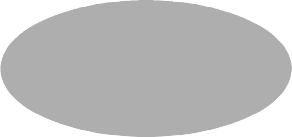 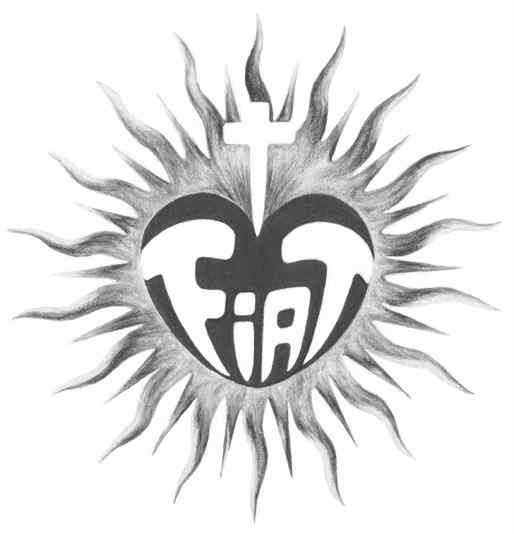    하느님의 뜻    영성 교육하느님의 뜻  영성 봉사회3머리말이 하느님의 뜻 영성 교육 교재는 하느님 뜻 안의 삶을 안내하는 목적 으로 만들었습니다. 하느님의 뜻 영성은 3000년기를 아버지의 뜻이 하 늘에서와 같이 땅에서도 이루어지는 새 시대로 인류를 인도하기 위하여 예수님께서 루이사 피카레타를 통하여 주신 새로운   영성입니다.이 영성은 너무나 깊고 심오하기 때문에 처음 이 영성에 관한 서적을 대하는 사람은 이를 이해하기 어려운 경우도 있습니다. 그러나 이 영성 을 이해하고 나면 이 영성에 관한 서적들이 꿀맛과 같고, 읽을수록 새 로운 깨달음을 얻을 수 있습니다. 그리고 이 영성의 묵상과 실천을 통 해 자신이 변화되어  감을 체험할 수  있습니다.하느님의 뜻 영성은 무한한 깊이가 있는 최고의 영성이기에 한 번에 모든 것을 소개할 수는 없습니다. 따라서 이 교재는 제1단계로 하느님 의 뜻 영성을 소개하는 교육 교재이며 이 영성의 가장 기초적인 내용이 담겨 있습니다. 하지만 이 내용은 핵심적인 내용이고 앞으로 전개될 여 러 단계 교육의  발판이  될 것입니다.이 교재는 그동안 번역된 「천상의 책」들과 「영광의 책」, 「새롭고도 거룩한 영성」에서 뽑아서 만들었습니다. 매 강의 내용을 6일로 배치한 것은 6일 동안 매일 묵상을 하고 7일에는 종합하여 묵상할 수 있도록 하기 위해서입니다.하느님께서 우리에게 주시고 싶어 하시는 하느님 뜻 안의 삶은 최상 의 선물입니다. 하느님의 뜻 영성 교육에 참가하는 분들에게 하느님께 서 특별한 은총을 베푸시어 모두가 이 하느님 뜻 안의 삶을 이해하고 소 유할 수 있게 되기를  기도합니다.하느님의 뜻 영성 봉사회 이범주 바오로   신부차 례·····································································································  3 제1강의  하느님의  뜻 영성 교육 소개 ·······················································  71일 이 교육을 하게 된 동기 · · ·· · · ·· · · ·· · · ·· · · ·· · · ·· · · ·· · · · ·· · · ·· · · ·· · · 8 제2일 영성사의 흐름과 새 시대 준비 · · ·· · · · · ·· · · · · ·· · · · ·· · · · · ·· · · · · ·· · 10 제3일 앞으로 다가올 새로운 시대 ·· · · ·· · ·· · · ·· · · ·· · · ·· · ·· · · ·· · · ·· · · ·· · ·· 13 제4일 새 시대를 위한 영성을 준비하신 하느님 ·· ·· ·· ·· ·· ·· ·· ·· ·· ·· ·· ·· ·· ·· ·· · 16 제5일 새롭고도 거룩한 영성의 도구인 루이사 ·· ·· ·· ·· ·· ·· ·· ·· ··· ·· ·· ·· ·· ·· ·· · 19 제6일  앞으로의 교육과정과 협력 방법 · · · · · · · · · · ·· · · · · · · · · · · · · · ·· · · · · 24제2강의 하느님의 놀라운 계획 ·····························································7·· 2 제1일 첫째 피앗인 하느님의 창조, 인간의 타락	· ·· · ·· · ·· · ·· ·· · ·· · ·· · ·· ·· 28 제2일 둘째 피앗인 구원 ·· ·· · ·· · ·· ·· · ·· · ·· ·· · ·· · ·· · ·· ·· · ·· · ·· ·· · ·· · ·· ·· · ·· · · 35 제3일 셋째 피앗인 성화 (창조와 구원의 완성) · ··· ·· ··· ·· ··· ·· ··· ·· ··· ·· ··· ··· · 39 제4일 새 시대의 도구인 루이사 · · · ·· · · · · · ·· · · · · · · ·· · · · · · · ·· · · · · · ·· · · · 44 제5일 하느님의 뜻 안에서 예수님, 성모님, 루이사의 역할 ·· · · · ·· · · · · ·· · · 51 제6일  루이사의 저술 · · · · · ·· · · · · · · · · · · · · · · ·· · · · · · · · · · · · · · ·· · · · · · · · · 54제3강의 하느님 뜻 안의 놀라운 삶 ······················································9·· 5 제1일 하느님의 뜻이란? · · ·· ·· · ·· ·· ·· ·· ·· · ·· ·· ·· ·· ·· · ·· ·· ·· ·· ·· · ·· ·· ·· ·· ·· · ·· · 60 제2일 하느님 뜻 안의 삶이란? · · ·· · ·· · · ·· · · ·· · ·· · · ·· · · ·· · · ·· · ·· · · ·· · · ·· 65 제3일 하느님 사랑과 이웃 사랑을 위한 최상의 삶 ·· · ·· · ·· · · ·· · ·· · ·· · ·· · · · 68 제4일  하느님 뜻 안의 삶을 통한 성화- 최고의 성덕에 오르는 신적인 삶 ·· ·· · ·· ·· ·· ·· · ·· ·· ·· ·· · ·· ·· ·· ·· · ·· · 71 제5일 하느님 뜻 안의 행위가 가진 특성 ··· ·· ·· · ·· ·· ·· ·· ·· ·· · ·· ·· ·· ·· ·· · ·· ·· · 75 제6일  하느님 뜻 안의 삶은 최대의 기적, 가장 위대한 선물 ············· ·········· 77제4강의 하느님의 뜻을 소유하려면? ····················································0··· 8 제1일 하느님의 뜻을 주고 싶어 하시는 하느님 ·· ·· ·· ·· ·· ·· ·· ·· ·· ·· ·· ·· ·· ·· ·· · 81 제2일 하느님의 뜻을 열망하며 계속 간청하고 첫걸음을 내디딤 ·················· 84 제3일 하느님 뜻 안의 삶에 대한 지식을 추구함 · ·· · · ·· · ·· · ·· · ·· · · ·· · ·· · ·· 88 제4일 하느님의 뜻과 다른 자기의 뜻을 버림 ·· · ·· · · ·· · ·· · · ·· · ·· · · ·· · ·· · · · 90 제5일 나의 뜻, 나 자신을 하느님의 뜻에 봉헌함 (맡김) · · · ·· · ·· · · ·· · ·· · ·· 95 제6일  예수님과 성모님을 본받는 삶 · · ·· · · · · ·· · · · · ·· · · · ·· · · · · ·· · · · · ·· · 975강의  내  뜻과  나  자신을  봉헌하기  위한  성찰 ································1··011일 사랑에 대한 성찰 ·· ·· · ·· ·· ·· · ·· ·· ·· · ·· ·· · ·· ·· ·· · ·· ·· ·· · ·· ·· ·· · ·· ·· · ·· 102 제2일 교만, 불순결, 사리사욕, 성사생활에 대한 성찰 ······· ··········· ··········· 108 제3일 변덕, 지향, 위선, 사제생활에 대한 성찰 ·· ··· ··· ·· ··· ··· ·· ··· ··· ··· ·· ··· 112 제4일 영성 생활에 대한 성찰 ·· ·· ·· ·· ·· ·· ·· · ·· ·· ·· ·· ·· ·· ·· ·· ·· ·· ·· · ·· ·· ·· ·· ·· 116 제5일 죄의 사악함과 죄의 원인들 ·· · · · ·· · · ·· · · · ·· · · · ·· · · · ·· · · ·· · · · ·· · · 119 제6일  통회와 고해성사 ·· · · · ·· · · · ·· · · ·· · · · ·· · · · ·· · · · ·· · · · ·· · · ·· · · · ·· · · 124내 뜻과 나 자신을 하느님의 뜻에 봉헌하는 미사와 제6강의 ············9···2·· 1 제1일   봉헌 준비 ·· · · · · · · · · · · · · · · · · ·· · · · · · · · · · · · · · · · · ·· · · · · · · · · · · · 130 제2일   개 회 식 · · · · · · · · · · ·· · · · · · · · ·· · · · · · · · · ·· · · · · · · · ·· · · · · · · · · ·· · 132 제3일  말씀의 전례 ·· ·· · ·· · ·· ·· · ·· · ·· ·· · ·· · ·· ·· · ·· · ·· ·· · ·· · ·· ·· · ·· · ·· ·· · ·· · 133 제4일   미사 강론 ·· · · · · · · · · · · · · · · · · ·· · · · · · · · · · · · · · · · · ·· · · · · · · · · · · · 135 제5일   봉헌 예절 ·· · · · · · · · · · · · · · · · · ·· · · · · · · · · · · · · · · · · ·· · · · · · · · · · · · 143 제6일  나의 뜻을 봉헌한 후의 삶 · · · · · · · · · · · · · · · · · · · · · · · · · · · · · · · · · · 148제7강의 하느님의 뜻을 소유하기 위한 바탕 ·······································9··4· 1 제1일 예수님만 사랑하며 기쁘시게 해드리는 삶 · · · ·· · · · · · · ·· · · · · · · ·· · 150 제2일   예수님의  인성과  일치하여 살고모든 일을 주님과 함께 주님을 위해 함 ·· ··· ··· ··· ··· ··· ··· ·· ··· ··· ··· ··· 156 제3일 피조물에 대한 애착에서 벗어남 · · · · · · · · · · · · · · · ·· · · · · · · · · · · · · · 163 제4일 자신에게서 이탈, 무화 · · · · · · · · · · · · · · · · · · · · · · · · · · · · · · · · · · · · · 166 제5일 자기 뜻의 지속적인 봉헌 · · ·· · · · ·· · · · ·· · · · ·· · · · ·· · · · ·· · · · ·· · · · ·· 171 제6일  하느님의 뜻과 일치된 삶 · · ·· · · · ·· · · · ·· · · · ·· · · · ·· · · · ·· · · · ·· · · · ·· 176제8강의 하느님의 뜻을 소유하기 위한 생활 ·······································3··8· 1 제1일 기도생활 · · · · ·· · · · · · · · · · ·· · · · · · · · · · ·· · · · · · · · · ·· · · · · · · · · · ·· · · 184 제2일 천상의 책을 읽고 묵상하며 실천하는 생활 · · · ·· · · · · · · ·· · · · · · · ·· · 184 제3일 성사생활 · · · · ·· · · · · · · · · · ·· · · · · · · · · · ·· · · · · · · · · ·· · · · · · · · · · ·· · · 193 제4일 이웃을 사랑하는 생활 ·· · · · ·· · · · ·· · · ·· · · · ·· · · · ·· · · · ·· · · ·· · · · ·· · · 201 제5일 은총 생활 ·· · · · · · · · · · · · · · · · · ·· · · · · · · · · · · · · · · · · ·· · · · · · · · · · · · 204 제6일 마귀들과 싸워 승리하는 생활 ·· ·· · ·· ·· · ·· ·· ·· · ·· ·· · ·· ·· · ·· ·· · ·· ·· ·· · 2079강의  예수님의  고난과  십자가를  사랑하는  생활 ·····························3··1·  21일 예수님의 대속적 고난 ·· · · · ·· · · · ·· · · ·· · · · ·· · · · ·· · · · ·· · · ·· · · · ·· · · 214 제2일 우리로 인한 예수님의 현재 고통 ·· · · · ·· · · ·· · · · ·· · · · ·· · · ·· · · · ·· · · 222 제3일 수난 묵상 기도의 효과 ·· ·· ·· ·· ·· ·· ·· · ·· ·· ·· ·· ·· ·· ·· ·· ·· ·· ·· · ·· ·· ·· ·· ·· 227 제4일 십자가의 신비 - 가치, 효과 · ·· ·· · ·· ·· ·· ·· ·· · ·· ·· ·· ·· ·· · ·· ·· ·· ·· · ·· ·· 231 제5일 고통(십자가)에 대한 올바른 태도 ··· · ·· · ·· · ·· · ·· · ·· · ·· · ·· · ·· · ·· · ·· · 236 제6일  보속의 삶  ·· ·· ·· ·· ·· ·· · ·· ·· ·· ·· ·· ·· ·· ·· ·· · ·· ·· ·· ·· ·· ·· ·· ·· ·· ·· · ·· ·· ·· ·· 239제10강의 천국을 향한 수덕생활 ···························································5·42 제1일 천국, 연옥, 지옥 · · ·· · ·· ·· · ·· ·· · ·· ·· · ·· ·· · ·· ·· · ·· ·· · ·· ·· · ·· ·· · ·· ·· · 246 제2일 수덕생활 ·· · · ·· · · · ·· · · · · ·· · · · ·· · · · ·· · · · ·· · · · ·· · · · · ·· · · · ·· · · · ·· 257 제3일 수덕생활의 기초 · · · · · · ·· · · · · · · · · ·· · · · · · · · · ·· · · · · · · · · ·· · · · · · 262 제4일 수덕생활에 필요한 것들 · · ·· ·· · ·· ·· ·· ·· ·· · ·· ·· ·· ·· ·· · ·· ·· ·· ·· ·· · ·· ·· 267 제5일 향주덕인 신덕, 망덕, 애덕 · · ·· · · ·· · · ·· · · ·· · · ·· · · ·· · · ·· · · ·· · · ·· · 271 제6일  하느님 뜻 안의 성덕 · · · ·· · · · · · · · ·· · · · · · · ·· · · · · · · ·· · · · · · · · ·· · 277제11강의 하느님의 뜻을 소유한 삶 ·····················································3·82 제1일 하느님의 뜻 안에 녹아들기 · · · · · · · · · ·· · · · · · · · · · · · · ·· · · · · · · · · 284 제2일 하느님의 뜻 안에서 하는 행위, 삶 · · · · · · · · · · · · · · · · · · · · · · · · · · 288 제3일 하느님의 거처가 됨 ·· · ·· · · ·· · ·· · · ·· · · ·· · ·· · · ·· · · ·· · ·· · · ·· · · ·· · ·· 294 제4일 하느님과의 완전한 일치 · · ·· ·· · ·· ·· ·· ·· ·· · ·· ·· ·· ·· ·· · ·· ·· ·· ·· ·· · ·· ·· 296 제5일 작은 하느님이 됨 ·· · · ·· · · ·· · · ·· · · ·· · ·· · · ·· · · ·· · · ·· · · ·· · · ·· · · ·· · 298 제6일  하느님 뜻의 군림 ·· · · ·· · · ·· · · ·· · · ·· · ·· · · ·· · · ·· · · ·· · · ·· · · ·· · · ·· · 301제12강의 하느님 뜻의 항구적 소유를 위한 삶 ···································1··1· 3 제1일 하느님 뜻의 소유상태에 대한 말씀들 ·· · ·· · · ·· · · ·· · · ·· · · ·· · · ·· · ·· 312 제2일 하느님 뜻의 항구적 소유를 위한 세 단계 · ·· · ·· · ·· ·· · ·· · ·· ·· · ·· · 316 제3일 일상생활 속에서 기억하면서 생활할 말씀 ·· · ·· ·· · ·· · ·· · ·· · ·· · ·· · 320 제4일 하느님 뜻의 소유와 분별 기준 · · ·· · · · ·· · · ·· · · · ·· · · · ·· · · ·· · · · ·· 327 제5일  하느님의 뜻 안으로 점점 더 깊이 들어가하느님의 뜻을 항구적으로 소유하려면? ·· ·· · ·· ·· ·· · ·· ·· ·· · ·· ·· ·· · ·· 333 제6일  하느님 뜻 안의 삶을 위한 일상생활 ·· ·· ·· ·· ·· · ·· ·· ·· ·· ·· ·· ·· · ·· ·· ·· 343하느님   뜻  영성에   관한   체험담,   소감들 ················································7·53하느님    뜻   영성    서적    안내 ····································································573제1강의하느님의  뜻  영성  교육 소개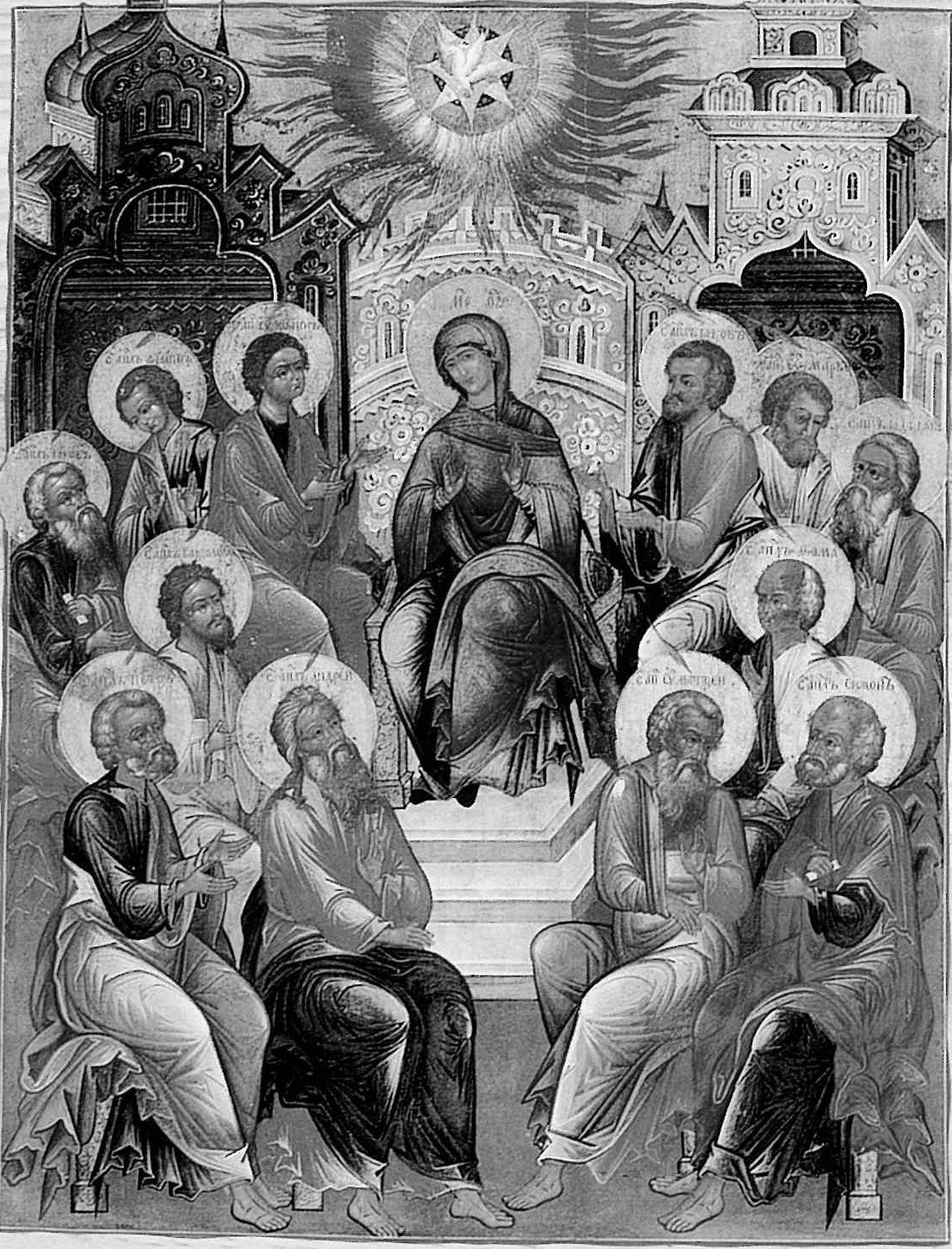 제1강의  하느님의  뜻  영성  교육 소개“	부르신  분께서  거룩하신  것처럼  여러분도  모든  행실에서  거 룩한  사람이  되십시오.”(1베드  1,15)하느님의 뜻 영성 교육에 참석하신 분들을 환영합니다. 하느님께서는 새 시대를 위한 새로운 영성인 하느님의 뜻 영성으로 우리를 인도하고자 하십 니다. 이 교육은 하느님 뜻 안의 삶을 이해하고 받아들일 수 있도록 돕기 위하여 마련한 프로그램입니다. 우리가 하느님 뜻 안의 놀라운 삶을 살 수 있다면 하느님께 가장 큰 영광이 되고 이웃에게 가장 큰 유익이 되며 우 리는 최고의 성덕에 오르게 됩니다.제1일    이 교육을  하게  된 동기“기쁜  소식을  전하는  이들의  발이  얼마나  아름다운가!”(로마  10,15)완덕을 향하여 나아가는 인생길에 있어서 놀랍고도 새로운 영성의 길이 있음을 알리고, 이 하느님의 뜻 영성에 관한 서적을 이해할 수 있도록  돕 기 위하여 이 교육을 합니다. 그리하여  결국은  이 영성을  체험하도록 하 는 것이  이 교육의  목적입니다.1.  새로운  영성  생활을  알리기 위하여“하늘나라는 밭에 숨겨진 보물과 같다. 그 보물을 발견한 사람은 그것을 다시  숨겨  두고서는  기뻐하며  돌아가서  가진  것을  다  팔아  그  밭을  산 다.”(마태  13,44)우리는 그 동안 자신의 신앙성숙과 이웃의 신앙성숙을  돕기 위하여  여 러 서적을 읽었고 교회 안의 여러 영성을 나름대로 실천하려고 하였습니 다. 그런데 이 하느님 뜻의 영성은 그동안 무수한  성인들과 신비가들을 통해 주님께서 알려주신 모든 영성의 완성인 동시에 지금까지의 영성과는 차원이 다른 새로운  영성입니다.이 새로운 영성 생활은 아주 단순한 방법으로 예수님과 성모님의 삶을 본받을 수 있도록 도와주고 새로운 차원의 성덕을 닦을 수 있도록 해 주는 영성 생활입니다. 그러나 이 영성은 아직 사람들에게 잘 알려지지 않았습 니다. 따라서 밭에 묻혀있는 보물과 같은 영성입니다. 이 새로운 영성을 널리  알리고  싶어서  이 교육을  하게 되었습니다.2. 하느님의 뜻의 영성에 관한 서적의 이해를 돕기   위하여“	들은  적이  없는  분을  어떻게  믿을  수  있겠습니까?  선포하는  사 람이  없으면  어떻게  들을  수  있겠습니까?”(로마  10,14)예수님께서 하느님 뜻의 영성을 우리에게 전달하시는데 도구역할을 한 루이사 피카레타는 시복진행 중인 이탈리아의 신비가로서 39권의 책을 썼 습니다. 또한 이 영성을 연구하고 전하는 이들이 여러 가지 책을 썼습니 다. 그리하여 우리는 적어도 40여 권의 하느님의 뜻 영성 서적을 대할 수 있습니다.그러나 이 책들을 처음 대하는 이들은 이를 올바로 이해하기가 어렵습 니다. 그리하여 여러분이 이 책들을 읽고 올바로 이해할 수 있도록 돕기 위하여 이 교육을 합니다. 여러분이  이 교육을  받으면서  이 책들을 읽으 면 전과  다른  이해를  할 수 있을  것입니다.이 교육에서는 우리가 잘 아는 성경구절과 루이사  피카레타의  책에 있 는 글들을 인용합니다. 루이사의 책에 나오는 글에서 인용한 말씀의  처음 에 나오는 숫자는 그가 일기 형식으로 쓴 책의 권수이고 그 다음의 숫자는 그 권에 나와 있는 말씀의  장절입니다.3.  새로운  영성  생활을  체험하도록  하기 위하여“	생명이란  홀로  참 하느님이신 아버지를 알고 아버지께서 보내신 예수  그리스도를  아는  것입니다.”(요한  17,3)이 교육을 받는 분들이 이 교육을 통하여 하느님 뜻 안의 생활을 갈망하 고 청함으로써 이를 체험하길 바랍니다. 여러분이 이 교육을 받는 동안 이 영성 생활의 풍요로움을 조금씩 체험해 가기를 바랍니다. 여러분이 이  영 성 생활을 실천하여 하느님의 뜻을 소유함으로써 위대한 성덕을 닦을 수 있기를 바랍니다.  이를 돕기 위하여 이 교육을    합니다.16-2,4 현존이 영혼 안에서 내 뜻을 보지 못하면 이 현존이 그의 내면 전체의 생명이 될 수 없다. 그러므로 그는 나에게서 떨어져 나간 것처럼 머 무르게 된다.얼마나 많은 영혼들이 나의 은혜와 현존을 누린 후에도 그들 안에 내 뜻 의 완전과 빛과 거룩함을 지니고 있지 않아 다시 죄악 속에 휩쓸려 들어가 며 쾌락에 빠져드는지,  그리하여 내게서 떨어져 나가는지   모른다!극히 사소한 죄라고 하더라도 영혼에게 근접하지 못하게 하는 저 거룩한 뜻이 그들 안에 없기   때문이다.5 따라서 가장 순수하고 거룩하며 위대한 일은 내 뜻의 완전을 충만히 소 유한  사람 안에서 이루어진다.제2일    영성사의  흐름과  새 시대 준비“보호자, 곧 아버지께서 내 이름으로 보내실 성령께서 너희에게 모든 것 을  가르치시고  내가  너희에게  말한  모든  것을  기억하게  해  주실  것이 다.”(요한  14,26)교회 역사 안에서의 영성사의 흐름과 새 시대를 위한 준비를 간단히 알 아봅시다.1.  교회  역사  안에서의  영성사의 흐름교회의 영혼이신 성령님께서는 교회 역사 안에서 각 시대에 필요한 영 성을  일으키시어  신앙인들의  영성생활을 인도하셨습니다.◦ 박해 시대의 교회 - 예수님의 고난과 죽음의 영성, 예수님의 재림과 천국을  갈망하는 영성◦ 국교 시대의 중세 교회 - 예수님의 부활과 영광의 영성, 교회의 세속 화에 대한 반발로 사막의 영성, 기도의 영성 - 수도회 시작. 수도회를 통한 교회의  쇄신,  (성 베네딕토회  -  기도와 일, 성 도미니코회 - 설교, 성 프란치스코회 - 가난의 영성)◦ 교회의 분열의 시대 - 교회 쇄신을 위한 노력(공의회, 제도정비, 교육)순명의  영성(예수회),  선교의 영성◦ 근세 교회 - 세속권의 도전으로 고난을 당하고 세속권을 상실함, 세속에 봉사하는 교회 - 각종 자선사업, 사회사업, 교육 사업으로 봉사하는 교회 - 여러 활동 수도회를 통한 예수님  육화의 영성◦ 현대 교회  -  각종  영성이  꽃 피는 시대2.  새 시대를  위한  예수님과  성모님  신심 운동◦ 예수 성심에 대한  신심- 성 요한 에우데스(1601-1680)가 처음으로 예수 성심 미사 봉헌(16 72), 성녀 마르가리타 마리아 알라코크(1647-1690) - 예수 성심의 나라에 대 한 메시지를 받음(1675)으로 예수님의 성심에 대한 신심이 널리 전파◦ 성모님의 티 없으신 성심에 대한  신심- 성 요한 에우데스가 시작. 몽포르의 성 루도비코(1673-1716)와 막시 밀리안 콜베(1894-1941)의 글들, 성모기사회(1917), 레지오 마리애(1921),파티마 세계 사도직(푸른 군대 1947), 마리아 사제 운동(1972), 성모님의 발현들로 성모님께 대한 신심이 점점    증가3.  새 시대를  준비하기  위한  각종  영성 운동◦ 포콜라레 운동 - 말씀의 생활화 운동(1943. 이탈리아)◦ 꾸르실료 운동 - 세례의 은총을 새롭게 하는 교육(1940년대   스페인)◦ 더 나은 세계를 위한 운동(MBW)  - 공동체 묵상회(1952.   이탈리아)◦ ME(부부일치 운동)  - 부부 생활 쇄신운동(1958.   스페인)◦ 교회 일치 운동 - 떼제 공동체(1940.    프랑스)◦ 소공동체 운동 - 기초 교회 공동체(BEC), 기초 그리스도  공동체(BCC)◦ 성서 운동 - 성서를 읽고 공부하고  실천하기  위한 여러    운동◦ 전례 운동 - 제2차 바티칸 공의회를  통한 전례개혁의  기초가 된  운동◦ 네오 까떼꾸메나또  운동  - 초대교회  공동체  운동(1967. 스페인)◦ 성령쇄신 운동(1967. 미국) - 수많은 기도회와 계약 공동체,  선교운동◦ 지속적인 성체조배 운동(1980. 미국) - 성체조배를 많이 하게  도와줌4.  복자  요한  바오로  2세 교황의  중요한 역할◦ 성모님의 티 없으신 성심에 대한 전세계 봉헌(1984)과 성모성년(1987) 으로 인한 세계의 변화(1989년 소련과 동구권의 공산주의 붕괴)◦ 2000년 대희년 준비와 2000년 대희년 행사 - 성자의 해(1997), 성령의 해(1998), 성부의 해(1999)를 대희년(2000)을 맞이함◦  성녀  파우스티나  시성(2000.  4.  30)과  하느님의  자비축일(2001)◦ 파티마 발현 목격자 히야친타, 프란치스코 시복과 파티마의 제3비밀 공개(2000. 5. 13)◦ 제  3000년기를  성모님의  티 없으신  성심에  봉헌  함(2000.  10.  8)◦ 묵주기도의 해(2002. 10 ∼ 2003. 10) 선포 - 성모님과 함께 하는 기도◦ 성체성사의 해(2004. 10 ∼ 2005. 10) 선포 - 성체 예수님 중심의 삶5.  베네딕토  16세  교황의 역할◦ 첫  회칙  ‘하느님은  사랑이십니다.’  발표(2005.  12. 25)◦ 성  바오로의  해(2008.  6.  28  ∼ 2009.  6.  29)  선포  - 선교◦ 사제의 해(2009.  6.  19  ∼ 2010.  6.  11)  선포  - 사제성화◦ 신앙의 해(2012.. 10. 11 ∼ 2013. 11. 24) - 신앙쇄신제3일	앞으로  다가올  새로운 시대“	,  나  이제  새  하늘과  새  땅을  창조하리라.  예전의  것들은  이제  기 억되지도  않고  마음에  떠오르지도  않으리라.”(이사  65,17)“결국 내 티 없는 성심이 승리하리라. 러시아는 회개하고 평화의 새 시대가  열리리라.”(파티마의  성모님께서  주신  말씀  1917년)하느님께서는 하느님을 떠나 타락한 인간을 해방시켜 새로운 생활을 하 도록 오랜 시간 동안 준비하셨습니다. 그리고 타락 이전의 상태와 비슷한 새로운 시대를 주시기 위하여 두 번째 성령강림의 은혜를 주시고자 하십 니다. 이를 통해 성모님의 티 없으신 성심이 승리하고 새 시대가 열릴 것 입니다.두 번째 성령강림을 통하여 인간들의 마음이 변화되고 죄에서 해방될 때 가 올 것입니다. 또한 교회는 쇄신되고 하나로 일치된 교회가 될 것이며 전 세계가  복음화  될 것입니다.  이에 관한 예언의 말씀들을  살펴봅시다.1.  성령강림과 성모님“       ‘성령의  배필’이다.  너희와  내  아들  예수님  사이의  힘  있는  중 재자로서의 내 역할은,  무엇보다도 성부와 성자께로부터 ‘사랑의 성령’을 너희에게  풍성히  얻어주는  것이다…….  너희는‘티  없는  내  성심의  다락 방’에서  이 하느님의  성령을 받을 준비를 하여라…….”(성모님께서 곱 비  신부에게,  1981년  6월  7일)“지금은 성령의 때이다.  성령께서 지극히 사랑하시는 당신 배필인 마리 아의 티 없는 성심의 승리를 통해 너희에게 충만히 임하실 것이다.”(성모 님께서  곱비  신부에게,  1982년  5월  30일)“두 번째 성령강림의 기적은 그와 같은 모양으로 일어날 것이고, 그것은 내  ‘티  없는  성심’이  세상에  개선하는  것과  (때를)  같이  하게  될  것이 다.”(성모님께서  곱비  신부에게,  1995년  6월  4일)2.  마음의  변화,  죄에서 해방“너희의 해방은 불의가 끝장나고 모든 피조물이 죄와 악의 종살이로부터 완전히  풀려남과  동시에  올  것이다.”(성모님께서  곱비  신부에게,  1992 년  10월  2일)“두 번째 성령강림은 사람들의 마음을 변화시켜 민감하고 사랑에 열린 마 음,  겸손하고  인자한  마음,  모든 이기심과 사악함이 없는 마음이 되게 할 것이다.‘주님의 영’이 돌처럼 굳은 마음을 살처럼 부드러운 마음으로 변 화시키실 것이다(*에제 36,26  참조).”(성모님께서 곱비 신부에게,  1996 년  5월  26일)“두 번째 성령강림은, 너희 영혼의 아름다움을 흐리게 하는 죄를 하느님 사랑의 불꽃으로 태워 없앨 것이다.  그리하면  너희 영혼은  하느님과의 완 전한 생명의 친교에로 돌아오게 되고, 바로 하느님께서 현존하시는 특은을 입은 정원이  될  것이며,  이  빛나는 정원에는  너희의  천상  정원사인  내가 각별히 돌보며  가꾸는  온갖 덕행의 꽃들이 피어날 것이다.”(성모님께서 곱비  신부에게,  1996년  5월  26일)3.  쇄신된  교회,  일치된 교회10-15,6 , 오늘날의 교회는 심한 고통을 겪고 있으나 죽지는 않을 것 이다. 오히려 더욱 아름답게 다시 일어날 것이다.“쇄신된  교회     거의  전적으로  은사적인  교회가  될  것이다.  내  교회는 하나로 일치된 교회가 될 것이다.”(예수님께서 옷타비오 미켈리니 몬시 뇰에게,  1977년  12월  1일)“오류,  불충실,  죄의 암흑으로 어두워진 현재의 교회 역시 그런 암흑이 완전히 일소된 후 다시 진리, 은총, 성성(成聖)의 광채를 발산하게 되리라. 예수께서  교회의  생활  안에  찬란히  빛나게  되실  것인즉,  교회  자체가  지 상의 모든 나라들에 대해 가장 위대한 빛이 되리라.”(성모님께서 곱비 신 부에게,  1977년  10월  13일)“모든 그리스도인들이 ‘가톨릭 교회’  안에 일치하는 것은‘티 없는 내 성 심’이  세상에  개선하게  될  때와  맞아떨어질  것이다.  그렇게  다시  하나 로 모인 교회는, 새로운‘성령강림’의 광채에 싸여, 세상 만민을 새롭게 할 수 있는 힘을 지니게 되리라.”(성모님께서 곱비 신부에게, 1980년 10 월  27일)“이제 온 세상이 완전한 진리,  곧 예수님의 ‘복음’으로,  그리고 예수께서 원하셔서 세우신 단 하나의 교회로 인도되어야 할 터인데,  이것이 성령께 서  하실  일이다…….”(성모님께서  곱비  신부에게,  1981년  6월  7일)앞으로 다가올 새 시대는 그 동안 꽃핀 모든 영성이 종합되는  시대,  열 매 맺는 시대이고 아버지의 뜻이 하늘에서와 같이 땅에서도 이루어질 시대 입니다. 이 시대는 새로운 성령강림과  예수님의  재림으로  낙원이 회복되 고 창조와  구원이 완성됩니다.새 시대는 성체왕국, 예수성심의 나라, 그리스도의  왕국,  아버지의 나라라 고 불릴 것이며 놀라운 성덕의 시대가 되고, 교회는 일치된 새 교회가 되고 전 세계가 복음화될  것이며 새 하늘 새 땅의  새 시대가  될  것입니다.제4일    새 시대를  위한  영성을  준비하신 하느님“어떠한 눈도 본 적이 없고 어떠한 귀도 들은 적이 없으며 사람의 마음에 도  떠오른  적이  없는  것들     하느님께서는  당신을  사랑하는  이들을  위하 여  마련해  두셨다.”(1코린  2,9)14-59,10 사람이 나의 뜻을 소유하고 내가 사람의 뜻을 소유하는 으뜸가 는 목적 내가 행한 일은 아무것도 없다. 이는 창조 사업의 으뜸가는 목적이었고 구속 사업에서도 마찬가지였다. 내가 제정한 성사들과 내 성인 들에게 베푼 수많은 은총들은 바로 이 나의 뜻의 소유에 이르게 하는 씨앗 이요 수단이었던 것이다.하느님께서는 새 시대를 위한 새로운 영성을 인류에게 주시고자 여러 성인 성녀들을 통하여 점진적으로 준비하셨습니다. 「새롭고도 거룩한 영 성」이라는 책에 나와 있는 내용을 일부를 살펴보겠습니다.1.  새로운 영성의  시대를  열기 위해 선택된   분들우리를 새 시대로 인도하는 ‘새롭고도 거룩한 영성’ 이란 성령님과 성모 마리아의 활동을 통하여 예수 그리스도의 내적 생활에 새롭고도 더 깊게 참여하도록 돕는 영성입니다.예수님께서는 새 시대를 위하여 하느님의 뜻 안에서 하느님의 뜻대로 사는 성덕을 일으키고자 성 안니발레 디 프란차 신부(1851-1927), 성녀 마르가리타 마리아 알라코크(1647-1690), 몽포르의 성 루도비코(1673-1 716), 성 베드로 율리아노 예마르(1811-1868), 리지외의 성녀  데레사(1873-1897),  복녀  성삼의  엘리사벳(1880-1906),  가경자 콘치타(1862-1937), 복녀 디나 벨랑제(1897-1929), 성 막시밀리안 콜베(1894-1941), 성녀 마리아 파우스티나(1905-1938), 성 비오 사제(1887-1967), 하느님의 종 마르타 로벵(1902-1981),  하느님 뜻의 작은 딸 루이사   피카레타(1865-1947), 하느님의 종 루이스 마리아 마르티네스(1881-1956) 대주교 등을 통 하여 당신이 지상생활을 하실 때의 내적 생활과 이에 참여하는 방법을 알 려 주셨습니다.지난 세기에는 위에서 언급한 상당수의 가톨릭 성인들, 복자들,  가경자 들 그리고 하느님의 종들이 예수님의 내면적인 삶에 참여하는 체험을 했 고, 또 이런 체험을 기록으로 남겼습니다. 이 영성의 핵심부에는 예수님과 마리아의 내적인 삶에 대한 더 깊은 이해가 있고, 예수님과 마리아와의 더 깊은  일치가 있습니다.여기에 서술된 ‘새롭고도 거룩한 영성’은 그리스도교의 처음 이천년 동 안 성령께서 하신 일의 연장이기도  하고 성취이기도  한  것입니다.2.  성경은  성덕의  성장을 예견함“	모두 하느님의 아드님에 대한 믿음과 지식에서 일치를 이루고 성 숙한  사람이  되며  그리스도의  충만한  경지에  다다르게  됩니다.”(에페 4,13)“아버지, 아버지께서 제 안에 계시고 제가 아버지 안에 있듯이, 그들도 우 리  안에  있게  해  주십시오.”(요한  17,21)“내가 너희에게 할 말이 아직도 많지만 너희가 지금은 그것을 감당하지 못한다.  그러나  그분  곧  진리의  영께서  오시면  너희를  모든  진리  안으로 이끌어  주실  것이다.”(요한  16,12)“그날,  너희는  내가  아버지  안에  있고  또  너희가  내  안에  있으며  내가 너희  안에  있음을  깨닫게  될  것이다.”(요한  14,20)‘그날’이라는 말로 예수님께서는 완전한 일치의 선물이 교회에게 주어질 특정한 장래의 시간을 말씀하신  것입니다.3.  신앙의  위인들도  복음화된  새 시대를 언급함◦ 유명한 영성 신학자인 하느님의 종 후안 아린테로   신부“요엘이  예언한  것처럼  성령의  선물을  모두가  받게  되리라는  것이  다락 방에서  시작은  되었지만  아직은  완성되지  않은  것       .성령이  충만하게  내리고,  완전한  정의가  통치하게  되면,  환시와  예언 이  그대로  이루어지고,  영원한  정의가  확립된다.  다니엘이  말한  대로, 땅위의  모든  임금들이  그에게  경배하고  모든  민족들이  그를  섬기게  된다 (시편  72,11).  이사야의  장려한  예언대로  온  세상을  평화와  성덕이  지배 할  것이다.”◦ 성령께서 복녀 폴리뇨의 안젤라에게 하신  말씀“만약 내가 완전한 사랑을 소유한 영혼을 발견한다면, 나는 그 영혼에게 과거의 어느 성인들에게 준 것보다도 더 위대한 은총을 쏟아 부어 주겠다.”◦ 성 토마스 아퀴나스가 교회의 마지막에 대해서 한   말씀“모든 이가 성숙한 사람이 되어 충만한 경지에 이르기까지 달린다.  그리 하여  모두가  같은  은총의  법을  지키면서  모든  일에  있어  더  완전하게  될 것이다.”◦ 복자  교황  요한  바오로 2세우리는  대희년을  준비하면서  ‘영이  원하는  것들’을  강조해야  하겠습니 다.  이것들이야말로,  새로운 대림(待臨)  기간이라고 하는 밤에 울려오는 신호음(信號音)으로서,  이  기간이  끝날  때에는,  2천  년  전에  그랬던  것 처럼  “모든  사람이  하느님의  구원을  볼  것입니다.”◦ 몽포르의 성 루도비코“세상의 마지막이 가까워지면, 전능하신 하느님과 그분의 거룩하신 어 머니께서는  마치  덤불들  위에  드높이  솟은  레바논의  향백나무를  일으키듯 이,  다른 대부분의 성인들보다도 성덕에 훨씬 뛰어난 큰 성인들을 일으키실것      …마리아는 성령과 함께 이 세상에서 가장 위대한 일, 다시는 더 있을 수 없는 가장 위대한 일을 했다. 즉 하느님이신 사람을 낳으셨다. 따라서 마 리아는  세상의  끝에  가서는  위대한  성인들을  탄생시킬  것이다.  이  세상이 끝날 때에 태어나는 이런 위대한 성인들의 양성과 교육은 마리아가 맡으신 일이다.”성 막시밀리안 콜베 (Maximilian Kolbe)“영혼들이 마리아를 받아들이면 그에 따르는 모든 축복을 받게 된다. 어 느  나라에든지  원죄  없으신  마리아의  도시들이  생겨나야  한다…가장  악독한  죄인들의  눈에서  눈물이  쏟아져  나오는  것을  보게  될  것 이며, 감옥들이 모두 텅 비게 되고, 정직한 일꾼들이 하나로 뭉치며, 가정 에는  덕행과  평화와  행복이  넘쳐흐를  것이다.  모든  불화와  불일치는  사라 질  것이다.  왜냐하면,  새로운  시대일  것이기  때문이다.”◦ 십자가의 성 요한“거룩한  박사들이  많은  신비스런  것들과  경이로운  것들을  발견했고, 신심  깊은  영혼들은  우리가  살고  있는  이  세상의  조건들  속에서도  이렇 게 발견된 것들을 이해했다. 그렇지만,  아직도 이런 거룩한 영혼들이 발견 하고  이해해야  할  것들이  더  많이  있다.”‘새롭고도 거룩한 영성’은 그동안 영성생활의 가장 높은 단계에서 이루어 지는 신비스런 결혼이 ‘열매를 많이 맺는 단계’  라고 말 할 수    있습니다.제5일    새롭고도  거룩한  영성의  도구인 루이사“제  삼천  년  기를  시작하는  이때에  성령께서는‘새롭고도  거룩한  영성’ 으로 그리스도인들을 풍요롭게 하시어서, 그리스도께서 이 세상의 중심이 되시게  할  것입니다.”(복자  요한  바오로  2세)12-104,7	내 뜻 안에서의 삶 시대를 준비하고 있다. 나는  그들에게전례가 없는 놀라운 은총을 줄  것이다.하느님께서 이탈리아의 신비가인 루이사 피카레타를 통하여 알려주신 하 느님의 뜻 영성이 최근에 확산되고 있습니다. 이 영성이 요한 바오로 2세 교황님께서 말씀하신 새롭고도 거룩한 영성이고 신비스런 결혼이 열매를 맺는 최고의 영성생활  단계입니다.이 영성은 주님께서 새 시대로 인류를 인도하시기 위하여 주신 새로운 영성입니다. 하느님께서는 제 삼천년기 새 시대를 위한 새로운 영성의 도 구로 루이사 피카레타를  선택하셨습니다.1. 신비스런 결혼이 열매를 맺는 단계인 하느님  뜻의  영성의 확산하느님의 뜻 영성은 이태리에서 시작되었지만 오늘날 전 세계로 확산되 고 있으며 특히 영어권과 스페인어 권에서 확산되고 있습니다. 이 영성은 루이사의 고해신부 중에 한분인 안니발레 디 프란차 신부님의 시복과 시 성(2004), 루이사의 시복조사를 계기로 더욱 확산되고   있습니다.이태리에는 이 영성으로 사는 사제들의 공동체도 있고 평신도들의 공동 체도 있습니다. 미국에서는 루이사 피카레타 센타가 있고 세계 여러  나라 에 하느님의 뜻 영성을 전하는 단체들이 있고 국제적인 모임도 열리고 있 습니다.한국에서는 2000년부터 관련 서적이 출판되기 시작했고 2004년부터 사제들 중심인 하느님의 뜻 영성 연구회가 발족되었습니다. 그리고 2006 년부터 하느님의 뜻 안의 삶을 알리기 위한 교육과 피정, 기도모임을 하고 있습니다. 2009년부터 평신도 중심인 하느님의 뜻 영성 봉사회도 발족하 였습니다.2.  루이사  피카레타의 생애루이사 피카레타는 1865년 4월 23일(부활 대축일 다음 주일)에 이탈리 아 남동부 지방의 소도시 코라토에서에서 출생하였습니다. 루이사는 태어 날 때 거꾸로 태어났고 신앙심 깊은 부모는 출생한 날 세례성사를 받게 했으며, 날마다 묵주기도를 했고 할 수 있는 한 자주 미사 참례를 하였습 니다.루이사는 ‘원죄 없으신 잉태 수도회’의 수녀들이 운영하는 학교에서 일 년 동안 교육을 받는 것 이외에는 온 유년기를 가정에서 보냈습니다. 루 이사는 서너 살 때부터 열 살 무렵까지 겁이 많은 아이였고 세 살 때부터 꿈에 악마가 나타나는 악몽에 시달렸고 이를 이겨 내려고 기도에 의지하 였습니다.루이사는 1874년 세례 기념일인 부활 제2주일에 첫영성체를 하고 대주 교님이 집전하는 견진성사를 받았습니다. 루이사는 서너 살 무렵부터 성 모님의 칠고를 기억하며 매일 일곱 번씩 성모송을 바쳤고, 성모님께서는 몇 번이나 꿈에 나타나 악마를 쫓아 주셨다고 합니다. 루이사는 열한 살 때 ‘마리아의 딸 회’에 가입하였으며 예수님께서 무섬증을 이기는 방법을 가르쳐 주시고 영성생활을 지도하기 시작하셨습니다.루이사는 13세 때 예수님께서 십자가를 지고 가시는 모습을 본 후 예수 님의 고통에 참여하기 시작하였습니다. 그리고 1882년 17세 때 루이사는 성모님과 예수님께로부터 산 제물이 되어 달라고 부탁을 받고 자신을 산 제물로 봉헌하였습니다. 18세 때 ‘도미니코 수도회 제3회’에 입회하여 마 리아 막달레나라는 이름을 받습니다.루이사가 1888년에 지속적인 산 제물의 신분을 받아들인 후, 루이사는 침상에서 붙박이로 지내게 되고 전보다 더 심하게 음식을 토하게 됩니다. 고해신부의 명령으로 하루에 한번 낮에 한번 식사를 하지만 곧 다 토해내 는 것을 여생 동안 계속 합니다. 그리하여 60여 년 동안 성체와 하느님의 뜻만으로  생활합니다.1889년 9월 8일에 성모 탄생 축일에 루이사는 신비적인 결혼의 은혜를 받습니다. 그리고 1899년 2월 28일에 고해신부가 루이사에게 명령하여 글을 쓰기 시작합니다. 그 후 1938년 12월 28일에 이 글 쓰는 작업을 마 칩니다. 그리하여 우리는 일기 형식으로 쓰인 36권의 「천상의 책」, 「우리 주 예수  그리스도의  수난의  시간들」,  「하느님  뜻의  나라 동정마리아」,「영적 순례」, 「유년시절 회상기」를 갖게 되었습니다.루이사는  1947년  3월  4일에 선종하였습니다.3.  루이사와  성  안니발레  디 프란차성 안니발레 디 프란차 사제는 1910년부터 1927년까지 루이사의 특별 고해사제로 있었습니다. 그는 트라니 대교구의 대주교님의 임명을 받아 루이사의 저술을 검토하고 출판하는 일을 맡았습니다. 그는 루이사에게 ‘수난의 시간들’을 쓰도록 명령하고 이를 교회의 인가를 받아 출판 했으 며 1926년에 「천상의 책」 19권까지 출판 인가를 받았고 1927년에 선종 했습니다.루이사는 살아있을 때도 성녀라 불리었으며 음식을 거의 먹지 않았지만 건강에 지장이 없었습니다. 밤에 잠이 들면 몸이 굳고 아침에 고해신부의 명령으로 깨어났기에 60년 동안 매일 아침 6시에 사제가 와서 깨어나게 하고 미사를 봉헌해 주었습니다. 이는 교회 역사상  그 예를 찾아 볼  수 없는 일입니다.4.  루이사의  시복  진행 과정1960년 대 말 멕시코의 구스타보 신부, 콘살레스 신부, 파블로 마티니 신부(스페인) 등이 트라니 대교구의 대주교님의 초청으로 코라토에서 생 활하며 루이사에 관한 자료 수집하였습니다. 그 후 어려운 일이 생겨 신 부들은 1980년대 떠나고 함께 일하던 아순따 수녀는 남았습니다.아순따 수녀는 1987년에 대주님의 허락 하에 루이사 피카레타의  협회를조직하여 루이사의 시복을 추진하여 6년 후 시복 재판 시작할 수 있는 허락을 받았습니다.1994년 3월 28일 시복조사에 장애 없다는 공문을 바티칸으로부터 받 고, 1994년 11월 20일 시복 조사가 정식으로 시작되었습니다.2005년 10월 28일에 교구 수준에서의 과정이 완전히 공식적으로   끝나2005년 11월 7일 모든 서류들을 로마 시성성으로 보냈습니다. 2006년 3 월 7일에 시성성에서 검토한 후 자료 보완을 요청하여 트라니 교구에서 다시 시복조사 재판소에 시복 조사 자료를 만들어 2007년에    보냈습니다.2008년 시복 조사 자료가 시성성에서 요구한 대로 다 있으며 자료를 검토할 두 신학자를 임명한다는 연락을 받았습니다. 루이사가 쓴 만 페이지 의 저술을 검토한 한 신학자가 2009년 말에 긍정적 판결을 내렸고 2010년 7월에는 다른 한 신학자가 루이사의 저술에 대하여 긍정적 판결을 내렸습 니다. 시복이 이루어지려면 영웅적인 덕과 기적이 필요합니다. 현재 영웅 적인 덕에 대한 내용을  작성하고   있습니다.기적은 1996년부터 하느님의 뜻 집에 속한 사람 중에 한분(말가리다)이 마이애미에서 3년 전에 폐렴으로 죽어가고 있어서 병원에서 의사들이 장 례준비를 하라고 하였는데 루이사의 유물을 놓고 루이사의 시복을 위한 기도를 바친 후 기적적으로 치유되었습니다. 이 치유는 의학적으로는 설 명할 수 없다는 의사의 소견서와 함께 이 치유 보고서를 마이애미 교구 주교님과  트라니 교구 주교님과  로마 시성성에   보냈습니다.17-13,8	예수님은 그분의 거룩하신 뜻에 대해 내가 쓴 책들을 전부 모아 한꺼번에 가슴에 붙안으시고, 형언할 수 없도록 애정이 깃든 어 조로 말씀을 이으셨다. “나는 이 저술들을 진심으로 축복한다. 여기에 담긴 낱말 하나마다 다 축복한다. 이들이 내포한 효과와 가치에도 복을 내린다. 이 글들은 나 자신의 분신들이다.”9 그리고 그분께서는 천사들을 부르셨다. 그러자 천사들은 얼굴을 땅에 대 고 엎드려 기도를 올렸다. 그런데 그 자리에 이 저술들을 보기로 되어 있는 두 명의  사제가  있었으므로,  예수님께서  천사들에게  그 사제들의 이마에대어 성령의 인장을 받게 하라고 명하셨다. 이 저술들 속에 있는 진리 와 선을 깨닫게 할 빛을 그들 안에 불어넣기    위함이었다.제6일    앞으로의  교육과정과  협력 방법“	일어나  도움을  청하며  당신  말씀에  희망을  둡니다.  제  눈이 야경꾼보다  먼저  깨어  있음은  당신 말씀을 묵상하기  위함입니다.”(시편 119,147-148)하느님의 뜻 영성 교육과정은 여러 단계로 실시될 예정인데 이번 교육 이 제1단계 교육입니다. 제1단계 교육에서는 하느님의 뜻 영성을 소개하 고 이를 실천하기 시작하도록 돕는 과정입니다.따라서 이 과정에 적극적으로 협력하는 사람들은 하느님의 뜻 영성이 얼마나 좋은지를 조금씩 맛볼 수   있습니다.1.  앞으로의 교육과정“그곳 유다인들은 테살로니카의 유다인들보다 점잖아서 말씀을 아주 기 꺼이  받아들이고,  그것이  사실인지  알아보려고  날마다  성경을  연구하였 다. 그리하여 그들 가운데에서 많은 이가 믿게 되었다.”(사도 17,11-12)제1강의	하느님의 뜻 영성 교육  소개 제2강의	하느님의  놀라우신 계획 제3강의	하느님  뜻 안의  놀라운 삶 제4강의	하느님의  뜻을 소유하려면?제5강의	내 뜻과  나 자신을  봉헌하기  위한 성찰내 뜻과 자신을 하느님의 뜻에 봉헌하는 미사와 제6강의 제7강의	하느님의  뜻을  소유하기  위한   바탕제8강의	하느님의  뜻을  소유하기  위한 생활제9강의	예수님의  고난과  십자가를  사랑하는 생활제10강의   천국을  향한 수덕생활제11강의    하느님의  뜻을  소유하는 삶제12강의   하느님  뜻의 항구적  소유를  위한 삶2.  이 교육에  대한  협력 방법“	당신의  가르침을  얼마나  사랑합니까!  온종일  그것을  묵상합니 다.”(시편  119,97)1) 빠짐없는 출석이 교육에 참석하신 분들은 빠짐없이 출석하십시오. 이 교육은 계단식 으로 되어있기 때문에 한 번이라도 빠지는 경우에는 서로 연결이 잘되지 않습니다. 따라서 한 번이라도 빠진다면 교육의 효과를 제대로 거둘 수 없습니다. 그러므로 이 교육을 모든 일의 첫 자리에 놓아 빠지지 않도록 하십시오.밭에 숨겨진 보물이나 값진 진주를 발견한 사람이 모든 것을 팔아 그 것 을 사고자  하는  마음으로  충실히 참석하십시오.“하늘 나라는 좋은 진주를 찾는 상인과 같다. 그는 값진 진주를 하나 발 견하자,  가서  가진  것을  모두  처분하여  그것을  샀다.”(마태  13,45-46)2) 배운 것을 묵상하며 실천함이 교육기간을 자신의 영성생활을 새롭게 하는 기간으로 생각하고 매일 교재의 내용을 묵상하며 기도하고 실천하십시오. 교재를 제1일부터 제6일 까지 배치한 것은 교육을 받은 후 한 주간 중 6일 동안은 매일 묵상을 하 고 7일째는 그동안 묵상한 것들 중에 마음에 와 닿은 부분을 종합하여 묵 상하도록 돕기 위한 것입니다.이 교육을 피정으로 받는 경우에는 침묵 피정을 하여 강의 중에도 묵상 하고  강의  후에도  묵상해도 좋습니다.2-23,5	말씀은 오직 하나의 낱말이라도 무한한 빛을 남기므로, 충 분히 연구하려면 온종일 더없이 깊은 묵상에 잠겨야 될 것이다.6-7,2 사람은 모름지기 내 말을 실천으로 옮기는 것으로 응답해야 한다. 사실 내 말은 내게서 나가는 수많은 은총의 고리이고 사람에게 선물로 주 는 것이기  때문이다.3) 관련 서적을 읽음하느님의 뜻 영성 교육을 받는 동안이나  받은 후에는  관련서적을 읽으 며 묵상하면  좋습니다.13-27,10 사람들이 이 진리들을 읽어도 받아들일 준비가 되어 있지  않으 면 아무것도 이해하지 못할 것이고, 내 진리들의 빛에 당황하며 눈이 부신 상태로 남아 있을  것이다.11 하지만 준비가 되어 있는 이들에게는 그것이 그들을 비추는 빛이 될 것 이고 목마름을 풀어 주는 물이 될   것이다.3.  교육에  임하는 자세“	각자가  희망이  실현되도록  끝까지  같은  열성을  보여  주기를  간 절히  바랍니다.”(히브  6,11)4-171,2 딸아, 하나의 주제를 잘 이해하려면 믿을 필요가 있다. 믿음이 없 으면 인간의 지성 안에서 모든 것이 어둠이 되지만, 다만 믿기만 해도 정신 안에  빛이  들어오기 시작한다.이 빛에 의해서 참과 거짓을 분명하게 인식할 수 있고, 은총이 역사하고 있는 경우와 인간 본성이나 악마가 작용하는 경우가 어느 것인지도 분명하 게 식별할  수 있다.제2강의 하느님의  놀라운 계획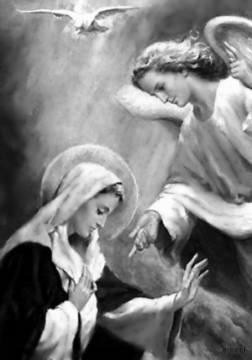 제2강의  하느님의  놀라운 계획“	계신 우리 아버지, 아버지의 이름이 거룩히 빛나시며 아버지의 나라가  오시며  아버지의  뜻이  하늘에서와  같이  땅에서도  이루어지소서.” (주님의  기도에서)“인간은 하느님과  이루는 친교 안에서 살아가도록  창조되었으며,  하느님 안에서  행복을  발견한다.”(가톨릭  교회  교리서  45)하느님께서는 우주 만물을 창조하시고 인간을 만물의 영장으로 창조하 셨습니다. 그리고 인간이 창조주이신 당신의 뜻 안에서 당신의 뜻대로 살 기를 원하셨습니다. 그러나 인간은 하느님의 뜻을 거부하고 자기의 뜻대로 사는 삶을 택함으로써 죄를 지어 타락하였습니다. 하느님께서는 타락한 인간에게  구세주를  약속하시고  구세주를  보내 주셨습니다.구세주로 오신 예수님께서는 죄의 용서를 통한 구원의 길을 마련하시고 아버지의 뜻이 하늘에서와 같이 땅에서도 이루어지도록 기도하게 하셨습 니다. 그리고 현대에 이르러 이 기도의 내용이 이루어지도록 루이사 피카 레타를 통하여 준비하셨습니다.루이사를 통하여 알려주신 하느님 뜻 안의 삶은 아담과 하와가 범죄 이 전에 누리던 삶과 비슷하며 창조와 구원이 완성되는 삶이고 아버지의  뜻 이 하늘에서와 같이 땅에서도 이루어지도록 하는 삶입니다. 이는 그 동안 우리가  해온 영성생활의 완성인 동시에  새로운  차원의  영성생활입니다.제1일	첫째 피앗인 하느님의 창조,  인간의  타락“하느님께서는  이렇게  당신의  모습으로  사람을  창조하셨다.  하느님의모습으로  사람을  창조	남자와  여자로  그들을  창조하셨다.”(창세 1,27)“첫  번째  인간은  선하게  창조되었을 뿐  아니라 하느님과 친교를 이루고, 자기 자신과 주변의 피조물과 조화를 이루게 되어 있었다.”(가톨릭 교회 교리서  374)‘피앗(Fiat)’은 하느님 편에서는 어떤 것이 이루어지라고 하는 권위 있는 명령이나 결정이고 인간 편에서는 어떤 것을 하라는 요구에 대하여  그렇 게 하겠다는 충분한 의향을 가지고 ‘예’라고 대답하는 것을    뜻합니다.‘하느님의 첫 번째 피앗’은 성삼위의 창조 명령 곧 하느님  자신의  외부 에 존재하는 천지 만물의 창조 사업입니다. 아담과 하와는 하느님과 비슷 하게 하느님의 모습으로 창조되었습니다. 하느님께서 그들에게 그분의 가 장 큰 선물을 주셨는데 이것이 모든 은총과 선의 근원인 ‘하느님의 뜻’이 었습니다.첫 인간의 본성은 육신과 영혼으로 되어 있었고,  인간 자신의  의지(뜻) 와 하느님의 의지를 곧 하느님의 뜻을 함께 가지고 있었습니다. 그런데 인간은 하느님의 뜻을 거부하고 자신의 뜻을 따름으로써   타락하였습니다.그 때 이후, 하느님의 뜻이 아닌 인간의 뜻이 줄곧 지상을 지배해 왔습 니다. 아담이 하느님의 뜻을 거부하여 타락하자 인간 본성은 추하게 변형 되었습니다. 하느님의 뜻을 떠남으로써 하느님의 뜻에서 나온 창조질서의 파괴와 은총의 상실도 가져왔습니다.1. 당신과 비슷하게 사랑으로 인간을 창조하시고 인간을  위해  만물을  창조하신 하느님4-169,5 딸아, 내가 인간을 지어낸 것은 땅을 위해서가 아니라 하늘을 위해서였다. 인간의 정신과 마음 따위 내적인 일체가 하늘에서 살도록 하려 는 것이었다.6-13,2        , 나는 창조 사업으로 영혼에게 나의 모습을 부여하였다.6-43,2 아아! 내 딸아, 사람이 자기 자신을 안다면, 오, 때 묻지 않기  위해 서 얼마나 조심하겠느냐! 사람의 아름다움과 고결함과 매력은 하도 크고 많아서 창조된 만물의 아름다움과 다양한 종류가 그 자신의 내부에 다 모여 있을 정도이다.그것은 대자연 속에 창조된 만물이 사람에게 봉사하도록 창조되었으므로 사람은 그 모든 것보다 우월하기 때문이고, 우월하기 위해서 다른 모든 것 의 모든 자질을  그 자신 안에 담고 있어야  했기   때문이다.게다가, 다른 것들은 사람을 위해 창조되었고, 사람은 홀로 하느님과 하 느님의 즐거움을 위해 창조되었다. 따라서 사람은 자신 안에 만물을 포함할 뿐더러 지고하신 하느님의 모상이 될 정도로 만물을 능가할 필요도 있었던 것이다.12-87,2   인간을 그분과 비슷하게 그분의 모습으로  창조하셨다.3 각 사람에게 어울리도록 그분 자신의 모든 속성을 부여하셔서 각각 ‘작 은 신’이 되게 하셨다.4 그러므로 천지창조에서 네가 보는 모든 것 가운데 인간창조에 비할 수 있는 것은 도무지 없다. 그렇게 창조된 사람을 보시며 너무나 아름다운 나 머지 그와 사랑에  빠지셨다고 말하는 것으로  족하리라.5 나는 너희를 위하여 만물을 창조하였다. 모든 것을 지배하여라. 모든 것 이 너희의 것이며,  너희는  온전히  나의 소유가 될 것이다.12-148,6 딸아, ‘피앗’은 생명으로 가득 차 있다. 아니, 바로 생명 자체이 다. 이런 이유로 모든 생명과 만물이 ‘피앗’ 안에서 나온다.7 나의 ‘피앗’에서 창조 사업이 나왔다. 그러니 각 조물마다 그 안에 ‘피앗’ 이 각인되어 있는 것이다.14-58,2 딸아, 첫 사람의  창조로  인류 창조를  시작한  나는 그의 몸을 빚 은 뒤 내 전능한 숨으로 그 안에 영혼을 불어넣었다. 그리고 또 한 번의   숨사람의 깊숙한 곳에 나 자신을  불어넣었다.15-7,9 한데, 딸아, 내가 온갖 것을 창조해 놓은 이 광대한  공간을  네가 보고 있지만, 영혼의 공간은 이보다 한층 더 광대하다. 앞의 공간은 사람의 거처로 사용되고,  영혼의 공간은 하느님의 거처가 될   것이었다.16-46,9 우리는 지극히 순수한 사랑의 강렬한 분출 안에서 우리의 전능한 입김으로 인간을 지어내었다. 우리가 이 피조물과 함께 즐기기 위함이었고, 그는 우리와 함께, 또 우리가 그에 대한 사랑으로 창조한 만물과 함께 행복 하게 지내게 하기 위함이었다.23-11,5 우리 (성삼위)의 사랑이 우리 외부에도 넘쳐흐를 만큼 세차게 쏟 아져 나온 것은 천지창조 때였다. 그것은 아직 창조되지 않은 존재, 곧 사 람에 대한 사랑 때문이었다.6   그러므로 그 후 사람을 창조하면서 우리의 사랑이 더욱 세차게   쏟아져나왔다.  천지 만물을 미리 조성한 것도 사람을 위해서였으니    말이다.2. 하느님의 뜻을 행하도록 인간에게 하느님 의지(뜻)를 주심12-127,2 딸아, 인간창조에서 내가 (의도한) 전적인 뜻은 인간이 모든 일 속에서 나의 뜻을 행하는   것이었다.15-16,7 그 밖에도 네가 알아야 할 것은, 인간을 창조할 때 우리 (성삼위)의 최초의 지고한 뜻은 인간이 우리의 의지 안에서 살아가도록 했다는  점이다.8 인간이 이 의지 안에서 살았다면 우리의 재산을 소유하고 우리의 재산 으로 살아가며 우리의 뜻 안에서 행한 행위들의 수와 같은 수의 신적 행위 들로 우리의  뜻에 응답할 수 있었을  것이다.15-24,3 우리 성삼위는 그때 인간에게 모든 선을 주었으므로 인간의 뜻이 곧 우리의 뜻이었고 우리의 뜻이 곧 인간의 뜻이었으며, 모든 것이   인간과사이에서  일치를  이루고 있었다.4 따라서 아담은 존재하기 시작한 후부터 일정 기간 동안 자신이 창조된 목적을 완전히 달성하고 있었다. 그는 자기 창조주의 뜻으로 사는 것이 무 엇을 뜻하는지를 체험하고 있었고, 우리 역시 우리의 이 모상 안에 우리의 행위들이  반사되는  것을 보며 기뻐하였다.19-5,7 인간에 대한 우리의 사랑은 우리가 조물들 속에서 지니는 모든 사 랑을 능가할 만큼 컸다. 우리는 그래서 인간에게 이성과 기억과 의지를 주 었고, 마치 은행에 넣어 두듯 인간의 의지 안에 우리의 의지를 넣어 두어, 인간이 우리의 의지를 불리며 백배로 늘리게    하였다.8 이는 우리에게 필요해서가 아니라 인간 자신의 선익을 위하여 필요한 일 이었기 때문이다. 인간이 여타 다른 피조물과 같이 우리가 내어 놓은 바로 그 자리에 말없이 고정되어 있지 않고, 영광과 재산과 사랑이 갈수록 더 불 어나고 갈수록 더 자기 창조주를 닮아가게 하려는    것이었다.19-56,10 지극히 높으신 하느님은 사람을 창조하시면서 내 뜻을 사람  안 에 넣어 두셨고, 그 결과로서, 또 당연히,  우리  (성삼위)의  모든 속성들도 내 뜻과 함께 거기에 있게   되었다.20-17,15 창조된 초기의 사람은 참으로 아름다웠다. 그는 우리의 반영이 었으니, 우리와 꼭 닮은 점들이 우리의 사랑을 황홀하게 할 정도의 아름다 움을 그에게 부여하였고, 그가 하는 모든 행위를 완전하게 하였다. 곧 그가 자기 창조주에게 드린 영광이 완전하였고, 그의 흠숭과 사랑과 활동이 다 완전하였다.23-11,7 그렇게 사람을 창조하면서 우리의 뜻을 사람의 나라로 주었으니, 이는 모든 선과 기쁨과 행복의 토대요 본질이며 지참금이었다. 사람 편에서 는 받을 만한 자격이 없는데도 이를 준 것은, 아쉬운 것 없이 하느님의 뜻 을 마음껏 소유하고 이 뜻과 함께 지고한 존재인 우리도 소유하게 하려는 것이었다.10	자기 지참금이요 행복의 본질인 내 뜻의 나라를 잃어버린 것은순전히 그 자신의 의지로 이 나라를 배척했기   때문이다.3.  인간의 타락11-86,19 인간은 그러나 인간과 창조주 사이를 잇는 첫 연결 고리, 곧 뜻 의 일치를 끊어 버렸고, 진정한 행복을 잃어 버렸다. 더욱이 온갖 악이 인간 을 덮쳤다.13-36,4   창조 사업의 유일한 목적은 모든 사람이 내 뜻을 이루는   것이다.5 인간은 자신의 뜻을 나의 뜻에서 뜯어냄으로써 내 최상의 선을, 내가 인 간을 창조한 목적을  파괴하였다.13-48,3 나는 내가 지닌 모든 것을 인간과의 관계 속에 두었고, 창조된 만물의 질서와 관련하여 인간이 그 모든 것보다 우위에 있게 하였다.4 그런데 인간은 나의 뜻을 저버림으로써 그 모든 관계를 깨뜨렸다. 그리 고 죄와 격정과 더없이 사나운 원수와의 관계 속에 놓이게    되었다.14-58,5 사람이 내 뜻을 떠나 버리고 나자 나의 나라도 그의 나라도 끝나 고 말았다. 뿐만 아니라 사람은 나를 짓밟고 내 자리에 자기 자신을 대치하 여 다스리게 함으로써 자신을 우상으로 세우고 악덕과 비참과 재앙의 나라 를  세우기도  하였다.그러니 내 기쁨은 태어나자 이내 죽었고 비통으로 바뀌고 말았다. 보아 라.  모든 악이 사람이 나의 뜻을 떠난 데서 생겨나고   있었다.9 내가 사람에게 하나의 나무 열매만은 따 먹지 말라고 금한 것은 단 한 가지 이유 때문이었다. 사람의 뜻이 내 뜻 안에서 하나의 희생 행위를 하기 를 바랐던 것이다. 이 희생을 통하여 사람이 자기의 뜻을 내 뜻 안에 묶음 으로써 내 뜻을 소유하고 나도 그의 뜻을 소유하여, 둘이 같은 능력과 지혜 와 자애로 다스리게 하기  위해서였다.14-73,5   나는 사람을 노예로 창조하지 않고 자유롭게 창조      .  예속되 어 아무런 자유가 없는 인간을 내가 빚어내었다면 내게 어울리는 행위가 아 니었을 것이고,  그를 내 손에서 나온 작품이라고 할 수 없었을 것이다.  또 한 ‘우리와 비슷하게 우리 모습으로 사람을 만들자.’고 말할 수도 없었을 것 이다.16-8,4 이제 네가 알아야 할 것은, 일개 피조물에 불과한 인간이 하느님의 뜻과 피조물 사이의 관계를 단절시켰다는 점이다. 그리고 이 단절이 하느님 께서 인간을 창조하시며 품으셨던 계획을 망치고 말았다는    점이다.19-38,2   하느님의  지고하신  의지를 등지고 물러가자  병이  들고 말았다.19-45,15 지고하신 뜻에서 물러가자 자기 창조주의 저 단일한 행위를 잃 고 그 자신의 한정된 힘밖에 없었으니, 고통으로 허덕이며 활동하였다.19 그는 내 뜻을 등지고 물러감으로써 자기 창조주의 단일한 힘을 잃어버 렸고,  이 힘과 함께 (만물에 대한)  지배력과 통치력도  잃어버렸다.20-1,17 딸아, ‘지고한 뜻의 나라’에서 살면서 지상의 에덴동산에 머물러 있었던 아담은 그 기간 동안 일개 피조물로서 알 수 있는 한도만큼 자기 소 유의 ‘나라’에 속한 모든 것에 대한 지식이 있었다. 그러나 그 ‘나라’ 밖으 로 나가자마자 그의 지성은 어두워졌다.20-9,14 아담은 그러나 내 뜻을 등지고 떠났기 때문에 그의 수위권도 장 자권도  잃었고,  그 권리들과  함께 나의 모든 재산도  잃었다.15 따라서 그와 나의 모든 유대 관계는 단절되었다. 그가 배척한 내 뜻의 빛이 가려진 어둠 속에서  나를 어렴풋이  볼 수 있을  뿐이다.“	하와는 그들의 첫 범죄로 후손들에게 원초적인 거룩함과 의로움 을  상실한  손상된  인간  본성을  전해  주었다.  이  상실을  ‘원죄’라  한 다.”(가톨릭  교회  교리서  417)제2일    둘째  피앗인 구원“	, 저는 주님의 종입니다. 말씀하신 대로 저에게 이루어지기를바랍니다.”(루카  1,38)“하느님께서는 세상을 너무나 사랑하신 나머지 외아들을 내 주시어, 그 를 믿는 사람은 누구나 멸망하지 않고 영원한 생명을 얻게 하셨다.”(요한 3,16)“그리스도의  전  생애는  ‘구속’의  신비이다.  구속은  무엇보다도  십자가에 서  흘리신  피를  통해서  우리에게  주어지지만,  이  신비는  그리스도의  전 생애에  걸쳐  이루어지고  있다.”(가톨릭  교회  교리서  517)하느님께서는 하느님의 뜻에 불순종하여 타락한 인간에게 구세주를  보 내 주시기로 약속하셨습니다. 그리고 하느님의 뜻을 소유한 마리아의 피 앗을 통하여 외아들을 구세주로 보내 주셨습니다. 구세주 예수님은 하느 님의 뜻 안에서 하느님의 뜻대로 사시고 수난과 죽음과 부활을 통해 우리 를 구원하셨습니다.1.  사랑으로  강생하신 예수님1-66,4   내가 하늘에서 땅으로 내려온 것은   그들이 완전한 행복을 누 리게  하기 위함이라는  것을 알려 주기를 원한다.4-39,5 참된 사랑의 본성은 그 자신과 완전히 닮을 모습을 낳으며 그가 사랑하는 대상의 모습을 취하는 특성이 있다. 그러니 우리의 제2위인 성자 가 인류를 구원하고자 했을 때에 실제로 인간의 본성과 모습을 취하고 그 들에게  신성을  주었던 것이다.6-14,2 사랑 때문이다. 내가 시간 속에 태어난 것은 또한,  지존하신  성삼 위 하느님께서  인간에 대해 품고 계신 사랑의 유출 때문이기도    하였다.11-109,3     , 사람을 내쫓으면서, 사람에 대한 사랑으로 말미암아,   나 의 신성이 나 자신의 사랑에 의해 상처를 입은 듯한 상태가 되었다. 이 상 처가 나로 하여금 하늘에서 땅으로 내려오게 했고 눈물과 피를 흘리게 했 으며 내가 행한 그 모든 것을 하게 했던 것이다.19-26,18 나는 구원 사업을 이루기 위하여, 원죄의 그림자도 없이 잉태된 동정 어머니가 필요하였다. 인성을 취하되 그 살과 피가 (죄로) 더럽혀진 적이 없는 것을 취하는 것이 ‘영원한 말씀’인 나에게 합당했기 때문이다.2.  강생을  위한  성모님의  피앗 미히12-147,7 나는 내 사랑하올 엄마께 내 ‘피앗’ 안에서 첫 ‘예’를 발하시도록 청하였다. 그러자, 오, 내 뜻 안에 발해진 그분 ‘피앗’의 능력이여! 하느님의 ‘피앗’이 내 엄마의 ‘피앗’과 만나자 그 두 ‘피앗’이 하나가 되었다.8 나의 ‘피앗’은 그분을 드높이고 신화(神化)하며 감쌌다. 그리하여 그분께 서  어떤  인간의  개입  없이도  하느님의  아들인  나를 잉태하셨다.9 내 엄마께서는 ‘피앗 미히’(Fiat Mihi: 주님의 뜻이 저에게 이루어지소서) 하고 말씀하시자 그 즉시 나를 가지셨고, 뿐만 아니라 만인과 만물도 감싸 게 되셨다.12-148,8 구원 사업은 내 사랑하올 엄마의 ‘피앗 미히’(Fiat Mihi)에서 나 왔다. 이것이 내 의지 안에서 발해져 나의 창조적 ‘피앗’과 같은 능력을 지 녔으므로, 구원 사업을 이루는 모든 것에 내 엄마의 ‘피앗 미히’ 인장이  찍 혀 있는  것이다.16-24,11  영원한 말씀인 내가  내 뜻이 피조물 안에 있기를  바란  그대로 이 사람 안에 복원되어 있는 것을 보지 않았다면, 결코 하늘에서 내려오지 못했을 것이다. 그렇다면 나를 땅에 내려오게 한 원인이 무엇이었겠느냐? 바로 이 작은 사람 안에 있는 나의    뜻이었다.16-44,8 , 내 뜻 안에서 첫 자리를 차지하면서 자기 자신의 뜻은 없는 사람처럼 살았던 이 동정녀 ― 내 의지 안에서 완전한 삶을 삶으로써 창조 의 기쁨과 우리 성삼위의 즐거움을 현행적인 것으로 만든 이 탁월한 동정 녀 ― 가 없었다면, 영원한 말씀이 인류 구원 사업을 이루려고 지상에 내려 오는 일은 결코 없었을   것이다.3.  하느님  뜻 안에  사심으로써  구원  사업을 이루심13-4,2 딸아, 구원 사업이 창조 사업보다 더 크고 더 다양하고 더 폭이 넓 다. 창조 사업은 구원 사업이라는 무한한 바다에 에워싸인 작은 강들에 지 나지  않는 것이다.13-36,7 나는 결코 나 자신의 뜻을 행하지 않고 언제나 하느님의 뜻을 행 함으로써, 심지어 숨 쉬고 보고 말하는 것 등 극히 사소한 행위에 있어서도 그렇게 함으로써, 그 수많은 고통으로 인간의 모든 죄를 속죄하고자  하였다.8 내 인성은 내 아버지의 뜻에서 생기를 받지 않았다면 움직일 수 없었을 것이고 생명조차 없었을 것이다. 아버지의 뜻 없이 숨을 쉬기보다는 천 번 이라도 기꺼이 죽었을 테니  말이다.이를 통해 인간의 뜻과 하느님의 뜻을 다시 결합시켰으니, 참 사람이요 참 하느님인 나의 존재를 통해서만 내 아버지께 합당한 모든 영광과 권한을 돌려드릴 수 있었던  것이다.14-7,4   내 구원 사업은 그러므로 사람을 죄의 종살이에서   속량하였다.6 내 상처들로 그들의 보기 흉한 모습을 덮어 전보다 더 아름답게 하였다. 창조 사업으로 그들을 더없이 맑고 고결한 하늘처럼 지어내었다면, 구원 사 업을 통해서는 더없이 찬란한 별들을 흩뿌려 그들의 추함을 덮고 전보다 더 아름답게  꾸며 주었으니  이 별들이 다름아닌  내 상처들이었다.15-16,9   인간은 그 자신의 뜻 안에서 그의 것으로 살고자 하였다.   따라서모든 재산을 잃은 채 아버지의 땅에서 쫓겨나게 되었다.    그러므로나의 재산은 상속자가 없는 상태로   있었다.이는 무한한 재산이건만 소유할 인간이 없었으니 인간 대신 나의 인성이 와서 순간마다 이 영원한 의지 안에서 삶으로써 그 모든 것을   차지하였다.16-6,3 구원 사업에서 첫째가는 역할을 한 것은 나의 거룩한 뜻이었고, 내 인성은 버금가는 역할을 하였다. 이 거룩한 뜻이 없었다면, 구원 사업은 소 수의 사람들을 위한,  시간적으로도  한정된 사업이 되었을   것이다.모든 사람을 알게 하는 전지의 빛이 내게 없어서 그 모두에게 나 자신을 내줄  수 없었을  테니 말이다.4. 하느님의 뜻 안에 인간의 내면을 새로 일으키시고 창조의 목적을 이루심16-8,11 내 인간적인 뜻이 신적인 뜻과 일치해 있었으므로 어떤 인간 행위 도 내가 지고한 뜻과 관련시켜 두지 않은 것이 없었다. 사실 나는 신적인 뜻으로 모든 세대의 모든 행위들을 알고 있었고, 인간적인 뜻으로 그 모든 행위들을 복구하면서 그것을 영원한 의지에 묶어    두었다.단 하나의 행위도 내게서 빠져나갈 수 없었으니, 나에 의해 지고한 뜻의 지극히  순수한  빛 속에 정돈되지  않은 행위가  없었던 것이다.12	구원 사업 자체는 내게 별로 큰 대가를 치르게 하지 않았다 고 해도 무방할 것이다. 나의 외적인 삶, 수난 고통, 나의 모범과 말로 충분했을 것이고, 따라서 속히 이루기도 했을 것이다.그러나 하느님의 뜻 안에 인간 뜻의 원대한 영역을 조성하면서 인간의 뜻이 끊어 버린 모든 관계와 연결 고리를 다시 잇기 위해서는 나의 온 내면 과 숨은 생활 전체와 모든 내적 고통을 배치할 필요가 있었다. 이는 아직 알려지지 않은 것이거니와 나의 외적 고통보다 훨씬 더 수가 많고 정도도 심한 것이다.13 그러니까 내가 얻어 낸 것은 단지 용서만이 아니었다. 즉, 수난 중에 했 듯이 죄의 용서와 인간 생활의 중대한 위험들 속에 피난 내지 피신처를 주보호하는 일만이 아니었고, 오히려 인간의 내면 전체를 새로이 일으키는 일이라고  말할  수 있는 것이었다.15 오! 나에게는 인간의 내면을 나의 지고한 의지 안에 다시 정돈하는 것 보다 인간의  구원을  얻어 내는 것이 얼마나  더 쉬운 일이었는지   모른다!16 그 영역은 이미 조성되었지만 이것을 알리기 위해 먼저 필요했던 것은, 인간이 나의 생애와 수난으로 용서와 구원을 얻을 수 있다는 것을 아는 일 이었다. 이는 내가 인간을 위해 얻어 낸 가장 크고 가장 중요한 것을 알 준 비를 시키기 위함이었으니, 그것은 바로 나의 뜻 안에 인간의 뜻을 새로이 일으키는 일이었다.인간에게 그의 고귀성을 되돌려 주고, 단절되어 있었던 내 뜻과의 관계를 회복시켜 주며,  이와 함께 인간의  원래 상태를 돌려주기  위해서였다.16-44,11 하느님께서는 창조의 모든 목적이 내 안에 이루어져 있는 것을 보시고, 당신 자신은 모든 것을 벗으신 것처럼 피조물에 대한 권한을 전부 나에게 주셨다.제3일   셋째 피앗인 성화 (창조와 구원의 완성)“	너희는 이렇게 기도하여라.‘하늘에 계신 저희 아버지, 아버 지의  이름을  거룩히  드러내시며  아버지의  나라가  오게  하시며  아버지의 뜻이  하늘에서와  같이  땅에서도  이루어지게  하소서.’”(마태  6,9-10)“하느님께서는  이  은총을  우리에게  넘치도록  베푸셨습니다.  당신의  지 혜와  통찰력을  다하시어,  그리스도  안에서  미리  세우신  당신  선의에  따 라  우리에게  당신  뜻의  신비를  알려  주셨습니다.그것은  때가  차면  하늘과  땅에  있는  만물을  그리스도  안에서  그분을  머 리로  하여  한데  모으는  계획입니다.”(에페  1,8-10)“아담으로 잃은 것, 곧 하느님을 닮은 모습을 우리는 예수 그리스도 안에 서  되찾게  된다.”(가톨릭  교회  교리서  518)예수님께서는 이 세상에 계실 때에 그분의 인간적인 뜻을 희생으로 바치 시고 하느님 뜻 안의 완전한 삶을 사셨습니다. 또한 예수님께서는 “아버지 의 나라가 오시며 아버지의 뜻이 하늘에서와 같이  땅에서도 이루어지소 서.”  라고 기도하셨고  제자들에게  이 기도를  하라고 알려주셨습니다.아버지의 뜻이 하늘에서와 같이 땅에서도 이루어진다는 것은 인간이 타 락하기 이전의 상태, 곧 인간이 항상 자신의 뜻을 하느님의 뜻과 일치시켜 사는 상태를 의미합니다. 이는 창조 사업과 구원 사업의 완성을 의미하며 ‘셋째  피앗’이라고 합니다.예수님께서는 이를 위해 루이사에게 “예”를 청하셨고 루이사의 응답으 로 인류를 셋째 피앗의 시대로 인도하고 계십니다. 예수님께서는 당신의 외적 고통으로 구원의 나라를 세우셨고 당신의 무한한 내적 고통으로 셋 째 피앗의 나라를 세우셨습니다.1.  사람이  하느님의  모습으로 변화되려면?11-101,11	사람을 창조하면서 ‘우리와 비슷하게 우리 모습으로 사람 을 만들자.’(창세 1,26 - 역주)라고 했던 말이 어떻게 설명될 수 있겠느냐? 그럴 능력이 없는 피조물이 어떻게 나와 비슷하게 내 모습으로 될 수 있겠 느냐?12 오로지 내 뜻 안에서만 여기에 이를 수 있을 뿐이다. 나의 뜻을 그 자 신의 뜻으로 삼음으로써 신적인 방식으로 일하게 되기 때문이다. 또한 이 신적인 행위들을 거듭함에 따라서 나와 비슷하게, 완전히 나의 모습으로 변 화되는 것이다.2.  세  번째 쇄신12-80,7 첫 번째 이천년이 지난 후에는 홍수로 세상을 정화하였고, 두 번 째 이천년이 지난 후에는 내가 세상에 와서 나의 인성을 드러냄으로써 그렇 게 하였다.8	이천년 동안 선한 사람들과 성인들은 내 인성의 열매들로    살 았고, 내 신성은 아주 조금밖에 누리지 못했다. 이제 세 번째 이천년이 끝 나가고 있으니, 세 번째 쇄신이 있을 것이다. 이런 이유로 혼란이 전반적으 로 퍼져 있거니와 이는 이 세 번째 쇄신에 대한 준비일 따름이다.9 두 번째 쇄신에서 나는 내 인성이 행한 일과 겪은 고난을 나타내 보이면 서 내 신성이 행한 일에 대해서는 별로 나타내지 않았지만, 이제 세 번째 쇄신에서는 우선 땅이 정화되고 현 세대의 대부분이 멸망한 다음 내가 피 조물에게 한층 더 관대해질 것이고, 나의 신성이 나의 인성 안에서 행한 일 을 드러냄으로써 이 쇄신을 완성할  작정이다.3. 루이사에게 하느님 뜻 안의 두 번째 ‘예’(피앗)를 청한 이유12-84,2 딸아, 말해 보아라. 너는 내 뜻 안에서 살기를 바라느냐? 내 인성 에 연결된 둘째 고리로서의 사명을  받아들이겠느냐?5 그리고 예수님은 잠자코 계셨다. 나의 ‘피앗’을 기다리시는 것 같았다. 나는 깜짝 놀라면서, “저의 생명이신 예수님, 당신의 뜻이 곧 저의 뜻이오 니, 당신께서 그 둘을 합쳐 하나의 ‘피앗’으로 만들어 주십시오.그러면 제가 당신과 함께 ‘예’ 하겠습니다. 비오니 저에게 자비를 베푸소 서. 저의 비참이 큽니다. 오직 당신께서 원하시니 ‘피앗, 피앗’할 따름입니 다.” 하고 말씀드렸다.7 다정하신 예수님께서 두 뜻을 함께 결합시키시고 그 위에 하나의 ‘피앗’ 을 날인하셨다. 그러자 나의 ‘예’가 하느님의 뜻 안으로 들어가더니 인간적 인 것이 아닌 신적인 ‘예’로 바뀌는 것 같았다.8 그 ‘예’가 하느님의 뜻 안에서, 피조물이 예수님께 거절한 수만큼 불어나 고 있었다.12-148,13 이제 너의 ‘피앗’을 ― 내 뜻 안에서 발해지는 너의 ‘예’를 내가 청한 까닭을 말해 주겠다. 이는 내가 ‘아버지의 뜻이 하늘에서와 같이 땅에 서도 이루어지소서!’(Fiat Volutas Tua sicut in coelo et in terra)라고 가르기도, 오랜 세기에 걸쳐 수많은 세대들이 바쳐 온 기도가 완전히 성취되 게 하려는  것이다.14 이런 이유로 나는 내 의지 안에 창조력을 지닌 또 하나의 ‘예’, 또 하나 의 ‘피앗’이 있기를 원했다.4.  셋째 피앗12-149,3 딸아,  ‘첫째 피앗’은 창조 사업에서 피조물의 개입 없이  발해졌 다. ‘둘째 피앗’은 구원 사업에서 발해졌는데 여기에서는 내가 피조물의 개 입을 원했다.  이 둘째 피앗의  완성을  위해 내 엄마를  간택했던 것이다.4 이제 나는 그 두 피앗을 완성하기 위해 ‘셋째 피앗’을 발하고자 하는데, 너를 통해 발하고자 한다. 이 셋째 피앗의 완성을 위해 너를 간택한  것이다.5 셋째 피앗은 ‘창조 피앗’의 영광과 영예를 완성할 것이고, ‘구원 피앗’의 결실을 굳히며 발전시킬  것이다.이 세 피앗이 땅에서도 지극히 거룩하신  삼위일체  하느님을  둘러쌀  것이 고, 나는 ‘피앗 볼룬타스 투아’(Fiat Voluntas Tua: 하느님의 뜻 피앗)를 하 늘에서와  같이  땅에서도  가지게  될 것이다.12-150,7  ‘셋째 피앗’ 역시 다른 두 ‘피앗’과 함께 달릴 것이다.8 이 세 ‘피앗’은 같은 가치와 능력을 지닌다. 너는 사라지고 활동은‘피앗’ 이 하는 것이다.12-151,7 나는 ‘셋째 피앗’의 시대를 준비하고 있거니와 그때에는 나의 사랑이 놀랍고도 전례 없는 방식으로 드러날 것이다.12-154,3 ‘셋째 피앗’은 나의 뜻을 불러 영혼들 안에서 살게 할 터이니, 나의 뜻이 그들 안에 군림하여 ‘하늘에서와 같이 땅에서도’  다스리게 될  것이다.13-4,7   보아라,  창조 사업은 위대하다.  구원 사업은 훨씬 더 위대하다.  그피조물을 내 뜻 안에 살게 하는 나의 ‘피앗’은 그 둘을 능가한다.14-34,13 아, 홀로 우리 성삼위의 뜻만이 사람을 그의 근원으로 돌아오게 할 것이다. 그러면 사람의 뜻은 죄로 인해 더럽혀지지 않은 상태, 제 창조 주를 닮아 깨끗하고 아름다워진 상태가 될   것이다.14-42,6   창조 사업에 관해서 우리에게 남아 있는 유일한 일은 우리의    뜻이 우리 안에서 활동하는 것처럼 피조물 안에서도 활동하는    것이다.14-59,6 창조 사업의 완성은 사람이 모든 것에서 우리 성삼위의 뜻을 이루 는  데 있다.7  그런데 이것이 아직 이루어지지 않았으므로 창조 사업이 완성되지 않았다.15 내게는 내 뜻 안에서 살게 될 영혼들의 군대가 있을 것이다. 나는 그들 안에서  내 창조 사업을  회복시킬 작정이다.5.  하느님  뜻의  나라를  주님의  기도로 약속하심15-25,8 과연 나는 인간을 구원하려고 이 지상에 왔다. 하지만 나의 일차 적인 목적은 인간의 뜻에 대한 하느님 뜻의 승리에 있었다. 이는 이 두 뜻 을 일치시켜 하나로 만들고, 인간의 뜻을 그것이 태어난 하느님의 뜻 안으 로 데려감을 통해 거두게 될  승리다.10 그러나 이 일차적인 목적을 달성하기 위해서 나는 먼저 이차적인 목적, 즉, 인간을 구원하는 일부터 수행해야   했다.15-26,21   나의 뜻은 하늘에서와  같이 땅에서도  이루어져야  한다.  이것이나의 유일한 관심사이기에 오직 ‘주님의 기도’만을 가르쳤던 것이다.16-8,18 지금까지 구원 사업의 선익만을 누렸던 사람들이 이제부터는 더 나아가서 ‘아버지의 뜻이 하늘에서와 같이 땅에서도 이루어지소서.’의 열매 를 누리게 될  것이다.열매는 인간이 자신의 뜻을 행함으로써 땅의 표면에서 사라지게 했던 그 잃어버린 행복, 그 존엄성과 그 고귀성, 온전히  천상적인  그 평화이리 니,  내가  이보다  더 큰 은총은  줄 수 없을 것이다.23-35,7 하늘에서 내려와서 구원의 나라를 세웠던 나는 이 세상을 떠나기 전에 또 하나의 보다 장엄한 약속을 했으니, 바로 내 뜻의 나라가  오리라 는 것이었다.8  이것이 ‘주님의 기도’ 안에 들어  있다.10 나는 하늘에 계신 내 아버지 대전에서 이 기도를 작성한 후, 아버지께 서 내 뜻의 나라가 땅에도 오는 것을 허락하시리라는 확신이 있었기에, 사 도들에게 이를 가르쳐 주었다. 그들도 이 기도를 온 세상 사람들에게 가르 쳐서 모든 이가 입을 모아 ‘아버지의 뜻이 하늘에서와 같이 땅에서도 이루 어지소서!’  하고  부르짖게  하기 위함이었다.11 그것은 내가 할 수 있었던 가장 확실하고 장엄한 약속이었다. 아무리 오랜 세월이라 하더라도 우리(성삼위)에게는 한 찰나에 불과한 것이고, 우 리의 말은 이미 성취된  행위나  사건과  같은 것이다.제4일    새  시대의  도구인 루이사“주님을 신뢰하는 이들     진리를 깨닫고 그분을 믿는 이들은 그분과 함께 사랑 속에 살 것이다.  은총과 자비가 주님의 거룩한 이들에게 주어지고 그 분께서는  선택하신  이들을  돌보시기  때문이다.”(지혜  3,9)예수님께서 ‘하느님 뜻의 작은 딸’, ‘내 뜻의 갓 태어난 작은 아기’라고 부른 루이사는 하느님 뜻 안에서 살며 이를 전하도록 특별한 모양으로 부 르심을 받은 첫 사람입니다. 루이사는 하느님 뜻 안으로 들어갈 다른 사 람들의 모범이며 원천입니다. 그리하여 예수님께서는 하느님의 뜻 안에 있는 모든 은총을  보통 사람인 루이사에게    주셨습니다.루이사가 먼저 받은 사명은 산 제물의 사명입니다. 그리하여 루이사는 일생동안 죄인들의 회개와 구원을 위해서 보속과 사랑의 산 제물로써 예수 님의 수난을 지속적으로 묵상하고 예수님의 수난에 신비적으로 참여하였 습니다.루이사가 받은 사명 중에 가장 중요한 사명은 ‘하느님 뜻 안의 삶이란 성덕의 창시자’ 사명입니다. 루이사는 하느님 뜻의 나라 도래를 위해 인류 를 하느님 뜻 안의 삶으로 인도하고자 하느님께서 특별히 선택한 사람입 니다. 그리하여 루이사는 교회 역사 안에서 원죄가 있는 사람들 중에 하 느님  뜻 안의  삶으로  들어간  첫 사람이 되었습니다.1.  산  제물이  되기까지의 삶루이사는 1865년 4월 23일 부활절 다음 주일에, 이탈리아의 코라토에 서 태어났습니다. 코라토는 이탈리아 동남부 아드리아 해에서 멀지 않은 곳에 위치해 있는데, 성 니콜라오의 무덤이 있는 항구 도시 바리에서 서 쪽으로 약 20마일 정도 떨어진 곳입니다.루이사의 아버지는 비토 니콜라 피카레타였고 어머니는 로사 타란티니 였으며, 둘 다 코라토 출신이었습니다. 1907년 3월, 열흘 간격으로 같이 세상을 떠난 그들은 자식들이 욕설이나 쌍말을 듣지 않게 하려고 무던히 조심했습니다.루이사는 어린아이였을 때에도 아버지가 자기를 안아 준 적이 없었고, 자기가 아버지에게 입맞춤을 하거나 받은 적도 없었다고 유년 시절을 회 상했습니다. 어머니에게도 그런 적이 없었는데, 딱 한 번 어머니의 손에 입을 맞춘 적이 있었다고 합니다.  여섯 살 때에 집에서 기르던 말을  치유 한  적이 있었습니다.아홉 살이 된 해 첫 영성체를 한 후에 성체가 주된 정열이 된 루이사는 모든 애정을 성체 안에 집중시켰습니다. 그 나이에 벌써 몇 시간씩 성당에 머물러 있었으니,  무릎을 꿇고 앉아 옴짝도 않고 관상에  잠겨   있었습니다.열두 번째 생일이 다가올 무렵부터 루이사는, 특히, 거룩한 영성체로 예 수님을 받아 모실 때에, 그분의 음성을 내적으로 듣기 시작했습니다. 예수 님께서 하느님의 일들에 있어서 그녀의 스승이 되시어, 잘못을 지적하시 며 바로잡아 주시고 묵상 거리를 주시며 설명도 해 주셨습니다. 예수님의 이 내적 음성 덕분에 루이사는 자기 자신과 모든 것에 대한 집착에서 벗어 나게 되었습니다.열세 살이었던 어느 날, 루이사는 자기 집에서  일을  하면서 예수님의 가장 큰 고통에 대하여 생각하고 있었는데, 어찌나 가슴이 짓눌리는지  숨 을 쉴 수도 없었습니다. (정신을 딴 데로 돌려보려고) 아파트 이층의 자기 집 발코니로 나갔습니다. 그렇지만 거기에서  무엇을  보았겠습니까? 엄청 난 군중이 발코니 아래의 길을 지나가면서 어깨에 십자가를 짊어지신 지 극히 온유하신 예수님을 양쪽에서 이리저리 잡아당기고 있었는데, 숨도 제대로 못 쉬시는 그분의 얼굴에는 피가 줄줄 흘러내리고 있었습니다.그때부터 루이사는 예수님에 대한 사랑으로 고통을 받고자 하는 깊은 열 망을 지니게 되었습니다. 그 무렵, 사람들의 눈에는 숨겨진 것이었지만 최초의 육체적 고통이 시작되었고, 또한 깊은 영적 고통도  시작되었습니 다. 고통의 강도가 점점 더 커지면서 마귀들도 주님의 허락을 받고 영적 으로 육적으로 그녀를 맹렬히 공격하며 격노를 터뜨렸습니다.  이  악마적 인 공격은  삼 년이  지난  뒤에  거의 끝났습니다.열일곱 살이 된 루이사가 시골의  농장에  묵고 있었던 어느 날,  마귀들 의 마지막 공격이 있었는데 너무나  사납고  고통스러운  공격이어서 그녀 는 의식을 잃고 말았습니다. 그런 상태에서 고난 중이신 예수님의 새로운 환시를 보았습니다. 그녀는 감미롭고 사랑에 찬 은총의 초대에 내적으로 감동되어 ‘하느님의 뜻’에 온전히 동의하면서, 예수님과 ‘고통의 어머니’ 께서 부르시는  ‘산 제물의  신분’을 받아들였습니다.(1882년)열일곱 살 때 한 번 더 의식을 잃는 사건이 일어났으니, 그것은 고난 중이신 예수님께서 다시 나타나셔서 그녀에게 가시관 고통을 주셨기 때 문입니다. 나중에 의식은 깨어났지만, 그 고통의 발작으로 말미암아 음식 을 먹으려고 입을 열 수도 없어졌습니다. 이때부터 세상을 떠날  때까지,그러니까 60여 년 동안 그녀는 음식 없이  지냈습니다.  우리 주님께서 오 직 하느님의 뜻과 성체만을 먹고 살도록  그녀를  준비시키셨던  것입니다.1882년 산제물의 신분을 받아들인 후 성탄 전 9일기도를  바치게  하시 고 수난의 시간들을 바치게 하셨습니다. 1882년-1887년까지 아우구스티 노회 소속 사제 코시모디  로요디체 신부가 고해사제가    되었습니다.1-18,16	나와 함께, 능욕되고 있는 하느님의 정의에 너 자신을 산 제 물로 봉헌하여라. 계속 저질러지는 수없이 많은 죄를 보상하는 산 제물 말 이다. 그러면 하늘에 계신 내 아버지께서 죄에 중독된 샘물을 마시는 눈먼 죄인들의 회개를 우리에게 허락해 주실 것이다.18 네가 그것을 받아들이면, (첫째로,)  나는 이제부터  너를 홀로 버려 두 지 않고 네 안으로 들어가서 사람들이 내게 범하는 모든 잘못으로 인한 고 통을 받을 것이다.이는 말할 것도 없이 극소수의 사람들에게만 허락되는 매우 특별한  은총이다.  대부분의 사람들은 고통의 영역으로 들어갈 마음이 없기    때문이다.19 둘째로, 또 하나의 아주 특별한 은총을 약속한다. 이는 내가 너에게 느 끼게 할 모든 고통에 상응하는 영광의 높이에까지 너를 들어 올릴  은총이다.20 셋째로,  네가 도움과 인도와 위로를 받을 수 있도록 지극히  거룩하신 내 어머니를 보내 주겠다. 내 어머니께서는 네가 응답하는 정도에 따라서 무슨 은총이든지,  심지어 은총의 보고(寶庫)까지도  너에게 주실 수   있다.이 한없이 큰 선들이 사소한 것으로 여겨지느냐? 설사 그런 생각이 들더 라도 일단 시도해 보아라. 그러면 모든 인간보다 더 높이 들어 올려진 너 자신을  보게  될 것이다.2.  예수님과  루이사의  신비스런 혼인1-38,3 유난히 다정하고 아름다우면서도 크나큰 엄위를 갖추신  예수님께 서 복되신 동정 마리아와 성녀 카타리나와 함께 오셨다. 그분께서는 천사들더할 수 없이 아름다운 천상 노래를 부르도록 지시하셨는데, 그들이 노래를 부르고 있는 동안 성녀 카타리나가 내게 다가와서 예수님과의 이 신 비스러운 혼인 예식에 시중을 들어  주었다.한편, 내 사랑하올 어머니, 복되신 마리아께서는 부드럽게 용기를 북돋아 주시면서 내 손을 잡으시어, 예수님께서 지극히 귀한 혼인 반지를 손가락에 끼워 주실 수 있게  하셨다.1-43,1 그렇게(침상에 갇혀) 삼 년이라는 기간이 지난 후의 어느 날 아침, 마침내 예수님께서 내게 친절하게 알려 주신 사실이 있으니, 그것은 지상 에서 맺으신 나와의 혼인을 성부와 성령의 승인 하에 모든 천상 주민들 앞 에서 새로이 하기를 원하신다는  것이었다.1-47,3 이는 예수님의 어머니 복되신 동정 마리아의 '취결례'축일에, (다시 말하자면 ‘주님의 봉헌’ 축일에, 성녀 카타리나도 참석한 가운데) 지상에서 이미 거행했던, 예수님과 내 영혼의 신비적 혼인을 천상에서 새로이 하려는 것이었다.4 역시 복되신 동정 마리아의 탄신 축일인 오늘은 예수님께서 성삼위의 승 인을 얻으시려고 흰색과 빨간색과 녹색의 아주 값진 보석들로 장식된 반지 를 꺼내시어 성부께 드렸고, 성부께서는 이 반지를 축복하신 후 당신 외아 들에게 돌려주셨다.그리하여 성령께서는 내 오른손을 잡아 주시고 예수님께서는 그 넷째 손 가락에 반지를 끼워 주셨다. 이어서 성삼위께서 한 분씩 차례로 내게 입 맞 추시며  특별  강복을 베풀어주셨다.6 그런데 이로 인하여 마음 한편으로는 더할 나위 없는 기쁨과 만족을 느 꼈지만, 또 한편으로는 그토록 큰 엄위에 짓눌려서 말하자면 으스러져 없어 지는 느낌이었다.이 엄위는 그렇게 내 안에 외경의 마음을 불러일으키면서도, 하느님 성 부와 성자와 성령의 본질과 거룩함에서 뿜어 나오는 영원한 빛으로 형용할 수 없는  기쁨이  스며들게  하는 것이었다.3.  십자가에  못 박히는  은총을  받은 루이사1-49,2 신부야, 우리가 이미 거행한 혼인 외에 또 하나의 혼인이 남아 있는데,  이는 십자가의  혼인이라고  일컫는 것이다.11  예, 주님, 십자가에 못 박히신 제 사랑, 거룩한 정배이신 예수님, 저도당신과 함께 십자가에 못 박힐 은총을 마침내 허락해 주시기를 빕니다.12 그리하여 그 은총이 내게 허락되었으니, 십자가에 못 박히신 예수님께 로부터 뿜어져 나오는 빛살들이 못들과 함께 지체 없이 내 손발을 꿰뚫으며 상처를 내었고, 더욱 찬란한 또 하나의 빛살이 창과 함께 내 심장을 꿰뚫었 던 것이다.13 그 행복한 순간에 내가 체험한 크나큰 기쁨을, 동시에 다른 모든  아픔 을 능가하는 그 아픔을 대체 어떤 말로 표현할 수 있겠는가? 내가 느낀 그 평화와 기쁨과 고통은 좀 전에 나를 사로잡고 있던 두려움과 전율만큼 큰 것이었다.손발과 심장의 통증이 어찌나 극심한지 벌써 임박한 죽음이 느껴질 정도 였으니, 손발의 각 상처 속에서 못이 움직이는 것이 느껴지고 뼈가 으스러 져 산산조각이  나는  것 같았다.14 그럼에도 불구하고, 이 상처들은 형언할 수 없도록 감미로운 기쁨을 주 기도 하더라는  점을 강조하지  않을 수 없다.1-54,3 예수님께서는 채찍질을 당하신 고통이나 가시관 고통을 내게 주실 때가 있는가 하면, 무거운 십자가를 지고 갈바리아 산을 오르시며 겪으신 고통을 느끼게 해 주실 때도 있었고, 어떤 때는 십자가에 못 박히신 고통도 받게  해 주셨다.4. 하느님 뜻 안의 삶이란 성덕의 창시자, 하느님 뜻의 맏딸, 하느님  뜻 안에  사는  첫 사람으로  선택된  루이사12-27,4   모든 성덕들에는 저마다 그 고유의 성덕 유형을 맨 먼저    시작한있었다.5   이제 나는 네가 내 뜻 안에서의  삶 성덕의 창시자가 되기   바란다.12-89,2    너는 내 뜻의 맏딸이다.14-22,12 우리가 너를 우리 뜻의 첫 딸로 선정했으니, 네가 우리와 함께 살면서 우리 뜻 안에서 사는 영혼의  첫 판이 될 필요가    있다.13 이와 같이 우리가 너를 가지고 우리 뜻 안에 사는 영혼의 첫 판을 만들 고 나면,  더 많은 복사판들이  따라 나오게  될 것이다.14-61,9 딸아, 두려워하지 마라. 생각나지 않느냐? 너는 이중의 소임을 맡 고 있다. 하나는 산 제물의 소임이고, 또 하나는 보다 위대한 것, 곧 내 뜻 안에서 사는 소임이다. 내게 모든 피조물의 완전한 영광을 돌려주기 위해서 말이다.14-65,21 사실 나는 너를 그 첫 사람이 되도록 불렀다. 내게 아무리  소중 한 영혼이라고 하더라도 너 말고 다른 사람에게 내 뜻 안에서 사는 법과 내 뜻의 효과 및 피조물이 이 지고한 의지 안에서 활동할 때 받게 되는 놀라운 선들을  알려 준 적이 없었던  것은 그  때문이다.22 성인들의 생애나 또는 교리서들을 꼼꼼히 살펴보아라. 네가 원하는 수 만큼 얼마든지 찾아보아라. 그 어디에서도 피조물 안에서 활동하는 내 의지 와 내 의지 안에서 활동하는 피조물에 대한 놀라운 언급을 찾아낼 수 없을 것이다.23 기껏해야 자기 포기나 두 뜻의 일치를 찾아낼 수 있을 뿐, 피조물 안에 서 활동하는 하느님의 뜻과 하느님의 뜻 안에 활동하는 피조물 이야기는 눈 씻고 보아도 없을 것이다. 그것은 내 자애가 이 숭고한 삶에 피조물을 부를 때가  아직  아니었음을 뜻한다.제5일  하느님의 뜻 안에서 예수님, 성모님, 루이사의 역할“	우리에게  베푸시는  사랑을  우리는  알게  되었고  또  믿게  되 었습니다.  하느님은  사랑이십니다.”(1요한  4,16)“주님의 탄생 예고 때에 ‘그대로 이루어지소서.’라는 말로 강생의 신비에 동의함으로써,  마리아는 이미 당신 아드님께서 완수하셔야 할 모든 사업 에  협력한다.”(가톨릭  교회  교리서  973)예수님께서는 모든 인류가 타락하지 않고 하느님의 뜻 안에서 살았다면 하느님께 드릴 수 있었던 모든 영광을 하느님께 다 드렸습니다. 따라서 성 부께서 성자를 통하여 인류를 보실 때는 인류에게서 받으실 것을 다 받으 셨습니다. 그리하여 하늘과 땅의 모든 권한을 성자께 주셨습니다. 인류의 머리이신  예수님  안에는  모든  것이  다 이루어져  온 인류가 완전합니다.성모님께서도 예수님과 일치하여 온 인류가  성부께  드려야  할 영광을 다 드리셨습니다. 그리고 루이사도 예수님과 일치하여 온 인류가 성부께 드려야 할 영광을 다 드렸습니다. 그리하여 하느님 뜻의 나라가 세워졌고 우리들이  하느님  뜻 안의  삶으로  들어갈  수 있는  길이 열렸습니다.1.  세 사람  안에서  활동하기를  원하신  하느님의 뜻15-10,25	뜻은 이제, 서로 구분되는 성삼위 안에 하나의 뜻만이 작 용하면서 이루는 그 크나큰 선을 보고, 지상에서도 서로 구분되는 세 사람 안에서 홀로 활동하기를  원한다.이 세 사람은 어머니와 아들과 정배이다. 우리의 뜻이 이들을 통하여 지 상의 모든 나그네들에게 무한한 선을 가져올 행복의 바다들을 더욱 많이 쏟 아내고자  하는 것이다.27 그들 중 두 사람은 이미 영예로운 위치에 있다. 바로 내 거룩하신 어머 니와,  영원한 말씀이요 하늘에 계신 아버지의 아들이며 내 천상    어머니의아들인 나 . 내가 어머니의 태 안에 강생하여 그분 자신의 아들이 되었으 니 말이다. 정배는 내 뜻의 작은 딸이다.28 나는 한복판에 있고, 어머니는 내 오른쪽에 계시고, 정배는 내 왼쪽에 있다. 내 뜻이 내 안에서 활동하면서 오른쪽과 왼쪽으로도 울려 퍼져 오직 한뜻을  이루는 것이다.이런 이유로 내가 너에게 그토록 많은 은총을 부어 왔고, 내 뜻의 문들을 열어 주었으며, 내 뜻이 지닌 신비와 놀라운 일들을 알려 준 것이다.15-22,14 나는 나를 기쁘게 하는 사람들을 택한다. 인류를 돕기 위해서 두 명의 동정녀가 오도록 정해졌으니, 한 사람은 인류를 구원하기  위함이요, 또 한 사람은 나의 뜻이 땅을 다스림으로써 인간에게 현세적인 행복을 주 고 하느님의 뜻과 인간의 뜻이 결합하여 오직 하나의 뜻이 되게 하기 위함 이다.15-24,5 아담은 자신의 뜻을 우리의 뜻에서 떼어 놓았고, 이로 인해 그는 우리에게서  떨어져  나간 상태로  있게 되었다.6 그러나 인간의 그 첫 행위들은 여전히 우리의 뜻 안에 있다. 그러므로 내가 너에게 바라는 것은 오직 이것이니, 우리의 뜻 안으로 들어와서 아담 이 떠났던 바로 그 지점에서 다시 계속하여 그가 깨뜨렸던 모든 일치를 너 자신 안에 이루는  것이다.7 그리하면, 우리가 이 첫 사람과 마찬가지로 너를 모든 사람의 머리로 정 하고, 모두가 우리의 뜻 안에서 살았다면 주었을 행복과 재산을 너에게 주 어 이를 전하게 할  것이다.15-26,24 이제 나의 뜻은 한 동정녀 안에서 그 시작과 소유와 성장과 발 전을 꾀해야 한다. 그런 다음에는 이를 원하며 받아들일 준비가 되어 있는 사람은 누구든지 내 뜻 안에서 사는 것에 포함되는 선익 안으로 들어오게 될 것이다.2.  하느님께서  세 번 역사하시기로   결정하심15-41,18	하느님께서는 세 번에 걸쳐 ‘외적으로’(ad extra) 역사 하시기로 결정하셨다. 첫 번째는 창조 사업을 통해서였는데 여기에는 피조 물이 개입되지  않았다.  아직 아무도 태어나지  않았기  때문이다.두 번째는 구원 사업을 통해서였고, 여기에는 지극히 거룩하고 아름다운 여인, 곧 나의 천상 엄마께서 개입되셨다. 그분은 내가 구원 사업을 이루는 통로이며  도구이셨던 것이다.19 세 번째는 하늘에서와 같이 땅에서도 내 뜻을 이루는 것을 통해서이다. 이는 다시 말하자면 피조물이 우리(성삼위)의 뜻의 거룩함과 능력으로 살 아가며 일하게 하려는 것으로서 창조 및 구원 사업과 불가분적 관계를 맺 고 있는 사업이니, 지극히 거룩하신 삼위께서 나눌 수 없는 일치를 이루고 계신  것과  꼭 같은 것이다.21 이와 같은 것이 하느님의 결정이니 틀림없이 완전히 이루어질 것이다. 그리고 이 결정을 그대로 이루기 위해서 우리가 또 다른 여인을 도구로 쓰 고자 하는데, 그 여인이 바로  너다.여인이 인간을 불행 속으로 곤두박질치게 부추긴 원인이 되었으니, 우리 가 역시 여인을 써서 사물의 질서를 바로잡고, 인간을 그 불행에서 벗어나 게 하면서 그에게 창조 당초와 같이 존엄한 품위와 영예 및 우리와 참으로 닮은  모습을 돌려주려는 것이다.16-18,12 이것이 너의 임무이다. 우리 성삼위 가운데에서 살면서 우리의 모든 것을 너 자신의 것으로 삼고 네 형제들을 대신하여 그것을 우리에게 주는  것 말이다.그러면 우리가 우리 자신의 것에 끌려 인류에게 묶이게 되기에, 그들을 창조할 때 주었던 것처럼 우리와 그들의 뜻 사이의 일치를 ― 이 일치의 숭 고한 입맞춤을  다시 한 번 그들에게  줄 수 있게   된다.19-60,16 딸아, 이 ‘지고한 피앗의 나라’는 먼저 너와 나 사이에 굳건히 세워지고 자라나며 무르익어야 한다. 그런 다음 사람들에게 전해져야  한다.3.  보통  사람인  루이사를  택하신 이유16-44,18	뜻 안에서 살아가는 이 삶이 내 교회 안에서   생명을 가지게 하기 위해서 나는 (보통) 사람들 가운데에 있는 한 사람을 택하지 않을  수 없었다.21 이제 사람들은 외관상 자기네와 별로 다르지 않는 사람을 우리가 택한 것을 보고 용기를 내게 되리니, 내 뜻 안에서 사는 것에 대한 가르침과 길 을 찾아내고, 이 삶에 내포된 크나큰 선을 알고,  이를 그들의 소유로  삼게 될 것이다.19-26,20 내 뜻을 전할 사명을 위하여 너를 택했을 때, 나는 자연 질서에 따라 보통 사람들 중의 하나인 너를 택하였다.23 내가 내 뜻이 네 안에서 생명을 가지게 하려고 내 천상 엄마에게  했듯 이 너에게도 원죄를 없애기를 원했다면, 아무도 내 뜻이 자기 안에서 다스 리게 하겠다는  생각을  못했을 것이다.제6일	루이사의 저술“당신  뜻의  신비	알려  주셨습니다.”(에페  1,9)“세월이 흐르는 동안 이른바 ‘사적’ 계시들이 있었고, 그 중의 어떤 것들 은  교회의  권위에  의해  인정받기도  하였다.”(가톨릭  교회  교리서  67)루이사는 예수님께서 처음으로 하느님 뜻 안의 삶에 대하여 알려주고 쓰 게 하신 분입니다. 예수님께서는 하느님 의지 안에서 하느님의 뜻대로  사 는 새로운 삶을 우리에게 주시기 위하여 루이사에게 여러 가지 가르침을 주셨습니다. 루이사는 고해 신부와 예수님의 명령에 의하여 이를 기록하였 습니다.루이사는  60년 동안 침상에서만  살면서 많은 신비체험을  했고  자신과주님 사이에서 일어난 일을 36권의 일기로 기록하였으며 고해신부의 명 으로 다른 책들을 썼습니다. 그리고 루이사가 쓴 글에 대하여 연구한 사 람들이  쓴 글들과  증언도 있습니다.1.  루이사에  대한  발스  신부의 증언존경하는 프란체(Franze) 신부님, 저는 「하느님 뜻의 나라 안에서」라는 표제의 책을 읽고 연구했습니다.  그 중 몇 가지  주제에  대해서 묵상했기 에 다음과  같이  말씀 드립니다.1) 교의에 관하여저는 이 책이 성교회의 가르침과 계시의 출처에 나타나 있는 가르침과 완전히 일치한다고 생각합니다.  이를테면 어떤 교의 문제에 대해  지나가 는 말로  언급할  때도 그렇습니다.2) 수덕에 관하여이 책은 특히 성화에 이르는 적극적인 수단들, 곧 기도, 노동, 본분 완수, 성사들, 독서, 고통 등을 제시할 때나, 특히 덕행들 자체에 대한 광범위한 가르침을 줄 때나, 내용 전체에 걸쳐 그 판단들이 매우 정확합니다… 주의 해 보십시오. 저자의 모든 관점의 정당성을 입증하려면 책 전체를 인용할 필요가  있을 것입니다…3) 신비 현상에 관하여이 책은 참으로 영감을 받아 쓴 것   같습니다.4) 이 영혼의 자화상에 관하여이것은 이 영혼이 얼마나 열렬히 은총 안의 삶을 살고 있는지를    드러냅니다. 은총에 대하여 매우 아름답고 정확한 글을 써 내고 있으니, 성령의 선물들만이 그녀에게 그러한 지식을 줄 수 있으며, 더군다나 그 선물들을 설명하는  지혜도  줄 수 있을  것입니다.이 영혼을 몰입시키는 하느님의 은총으로부터, 다른 무엇이 아니라 바로 이 은총으로부터, 그녀가 사랑하는 분께서 요구하시는 가장 크고 깊은 희 생을 감수할 수 있는 저 굳건함과 관대함이 나오고, 저 예민하고 신선한 감수성이 나옵니다. 또한 예수님에 대한 사랑에 근거하여 쏟아지는 한없는 이웃 사랑도 거기에서 나옵니다…그리고 무엇보다도 특히, 자신의 인간적인 뜻을 주님의 뜻으로 바꾸는 대치 행위야말로  오직 은총에서만  나올 수 있는   것입니다.검토와 비교 작업을 거친 이 모든 관찰에 비추어 볼 때, 저는 여기에서 다루고 있는 사람이 하느님의 사람이라는 것과 이 영혼 안에 이루어지고 있는 일은 하느님의 일이라는 깊은 확신을 품게 되었습니다. 비록 그녀의 삶이나 내력에 대해서는 잘 모르지만,  이 책에 대한 검토와  이를  읽으며 저 자신이 체험한 효과가 제 이해의 정당성을 충분히 입증하는 것입니다. 이 책이 제 영혼 안에 영적 진보에 대한 새로운 갈망을 불어넣고 있었기 때문입니다.오직 하느님께서만 인간 마음의 열쇠를 쥐고 계시며 성화를 향해 고동 치게  하실 따름입니다…로마,  성 안토니오  국제대학교  교의  및 신비  신학 교수콘살보 발스 신부, O.F.M., 근배2.  예수님께서  루이사의  손을  이끌어  기록하게 하심3-27,3	말하지만 여기에서 사람들은 어떤 악덕의 그림자나  덕행과 무관한 말을 결코 찾아내지 못할 것이다. 왜냐하면, 네가 기록하고 있는 동 안 나 자신이  너의 손을 잡고 이끌어 가기   때문이다.사람들은 기껏해야, 첫눈에는 틀린 것 같이 보이나 자세히 보면 참된 어떤 것을 찾아내는 것이 고작일   것이다.14-59,11 나의 뜻에 관하여 내가 바라는 것이라면 그것이 글이건 말이건 행위이건 그 무엇도 빠뜨리지 말아야 한다. 네가 그렇게 해야 나의 뜻 안에 서 사는 삶이 가장 위대하고 가장 중요한 일이며, 따라서 내가 가장 관심을 쏟는  일이라는  것을 알 수 있다.19-25,40 내 지고한 뜻에 대하여, 또 이 뜻이 내포한 놀랍고도 놀라운 것 들에 대하여 내가 너에게 알려 주고 싶은 것과 하나하나 나열해 주고 싶은 것이 어찌나 많은지, 아무리 많은 말을 해도 언제나 할 말이 있고, 아무리 오래도록 해도 그 긴 이야기를 다 하기에는 시간이 족하지 않을 것이다. 너 의 이 짧은 세상살이 동안은 물론,  심지어 영원   속에서도20-54,4 실상 너의 지성에 활기를 불어넣고,  너에게 낱말들을  공급하고, 내 손으로 너의 손을 움직이고, 너로 하여금 펜을 잡고 종이 위에 낱말들을 쓰게  하는 것은 나다.  그러니 글을 쓰는 것은 나지 네가   아니다.3.  이 저작을  통해  교회와  세상이 새로워짐16-40,13 널리 만물을 내다보는 나의 전지(全知)를  통하여  나는 이 저작 이 내 교회의 중심에서 떠오르는 새로운 태양이 되리라는 것과 사람들이 이 태양의 빛나는 광채에 끌려 빛으로 변화되며 영화(靈化)되고 신화(神化)되 려고 마음을 쏟으리라는 것, 그리하여 교회가 쇄신됨에 따라 그들이 땅의 모습을 바꾸리라는 것을 알고  있다.19-36,17 이제, 딸아, ‘구원의 나라’를 이룩하기 위하여 참으로 많은 희생 을 치른 이들이 누구였는지를 알릴 필요가 있었던 것처럼, 나의 부성적인 자애로 가장 먼저 택한 사람, 곧 ‘지고한 피앗의 나라’를 자기 안에 이룩한 다음 다른 사람들에게도 그 나라가 서도록 전할 사람 역시 알려질 필요가 있다.4.  공적  계시와  사적 계시가톨릭 교회 교리서 66항에는 “공적 계시가 완결되었다 해도 그 내용이 완전히 명백하게 드러난 것은 아닙니다. 그러므로 그리스도교 신앙은 시 대를 살아가며 계시의 내용 전체를 점진적으로 파악해 가야 할 것이다.” 라고 가르칩니다.또한 가톨릭 교리서 67항에서는 “사적 계시들은 역사의 한 시대에 계시 에 따른 삶을 더욱 충만하게 살 수 있도록  돕는  데에  있다.”고 가르칩니 다.예수 그리스도에 의해 공적 계시가 완결되었지만 예수성심, 성모성심, 하느님의 자비심에 대한 사적 계시를 교회가 받아들여 예수성심 성월과 예수성심 축일, 티 없이 깨끗하신 성모성심 축일, 하느님의 자비 주일을 지내고 있습니다.예수님께서는 「천상의 책」 23권 29장 4절에서 하느님의 뜻에 관해 루 이사가 쓴 글들에 대해 “이것은 구약 성경이나 내가 지상에 있는 동안 선 포한  복음과  어긋나는  점이 조금도  없다.”고 하셨습니다.사적 계시에 속하는 루이사가 쓴 글들은 이미 트라니 대교구에서 교구 장이 임명한 성 안니발레 디 프란차 신부가 검토하여 오류가 없다는 판정 을 내렸고, 교회의 출판 인가를 받아(「천상의 책」 19권까지) 성 안니발레 디 프란차 신부가 출판하기 시작한 글들입니다.그리고 2010년 7월에는 바티칸의 시성성에서 임명한 신학자들이 루이 사가 쓴 글 전체(「천상의 책」 36권까지)를 검토하여 문제가 없다는 긍정 적인 판결을 내렸습니다. 따라서 우리는 안심하고 이 글들을 받아들일 수 있다. 그러면 누구나 좋은 열매를 거두게 될 것입니다.제3강의하느님  뜻  안의  놀라운 삶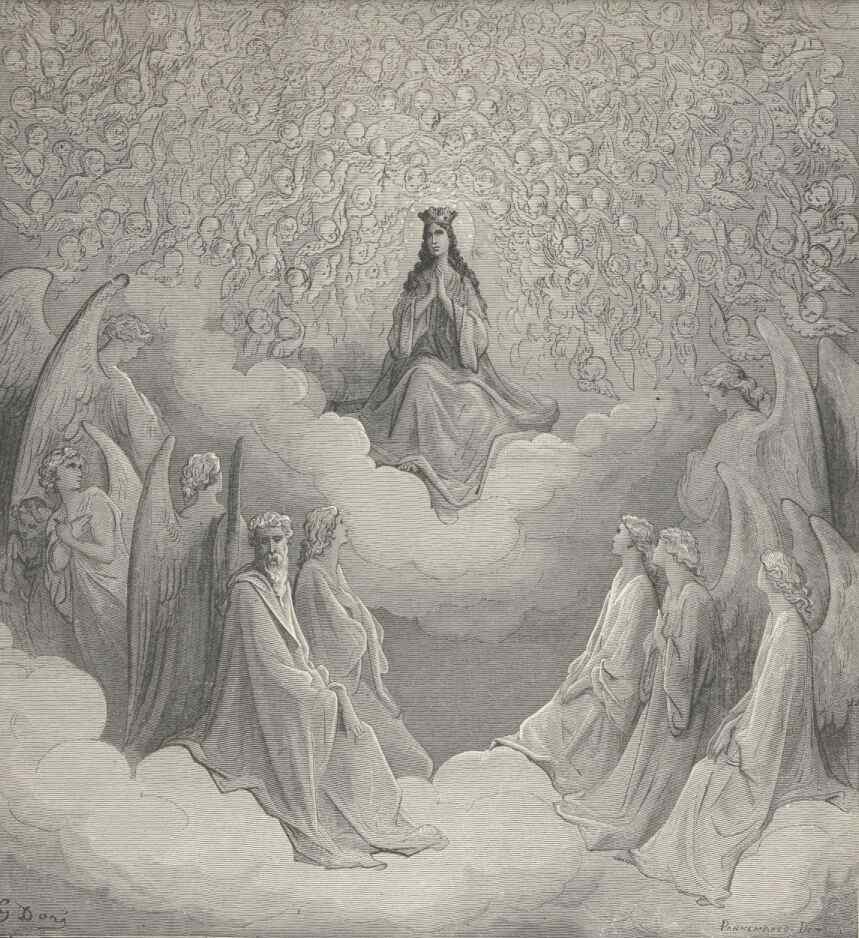 제3강의  하느님  뜻  안의  놀라운 삶“         안에 머무른다고 말하는 사람은 자기도 그리스도께서 살아가신 것 처럼  그렇게  살아가야  합니다.”(1요한  2,6)“창조하신 뒤에도, 하느님께서는 그 피조물을 매순간 존재하도록 지탱해 주시고, 행동할 수 있게 하시며, 완성으로 이끌어 가신다.”(가톨릭 교회 교리서  301)우리의 이상은 모든 면에서 하느님의 뜻대로 사신 예수 그리스도처럼 사 는 것입니다. 그리하여 성인들은 예수님을 본받기 위하여 늘 하느님의 뜻 대로 살고자 하였습니다. 그러나 성인들은 예수님께서 매순간 하느님의 뜻대로  사신  것처럼  살지는 못했습니다.예수님께서는 우리가 당신과 성모님처럼 하느님의 의지를 받아 이 의지 와 하나 되어 이 의지 안에 삶으로써 매 순간 하느님의 뜻대로 살 수 있는 새로운 영성생활로  우리를  인도하고자 하십니다.이는 자신의 뜻을 완전히 없이한 신적인 삶이며 하느님께 최상의 영광 을 드리는 삶이고, 예수님의 삶과 비슷한 가치와 효과가 있는 삶이며 모든 성인을 능가하는 최고의 성덕을 닦을 수 있는   삶입니다.제1일	하느님의 뜻이란?하느님의 뜻(의지)은 하느님의 생명이며 하나이고 전능하고 우주적이고 영원합니다. 하느님의 뜻은 하느님의 모든 것과 그분이 행하시는 모든  것 의 기초이고 근원으로써 그분의 사랑과 무한한 속성들을 포함합니다. 따 라서 하느님의 뜻은 하느님의  가장 깊고 중요한 실재,  하느님의   본질적인실체이고 하느님의 전능, 전지, 자비, 거룩함, 불변성, 무한성, 선성 등은 하느님의  속성입니다.하느님의 뜻은 그분의 의지이며 그 뜻이 이루시는 모든 것을 초월하는 실재이고 하느님의 신비로운 생명이며 그분의 업적과 사랑의 샘이며 원천 입니다. 예수님께서는 복음서에서 이를 아버지의 뜻이라고 부르시고 아버 지의  뜻이  이루어지도록 하셨습니다.1.  최상권을  지닌  하느님의 뜻7-27,4	뜻은 신적인 신비의 문을 여는 단 하나의   열쇠이다.11-36,4   나의 뜻은 모든 것의 중심이고 생명이며   지배자이다.5 나의 뜻은 모든 것을 포괄하고, 모든 것을 사로잡고, 모든 것에 영향을 주기에  이를  능가하는  것은  도무지 없다.11-63,6   나의 뜻이 언제나 모든 것을 지배하는 최상권을 가지고    있다.12-54,2  내 의지가 지배하고 다스리며 명령하는 것이다.14-11,8 너는, 내 뜻이 만물을 지배하고, 어디든지 있고, 만인을 지탱하고, 하늘과 땅과 심지어 마귀들에게도 알려져 있으므로, 내 뜻에 대항할 수 있 는 것은 도무지 없다는 것을 알아야   한다.2.  하느님의  뜻에  의한 변화8-12,3   하느님의 뜻은 사람이 하느님을 소유하게  한다.8-35,6 천상 복락을 미리 누리게 하는 것 - 이것이 바로 내 뜻이 맺는 열 매이기도 하다.12-78,17  딸아, 나의 뜻은 빛이기에 이 뜻 안에 사는 사람은 빛이  된다.12-98,9    , 딸아, 홀로 나의 뜻만이 참행복을 가져올 뿐이다. 나의   뜻만 이 영혼 안에 모든 선을 넣어 주고, 그 영혼을 에워싸고 스스로 화관이 되 어 그를  참행복의  여왕으로 세운다.12-143,2 딸아, 단지 ‘하느님의 뜻’이라는 말마디에만도 창조 능력이 내포 되어 있다. 그러므로 그것은 창조하고 변화시키며 태우는 능력과 영혼 안에 빛과 사랑과 거룩함의 새로운 강물이 흘러들게 하는 능력이    있다.13-12,3 내 뜻은 모든 기쁨의 본체이며 모든 행복의 샘이기에, 내 뜻 안에 서 사는 사람은 비통 중에서도 고통과 기쁨을 아울러 느끼고, 눈물과 미소, 쓰디씀과 감미로움이 함께 뒤섞이는 것을 느낀다. 만족은 나의 뜻과 떨어질 수 없는 관계에 있는  것이다.19-8,14 내 뜻은 피조물의 구원과 성화 외에도 피조물을 그들 창조주의 거룩함에까지 드높이기도 할 정도로 신성한  것이다.19-11,13 해는 내 뜻의 상징이다. 내 뜻이 영혼 위에 떠오르면, 영혼을 활 기차게 하고 은총의 보석들로 단장하며 극히 아름다운 신적 색조를 그에게 부여한다. 그를 하느님 안에서 변모시키는 것이다.20-4,8 딸아, 내 뜻이 있는 곳에는 모든 것이 거룩하고, 모든 것이 사랑이 며,  모든  것이 기도이다.23-11,18   내 뜻은 또 황홀케  하는 능력이   있다.19 내 뜻은 또 발삼 같은 방향성 공기를 지니고 있다. 이를 호흡하는 사람 은 평화의 공기, 성덕의 공기, 신적 조화의 공기, 행복의 공기, 빛의 공기가 자기 내부로 들어와 모든 것을 정화시키는 것을 느끼고, 사랑의 공기가 모 든 것을 불태우는  것과 능력의 공기가 모든  것을 정복하는 것을   느낀다.3.  하느님께  있어서  하느님의 뜻11-64,12  나의 뜻이 전부다. 가장 중요한 것이다.11-86,14      , 우리의 뜻은 서로 구분이 되지 않을 정도로 일치해 있다. 이 뜻의 일치가 바로 성삼위의 모든 완전성을 이룬다. 우리가 한뜻으로 있 기 때문에 이 균일성에서 거룩함과 지혜와 아름다움의 균일성, 능력과 사 랑 및 우리 존재의 다른 모든 것의 균일성이 나오는 것이다.15 그러므로 우리는 우리 자신을 서로서로 반영하고, 서로를 바라보는 데 서 오는 만족감이 우리를 완전히 행복하게 할 정도로 크다.13-28,9 우리의 사랑은 위대하고 무한하며 영원한 것이지만, 우리가 사랑 에 생명을 주어 활기 있게 하려는 뜻을 가지고 있지 않다면, 이 사랑은 생 명도  움직임도  없을 것이다.10 우리가 지혜와 능력을 드러내고자  하는 뜻을 가지고 있지  않았다면, 이 지혜와 능력이 무슨 일을 할 수 있었겠느냐? 우리의 다른 모든 속성에 대해서도 한가지로 말할 수  있다.14-4,13 내 신성도 그러하다. 내 의지가 지배적인 역할을 하고, 다른 모든 속성들은 내 뜻이 원하는 바를 따르려고 완전한 조화 속에 자리하고 있다. 지혜,  능력,  지식,  선성 등등이 일치를 이루고 있는 것이다.16-2,2   딸아,  나의 뜻은 내 온 존재를  내포한다.16-26,7 내 뜻의 기원은 영원 속에 있다. 내 뜻 안에 슬픔이 들어온 적은 도무지 없었다. 성삼위 사이에서는 이 뜻이 지극히 높은 일치를 이루고 있 었다.  완전히 하나였다.이 뜻에서 나오는 각각의 행위는 내적인(ad intra) 것이건 외적인(ad extra) 것이건 다 우리에게 끝없는 기쁨과 새로운 만족과 무한한 행복을 주었다.16-55,6 보아라, 딸아, 우리 성삼위의 원초적 행위는 우리 뜻의 완전한 일 치다. 우리의 뜻은 합일되어 있어서 각 위(位)의 뜻이 서로 구분될 수 없다. 세 위격은 서로 구분되지만 ― 그러니 우리는 셋이다.― 우리의 뜻은 하나이 고, 이 하나의 뜻이 성삼위 상호간의 완전한 흠숭 행위를    계속한다.19-17,10   우리의 뜻이 최상권을 지닌다.  우리의 뜻이 우리의 존재  자체를지배하고 우리의 모든 속성도 통치         것이다.4.  만물의  생명이며  활동인  하느님의 뜻14-41,10 내 뜻은 어떤 이들이 생각하듯이 가상적인 생명이 아니다. 참된 생명이다. 나의 이 생명은 또한 사람의 혼에만 깃들어 있지 않고 몸 안에도 있다.16-37,2  딸아, 내 뜻은 만물의 생명이며 활동이다.19-15,2 내 뜻은 모든 조물과 내 천상 엄마 안에서만 아무도 손대지 않은 본연의 순수한 상태로 자신의 활동 영역을 자유롭게 펼칠 수 있었다4 모든 조물들을 보아라. 과연 내 뜻이 전적으로 그들 안에 있다. 내 뜻의 이 전적인 (임재의) 성질로 인해 그들 모두가 언제나 제자리에 있고,  그들 이 창조된 수단인 선을 충만히 함유하고   있다.이런 이유로 그들은 언제나 새롭고 고상하고 순수하고 싱그러우며, 스스 로 지닌 선을 만물과 나눌 수 있다.19-16,14 나의 뜻은 계속 움직인다. 결코 멈추지 않는다. 있을 수 없는 일 이지만 만약 내 뜻의 활동이 멎으면, 모든 피조물에게도 생명이 멎을 것이 다. 태양도 별이 총총한 하늘도 식물도 물도 불도 인간도 ― 모든 것이 무로 돌아갈 것이다.15   그러므로 나의 뜻은 계속적인 활동으로 각 조물의 생명이 된다.19-30,9  딸아, 내 뜻은 만물을 내부에 지니고 있다.20-40,14  딸아, 내 뜻은 영혼이고, 만물은 내 뜻을 위한 몸이다.제2일   하느님  뜻 안의  삶이란?“아버지와  나는  하나   .”(요한  10,30)하느님 뜻 안의 삶이란 하느님의 의지를 받아 소유하고 하느님을 소유하 며 하느님의 뜻대로 사는 삶을 의미합니다. 이 삶은 아담과 하와가 범죄 이전에 누리던 삶이며 예수님과  성모님께서 사신    삶입니다.또한 이 삶은 예수님의 의지를 받아 예수님의 뜻대로 사는 삶이기에 예 수님의 삶을 재현하는 삶입니다. 따라서 이는 새로운 성령강림의 능력으로 예수님이 내 안에 재림하여 나를 다스리는 삶이며 성모님의 티 없는 성심 이 내 안에서  승리한  삶입니다.하느님 뜻 안의 삶이란 예수님과 성모님처럼 완전히 자신의 뜻을 하느님 의 뜻과 일치하여 사는 삶이고 예수님의 인성이 하느님의 뜻 안에서 사신 삶을 본받는 삶입니다. 하느님 뜻 안의 삶은 범죄 이전의 상태를 회복하여 창조의 목적과 기쁨과 즐거움을 성삼위께 되돌려 드리는   삶입니다.1.  아무것도  혼자서  하지  않는 삶12-18,19 하느님의 뜻 안에서 산다는 것   사람이 하느님의 뜻과   불가분 적 관계를 맺고 아무것도 혼자서 하지 않는 것을    의미한다.24 아버지의 뜻 안에서 살고 있는 아들의 경우, 아버지와 함께 있지 않는 아들을 보는 것은 있을 수 없는 일이다. 마찬가지로 그와 함께 있지 않는 아버지를  볼 수도 없다.이 아들은 외적으로만이 아니고 내적으로도 아버지와 함께 있다. 그의 내 면 전체가 마치 아버지의 내면과 섞여 짜인 것처럼  되기에,  아버지  안에, 곧 하느님 안에 완전히 녹아든 상태가 되는   것이다.26 그러므로 하느님의 뜻 안에서 사는 사람은 단독적인 행위란 있을 수 없 는 것으로 여긴다. 비록 거룩한 일이라고 하더라도 인간적인 무엇이 섞인 일에 대해서는 역겨움마저  느낀다.30	이는 예수님의 삶을 재현하는 사람이요, 그분 음성의 발성 기관이 며,  그분 심장의  고동이고,  그분 은총의  바다라고  할 수 있다.2.  하느님의  뜻만으로  사는 삶17-14,4 내 뜻 안에서 사는 것은 하나의 뜻으로, 곧 하느님의 뜻만으로 사 는 것이다. 지극히 거룩하고 지극히 순수하며 지극히 평화로운 하나의 뜻 만이 다스리는 것이니, 갈등이라는 것이 있을 수 없고 일체가 평화일 따름 이다.7  한편 나의 뜻을 행하는 것은 두 가지 뜻으로 사는 것이다. 그러므로  내 가 내 뜻을 행하도록 명령을 내리면 자기 자신의 뜻의 무게를 감지하게 되 고,  이것이  갈등을 일으킨다.비록 내 뜻의 명령을 충실히 이행할지라도 그 자신의 반역적인 본성과 격 정과 경향의 무게를 느끼는  것이다.3.  하느님  뜻과  인간  뜻의 차이31-14,9 너는 이것을 알아야 한다. 나의 거룩한 뜻 안에서 일하는 사람에 게는 그의 활동과 행위들과 하느님께 대한 예배와 사랑이 영원의 영역 안 에서 수행되며 이루어진다.이는 하느님 안에 옮겨진 인간의 활동 안에서 하느님 자신이 몸소 하신 활동이라고  불릴 수 있는 것들이다.12 그 반면에 내 거룩한 뜻의 바깥에서 활동하는 사람은 (영원 속이 아니 라) 시간 속에서 활동하고, 시간 속에서 사랑하고 예배하며, 시간 속에서 (하느님의)  보살핌을 받는다.하지만 시간 속에서 수행된 모든 것은 굳건한 확실성이 결여되어 있다. 심판 때까지 기다려야 확인을 받거나 단죄를 받고, 또는 연옥의 불길 속에 서 정화된다.18  이제 이 쇠붙이와 금붙이를 비교해 보아라.  그 값어치로 볼 때  얼마나차이가 나느냐? 같은 시간을 들여 같은 모양으로 만들었건만, 가격과 아 름다움과 품질 면에서 금붙이가 쇠붙이를 월등 능가한다. 재료로 쓰인 금 속의  큰 차이 때문이다.19 한데, 사람이 비록 선행을 하더라도 그 자신의 뜻으로 하면, 시간 속에 서 스스로의 고집대로 행하는 바람에 그 모든 행위들이 일시적인 것이며, 숱한 문제점에  처하기  쉬운 행위들이라고  할 수 있다.그러니 언제나 별로 가치가 없는 인간적인 작품이 되고 마는데, 이는 내 뜻의 금빛 빛살 같은 질료가  결여되어  있기  때문이다.20 한편, 내 뜻 안에서 활동하는 영혼은 그 금빛 질료를 마음대로 쓸 수 있을 정도로 수중에 가지고 있을뿐더러, 자기의 활동 안에 창조주의 활동도 가지고 있다.  그러므로  그는 시간이 아니라 영원을  소유한다.21 따라서 하느님의 뜻 안에서 하는 활동과 그렇지 않은 활동 사이에는, 순전히 하느님 뜻과 인간 뜻의 차이로 말미암아, 비교 자체가 성립될 수 없 는 것이다.4.  주님의  기도에  나타난  하느님  뜻 안의 삶20-11,15 딸아, 내가 가르친 ‘주님의 기도’ 중 ‘아버지의 뜻이 이루어지소 서.’의 의미는, 모든 이가 적어도 하느님의 뜻을 실행하도록 기도해야 한다 는 것이다. 이는 모든 시대의 모든 그리스도인들에게 적용되는 점이다.  자 기 천상 아버지의 뜻을 실행할 각오가 서 있지 않은 사람이라면, 아무도 스 스로를  그리스도인이라고  칭할 수 없는 것이다.16 ‘하늘에서와 같이 땅에서도’는 하느님의 뜻 안에서 사는 것을 의미한다. 내 뜻의 나라가 땅에도 와서 이 나라 안에서 살게 되도록 기도함을 뜻하는 것이다.17 하늘에서는 내 뜻을 실행할 뿐만 아니라 내 뜻 안에서 살기도 하므로, 그들은 내 뜻을 그들 자신의 것으로, 그들 자신의  나라로  소유하고  있다. 내 뜻을  실행하면서도  소유하고  있지는  않다면,  그들의  행복은 완전하지것이다.18 하느님의 뜻을 실행하는 것은 하느님의 뜻을 소유하는 것이 아니라 이 뜻의 명령에 복종하는 것이지만, 하느님의 뜻 안에 사는 것은 하느님의 뜻 을 소유하는 것이다.19 따라서 ‘주님의 기도’ 중 ‘아버지의 뜻이 이루어지소서.’라는 말마디 안 에, 모든 이가 하느님의 지고하신 뜻을 실행하기를 비는 기도가 있고, ‘하늘 에서와 같이 땅에서도’ 에는 사람이 자신의 기원인 이 뜻 안으로 돌아와 그 의 행복과 잃어버린 재산을 되찾고, 그의 하느님 나라 소유권도 되찾게 하 기 위한 기도가  있다.제3일   하느님 사랑과 이웃 사랑을 위한 최상의  삶“	이것이다.‘이스라엘아,  들어라.  주  우리  하느님은  한  분이신 주님이시다.  그러므로  너는  마음을  다하고  목숨을  다하고  정신을  다하고 힘을 다하여 주 너의 하느님을 사랑해야 한다.’둘째는 이것이다.‘네 이 웃을  너  자신처럼  사랑해야  한다.’이보다  더  큰  계명은  없다.”(마르 12,29-31)하느님 뜻 안의 삶은 우리가 제일 먼저 지켜야 하는 첫째 계명과 둘째 계명을 완전하게 실천하는 최상의 삶입니다. 하느님 뜻 안의 삶은 하느님 께 가장 큰 영광과  흠숭을  드리는 삶입니다.하느님의 뜻 안에 사는 이들은 모든 이들을 대신하여 하느님께 보속과 사랑을 드리고 모든 이의 선익을 위하여 사는 이들입니다. 하느님께서는 하느님의 뜻 안에 사는 사람들 안에서 완전한 기쁨과 안식과 위안을 발견 하고 창조 사업과 구원 사업과 성화 사업이 갚음을 받는 것을   느끼십니다.1.  모든 사람을  대신한 사랑을  주님께  드리는  삶11-64,9 내 딸아, 너는 정말 나를 사랑하고 싶으냐? 그러면 ‘예수님, 저는 당신 뜻으로 당신을 사랑합니다.’  하고  말하여라.10  내 뜻은 하늘과 땅을 가득 채우고 있으므로     사랑이 어디서든지 나 를 에워쌀 것이고, 너의 ‘당신을 사랑합니다.’가 하늘 저 높은 데까지 또 땅 밑 저 심연의 밑바닥까지 울려 퍼질   것이다.11 그런즉 네가 ‘당신을 흠숭합니다. 찬양합니다. 찬미합니다. 당신께 감 사드립니다….’ 하고자 한다면 내 뜻과 일치하여 그렇게 하여라.그러면 네가 흠숭과 찬양과 찬미와 감사로 하늘과 땅을 채우게 된다. 내 뜻 안에서는 이것이 단순하고 쉬우면서도 어마어마한 결과를 내는 말이 되 는 것이다.11-94,6   내 뜻 안에서는 모든 것이 나와 이웃에 대한 사랑으로   변화된다.12-77,13 너는 나의 뜻 안에서 큰 소리로 ‘저는 당신을 사랑합니다.’ 하고 외쳐라. 그러면 내가 내 영원한 사랑의 선율을 들을 것이고, 창조되지 않은 사랑 안에 숨은 창조된 사랑을 느낄   것이다.14 또한 내가 피조물에게서 영원하고 무한하고 무변한 사랑으로 사랑받는 것을 실감하리니, 이는 내게 합당한 사랑 ― 모든 이의 사랑을 내게 보상하 며 또 보상할  수 있는  사랑일 것이다.12-159,2 딸아, 나는 내 뜻 안에서 기도하고 사랑하며 보속하고 내게 입 맞추며 경배하는 영혼 안에서, 모든 사람들이 그렇게 기도하고 사랑하며 보 속 등을  하는  것처럼 느낀다.3 왜냐하면 나의 뜻은 만물과 만인을 내 의지 안에 전부 포괄하고 있기에 그 영혼이 모든 이의 입맞춤과  사랑과  경배를  내게 주기 때문이다.그리고 나는 그 영혼 안에서 모든 영혼들을 보면서 이들에게 주었을 모 든 입맞춤과 사랑을 그에게  준다.2.  모든  피조물에게  가장  큰 선익을  주는 삶10-45,2 딸아, 나의 뜻은 태양이다. 이런 이유로 내 뜻 안에서 사는  사람 도 태양이 된다. 게다가 나는 이 태양을 통해서만 세상을 보면서    모두에게유익한 은총과 은혜     쏟아 부어  준다.3 그러니 내 뜻을 온전히 이루며 사는 영혼은 세상 속에 있는 태양이다. 자연계의 태양과 다른 점은, 이 태양은 빛과 물적 선으로  혜택을  주는 반 면, 영혼에 내재하는 내 뜻의 태양은 영적 은총과 현세적 은총을 다 얻어 내어  영혼들에게  빛을 준다는 점이다.13-11,5 내 뜻이 모든 곳에 있기에 내 뜻 안에서 행해지는 행위들도 모든 곳에, 곧 하늘과 땅에 흘러든다. 이 행위들은 과거 속으로 흘러든다. 내 뜻 이 과거에도 있었기 때문이다.현재 속으로 흘러든다. 내 뜻이 그 활동을 조금도 멈추지 않고 있기 때문 이다. 미래 속으로도 흘러든다. 내 뜻이 영원무궁토록 존재할 것이기 때문 이다.6 내 뜻 안의 행위들은 얼마나 아름다운지! 게다가 내 뜻은 언제나 새로운 만족을 내포하므로 이 행위들도 저 복된 이들에게 새로운 만족이    된다.성인들이 내 뜻 안에서 행하지 않았던 행위들을 대신하기 때문이다. 그 리하여 이 행위들이 모든 피조물에게 새로운 은총이 되는    것이다.3.  성삼위께  창조 사업에  대한 보답을  드리는  삶11-129,2  딸아, 나는 내 뜻 안에서 사는 사람에 의해서만 창조 사업과  구 원 사업 및 성화 사업이 갚음을 받는 듯   느낀다.16-43,14 나의 뜻 안에서 사는 것은 바로 창조 사업의 목적과 기쁨과 즐거 움을 우리 성삼위에게 되돌려 주는  것이다.19-26,17 내 뜻은 인간의 기원이며 궁극 목적이었다. 만물은 내 뜻에 그 들의 기원을 두고 있으니 마땅히 내 뜻 안으로 돌아와야 한다.20-16,9 내 뜻은 모든 선의 근원이고, 창조 및 구원 사업의 유일한 목적이 다.  따라서 그것은 우리의 모든  사업의  궁극적 완성이다.제4일 하느님 뜻 안의 삶을 통한 성화 - 최고의 성덕에 오르는 신적인 삶“	너희  아버지께서  완전하신  것처럼  너희도  완전한  사람이  되어 야  한다.”  (마태  5,48)우리가 하느님의 뜻 안에서 살면 죄와 결점에서 해방된 삶을 살 수 있습 니다. 우리의 비참과 악이 사라지고 거룩한 사람이 될 수 있습니다. 하느님 의 뜻 안에서 산다는 것은 우리의 인간적인 것을 없애고 신적 자질로 살아 가는 것입니다. 우리가 하느님의 뜻 안에서 살면 우리의 소망대로 죽어서 연옥에 가지 않고 바로 천국에 들어갈 정도로 완전히 정화될 수 있습니다.하느님의 의지를 받아 그분의 뜻 안에 산다는 것은 모든 성인의 성덕을 능가하여 성덕의 절정에 이르는 삶입니다. 예수님께서 지니셨던 신적인 성덕을 지니고 하느님 뜻 안에 사는 이들은 천상의 복된 이들이 차지하는 만족과 영광을 모두 차지할 수 있습니다. 이 성인들은 순교자들과 다른 성 인들의  공로를  능가하는 이들입니다.1.  연옥에 가지 않을 정도로  완전히 정화된    삶5-24,5	영혼을 늘 새로운 아름다움으로 감싸 주는 것은 무엇이겠느냐? 그것은  나의  뜻  안에서  사는  것이다…….불완전의 녹을 모조리 없애 주어 그가 소유하고 있는 것에 대한 지식을 얻게 하는 것은 무엇이겠느냐? 나의 뜻이다. 은총 안에 그를 불러 굳건히 자리잡게 하는 것은 무엇이겠느냐? 나의 뜻이다. 그런즉 나의 뜻 안에서 사 는 것은 성덕의 절정이며 영혼 안에 끊임없이 은총이 자라게 하는   것이다.8-3,3 나의 뜻은 언제나 거룩하다. 그러므로 내 뜻 안에서 사는 사람도 거 룩해진다.  그는 내 뜻 안에 있는 모든 것을 즐기고  맛보며  또  생각한다.설사 과거에 죄를 지었다 하더라도 내 뜻이 담고 있는 아름다움과 거룩무한한 은혜에 싸여 있으므로 과거의 추함을 잊어버리고 오직 현재만 을 기억한다.8-8,2 나의 뜻 안에는 메마름이나 유혹, 결함이나 불안이나 냉정한 마음 따 위가 도무지 없다.9-32,2 세례성사로 원죄는 없어져도 격정과 나약은 그대로 남지만,  나의 뜻 안에서는 영혼이 그 자신의 의지를 없앰으로써 격정과 나약과 인간적인 요소를 다 없애고 덕행과 힘 및 모든 신적 자질로 살아가는 것이다.11-46,3 나의 뜻도 그렇다. 이는 영혼의 모르핀이어서 지성이며 자애심이 며 자존심 따위 온갖 인간적인 것들을  잠재운다.4 내 뜻의 이 모르핀은 불쾌감이나 모욕감이나 괴로움, 혹은 내적인 아픔 마저 느끼지 못하게 하면서 영혼 깊은 곳까지 파고든다. 그를 수면 상태에 놓아두기 때문이다.11-64,14 나의 뜻을 소유하는 사람은 전부를 소유하는 것이다. 더군다나 그의 삶은 끝났다고 나약과 유혹과 격정과 비참은 끝났다고 말할 수도 있다.11-67,26 딸아, 나의 뜻을 이루는 영혼은 절대로 연옥에 가지 않는다.  나 의 뜻이 그의 모든  것을 정화하기  때문이다.12-118,2 내 뜻을 행하며 이 뜻 안에서 사는 사람에게는 악의 샘이나 씨나 근원이 없다. 내 뜻이 거룩함의 샘, 모든 선의 씨, 불변적이고 불가침적인 영원한 근원을 지니고 있기   때문이다.3 그러므로 이 샘 안에 사는 사람은 거룩하고, 악이 더 이상 범접하지 못 한다. 설사 무엇인가에 악이 나타나 보인다고 하더라도 뿌리를 내리지 못한 다.  이 사람의 근원과 씨가 거룩하기  때문이다.2.  예수님의  기질을  입고  예수님의  인성으로 쓰임11-5,7 내 뜻 안에서 사는 사람 자기의 기질을 잃고 나의 기질을 지니게 된다. 그러므로 내 뜻 안에서 사는 영혼에게는 유쾌하고 매력적이며 고귀한 기질이, 이와 동시에 어린아이같이 단순한 기질이 보인다. 한마디로 말하자 면 모든 면에서  나와 비슷해  보이는  것이다.8  뿐만 아니라, 원하는 만큼 또 필요한 만큼 자기의 기질을 지배하는  능력을 지닌다.11-72,5 내가 온전히 나의 의지로 사는 영혼들을 찾아내면, 그들이 내 인 성을 그 시간과 장소와 상황과 심지어 고통도 대신하게 된다. 나의 의지가 그들 안에 살아 있기에, 내가 내 인성을 썼던 것과 꼭 같은 모양으로 그들 을 쓰기 때문이다.11-130,2 딸아, 영혼이 나의 뜻 안에 있는 한, 그가 땅에서도 신적인 삶을 살고  있다고 말해도 무방하다.3.  하늘에서  예수님의  인성과  같은  영광을 누림11-109,8 아, 내 의지 안에 살면서 내 상처를 나누는 이 사람들만이  땅에 서 나와 비슷하고, 하늘에서도 내 인성과 같은 영광을 나누며 나와 비슷하 게 될 것이다.11-129,3 그런 이들은 내 어좌의 보석들이  될 것이고,  하늘의  복된 이들 이 제각기 누리는 만족과 영광을 전부 그들 자신 안에 지니게 될 것이다. 그리고 여왕들처럼 내 어좌를 에워쌀 것이고, 모든 복된 이들은 그들을 에 워쌀 것이다.14-73,23 내 뜻 안에서 사는 것은, 현세에서 충분히 행복하게 살다가 천국 으로  옮아가  더욱  행복하게  사는  것이다.4.  거룩한  영혼이  되어  최고의  성덕에 오름11-11,2 , 나의 뜻은 거룩함 중의 거룩함이다. 내 뜻을 행하는 영혼은, 얼마나 보잘것없고 무지하고 이름 없는 사람이건, 다른 모든 성인들을 능가 한다.4 나의 뜻을 행하는 영혼들은 겉보기에 아무 일도 하지 않는 것 같지만 실 제로는 모든 일을 다 한다. 나의 뜻 안에 머물러 있기 때문에 하느님처럼 은밀하고 놀라운 방식으로 행동하는   것이다.12-26,12 오, 나의 뜻 안에서 사는 것의 아름다움이여! 내가 이를 얼마나 좋아하는지 앞으로 올 세대에는 어떤 외관을 한 덕행이건 다른 모든 성덕들 은 사라지게 하고 하느님 뜻 안에서의 삶이라는 성덕만이 다시 나타나게 할 작정이다. 이는 지금도 앞으로도 인간적인 성덕이 아니고 신적인 성덕인 까 닭이다.13 그들의 성덕이 얼마나 태양같이 고결한지 과거 세대 성인들의 성덕 중 에서 가장 훌륭한 별들도 무색하게 될 정도일   것이다.12-92,7 내 뜻 밖에서 백 년을 사는 것보다 내 뜻 안에서 산 지 하루 만에 더욱 거룩한  영혼이  된다고 해도 결코 놀라운 일이 아닌   것이다.13-38,10 내 뜻 안에서 사는 것은 구원만이 아니라 다른 모든 성덕 위에 솟아오를 성덕이며,  창조주의 거룩함의 날인을 지닐   성덕이다.그러므로 완전히 신적인 이 성덕을 위한 준비로 보다 작은 성덕들이 사 자(使者)와 전령(傳令)의 행렬처럼 먼저 와야 했던    것이다.13-45,17 그런데 내 뜻 안에서 사는 영혼은 나와 가장 가까운 사이다. 그 런고로 내 인성이 행하고 겪었던 모든 것이 지닌 열매와 효과를, 모든 사람 들 중에서 가장 먼저 받아 누리기 마련이다.14-65,15   앞의 성인들은 그들이 살았던 시대 안에 한정된 채 내 구원  사업에 협력        영혼들을 구원하고 법을 가르치며 죄를 몰아내는 일을  하였다.그 다음 사람들은 그 한계를 뛰어넘어 내 인성의 영혼이 하느님 뜻 안에 서 행했던 바를 그대로 본뜨게 될  것이다.15-25,6 딸아, 너는 내 뜻 안에서 사는 것이 대수롭잖은 일이라고 생각하 느냐?  아니다,  아니다.  이와 반대로  그것이야말로  모든 것이다.모든 성덕들의 완성이요, 인간 자신과 그 자신의 격정과 주된 원수들에 대한 절대적 지배요,  피조물에 대한 창조주의 완전한   승리다.17-27,11 잘 들어라, 딸아, 내 뜻 안에서 사는 것은 그 공로에 있어서 순교 마저 능가하는 것이다. 순교는 육신을 죽이지만, 내 뜻 안에서 사는 사람에 게는 하느님의 손이 그의 의지를 죽이고 거룩한 순교의 고결함을   주신다.제5일    하느님  뜻 안의  행위가  가진 특성“	말씀하시기를‘땅은 푸른 싹을 돋게  하여라.  씨를 맺는 풀 과 씨 있는 과일나무를 제 종류대로 땅 위에 돋게 하여라.’하시자, 그대 로  되었다.”(창세  1,11)예수님과 함께 하느님의 뜻 안에서 하는 각 행위는 헤아릴 수 없을 만큼 큰 가치를 지니며 영원히 남습니다. 하느님의 뜻은 창조력을 지니고  있기 에 하느님  뜻 안의 행위는  무한히 불어나며  모든 이에게 영향을  줍니다.1.  주님의 것과 같은 특성,  가치를  지닌 최상의    행위11-62,2  사랑하는 딸아,  영혼이 나의 뜻 안에서 나와 함께하는  모든  것, 곧 기도, 행동, 발걸음 등등은 나와 같은 특성, 같은 생명, 같은 가치를 얻 는다.11-67,17  나의 뜻 안에 있는 단 한 순간이,  네가 평생토록 할 수 있는  모 든 선행보다  더 값진 것이니  말이다.12-28,10 뜻 안에서 행해지는 행위들은 나의 뜻만큼이나 고상하고 신 성하며 끝없고 무한하다. 그러한 행위들은 나의 행위들과 유사하므로 나는 나의 행위들과 같은 가치와 사랑과 능력을   부여한다.12-132,7   내 뜻 안에서 수행되는 행위는 언제나 다른 모든 것을  능가하는최상의 행위이다.2.  무한하게  불어나는 행위12-77,12 나의 뜻 안으로 들어오는 만물은 그 자체의 시작과 한계와 작음 을 잃는 대신 영원하고 무한하며 무변한 성질을 획득하기에, 그들의 행위들 도 내 뜻과 같은  성질이 되는  것이다.13-40,4 내 뜻 안에 수행되는 행위는 창조력도 지니고 있기에, 인간의 유 한한 정신으로는 헤아릴 수 없을 만큼 많은 씨앗을    창조한다.따라서 그러한 행위들은 창조력을 지닌 신적 씨앗들이서 태양 이상으로 풍성하게 씨앗이 맺히게 할 뿐더러 씨앗을 창조하여 무한대로 불어나게 하 기도 한다.3.  영원성을  지닌 행위16-56,2 딸아, 내 뜻은 영원하다. 그러니 내 뜻 안에서 사는 사람에게 있 어서만 그의 모든 행위가, 가장 작은 것에서 가장 큰 것에 이르기까지, 영 원성을 포함하며 영원하신 뜻에 의해 생명을 받고, 신적이고 영원한 행위들 의 가치와 공로와 형상을 입는다.5  모든 이유는 내 뜻이 영원하고 신적이라는 것에 있다.  내 뜻에서 온  모 든 것은, 영원하고 신적인 뜻에서 태어났기에 영원하고 신적인 성질을 띠기 마련이다.피조물이 자기의 뜻을 제쳐놓고 나의 뜻에 자리를 내준다면 말이다. 나의 뜻에 자리를 내주는 한, 가장 크든 가장 작든 사람의 행위들이 우리 (성삼위)의 행위들로 간주        것이다.19-5,25 (내 뜻 안에서는) 하나의 행위, 하나의 기도, 하나의 ‘사랑합니 다.’가 언제나 진행 중이며 영원히 끝나지 않는 것이 되기에 충분하다. 같 은 행위와 기도, ‘사랑합니다.’가 하느님의 지고하신 의지 안에 자리를 잡 기 때문이다.26 사실 내 뜻 안에서 행해진 행위는 중단을 겪지 않는다. 한 번 행해진 후에는 계속 현행 중인 것처럼 영원히 행해진다. 내 뜻 안에서 하는 영혼의 활동이 하느님의 활동 방식에 참여하는 것이니, 즉, 일단 활동하면 반복할 필요 없이 같은 활동을 하는   것이다.제6일		하느님 뜻 안의 삶은 최대의 기적, 가장  위대한 선물“	진실로 진실로 너희에게 말한다.  나를 믿는 사람은 내가 하는 일 을  할  뿐만  아니라,  그보다  더  큰  일도  하게  될  것이다.”(요한  14,12)하느님 뜻 안의 삶은 최상의 삶이며 하느님께서 인간에게 베푸시는 최 대의 기적이고 가장 위대한 선물입니다. 성모님께서 받으신 하느님 뜻 안 의 삶은 그분의 모든 특은들을, 심지어 원죄 없으신 잉태의 특은까지도 능가하는  은혜입니다.1.  총애하는  사람에게  베푸시는  최대의 기적11-36,6 따라서 내가 내 뜻에 대해 말해 준 사람이 모든 사람 가운데서 모 든 것을 넘어 가장 내 총애를 입은   사람이다.11-67,13 아, 딸아! 그러니 나의 뜻은 실로 경이 중의 경이다. 이는 빛과 거룩함과 부요함을 발견하는 비결이요, 모든 선에 이르는 비결이다.12-89,9 , 하느님의 뜻 안에서 살도록, 인간적인 생명이 아니고 신적인 생명을 살도록 내가 너를 부르는 이 일에 비하면, 창조 사업이 저만큼 뒤처 질 정도이다!  이는  내 사랑의  더욱  큰 분출인 까닭이다.13-4,5 딸아, 나의 전능이 행할 수 있는 최대의 기적은 영혼이 내 ‘피앗’안 에서 사는 것이다.2.  모든  것을  소유할  수 있는  가장  위대한 선물18-18,11 딸아, 나의 뜻 안에서 사는 것은 과연 하나의 선물이다. 선물 중 에서도 가장 위대한 선물을 소유하는   것이다.12 이 선물은 무한한 가치를 지니고 있고, 순간마다 증가하는 화폐요,  꺼 질 줄 모르는 빛이며, 지지 않는 태양이다. 그리고 영혼으로 하여금 하느님 께서 신적 질서 안에 정하신 자리, 곧 창조된 만물 안에서 왕이라는 영예로 운 자리를 차지하게  한다.19-6,3  내 뜻 안에서 사는 사람에게는 모든 것이 완전히 그의 소유가  되 는 것이 당연한 일이다. 모든 것이 내 뜻에서 나왔고, 내 뜻이 이들을 보존 하며  소유하고  있기 때문이다.5 하느님의 뜻을 얻는 사람은 모든 피조물을 얻고, 심지어 하느님 자신도 얻어 가지게 되므로, 정당한 권리에 의하여 내 뜻이 소유한 모든 것을 소유 하는 것이다.19-17,12 사실 우리가 피조물에게 줄 수 있는 다른 것들은 우리의 활동과 통치의 열매인 반면, 우리의 뜻을 주는 것은 열매가 아니라 바로 우리의 생 명과 통치권을 주는 것이다.19-25,16 내 뜻 안에서 사는 것이란 내 뜻이라는 빛의 일치의 원천을 소 유하는 것이요, 이와 함께 내 뜻이 지닌 효과들을 전적으로 충만하게 소유 하는 것이다.3.  하느님  뜻 안의  삶에  대한  다양한 의미23-11,2	자신을 매혹할 정도로 모든 선의 원천을 소유하는 것,  모 든 기쁨의 한없이 넓은 바다를 소유하는 것, 다함없는 아름다움 곧 신적 아 름다움의 모든 매력을 소유하는 것, 그리고 하느님의 의지가 영혼을 다스리 시도록 하면서 이 의지 안에서 사는 것 ― 이는 모두 동일한 것이다.3 ‘하느님의 뜻이시여, 당신은 얼마나 사랑스럽고 흠숭할 만하며 바람직하 신지요! 저의 생명 이상이십니다. 당신의 다스리심은 빛의 통치이니, 저에 게서 빛이 아닌 모든 것을 비우는 능력이 있습니다.또한 성덕의 통치이니, 저를 변화시켜 성인들의 성덕이 아니라 창조주의 성덕 안에 있게 합니다. 그리고 행복과 기쁨의 통치이니, 모든 쓰라림과 근 심과 고민거리를  저에게서  멀리 쫓아냅니다.하지만 피조물이 어떻게 처신해야 그처럼 위대한 나라를 받을 자격을 갖 출 수 있겠습니까?’제4강의하느님의  뜻을 소유하려면?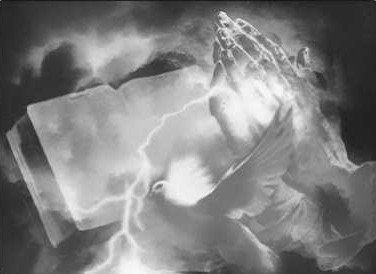 제4강의  하느님의  뜻을 소유하려면?“         걱정도 하지 마십시오. 언제나 감사하는 마음으로 기도하고 간구 하며  여러분의  소원을  하느님께  아뢰십시오."(필리  4,6)“가장  근본적인  감정은  선에  대한  이끌림에서  일어나는  사랑이다.  사랑 은  이루어지지  않은  선에  대한  갈망과,  그  선을  달성하려는  희망을  불러 일으킨다.”(가톨릭  교회  교리서  1765)인간의 가장 큰 선익을 바라시는 하느님께서는  인간에 대한 사랑  때문 에 당신의 뜻을 선물로 주고 싶어 하십니다. 이 선물을  받는데 가장 중요 한 것은 이 선물을 열망하는  것입니다.하느님의 뜻을 선물로 받으려면 하느님께서 이를 주시고 싶어 하신다는 것을 알고 이를 열망하며 계속 청해야 합니다. 그리고 이 삶에 대한  간절 한 원의가 일어나도록 하려면 하느님 뜻(의지) 안의 삶에 대한 지식이 필 요합니다.하느님의 뜻은 자기의 뜻에서 완전히 이탈하고 자기의 뜻이 무화되어 하느님의 뜻대로 사는 삶이 습관화 될 때 선물로 주어집니다. 이를 위해 서는 자신의 뜻과 자신의 모든 것을 성삼위의 영원하신 뜻에 봉헌해야 합 니다. 그리고 하느님의 뜻을 중심으로 사신 예수님과 성모님, 루이사처럼 살도록  힘써야 합니다.제1일	하느님의 뜻을 주고 싶어 하시는   하느님“그는 불신으로 하느님의 약속을 의심하지 않았을 뿐만 아니라, 오히려 믿음으로 더욱 굳세어져 하느님을 찬양하였습니다.  그리고 하느님께서는약속하신  것을  능히  이루실  수  있다고  확신	.”(로마  4,20-21)하느님께서는 우리가 하느님 뜻 안의 삶을 살 수 있도록 하느님의 뜻을 간절히 주고 싶어 하십니다. 하느님의 의지를 받아 신적인 삶을 살 무리들 이 나타나도록 하시기 위해서 하느님께서는 당신의 뜻을 선물로 줄  사람 을 찾고 계십니다. 하느님께서는 누구나 당신의 뜻을 소유하도록 기다리고 계십니다.우리가 하느님의 뜻을 선물로 받으려면 우리는 하느님께서 당신의 뜻을 우리에게 선물로 주고 싶어 하신다는 것을 믿어야   합니다.1.  하느님의  뜻 안에  사는  이들이  많아지길 열망하심9-32,7	내 뜻을 기묘하게 내밀면서 사람들이 이를 소유하기를 간절히 바라고 있다.11-11,11 딸아, 나 자신의 뜻에서 내가 얻는 즐거움이 얼마나 큰지, 누군 가가 내 뜻에 관해 말하는 소리만 들어도 기쁨이 북받쳐서 천국의 모든 주 민을 불러 잔치를 열게 할   정도이다.11-127,2 딸아, 내 사랑은 내 뜻 안에서 사는 영혼들이 많아지기를 억누를 길 없도록 열망하고  있다.4 그들 안에는 나로 하여금 은총을 쏟아 붓지 못하게 방해하는 것이 없기 때문이니, 그들을 통하여 그들이 사는 지역과 주변 사람들도 이 은총에 참 여하게 된다.12-80,23 나는 나의 뜻 안에 살면서 피조물의 모든 행위를 다시 하게 될 영혼들의  무리를  가지게  될 것이다.24 이들은 그 신분에 따라 동정녀, 사제, 평신도 등 모든 계층의 사람들로 서 더 이상 인간적인  방식으로  활동하지  않을 것이다.2. 하느님의 뜻을 소유하도록  그 뜻을 주시려는   하느님12-88,10	인간적인 껍데기를 벗어 버리고 신적인 것을 입어라. 나는 구두쇠가 아니니, 내가 가진 좋은 것들을 빼앗길세라 전전긍긍하지 않는다. 오히려 네가 전부 가지기를  바란다.한없이 나를 사랑하여라. 나의 모든 사랑을 가져라. 가져가거라.  그리고 이 사랑을 너의 것으로 만들어라. 나의 능력, 나의 아름다움도 너의 것으로 만들어라.  네가 많이 가져갈수록 네 예수는 더욱 기뻐할   것이다.13-19,4 주고 싶은데 받을 사람이 없다. 그러니 사람들로 인해 쓰라린 눈 물을 흘리며  끊임없이  슬퍼하는 것이다.14-37,5 내 뜻은 스스로 소유한 것을 내어 주기를 원한다. 그러나 그럴 기 회를 줄 사람을 계속 찾고   있다.14-42,7   우리의 뜻을 알아보고 그 진가를 인정하는 사람을 찾고 있다.17-14,14 이(하느님의 뜻)는 이 통탄할 시대에 내가 주고자 하는 선물이다. 사람들이 단지 내 뜻을 행하는 데 그치지 않고 소유하게 하려는 것이다.19-48,9 아, 딸아, 줄 수 있는 능력이 있고 또 주려는 원의도 있건만 줄 사람이 없다는 것은 언제나  고통이요,  가벼워질 가망이 없는  부담이다.3. 하느님의 결정에 의해 모든 사람이 소유하도록 열려 있는 하느님의 뜻23-11,11 지금도 나의 사랑은 천지창조 때와 마찬가지로 뜨겁게 흘러넘치 고 있다. 그래서 내 뜻의 나라가 피조물 가운데서 그 생명을 지니도록 결정 하였다.찬란한 광채에 싸여 나타나서, 더할 수 없는 관대함으로, 사람들의 공로 를 보지 않고 다시 한 번 이 뜻의 나라를 그들에게 주고자 하는 것이다.36-15,3	뜻이 그 자신을 내어 주는 증여자가 되어, 이 뜻의 유산으로 살아가도록 사람들을 부르고 있는 것이다. 그것도 얼마나 간절히 애원하며 매혹하고 사랑하며 부르는지, 연민 어린 감동을 느끼지 않거나 이처럼 큰 선을 받고 싶은 욕구를 느끼지 않는 것은 마음이 돌같이 굳은   이들뿐이다.36-32,22 나의 뜻은 모든 사람이 자유로이 소유하도록 열려 있다. 그 누구 에게도 자신을 거절하지 않는다. 배은망덕하게도 내 뜻을 알려고도 하지 않 고 배척하는 사람만이 자발적으로 이것이 박탈된 상태로 살 뿐이다.“나를 보아라. 나의 피 한 방울 한 방울이, 나의 고통과 발걸음  하나하나 가, 그리고 내가 행한 모든 일들이 서로 경쟁이나 하듯이 너희에게 내 거룩 한 뜻을 주기를 원한다. 나의 죽음마저 너희 안에 내 뜻의 생명이 다시 태 어나게  하기를 원한다.오, 내 사랑하는 자녀들이 나를 에워싸고 모여, 바로 나 자신의 뜻으로 살기를 바라기 때문에, 이것이 너무나도 간절한 바람이기 때문에, 나는 얼마 나 많이 탄식하고 혼절할 정도로 부르짖으며 눈물을 흘리고 있는지   모른다!나는 너희의 뜻과 비참과 나약과 모든 악을 내게 달라고 하려고 온 것이 다. 나는 내 극진한 사랑과 부요함과 행복 및 내 평화와 지극히 순수한 기 쁨으로 너희를 충만하게 하면서 나의 뜻을 너희의 뜻과 맞바꾸고자 하는 것 이다.” (1925년에 루이사에게 주신 말씀)제2일		하느님의 뜻을 열망하며 계속   간청하고 첫걸음을 내디딤“	그분에  대하여  가지는  확신은  이것입니다.  우리가  무엇이든지 그분의  뜻에  따라  청하면  그분께서  우리의  청을  들어  주신다는  것입니 다.”(1요한  5,14)하느님 뜻의 영성은 교회와 세상 안에서 어떤 신분이나 어떤 직업을 가 지고  일하든지,  어떤  연령층에  있든지  누구나  참여할  수 있는 영성입니다. 하느님께서는 우리 모두가 하느님의 뜻(의지)에 일치하여 하느님의 뜻대로  살기를  원하시기 때문입니다.이 영성은 단순히 모든 피조물과 온 교회의 생활에 하느님 뜻의 빛과 사랑의 풍요로움을 촉진시키는 것입니다. 그리하여 하느님께서 각자에게 주신 사명과 부르심을 가장 완전한 방법으로 살게 합니다. 그러므로 하느 님의 뜻 안에 살기로 결심하고 하느님의 뜻을 열망하며 지속적으로 간청 하면서  첫걸음을 내디딥시다.1.  하느님의  뜻 안에  살기로  결심할  때 오는 변화1-47,1	들려주신 그 아름다운 말씀들을 생각하고 있노라니, 그 말씀들이 나타내는 진실성이 한층 더 박진감 있게 영혼 속에 흘러들어, 예 수님의 뜻대로 완전히 그분의 것이 되는 은총을 받고 싶은 열망이 북받치고 있었다.11-123,4 딸아, 영혼에 대한 나의 사랑은 매우 크기 때문에 한 영혼이 그 자신을 내게 바치기로 결심하면 나는 풍부한 은총으로 그를 에워싸고 어루 만져 주며 감동시키고 안아 일으키면서 그가 감각적으로 느낄 수 있는 은 총을 주고,  열정과 영감과 내적 친밀감을  준다.12-16,8  딸아, 가장 고귀하고 가장 숭고하며 가장 위대하고 영웅적인 행위는 나의 뜻을 행하고 나의 의지 안에서 움직이는 것임을 알아야 한다.9 영혼이 이를 행하기로 결단을 내리면, 나는 그의 뜻과 나의 뜻이 만나 서로 안에 녹아들어 하나가 되는 동안, 내 의지 안에 그가 보존되는 영예를 주기 위하여,  그에게 더러운 점이 있으면 깨끗하게   한다.10 또한 그가 본성적인 가시들로 뒤덮여 있으면 내가 그 가시들을 흩어 없 애고, 그에게 죄라는 못들이 박혀 있으면 그것들을 부수어 가루로 만든다. 악한 것은 그 무엇도  내 뜻 안에 들어올  수 없는   까닭이다.12-115,2  딸아, 영혼이 나의 의지 안에 들어와 이 안에서 살기로  결심하면	모든 의심과 공포가 그를   떠난다.12-143,4 영혼이 나의 뜻을 행하겠다는 생각만 해도 위로와 힘을 얻고 변 화를 느끼게 된다. 왜냐하면 내 뜻을 행하겠다는 생각 자체가 영혼을 모든 선을 얻는 길에 자리하게  하는 것과 같기   때문이다.2.  하느님께서  하느님의  뜻을  선물로  주시는 사람17-14,6 그러면 하느님의 뜻 안에서 사는 것의 첫걸음은 무엇을 하는 것이 겠느냐? 그것은 영혼 깊은 곳에 신적 질서를 확립하면서 나쁜 경향이나 격 정이나 기호 따위 인간적인 것을 비우는   것이다.18-18,13 이 선물은 받을 준비가 되어 있는 사람, 이를 허비하지 않을  사 람, 자기 자신의 목숨보다 더 존중하고 더 사랑할 사람에게만 주어지는 선 물이다. 더욱이, 그런 사람은 나의 뜻이라는 이 선물이 일체를 지배하는 최 고권을 가지게 하려고 제 목숨마저 바칠 각오가 되어 있는 사람이고, 목숨 자체보다  이를  더 중히  여기는 사람이다.이 선물에 비하면 자신의 목숨은 아무것도 아니라고 여기는   것이다.14 그러므로 나는 우선, 영혼이 결코 자신의 뜻을 행하지 않고 나의 뜻을 행하기를 참으로 원하는지, 나의 뜻을 행하기 위하여 무슨 희생이든지 다 치 를 각오가 되어 있는지, 자기가 행하는 모든 일 속에서 언제나 내 뜻을 선물 로 달라고 청하는지, 아니면 빌려달라고 청하기라도 하는지를 보고자   한다.15 그리하여, 내 뜻을 빌리지 않고서는 아무것도 하지 않는 것이 보일 때, 그때라야 나는 내 뜻을 선물로 준다. 왜냐하면, 거듭해서 청하고 또 청하다 보면 그 영혼 안에 이 천상적 선물을 받아들일 수 있는 공간이 생기기 때문 이다.19-54,2 딸아, 어떤 선에 대한 열망, 그 선을 알고 싶어 하는 열망이  영혼 을 정화하고, 그의 지성을 준비시켜 그것을 깨닫게 하고, 기억을 준비시켜 그것을 기억하게 한다. 그러면 그의 의지는 그 선을 취하고 싶은 욕망이   돋느낀다. 그것을 자신의 음식과 생명으로 삼고자 하는 것이다. 이 것이 하느님의  마음을 움직여 그에게 그 선을  주시며  알리게  한다.5 나는 영혼이 나의 것들을 그 자신의 음식과 생명으로 삼을 정도로 좋아 하며 바라는 것을 보면, 풍성히, 아주 풍성히 그에게 준다. 지칠 줄 모르고 준다.3.  하느님의  뜻 안에  들어가기  위해  꼭 필요한 것36-10,2 “내 착한 딸아, 내 뜻 안으로 들어가는 것은 대단히 쉬운 일이다. 너의 예수는 어려운 것을 가르치지 않는다. 내 사랑이 나로 하여금 사람의 이해력에 맞추어 가르치게 하기에, 사람은 내가 가르치며 바라는 것을 어 려움 없이 행할 수  있다.3 너는 이것을 알아야 한다. 내 ‘피앗’ 안으로 들어가고자 하는 사람에게 꼭 필요한 것은, 첫째, 내 뜻 안에서 살기를 바라고, 그것도 확고하게 열망 하는 것이다.4 둘째, 그 첫걸음을 내딛는 것이다. 일단 첫걸음을 내딛기만 하면, 나의 거룩한 뜻이 그를 어찌나 많은 빛과 큰 매력으로 에워싸는지 그 자신의 뜻 을 행하고  싶은  욕구가 사라진다.사실, 첫걸음을 내딛자마자 자기가 힘센 사람이 된 느낌을 받는다.  욕정 과 나약과 비참의 밤이 낮으로 ― 신적인 힘으로 바뀜을 느끼는 것이다. 그 래서 둘째 걸음을 내딛지 않을 수 없어지고, 이 둘째 걸음이 그를 불러  셋 째 걸음을, 마찬가지로 넷째 걸음, 다섯째 걸음 등등을 옮기도록 그를 이끌 어 간다.6 그러니 (내 뜻 안으로 들어가는 것은) 얼마나 쉬운 일이냐! 단, 반드시 원해야 한다.7 딸아, 우리 (성삼위)의 사랑은 너무나 큰 나머지 다양한 단계의 아름다 움과 성덕이 우리의 거룩한 뜻 안에 있는 영혼을 꾸미도록 정하였다. 이 영 혼들이 아름다움과 거룩함과 사랑에 있어서 서로 구분되지만, 모두가   아름, 제각기 독특한 특색을 띠게 한 것이다.제3일   하느님 뜻 안의 삶에 대한 지식을    추구함“	주님이시며  구원자이신  예수  그리스도에게서  받은  은총과  그분 에  대한  앎을  더욱  키워  나아가십시오.”(2베드  3,18)하느님께서는 인간이 하느님의 뜻을 소유하도록 하기 위하여 하느님의 뜻에 대한 지식이 알려지기를 바라십니다. 그리고 하느님의 뜻을 선물로 주시기에  앞서서 하느님의 뜻에 대한 지식을 먼저   주십니다.그래야 우리가 하느님의 뜻에 대해 알고 청할 수 있기 때문입니다. 따 라서 우리가 하느님의 뜻을 선물로 받으려면 하느님 뜻 안의 생활에 대한 지식을 추구해야 합니다.1.  하느님  뜻 안의  삶이  알려지길  바라시는 하느님12-100,14 아! 모든 사람이 내 뜻 안에서의 삶이 얼마나 큰 선인지를 깨닫 는다면 이 삶을 살려고 서로 경쟁하련마는! 하지만 유감스럽게도 이를 깨 닫는 사람은 거의 없다고 할 정도로 적어서, 대체로 내 안에서 살기보다는 그들 자신 안에서 살고 있는   것이다.14-43,9 내 뜻 안에서의 삶이라는 성덕과 이것이 내포하는 효과와  가치, 내 창조적인 손이 사람을 나와 닮은 모습으로 그리기 위한 이 마지막 붓질 에 대해서는 아직 알려지지  않았다.10 이런 이유로 나는 내가 너에게 말해 온 모든 것이 널리 알려지기를 촉 구하고 있다.14-59,8 내 뜻 안에서 사는 방법을 사람들에게 알리기를 애타게 바라는 것 이다.15-41,17	내 뜻이 사람들에게 알려지기를 원한다. 이 뜻의 위대성과 그것이 지닌 무한한 선들을 사람들이 사랑하고 존중하며 갈망하게 하기 위 함이다.2.  선물에  대한  지식을  먼저  주시는 주님18-18,21 내가 내 뜻을 선물로 주고자 하는 사람에게 선물보다 앞세우는 것은 선물에 대한 지식이다. 지식이 미리 길을 닦는다.  지식이 내가  주고 자 하는 선물에 대한 계약이 되는   것이다.22 그리고 내가 지식을 많이 줄수록 영혼은 이 선물에 대한 갈망이 그만큼 더 커진다.23 나의 뜻에 대한 지식이야말로 내가 이 시대에 이 뜻을 선물로 주기를 원한다는 표징이다.3.  하느님의  뜻에  대한  지식의 역할19-40,18 내 뜻에 대한 수많은 지식은 내 뜻 자체의 영광과 승리를 나타내 는 역할을 하고, 사람들에게는 생명을 찾아내고 받아들이는 길의 역할을 할 것이다.19 사실 지식마다 그 안에 (내 뜻의) 생명이 들어 있다. 그 각 지식의 베일 이 찢어지면 그 안에 있는 여왕이, 곧 내 뜻의 생명이 드러나 보일 것이고, 사람들이 내 뜻을 더 많이 소유하고 실행할수록 내 뜻의 생명이 그들 안에 더욱더  자라날 것이다.20-60,14 내 뜻이 이 지식을 통하여 자신이 소유한 재산을 선물로 주는 것이다.21-5,8 만약 사람이 ‘거룩한 피앗의 나라’를 소유할 가망이 없다면 내가 그것에 대한 지식을 그토록 많이 너에게 드러내 보일 필요가 없었을 것이. 또는 내 뜻이 다스리기를 원한다거나, 다스리지 못하고 있기 때문에 괴 로워한다거나  하는 말도 하지 않았을  것이다.9 사실 어떤 것이 실현 가능성이 없을 경우 그것에 대해 이야기하는 것은 무익한 일이다. 내 거룩한 뜻이 (그러한 것이었다면), 내가 그것에 대하여 그처럼 많은 이야기를 할 흥이 나지 않았을 것이라는 말이다.따라서 내가 그것에 대하여 말을 하고 있다는  사실이야말로,  사람이 다 시 한 번 그것을 소유하기를 내가 원한다는 것을 나타내는    표징이다.23-11,12 사람들이 이(하느님 뜻의 나라)를 알고 그 선들에 대해서도 알기 를 바라고 있다. 앎으로써 거룩함과 빛과 행복의 이 나라를 열망하며 소유 하고 싶어 하게 하려는  것이다.이 나라를 배척한 것이 하나의 뜻이었던 것과 같이, 이 나라를 부르고 갈 망하면서 사람들 가운데로 다시 와서 다스리시기를 촉구하는 것도 또 다른 하나의  뜻일  수 있는 것이다.13 여기에 내 뜻의 나라에 대한 지식의 필요성이 있다. 어떤 선이라도 그 것을 알지 못하면 원할 수도 좋아할 수도 없는 것이다. 그러므로 지식이 바 로 내 나라를 알릴 전달자요 선구자인   셈이다.36-38,7 지식은 생명과 빛을 가져오고 그것이 내포한 선도 가져온다. 알지 못하는  선을 소유한다는  것은 거의 불가능한  일이다.8 내 뜻에 대한 지식이 맨 먼저 하는 일은 사람에게 볼 눈을 주어 가련한 소경이 되지 않게 하는 것이니, 보고 알게 하여 지식이 사람에게 주고자 하 는 선과 생명을 갈망하게  한다.제4일	하느님의 뜻과 다른 자기의 뜻을   버림“	내  뒤를  따라오려면,  자신을  버리고  제  십자가를  지고  나를 따라야  한다.”(마태  16,24)“	, 인간을 ‘제 의사에 맡겨 두시기를’(집회 15,14) 원하 셨고,  창조주를  자유로이  따름으로써  완전한  행복에  이르기를  바라신다. 자유는 최고선이신 하느님을 향할 때 그 행위의 완전함에 이른다.”(가톨 릭  교회  교리서  1743-4)있어서 가장 중요한 것이 사람의 뜻입니다. 사람의 의지는 사 람을 지배하는 역할을 하여 선을 행하게도 하고 악을 행하게도 합니다. 따 라서 하느님의 뜻이 지배적인 역할을 하려면 하느님의 뜻에 순종하는 인간 의 뜻만 남고 하느님의  뜻을 거부하는  인간의 뜻은 버려야   합니다.우리가 하느님의 뜻 안에서 죽고 자신의 인간적인 뜻을 버리는 희생, 자 신의 뜻에 생기를 주지 않는 희생을 할 때 하느님의 뜻을 소유할 수 있습니 다. 또한 자신의 뜻으로 사는 것이 얼마나 불행한 것이고 하느님의 뜻으로 사는 것이 얼마나 좋은 것인지를 분명하게 알 때 자신의 뜻을 잘 버릴 수 있습니다.자신의 뜻이란 하느님의 뜻과 일치하지 않는 인간의 뜻을 말합니다.  원 래 인간은 하느님의 뜻과 하나가 된 인간의 뜻으로만 살도록 창조되었기 에 하느님의 뜻과 일치하지 않는 인간의 뜻은 버려야 합니다. 그래야 하느 님의 뜻이 주는 행복한 삶을 살 수   있습니다.1. 사람의 뜻(의지)의 중요성13-22,9 사람의 뜻은 사람을 자기 창조주와 더욱 닮게 하는 역할을 한다. 내가 사람의 뜻 안에 내 무한성과 능력의 일부를 담아 주었고, 그것에 영예 로운 위치를 부여하여 사람의 전 존재를 지배하는 여왕이 되게 함으로써 사람의  일을 전부 맡아 간직하게  했기  때문이다.14 이 때문에 내가 그 무엇보다도 사람의 뜻을 소유하기를 바라는 것이다. 이를 가지고 있으면 모든 것을 가진 셈이 되고, 견고한 성채를 정복한 셈이 되기 때문이다.14-4,12 사람의 의지는 그의 정신 안에 있으면서 지배적인 역할 한다. 사람이 원하지 않는데 그의 눈이 보고 손이 일하며 발이 걷는다고 말할 수 없다. 반면에 그가 원하면 눈이 보고 손이 일하며 발이 걷는다. 모든  지체 가 조화롭게  일치를 이룬다.16-2, 6   보아라,  사람 안에 있어서도 최고권을 가지는 것은 그의   뜻이다.7  사람에게 있어서 뜻은 생각이 아니면서도 그의 정신 자세에 생명을  주 고, 눈이 아니면서도 그의 시선에 생명을 준다. 왜냐하면 뜻이 있으면 눈이 보기를, 즉, 사물을 알기를 원하기 때문이다. 그렇지 않으면 눈이 있어도 생명이 없는 눈과 같은   것이다.8 마찬가지로, 뜻은 말이 아니지만 모든 말에 생명을 주고, 손이 아니지만 활동에 생명을 주고, 걸음이 아니지만 걸음에 생명을 준다. 또한 사랑이나 소망이나 감정이 아니지만 사랑과 소망과 감정에 생명을   준다.16-27,16 인간의 다른 모든 것은 표면적인 것이라고 할 수 있다. 선이든지 악이든지 그것의 원천과 뿌리와 실체는 인간 뜻의 깊은 곳에    있다.16-30,9 딸아, 모든 악은 의지 안에 있다는 것을 네가 아직 깨닫지 못했구 나. 인간을, 곧 인간의 본성을 짓누른 것은 의지였지, 본성이 의지를 짓눌 렀던 것이 아니다. 인간의 본성은 제자리에, 내가 창조했던 그대로 남아 있 었다. 아무것도 변하지 않았다.변한 것은 의지 곧 그의 뜻이었다. 인간의 뜻이 바로 하느님의 뜻에 대립 하였고, 이 반항적인 뜻이 그의 본성을 짓누르며 허약하게 하고 더럽혀서 극히 천박한 정욕의 노예로   만들었다.2.  자신의  뜻을  버려야  하는 이유1-11,7 네가 너 자신 안에서 가장 먼저 없애야 하는 것은 너의 뜻이다. 네 안에 있는 그것은 선을 제외한 모든 것을 탐하므로 없애야 하는 것이다. 그 런즉 내 앞에 너의 뜻을 온전히 희생 제물로 바쳐야 너의 뜻과 나의 뜻이하나     될 수 있다.11-24,2 네 자리에,  곧 너의 허무 속에 머물러 있어라.  그래야 모든  것이 네 안에서 제자리를 잡을 수  있다.3   너는 내 뜻 안에서 완전히 죽어야 한다는 것을 알아야    한다.11-65,2 딸아, 두 뜻이 대립하면 서로가 서로에게 십자가가 된다. 나와 사 람들 사이가 바로 그렇다. 그들의 뜻이 나의 뜻과 대립할 때면 나는 그들의 십자가가  되고 그들은  나의 십자가가  되는 것이다.12-152,2 여기(나의 뜻 안)에 들어오려는  사람은  단지  그 자신의 뜻이라 는 작은 돌을 치우기만 하면  된다.3 영혼이 자기의 뜻이라는 그 작은 돌만 제거하면 바로 그 순간부터 내 안 으로  흘러들고  나도  그  영혼  안으로 흘러든다.14-43,5      너의  뜻은  나의  뜻 앞에서  사라져야 한다.6  내 뜻 안에서의 삶이라는 성덕에는 길이나 문이나 열쇠나 방이 없다.7 즉, 이를 원하고 자신의 인간적인 뜻을 버리기만 한다면 하느님의  의지 가 영혼이 호흡하는 공기가 되어 영혼에게 생명을 주고, 이 의지의 생명의 효과와 가치를 줄 것이다.15   너의 뜻을 없애 버리면 내 ‘피앗’이 모든 일을 하게 되는 것이다.17-30,8 영혼이 자기의 뜻에 생기를 주는 행위를 하나도 하지 않고  그것 을 아예 제쳐놓으면, 그때에는 내 뜻이 그 영혼의 주인으로 행동한다. 그 안에 군림하여 명령을 내리며   다스린다.3.  행복한  하느님의  뜻과  불행한  인간의 뜻8-8,2  내 뜻은 무척 행복한 것이기에 우리 (성삼위)의 지복을 이루는  반면인간의 뜻은 몹시 불행한 것이어서 이것이 혹시라도 우리의 뜻 안에 들어수 있다면 우리의 행복을 파괴하면서 우리와 싸움을 하게 될 것이다.14-38,2 자기 자신의 뜻을  완전히  비우지  않은  사람은 내 뜻에  대한 확실 한  지식을  얻지  못하기 마련이다.16-23,15 인간의 모든 선은 하느님의 뜻을 행하는 데 있고, 모든 악은  인 간 자신의  뜻을  행하는  데 있는 것이다.16-55,7 하느님 뜻과 인간 뜻의 일치는 창조주와 피조물 사이를 잇는 첫 연결 고리이고, 이것으로부터 하느님의 제(諸) 덕이 도관을 통과하듯 피조 물 안으로 내려오면서 그 사람 안에 자기 창조주에 대한 참된 흠숭과 완전 한 사랑이 생겨나게  한다.23-11,22 나의 뜻이라는 공기는 창조주의 태 안에서 나온 것이기에,  생명 을 깨끗하고 건강하게, 거룩하고 아름답고 튼튼하게 보존하지만, 인간의 뜻 이라는 치명적인 공기는 가련한 인간을 흉하게 변모시키고 그 자신의 기원 에서 추락하게 하므로, 인간이 동정심을 일으킬 정도로 병약하고 허약하게 되는 것이다.4.  인간의  뜻이  주는 해악12-28,9 얼마나 훌륭한 것이건 내 뜻을 벗어난 행위들이 어떻게 내  마음 에 들 수 있겠느냐? 그것은 항상 천박하고 인간적이며 유한한   행위들이다.12-118,6   오직 인간의  뜻만이  모든 악의 씨를  내포하고   있다.13-1,9  오직 인간적인 뜻만이 창조주와 피조물 사이의 불일치를  가져온다.15-37,8 과연 나의 뜻은 어디든지 있다. 그러나 영혼은 인간의 뜻이라는 그늘 때문에 그 강렬한 빛과 열을 느끼지 못하고 이 뜻이 지닌 모든 선도 감지하지 못한다.19-53,20   딸아,  인간의  뜻은 영혼 안의  내 뜻의  생명을 마비시킨다.19-55,18   인간의 뜻이 하느님과의 모든 유대와 친족 관계를 파괴  ,  온 갖 욕정의 반사적 (충동) 속에서 살게 하기에, 그 모습이 추하게 일그러진 지옥 원수의 딸이 되는데, 그것은 원수가 저의 추한 모습을 그 영혼 안에 새겨  넣으려고  힘쓰기 때문이다.그러니 인간 자신의 뜻이 얼마나 많은 악을 초래하는지! 그것이 모든 선 을 황폐하게 하고,  모든 악을 만들어 내는   것이다.20-25,6   인간의 뜻은 인간을 노예로  만든다.17 인간의 뜻이란 것이 얼마나 엄청난 악을 저지르는지! 그것은 인간으로 하여금 분별을 잃게 하고, 가난해지게 하며, 인간 자신을 살해하게 한다.제5일   나의 뜻,  나 자신을 하느님의 뜻에 봉헌함(맡김)“         여러분,  내가  하느님의  자비에  힘입어  여러분에게  권고합니다. 여러분의 몸을 하느님 마음에 드는 거룩한 산 제물로 바치십시오.  이것이 바로  여러분이  드려야  하는  합당한  예배입니다.”(로마  12,1)하느님의 뜻과 다른 자신의 뜻을 버리고 하느님의 뜻을 소유하려면 자 신의 뜻을 봉헌해야 합니다. 주님께서는 우리가 우리의 뜻을 당신께 봉헌 하는 것을 원하십니다. 우리가 주님을 신뢰하면서 우리의 뜻, 마음, 자신을 봉헌하면 주님께서는 우리를 격정에서 해방시켜 주시고 점점 정화시켜 주 시며 당신의  것으로 채워주십니다.1.  봉헌을  원하시는 예수님1-5,4 너 혼자서는 아무것도 할 수 없다는 네 말은 맞다. 그러나 걱정하지 마라. 내가 너를 위해서 무엇이든지 할 테니까, 너는 그저 네 뜻(의지)을 내 게 주기만  하면 된다.  내게 필요한  것은 그것뿐이다.1-18,21	바라시는 모든 것에 순종하겠다는 마음가짐으로, 예수님과 성모님께 나 자신을 봉헌하였다.4-128,1 딸아, 하느님을 온전히 소유하고자 하는 사람은 그분께 자기 자신 을 온전히 바쳐야  한다.8  예수 그리스도의 모든 것을 소유하고자 하는 사람은 언제나, 자기의  모 든 것을 예수 그리스도에게  바치는 일부터 시작해야  한다.2.  하느님의  뜻에  자신을  봉헌한 결과1-23,3 나에 대한 신뢰와 맡김은 영혼을 빛나게 하고 다른 모든 격정들을 바로잡아 준다.8-1,4 나의 뜻 안에 자신을 온전히 내맡기는 행위는 그 자신의 존재를 없 애고 신적 존재를 되찾게  한다.11-12,2 딸아, 사람들은, 중요한 것은 오직 자기를 온전히 나에게 주고 모든 것 속에서 늘 내 뜻을 행하는 데에 있다는 사실을 알아들으려고 하지 않는다.11-67,16 딸아, 근심하지 마라. 그저 나의 뜻 안에 너 자신을 맡기고 머물 러 있는 것에나 마음을 써라. 그러면 내가 너를 위하여 모든 일을 다 하겠다.11-89,7 오! 하느님의 거룩한 뜻이시여,  저는 당신 안에 저를  집어넣습니 다.  당신 안에 저를 맡기오며,  당신 안에서  쉽니다.12-89,8 바로 나의 뜻이 네 안의 인간적인 요소를 파괴한다. 그러니 두려 워하지  말고 내 뜻의 무한성  안에 너 자신을  던져 넣을  일이다.3. 자신의 뜻을 봉헌하고 하느님의 뜻을 자신의 것으로   삼음1-69,13  예, 주님, 당신께 제 마음과 온 존재를 다 드리겠습니다. 망설임드리겠습니다.16-21,37  나의 뜻 안에 자기를 온전히 맡기고 이 뜻을 너의 것으로 삼아라.19-17,13 피조물이 우리에게 모든 것을 주거나 더없이 큰 희생을 바친다 고 해도, 우리의 다스림을 받기 위하여 자기의 작은 뜻을 내주지 않는다면, 우리에게 아무것도 주지 않은 셈이 될 것이다.20-13,14 내 딸아, 내 뜻의 지배에 자기를 맡긴 사람은 내 뜻의 모든 행위 의 영향 아래 있으며, 내가 창조 사업과 구원 사업을 통하여 행한 모든  것 의 생명과 효과를 받는다.제6일    예수님과  성모님을  본받는 삶“내 양식은 나를 보내신 분의 뜻을 실천       , 그분의 일을 완수하는 것이 다.”(요한  4,34)“우리는  새  하와이시고  교회의  어머니이신  지극히  거룩하신  천주의  성 모께서  천상에서도  그리스도의  지체들에게  어머니로써의  역할을  계속하고 계심을  믿습니다.”(가톨릭  교회  교리서  975)하느님의 뜻을 소유하려면 자신의 인간적인  뜻을 봉헌한 후 하느님  뜻 을 중심으로 사신 예수님과 성모님, 루이사와 성인들을 본받는 삶을 살아 야 합니다.  그리고  이를 위해 「우리 주 예수 그리스도의  수난의    시간들」,「하느님 뜻의 나라 동정 마리아」, 「루이사 피카레타의 생애와 사명」을 읽 으면서  기도하면 좋습니다.1.  성부의  뜻을  중심으로  사신 예수님1-21,7  나의 인성 역시 이처럼 극도의 수모를 겪었지만, 그래도 내  눈은아버지의 뜻에 집중되어  있었다.12-18,2      , 내가 행한 일은 다만 아버지의 뜻에 나 자신을 온전히   맡기 는 것이었다. 그러므로 내가 생각할 때면 아버지의 정신 안에서 생각하고, 말을 할 때면 아버지의 입 속에서 아버지의 혀로 말하고, 일을 할 때면 아 버지의  손 안에서  그 손으로 일했다.3 숨을 쉴 때에도 그분 안에서 숨 쉬었으니 내가 행한 모든 것은 아버지께 서 원하시는 대로 정연하게 수행되고  있었다.  따라서  나는  아버지  안에서 내 삶을 살아갔고 아버지를 전하는 사절(使節)이었다고 말할 수 있다. 모든 것을  아버지의  뜻  안에  넣어  나 혼자서는  아무것도  하지  않았기 때문이다.4 이처럼 나의 중심점은 아버지의 뜻이었다. 나 자신에 대해 걱정한 적이 없었고, 모욕을 받는다고  해서 내 길을 중단한 적도 없었다.  오히려  점점 더 나의 중심을 향해 날아갔을 뿐이다. 매사에 아버지의 뜻을 다 이루었을 때,  그때 비로소 내 자연적인  생명이 끝났던  것이다.“내가 태어나던 그 순간부터 나에게는 하느님의 뜻 이외에는 다른 양식 이 없었다... 하느님의 뜻을 통해서 내가 이 세상 속으로 들어왔고... 하느 님의 뜻으로 내가 이 세상에서 가장 참혹한 순교로 내 삶을 끝마쳤고... 구 원은 실패가 아니라 이 하느님의 뜻을 충실하게 완성한 것이다. 하느님의 뜻은 내 사랑의 가장 깊은 심장 속에서 항상 울려오고, 그래서 내 심장은 영혼들의 구원과 나의 성부의 영광을 위하여 고동치는 것이다.” (예수님께 서 가경자  콘치타에게  주신 말씀)2.  하느님의  뜻을  소유하도록  준비시키는 성모님너희가 너희의 뜻을 나에게 준다면 모든 일을 내가 말한대로 행하는 셈이 된다. 그래서 나를 행복하게 해 줌과 동시에 너희도 행복하게 된다. 나는 나 의 뜻이 너희 가운데서 다스리는 것 외에는 다른 아무 것도 바라지 않는다. (그러면) 하늘과 땅이 너희에게 미소를 지을 것이고, 내 천상 엄마께서 확실히 너희의 어머니와 여왕님이 되실 것이다.  그분은 내 뜻의 나라가   너희에게 가져올 크나큰 선익을 알고   계신다.그래서 그분은  내 열망을 채우시며 내 눈물을  그치게  해 주시려고,  게다너희를 참 자녀들로 여기며 사랑하시기 때문에, 뭇 백성들 가운데로 다니 시면서 그들을 준비시키시어 내 뜻의 나라의 통치를 받아들이도록 하신다. 그분은 내가 하늘에서 땅으로 내려갈 수 있도록 사람들을 준비시키셨다. 그래서 나는 이제 이처럼 큰 선물을 받아들이도록 그들의 영혼을  준비시키는 일을 그분께,  그분의 어머니다운  사랑에 맡기고 있다.  (1925년   말씀)“나는 너를 초대하려고 (여기에) 와 있다. 너를 이 엄마의 나라 ― 곧 ‘하 느님 뜻의 나라’― 에 들어오게 하려는 것이다. 그래서 네 마음의 문을 두드 리면서 열어 주기를 기다리고   있다.너는 아느냐? 바로 내 손으로 이 책을 선물로 가져왔다는 것을?  엄마다 운 정성을 담아 너에게 주는 것이니, 네가 이를 읽음으로써 이제부터는 이 땅의 삶이 아니라 하늘의 삶을 사는 법을 배우게 하려는    것이다.여기에 이 책의 목적이 있다. 이를 사랑으로 기꺼이 받아들이는 이들은 ‘하느님 피앗의 나라’에서 첫째가는 행복한 자녀들이 될 것이며, 나는 내 모 성적인 마음에 황금 글자로 그들의 이름을 써 둘 작정이다.알겠느냐, 얘야? 구속 사업에서 나를 쓰시어 영원하신 ‘말씀’을 세상에 내려오시게 하신 하느님께서는 이와 똑같이 무한하신 사랑으로 이제 또다 시 나를 부르시어 힘든 임무를 맡기셨으니, 그 숭고한 명령은 바로 땅에서 도 당신 거룩하신 뜻의 나라의 자녀들을 양성하라는 것이었다.(하느님 뜻의 나라의 동정 마리아에 있는 천상 여왕님의 호소  중에서)이제 마리아께서는 하느님의 뜻을 원하며 받아들일 준비가 되어 있는 사 람에게 이 뜻을 선사하고자 하십니다. 사람이 권리와 자기 뜻의 사용을 모 두 하느님께 맡기기만 한다면 말입니다.   (루이사)3.  나에  대한  하느님의  뜻 분별 방법하느님의 뜻 안에 살기 위한 준비로 먼저 하느님의 뜻을 분별하여 하느 님의 뜻대로 사는 훈련을 지속적으로 하는 것이 필요합니다.이를 위해 하느님의  뜻을 분별하는 방법을    살펴보겠습니다.1) 객관적인 기준들에 의한 하느님의 뜻 분별성경 말씀, 교회의 가르침, 정당한 국법, 교구나  수도회의  규칙,  회헌 등에  의한 분별2) 어느 정도 주관적인 기준들에 의한 하느님 뜻의 분별자신의 신분과 의무, 자신이 처한 환경, 윤리도덕, 건전한 상식, 자신에 게 권한을 가진 이들의 정당한 명령이나 권고, 양심, 기도 중에 주어지는 영감 등에 의한 분별3) 몇 가지 질문에 의한 하느님의 뜻 분별 방법예수님과  성모님이라면?  성인들과  성숙한 신앙인들이라면?어느 것이 하느님께 더 영광이 되고 나와 다른 이의 신앙에 더 유익이 되는가? 이 일을  하려고  할 때 내 마음에  평화가  있는가?  불안이  있는가?16-44,15 내가 지상에 왔을 때 , 인간은 악의 소용돌이 속에 휘말려 있었 고 온통 인간적인 뜻만이 가득한 상태여서, 내 뜻 안에서 살아가는 삶이 자 리할 곳을 찾아볼 수 없었다.그러므로 나는 구원 사업을 하면서 우선 내 뜻을 따르는 은총부터 받도록 빌어 주었다. 인간이 처해 있는 상태로 볼 때, 내 뜻 안에서 살아가는 삶이 라는 가장 큰 선물을 받아들일 능력이 없었기   때문이다.20-25,4 인간 뜻의 각 행위는 영혼의 시야를 가리는 장막으로서 내 뜻과 내 뜻 안에 들어 있는 재산을  분명히  보지 못하게   방해한다.5 그런데 대부분의 사람들이 계속 그들 자신의 뜻으로 살고 있어서 너무나 많은 장막을 만든 탓에, 내 뜻을 보고 아는 것에는 거의가 소경이 된  상태 다. 내 뜻은 현세에서나 영원 속에서나 그들을 행복하게 해 줄 최상의 유산 인데도 말이다.오! 인간의 뜻이 크나큰 악인 반면 내 뜻은 크나큰 선이라는 것을 사람들 이 깨달을 수 있다면, 뜻을 따르려고 목숨을 내놓을 정도로 그들 자신의 뜻을 혐오하련마는!제5강의내  뜻과  나  자신을  봉헌하기  위한 성찰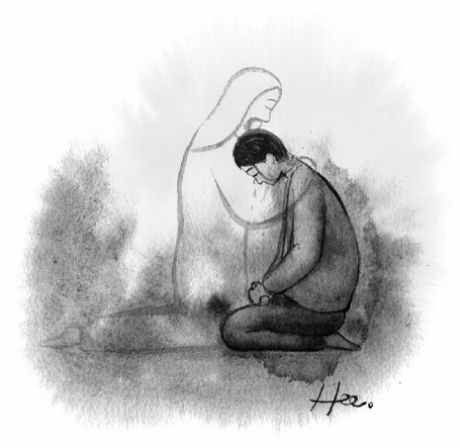 제5강의 내뜻과 나 자신을 봉헌하기 위한 성찰“	죄인들의  말을  들어  주지  않으신다는  것을  우리는  압니 다.  그러나 누가  하느님을 경외하고 그분의 뜻을 실천하면,  그  사람의 말 은  들어  주십니다.”(요한  9,31)“죄란 이성과 진리와 올바른 양심을 거스르는 잘못이다.  죄는  어떤  것에 대한  비뚤어진  애착  때문에  하느님과  이웃에  대한  참다운  사랑을  저버리 는  것이다.”(가톨릭  교회  교리서  1849)하느님의 뜻을 선물로 받기 위하여 내 뜻과 나 자신을 하느님께 봉헌할 준비를 해야 합니다. 이를 위해서는 그동안 내 뜻대로 살면서 지은 죄를 성찰하고 진정으로 통회하며 회개해야  합니다.제1일    사랑에  대한 성찰“‘마음을 다하고 네 목숨을 다하고 네 정신을 다하여 주 너의 하느님을 사 랑해야 한다.’이것이 가장 크고 첫째가는 계명이다.  둘째도 이와 같다. ‘네  이웃을  너  자신처럼  사랑해야  한다.’  는  것이다.  온  율법과  예언서의 정신이  이  두  계명에  달려  있다.”(마태  22,37-40)“인간은  하느님의  사랑을  거슬러  여러  가지로  죄를  지을  수  있다.”(가 톨릭  교회  교리서  2094)하느님께 대한 봉헌준비에서 중요한 것은 하느님과 이웃에 대한 사랑의 성찰입니다. 하느님의 나에 대한 사랑에 어떻게 응답했는지? 자신을 하느 님보다 더 사랑하지는 않았는지? 하느님께서 원하시는 방법으로 이웃을 사랑했는지?  하느님보다  다른 것을 더 사랑하지는  않았는지?  살펴봅니다.1.  하느님께  대한  사랑의 성찰1-19,9	멀어 분별이 없어진 인류는 세속적인 것의 소용돌이에  빨려 들고 말아서 단지 내게만 무자비하고 잔인하게 구는 것이 아니라 자기들끼 리도  서로  그렇게 한다.물질적인 부를 찾는 데만 급급하여 초자연적인 진리를 모조리 내던지고, 이로 인하여 온갖 도덕적인 타락의 진창 속에 빠져들면서도 그들 자신의 영 원한 운명에 대해서는 숫제 관심조차 없는   것이다.1-66,6 하지만, 유감스럽게도! 내 사랑에 대한 보답으로 오직 끊임없는 슬 픔과 괴로움만 받을 뿐이다! 사실, 영원한 생명을 주는 나의 말을 마지못해 서 듣는 사람들이 있는가 하면, 나와 함께 있는 것을 피하는 사람들이 있 다.  또 내게서 멀리 달아나거나  일부러 귀가  먹은 체하는 사람들도  있다.4-123,3 얘야, 너는 올곧은 사람이 되어야 할 뿐 아니라 의로운 사람이 되 기도 해야 한다. 의로움 안에는 너 자신과 다른 이들을 위해서 나에게 사랑 과 찬미와 영광과 감사와 찬양과 보속과 흠숭을 바치는 행위가 포함된다. 이는 내가 모든 사람에게 요구하는 의로움이요, 창조주인 내가 당연히 받 아야 하는 의로움이다. 이 중 한 가지라도 내게 거절하는 이는 결코 의로운 사람이라고 불려질 수 없다. 그러니 네 의로움의 본분에 유의하여라. 이   의로움 안에 거룩함의 시작과 과정과 끝이 있는   것이다.4-145,3 사랑의 특전(특질)은 세 가지이니, 끝없이 한결같은 사랑, 강렬한 사랑, 하느님과 이웃을 한꺼번에 싸안는 사랑이다. 영혼 안에 이 특전들이 발견되지 않으면 아직 참사랑의 본성을 지니고 있다고 할 수 없다.4-174,3     가장 고약한 모욕은 하느님을 사랑하지 않는   것이다.4-182,3 영혼의 내적 생명이 활기차게 활동하며 나를 사랑한다면, 즉 그 자신의 생명 안에 내 생명의 힘을 느낀다면, (그 영혼은 살아 있는 것이다). 그러나 어떤 외적 요인으로 뜨거워져서 약간의 선행을 하다가 금방   식어, 그리하여 다시 그 자신의 악습으로 돌아가며 평소의 나약 속으로 떨어지고 만다면, 은총에 대해 죽었거나 한창 죽어가고 있을 가능성이 높은 것이다.4 그러므로, 영혼이 내적으로 나의 은총을 느끼며 그가 행하는 모든 선이 그 내면 안에 녹아 있다면, 그 영혼에게 오는 것이 바로 나라는 것을 알 수 있다. 하지만, 일체가 온통 외적인 것이어서 영혼이 내적으로 아무런 선도 느끼지 못한다면,  거기에는 악마의 작용이 있을 수 있는   것이다.6-92,2 딸아, 내 자녀들의 특징은 십자가에 대한 사랑, 하느님의 영광에 대 한 사랑, 교회의 영광에 대한 사랑에 있고, 그것도 목숨을 내어놓을 정도로 사랑하는  데에 있다.이러한 특징을 지니지 않은 사람은 자칭 내 아들이라고 말할 자격이  없다.8-43,5 나의 선함은 크나큰 것인즉, 피도 눈물도 없고 지나치게 요구를 많이 하는 엄격한 존재로 나를 알리는 사람들은 크나큰 잘못을 저지르는   것이다.11-7,3 내 딸아, 영혼이 오직 나만으로 가득 차 있어서 밖으로 넘쳐흐를 정도가 되면, 즉, 오직 나만을 생각하고 찾으며 나에 대해서만 말하고 나만 을 사랑하면, 다른 모든 것은 존재하지 않는 것처럼 보인다.4 그런 영혼은 하느님이 아닌 것에는 기껏해야 찌꺼기나 맨 끝자리를 내 주는 것이 고작이다. 이는 인간의 물질생활에 필요한 것에 대해서 맨 끝으 로 생각하거나  말하거나  행동하는  것과 같다.8 맨 마지막 생각과 말과 행동을 나를 위해서 한다면 나를 사랑하지 않는 다는 표시이다. 이런 사람은 내게 뭔가를 준다고 해도 찌꺼기만 줄 뿐이다. 한데 대부분의 사람들이 그렇게  한다.14-39,2 보아라, 사람들로부터  고립되어  있는 나를!  나는 그들 가운데에 서 살며 그들이 행하는 각 행위의 생명이건만, 그들은 내가 그들과 함께 있 지 않은 것처럼  지낸다.2.  이웃에  대한  사랑의 성찰2-20,5 이웃에 대한 많은 사랑 내 마음속에 들어올 수 있지만, 그것은 어디까지나 나에 대한 사랑과 합쳐져서 서로 구분될 수 없을 정도로  하나 를 이룰 때라야 한다. 나에 대한 사랑으로 변화되지 않은 이웃 사랑이라면 나는 그것을  내게 속한 무엇으로  여기지  않는다.3-77,4 다른 이들에 대한 존중의 결여는 참된 그리스도인다운 겸손과 친절 의 결여이다. 영이 겸손하고 친절한 사람은 모든 이를 존중할 줄 알고, 남 들이 하는 일을 항상 잘 이해하기    때문이다.3-84,3 하느님과 이웃에 대한 사랑의 계명을 확실히 모든 이가 받아들이 게 하려고 나는 그것을 하나로 만들고 거룩한 교훈이 되게 하였다.따라서 나의 고통과 피는 그만큼 많은 혀가 되어, 모든 이에게 서로 사랑 하는 법을 가르치고, 모두가 다른 이들의 구원을 위해서 주의를 기울여야 한다는 것을 가르치기도  하는  것이다.4-8,2 딸아, 자기 이웃을 해치는 사람은 자기를 해치는 사람이다. 이웃을 죽이면서  그 자신의  영혼을  죽이는 것이다.4-139,2 딸아, 사랑은 그것을 행하는 사람이나 받는 사람이나 양쪽 다 사 리사욕이 없어야 한다.5-22,3 사랑한다는 것은 희생이 요구될 때에도 상대방의 뜻에 맞추어 살 아가는  것이니 말이다.6-131,2 딸아, 내 손을 가장 아프게 하고 상처를 넓히며 괴롭히는 것은 주 의를 기울이지 않고 행하는 선업이다. 부주의는 선업에서 생명을 앗아가고, 생명이  없는 것은 썩기 십상이니  말이다.6-134,4 영혼이 나와 긴밀히 일치해 있는 표는 자기의 모든 이웃들과 일 치해  있는 것이다.10-26,2 , 사랑이 있는 곳에는 생명이 있다. 인간적인 생명이 아니라 신적인 생명이 있다. 그러므로 사랑으로 행해지지 않은 모든 일은 비록 선 한 일이라고 하더라도 물감으로 그린 불과 같아서 열을 내지 못한다. 혹은, 물감으로 그린 물과 같아서 그 누구의 갈증도 풀 수 없고 아무런 정화 작용 도 하지 못한다.3 오! 사람들이, 또 내게 자기를 봉헌한 사람들 역시 그렇게 실속 없는  일 을, 죽은 거나 다름없는 일을 얼마나 많이들 하는지! 사실, 사랑만이 생명을 지니고 있다.  사랑이 없으면 모든 것이 죽은 거나 다름없다고 할 수   있다.11-18,2   딸아,  진정한  사랑은 불만을  품지 않는다.12-31,1 그분은 다수의 사람들이 영혼들 안에서 그분의 자리를 차지함으 로써 영혼들의 애정과 마음을 그분에게서 훔쳐 가기 때문에  애통해하셨다.5   나에게서 애정과 마음들을 훔쳐 가는 것은 만금을 훔치는 것   이상으로나쁜 짓이다.14-1 사람을 지어내면서 나는 내 신성 내부로부터 많은 사랑을 쏟아내어,사랑이 피조물의 으뜸가는 생명 역할을 하게   하였다.16-11, 다른 피조물에 대한 진정한 사랑도 그치고 말았다. 우리 성삼위 사이에 감도는 것과 같은 사랑으로 내가 사람을 창조했으니, 이 사랑 안에 서 사람이 서로를 닮으며 서로의 행복과 기쁨과 생명이 되었어야 했는데 말이다.12 이런 이유로 내가 세상에 와서 가장 강조했던 것이, 내가 사랑하는 것 처럼 그들도 서로 사랑하라는 것이었다. 이는 나의 첫사랑을 그들에게 주기 위함이었고, 지극히 거룩하신 삼위일체의 사랑이 땅 위를 감돌게 하기 위함 이었다.3. 하느님보다 자신이나 다른 것을 더 사랑하는 죄   성찰2-25,4   어떤 이들은 재물을, 또 어떤 이들은 명예를,  다른 이들은   영광을있었고, 성덕이나 다른 많은 것들을 갈망하는 이들도 있었다. 그 러나 하느님을 위해서라기보다는 사람들에게서 존경을 받기  위해서였다.3-107,4 그러한 사람들은 오로지 그들 자신과 관계있는 것, 곧 그들의 만 족과 열정 따위 그들의 마음에 드는 것에만 관심을 가지고 행동한다. 이 사 랑은 나를 위한 것이라고 말들을 할 때에도 실제로는 다만 그들 자신의 만 족을 위한 것이다.4-18,5 딸아, 인간의 가장 강력한 원수는 쾌락과 재산과 명예에 대한 욕망 이다. 이 원수들은 인간의 마음속에 교묘하게 파고들어 끊임없이 들볶아 대 기 때문에 인간을 불행하게 한다. 인간을 괴롭히고 우울하게 만들어 모든 행복을 잃게 하는  것이다.나는 갈바리아에서 이 세 가지 원수를 쳐 이겼다. 인간에게도 이를 정복 할 수 있는 은총을 얻게 함으로써 잃어버린 행복을 되돌려 주었던 것이다. 그럼에도, 언제나 감사할 줄 모르는 배은망덕한 인간은 나의 이 은총을 배 척하고 열광적으로 그 원수들을  사랑한다.4-82,6 나는 사람들이 나의 것이기 때문에 사랑하지만, 그들은 내가 그들 의 것이기 때문에 사랑하는 것이 아니다. 그들이 나를 사랑한다면 단지 그 들 자신의 이익 때문인  것이다.5-3,2 하느님과 인간에게 가장 중요한 것은 사랑이다. 사랑이 그친다면 생 명도 그칠 것이다. 한데 사랑에는 두 종류가 있다. 하나는 영적이고 거룩한 사랑이고,  또 하나는 육적이고 난잡한  사랑이다.4 난잡한 사랑 - 이를테면 재물이나 쾌락이나 다른 숱한 것들에 대한 사랑 은 인간의 생명을 빚어 내지 못한다. 이런 것에 대한 사랑은 거룩한 삶을 이룩하게 하지 못할 뿐더러 인간으로 하여금 우상 숭배에 빠지게 하기도 한다.5 그러므로 거룩한 사랑은 성화의 삶을 이루는 반면에 타락한 사랑은 멸망 의 삶을 이루기  마련이다.6-55,6  오, 얼마나 많은 사람이 언제나 자기를 찾는 그들 자신의 의지로 참된 신앙을 왜곡 , 지극히 거룩한 일들을 모독하고 있는지! 사람이 거룩한 일에서도 자신의 방식과 취향과 자기만족을 찾는다면, 그렇게 자꾸 자기를 찾는 것은 하느님으로부터  도망치는 것이니 그분을 발견하지 못하게   된다.11-6,2  딸아, 나는 사랑이니 피조물을 온전히 사랑으로 만들었다.3 그러므로 피조물은 다만 사랑의 복합체여서 오직 사랑으로만 움직이기 마련이다.  언제나 사랑으로  움직이는데  사랑의 종류가 다양할 뿐이다.거룩한 사랑, 자기에 대한 사랑,  피조물에  대한 사랑,  악한 사랑이 있을 수 있지만 어쨌든 언제나 사랑으로 움직일 뿐 다른 동기로는 움직이지 못 하는 것이다.제2일  교만,  불순결,  사리사욕,  성사생활에 대한 성찰“     생명을  걸고  말한다.  주  하느님의  말이다.  나는  악인의  죽음을  기 뻐하지 않는다. 오히려 악인이 자기 길을 버리고 돌아서서 사는 것을 기뻐 한다.  돌아서라.  너희  악한  길에서  돌아서라.”(에제  33,11)“죄는  ‘영원한  법에  어긋나는  말이나  행위나  욕망이다.’  죄는  하느님 께  대한  모욕이다.”(가톨릭  교회  교리서  1871)내 뜻과 나 자신을 봉헌할 준비로 중요한 것은 그동안  내 뜻대로  살면 서 지은 죄를 성찰하고 회개하는 것입니다. 교만, 불순결, 사리사욕의 죄를 성찰하고 성사생활에 대한 성찰도  필요합니다.1. 교만1-6,8 나는 교만의 악취가 코를 찌르는 마음속에는 들어갈 수가 없다.  이 런 사람들의 마음은 그들 자신으로 가득 차 있어서 나를 받아들일 여지가 없는데다가,  나의 모든 은총을 조금도 존중하지 않기   때문이다.1-7,10   교만은  영혼을 눈멀게    하느님을  믿지도 인정하지도 않는 끔 찍한 상태에 떨어지게 하면서 파멸을 불러일으키기 때문에, 인간이 하느님 께 저지를 수 있는 가장 큰 모욕이요  가장  무서운  배은망덕인  것이다.1-19,2 이 불행한 자들은 그 교만한 마음 상태 때문에 하늘의 문이 자기 들에게 닫히게끔 한다.3-10,2 내 딸아, 교만은 은총을 태워 없앤다. 교만한 자들의 마음속에는 온통 연기가 자욱한 텅 빈 공간만 있어서 이것이 무분별을 자아낸다.교만한 영혼들은 그 자신 안에 하느님을 소유할 수 없다. 죄를 통해서 자 기의 마음 안에 있는 하느님을 죽이려고 들고, 거기에 제단을 쌓아 자기 자 신을 올려놓고  경배하니 말이다.4-165,11 자기가 상당한 인물이라고 여기는 자는 누구든지 아무 가치가 없을 뿐더러 내 앞에서는 흉측하기까지 한 자들이다. 이런 자들은 자기네가 상당히 그럴듯한 사람이라고 여기기 때문에 별나고 천박하게 남들을 비웃 는다.6-40,2 딸아, 교만은 영혼 안에 크나큰 파멸을 초래한다. 이것이 하느님과 인간 사이를 가로막는 장벽을 이루고, 인간을 나의 모상에서 마귀로 변질시 킨다고 말할 수 있을  정도이다.7-7,8 교만은 영혼에 독이 될 만큼 무서운 죄다. 이 죄가 영혼을 죽이는 것이다.2. 불순결1-34,3 내 안에 생긴 결과에 따라 확실히 말할 수 있는 것은, 예수 성심에 가장 큰 모욕과 고통을 끼치는 죄는 바로 불순결의    죄이다.2-52,1   지극히 다정하신 예수님께서 나를 내 몸 밖으로 나오게   하시더니,퇴폐풍조에 빠져든 인류 보게 하셨다.  생각만 해도 소름끼치는 것을!   내 가 이 사람들 사이에 있는 동안, 예수님께서 울먹이는 음성으로 이렇게 말 씀하셨다.2 “오 사람아, 너희는 얼마나  흉하고  수치스럽게  변형되었는지!  오 사람 아, 나의 살아 있는 성전이 되게 하려고 너희를 지어냈더니, 너희는 그  대 신 악마의  소굴이  되고 말았구나!4 나의 모상인 너희가 이제는 알아볼 수 없게 되었다. 오히려, 너희의 음 행으로 어찌나 나를 지겹게 만드는지 보기만 해도 구역질이 난다. 너희가 나로 하여금  달아나지  않을 수 없게 하는  것이다.”3. 사리사욕4-52,2 내 딸아, 이익 추구라는 독이 모든 마음들 안에 들어갔으니,  그들 은 마치 해면처럼 이 독을 빨아들인다. 전염성이 강한 이 독이 수도원들과 사제들과 평신도들에게 침투한 것이다.딸아, 진리의 빛과 덕행의 힘에 굴하지 않는 것은 저속한 이득에 굴하기 마련이다. 그러니 이 독 앞에서는 지극히 높고 고상한 덕행들도 부서지기 쉬운 유리처럼 산산이 무너지고 마는   것이다.4-56,2 자애심(自愛心, 이기심)은 매우 근시안적이어서 걸음을 옮기면 반 드시 헛디디게 한다. 그러니 언제나 근심과 의심이 많은 사람들이 이 날카 로운 시각을 가지고 있다고 착각해선 안 된다. 반대로 그런 것은 자애심이 짜는 그물(덫)이다.자애심은 극도로 근시안적이기에 우선 그들 자신을 넘어지게 하고 다음 에는 그들 안에 온갖 생각과 동요(動搖)와 주저를 불러일으킨다. 그러므로 숱한 의심과 두려움을 느끼며 오늘 싫어하는 것에 내일 거듭 떨어지곤 함 으로써 그들의 삶은 그것이 교묘하게 엮은 인위적인 덫에 언제나 걸려 있 게 된다.5   진리의 빛이 거짓을 밝혀 줄 때면 아무리 사소한 것이라고 하더라도   그바로잡아야  하는데,  근시안적인  자애심은 그런 영혼들을 짓누르면서참된 성덕의 길에서 조금도 진보하지 못하도록 가로막기만 하니    말이다.7-44,4 아, 내 딸아, 이 통탄할 시대에는 성직자와 수도자와 독실하다는 사람들 중에서도 그 꾸밈없는 진리를 드러내는 사람을 찾아내기가 얼마나 어려운지 모른다! 그들이 하는 말과 활동은 언제나 이해관계나 다른 것들이 개재된 인간적인 무엇을 조장하기에 진리는 장막에 싸여 있는 듯한 모습을 하고 있다.그러므로 그런 것을 받아들이는 사람은 꾸밈없는 진리가 아니라 진리를 포장하고 있는 이해타산이나 다른 인간적인 목적과 접하게 되므로 은총을 받지 못하고 진리가 내포하는 좋은 영향을 받지도 못하게 된다.8-64,4 그런데 이 왜의 정체가 무엇인지 너는 알겠느냐? 그것은 자애심에 끊임없이 양식을 대는 이기주의이다. 너는 이 왜가 어디서 만들어졌는지 알 겠느냐?  지옥이다.  누가 맨 먼저 그 말을 썼겠느냐?   악마다.그 첫 왜가 발설된 결과는 에덴동산의 순결의 상실이요, 걷잡을 수 없는 격정과의 싸움이요, 수많은 영혼들의 멸망과 치명적인 죄악들이었다. 그러 니 왜의 역사는 아주 길다. 이 세상에 왜라는 표를 달고 있지 않은 악은 없 다고 말하는  것으로  넉넉할 것이다.이 왜는 영혼 안에서 하느님의 지혜를 파괴한다.  이것이  어디에 파묻히 게 될지 너는 알겠느냐? 지옥이다. 그리하여 멸망한 모든 영혼에게 평화를 주지 않고 영원히 쉬지 못하게 할 것이다. 안식을 주지 않고 영혼들과 전쟁 을 일으키는 것에 이 왜의 간교함이 있는   것이다.4. 성사생활1-34,5 오, 성사들이,  그 자체로 거룩한 성사들이 성의 없이 마구  집전되 고 있으니, 그분의 성심이 얼마나 미어지는 아픔에 잠기시는지! 허울뿐인 거짓 경건함이나 신앙심이 그것을 빌미로 예수님께 영예를 드리기보다는 오히려 더한 모욕을 끼치고 있는 것   같았다., 그처럼 그릇되게 집전되는 성사들이야말로 지극히 거룩하고 깨 끗하고 올곧은 그분의 성심에 역겨움을 불러일으키는   것이었다.2-13,4  딸아, 내 심장을 가장 깊이 찌르는 것은 독성적인 미사와  위선이다.8-59,4 나의 성사적인 운명은 돌 더미에 깔려 있는 것보다 감실 안에 있는 것이 더 불행하다는 것을 알아 두어라. 사제들이, 또 일반 신자들이 범하는 모독의 수효가 얼마나 많은지, 나는 그들의 손과 마음속으로 내려가는 것이 여간  지겹지 않다.13-18,2 딸아, 나는 미친 사람처럼 옷 입힘을 당했을 뿐만 아니라 조롱과 야유도 받았는데, 사람들은 지금도 내게 이 고통들을 주고 있다. 심지어 나 는 온갖 부류의 사람들이 끊임없이 던지는 조롱에 둘러싸여 있기도    한다.3 어떤 사람이 고해성사를 받고 내게 죄를 짓지 않겠다는 결심을 뒤엎어 버린다면 나를 놀림감으로 삼는 것이다. 신앙 고백과 설교와 성사 집전을 하 는 사제가 자기가 하는 말과 집전하는 성사들의 품위에 일치하지 않는 삶을 산다면,  그의 말이나 성사 집전의 횟수와 같은 수만큼 나를 놀리는    것이다.7 오! 내가 얼마나 숱한 우롱을 당하고 있는지! 어찌나 많은지 진절머리가 날 지경이다.제3일	변덕,  지향,  위선,  사제생활에 대한 성찰“	모든 악의와 모든 거짓과 위선과 시기, 그리고 모든 중상을 버 리십시오.”(1베드  2,1)“죄는 우리에 대한 하느님의 사랑을 거슬러 맞서며, 우리 마음을 하느님 에게서  다른  곳으로  돌리게  한다.”(가톨릭  교회  교리서  1850)자신의 뜻을 하느님의 뜻에 봉헌하기 위해서는 자신의 뜻대로 살 때 나 타나는 변덕, 지향 문제, 위선에 대한 성찰도 하고 사제들은 사제생활에 대한  성찰도 필요합니다.1. 변덕4-62,3   , 내 마음에 가장 거슬리는 것은 툭하면 변덕을 부리는 짓이다. 이는 진리가 이 영혼들을 차지하지 않았다는 표시이기 때문이다. 사람은 신 앙 문제 속에서도 자기 자신의 만족과 혜택과 이익을 찾을 가능성이    있다.4 진리의 빛이 영혼 안에 들어와서 그 마음을 차지하면 쉽사리 변덕을 부 리지  않게 된다.7-1,3 영혼도 어느 날은 참을성 있고 겸손하며 고분고분하고 다른 날은 참을성이  없고 교만하며  변덕을 부리는  식이 되어서는  안 된다.7-42,3 영혼 자신의 본성이나 악마가 활동하면 계속되는 변덕의 지배를 받 게 된다. 이런 기분인가 하면 저런 기분이고,  잘 참는가 하면 조바심을  치 며 어쩔 줄 몰라 하는 것이다. 요컨대, 이 가련한 영혼은 센바람에 마구 휘 둘리는  갈대와 같다.2. 지향3-57,5 나는 행하는 일에 따라서 사람을 판단하지 않고 그가 어떤 뜻을 가 지고 그 일을 하는지에 따라서  판단한다.6-84,3 언제나 배은망덕한데다 그 자신의 원수이기도 한 인간은 주권자가 되기보다는  노예가 되는 것을 더  좋아한다.아주 손쉬운 방법으로, 곧 자신의 활동을 나의 활동에 일치시키려는 지향 을 가지는 것만으로도 하느님의 공로를 입는 활동이 되게 할 수도 있건만, 이를 허비하면서  왕권과  자기 지배권을  잃어버리는 것이다.6-14,4 한편 사탄도 영혼들 속에 태어난다. 영혼이 악한 것을 바라며 갈망 하기 시작하면 그 즉시 사탄이 그 자신의 악업과 함께 잉태된다. 이 갈망이 커지면 사탄도 자라나면서 더할 수 없이 추하고 역겨운 격정으로 그 내면 을 온전히  채운다.7-32,2   , 설사 경건해 보이는 행위라고 하더라도 나를 위한 각별한  지 향이 없는 모든 행위는 인간 자신의 어둠이 가득한 영혼으로부터 나오기 마련이다.반면에 나를 기쁘게 하려는 고결하고 각별한 지향으로 행해지는 것은 빛 이 가득한 영혼으로부터  나온다.  지향이 행위를 정화하기  때문이다.13-43,2 딸아, 내 은총은 순수한 사랑으로 활동하는 영혼들 속으로 흘러든 다. 목표가 오직 나를 사랑하는 것에 있는 영혼들만이 모든 은총을 받아들 일 수 있을 정도로 열린 마음이   된다.3 이와 반대로 인간적인 목적으로 움직이는 사람들은 내게 닫혀 있다. 그 들은 인간적인 모든 것에 열려 있어서 인간적인 흐름을 받아들인다.4 목적을 어디에 두고 활동하느냐에 따라 갖가지 다른 결과가 나타난다. 아름답거나 추하게 변모되는가 하면, 빛이나 어둠으로, 성덕이나 죄로 변모 된다. 따라서 활동의 목적이 무엇이든지 그 목적대로 변화되는 것이 인간이다.3. 위선2-13,5 겉으로는 하느님의 영광과 영예를 원하는 듯 하면서도 속으로는 그 들 자신의 영예를 찾고 남이 존경해 주기를 바라는 것이다. 그러니 위선적 으로 행해진 일은, 설사 더없이 거룩한 일이라고 하더라도, 예수님의 성심 을 괴롭히는  유해한  것이 아닐 수 없다.13-35,8 딸아, 수난 중의 나를 가장 심하게 꿰찌른 고통은 바리사이들의 겉꾸민 태도였다. 그들은 의로운 체했지만 가장 불의한 자들이었고, 거룩하 고 규정을 잘 지키며 질서정연한 체했지만 더없이 삿되고 규정을 어기며 무질서하기 짝이 없는 자들이었다.또한 하느님을 공경하는 체할 때에도 자기 자신과 사욕과 제 안락을 떠받 드는 자들이었다.10 나는 거짓으로 착한 이들보다는 더없이 타락한 죄인이라도 거짓은 없 는 이들에게  마음이 더 끌림을 느낀다.  오,  겉으로는  선행을 하며 착한 체기도도 하지만 마음속으로는 악과 사욕을 키우는 사람을 보면  얼마나진저리가 나는지!12  그런 사람은, 선의 탈을 쓰고 번번이 사람들을 유혹하는 악령들의  화신이 되어 활동한다.13 겉꾸민 위선이 없고 모든 이가 있는 그대로 알려진다면, 땅의 표면에서 악의 뿌리가 제거되고 모두가 그릇된 망상에서 벗어날 것이다.4. 사제생활7-39,2  딸아, 이해타산과 인간적 지식 및 사제에게 적합하지 않은 모든 것은 불순하고 부패한 제2의 본성을   형성한다.10-10,20 아! 딸아, 너는 가장 극복하기 어려운 장애물과 가장 질긴 올가 미가 무엇인지 아느냐? 그것은 바로 자기의 이익만 꾀하는 이기심이다. 사 욕이 사제에게는  나무를 파먹는  좀이다.10-11,5 사제가 오로지 나의 영광과 사제 직무에 속하는 임무에 전념하지 않을 때, 그때에는 다만 탈구된 뼈에 지나지 않게 된다. 이 뼈가 나를 아프 게 하고, 그 자신과 다른 사람들도 아프게 하면서 그의 소명을 실패작으로 만드는 것이다.10-12,8 이 한심한 시대의 교회가 오판된 성소들로 말미암아 얼마나 탄식 하고 있는지! 그렇지 않았다면 틀림없이 이리도 많은 모더니스트들이 - 참 된 신앙심이  없는 사제들이 보이지는 않을  것이다.그들 중 상당수는 쾌락에 빠지거나 음주벽에 빠져 있고, 또 상당수는 영 혼들의 멸망이 대수롭잖은 일이기나 한 듯 최소한의 고민도 하지   않는다.10-15,7 선한 사제들은 속된 것에서 더욱더 초탈하여 더 많은 희생을 바 치며 더 순수한 삶을 살려고 애쓴다. 악한 사제들은 온통 속된 것에, 곧 이 욕과 안락과  육적인  것에 더욱더 빠져드는 삶을 살려고  든다.12-61,3      (사제들)은 나를 영혼들 안에 있게 하지 않고 자기들이   거기 에 있고 싶어 한다. 사람들에게 둘러싸여 있기를 원하고, 이름이 널리 알려 지기를 원한다.  그 바람에 나는 뒷전으로 밀쳐진 신세가   된다.제4일    영성  생활에  대한 성찰“         마음이 온유하고 겸손하니 내 멍에를 메고 나에게 배워라. 그러면 너희가  안식을  얻을  것이다.”(마태  11,29)우리는 죄를 피할 뿐만 아니라 덕을 닦는 영성 생활을 해야 합니다. 나는 순종하는  생활을 하는가?  나의 마음을 동요하게  하고  어수선하게하는 것은 없는가? 나는 격정을 잘 다스리고 언어생활은 잘하고 있는가? 그밖에  성찰하고  회개할  것은  없는가? 살펴봅니다.1. 순종2-7,2 세상이 이 통탄할 상태에 이르게 된 것은 지도자들에 대한 순종이란 것을 잃어버렸기 때문이다. 하느님이 으뜸가는 지도자이시기에 하느님께 반항하였고, 따라서 그 다음에는 교회와 법과 지배적인 다른 모든 것에 대 한 순종 내지 종속을  상실한  것이다.아, 딸아, 자칭 지도자라고들 하는 사람들이, 즉 장상과 부모들 및 하고 많은 다른 이들이 이 악한 표양의 장본인이니, 이것에 오염된 수많은 구성 원들은  앞으로  어떻게 되겠느냐?6-90,2 딸아, 순명을 두고 이러쿵저러쿵하는 사람은 단지 그렇게 하는 것 만으로도 순명을 모욕한다. 그리고 순명을 모욕하는 사람은 하느님을 모욕 하는 것이다.2.  마음의  동요, 어수선함3-111,2   딸아,  내적 인간 안에는 어수선한 동요(動搖)가 있을 수 없다.   그마음이 흔들리는 것은 그 영혼이 자기 자신 바깥에 나가있기 때문이 다. 자기 밖으로 나가게 되면 하느님과 관계없고 하느님도 아닌 수많은 사 물에, 때로는 그 자신의 참된 행복과도 무관한 것들에 집착하게 되기 때문 이다.6-70,2 딸아, 영혼이 평화의 심층에서 나가는 것은 그 즉시 하느님의 영역 밖으로 나가서 악마적이거나 인간적인 영역 속으로 들어가는 것이 된다. 홀 로 평화만이 영혼이 하느님을 위하여 하느님을 찾는지 그 자신을 위하여 하느님을 찾는지, 그가 하느님을 위하여 일하는지 사람들을 위하여 일하는 지를  밝혀 준다.4 영혼이 어수선하면, 설사 지극히 거룩한 일을 하고 있었다고 하더라도 결국 하느님을 위해서가 아니라 그 자신이나 다른 어떤 인간적 목적으로 그 렇게  했다는  것이  드러난다.6-122,4 네 마음속에 아무런 언짢음이 없고 항상 평화가 있는 것이 나의 바람이다. 심기가 불편하고 어수선한 상태 속에서는 언제나 자애심이 나서 서 지배하려고 들고,  아니면 원수가 해코지를 하려고 설치는    까닭이다.6-123,3 무슨 일 속에서나 영혼이 소란스러워지는 것은 그가 그 자신으로 가득 차 있다는 표시이다. 그 무엇도 교란시킬 수 없는 영혼이라면 그가 하 느님으로 가득 차 있다는  표시이다.3. 격정6-101,4 영원한 나라를 얻고자 하는 사람은 나쁜 격정을 지배함으로써 자 기 지배력을 획득할 필요가 있다. 그 유일한 방편이 고통이다. 고통을 견디 는 것이 다스리는 것이기  때문이다.6-102,4  딸아, 영혼이 유혹을 받거나 사람들에게서 상처를 받고서도  이를곱씹어 생각하지 않으면,  자기의 격정을 극복했다는 것을 알 수  있다.들자면, 음란의 유혹을 받은 사람이 이 정욕을 극복했다면 그것을 곱씹지 않을 뿐더러 그의 본성 자체도 정돈된 상태로 있는 것이다. 이와는 반대로 그것을 극복하지 못했다면 언짢은 기분이 되고 괴로워지며 자기 몸 속에 썩은 물이 흐르는  느낌이  들게  된다.5 또 다른 예를 들자면, 어떤 사람이 다른 사람을 분하게 하거나 모욕할 경우, 이를 당한 사람이 자만심을 극복했다면 평온한 마음으로 있게  되지 만, 극복하지 못했다면 울화와 분노와 오만의 물결이 자기 내부에서 도도히 흐르는 것을 느끼게 되고,  이것이 그 영혼을 온통 뒤엎어     버린다.4.  언어 생활3-45,5 저들에게 말하여라.  서로에  대해 투덜거림으로써  큰 잘못을  저지르 고 있다고 말하여라. 그들은 당연히 나의 분노를 끌어당긴다. 같은 비참과 나약의  지배를  받으면서도  서로를  비판하기만  하니  말이다.4-83,5 그렇다. 너는 내가 너에게 주고 있는 은총들에 대해 적어도 감사해야 한다. 감사는 하느님의 소유인 보고(寶庫)를 마음대로 열 수 있는   열쇠이다.9-4,2 딸아, 말이 많은 사람은 내면이 비어 있음을 드러낸다. 한편 하느님 으로 충만한 사람은 자기 내면에서 좋은 맛을 발견하고 이 맛을 잃기를 원 치 않으므로  말을 거의 하지 않거나 꼭 필요한 말만   한다.11-48,13 자화자찬, 자부심, 자만심 및 인간적인 모든 것이 번번이 영혼의 공기를 충충하게 하기에 내가 부득이 바람을 보낸다. 이는 냉랭함이라는 바 람,  유혹의 바람,  무미건조의 바람,  모함의 바람이다.12-75,4 딸아, 여기에 애정 깊은 영혼의 참모습이 있다. 그 내면과 주변의 모든 것은, 곧 평판, 영광, 쾌락, 영예, 위대함, 뜻, 피조물은 침묵에 잠겨 있 어야 한다. 만일 이런 것들을 지닌 영혼이라면, 귀머거리처럼 장님처럼 있 어야 한다.5.  기타 성찰6-69,2 , 실망은 다른 어느 악덕보다도 더 영혼을 죽인다는 것을 모르 느냐? 그러니 용기를, 용기를 되찾아라. 실망이 영혼을 죽인다면 용기는 되 살리는 것이다.8-39,2 나는 가난한 이들에게 자유를 주는 이다. 부자들에게는 신물이 났 다. 그들은 너무하다 싶을 정도로 거슬리게 굴었으니, 무도회며 연극이며 쓸데없는 여행이며 허영심을 채우는 것에, 심지어 죄를 짓는 것에 너무나 많은 돈을 탕진하였다!14-19,3  딸아, 인간은 땅 때문에 하늘을 잊어버렸다.4 인간은 육신 때문에 영혼을 잊어버렸다. 쾌락, 안락, 호화, 사치 따위 모 든 것이 육신을 위한 것이다. 영혼은 헐벗은 채 굶주리고 있고, 다수의 사 람들에게는  숫제  없는  것처럼  죽어  있다.제5일    죄의  사악함과  죄의 원인들“ 피하듯이 죄를 피하여라. 죄에 다가서면 그것이 너를 물것이다.죄의 이빨은 사자의 이빨, 그것이 인간의 영혼을 파괴하리라.”(집회 21,2)“신앙의 눈으로 보면,  죄보다 더 중대한 악이 없고,  죄인 자신과 교회와 세상  전체에  이보다  더  나쁜  결과를  가져오는  것이  없다.”(가톨릭  교회 교리서  1488)하느님의 영원하신 뜻에 내 뜻과 나 자신을 봉헌하려면 그 준비로 그동 안 지은 죄를 회개해야 합니다. 그러기 위해서 우리는 죄가 얼마나 나쁜 것인지를 올바로 알고 죄악의 원인도 살펴보아야    합니다.1.  예수님께  지독한  고통을  끼치는 죄1-33,7	어떤 곳으로 나를 데리고 가셨는데, 그것은 인간의  사 악함이 극에 달한 곳이었다. 그러자 사랑하올 예수님의 더할 나위 없이 아 름다운 얼굴이 얼마나 심하게 변하고   말았는지!오, 너무나 지독한 고통이 그분의 민감한 성심으로 파고든 것이었다! 나 는 그때, 다른 어느 때보다도 더 분명하게, 말할 수 없는 고난을 당하시는 그분을 보았다.4-37,2 오, 주님 안에 살고 있는 하찮은 구더기 같은 우리가 감히 그분을 거슬러 죄를 짓다니, 얼마나 천부당만부당한   모욕이겠는가!4-178,1  딸아, 죄는 하느님을 모욕하고 인간에게 상처를 입힌다.10-17,5 피조물치고 내 성심에서 생명을 받지 않는 것은 없다. 모든 피조 물이 그 수만큼 내 심장에서 나오는 줄과 같아서 내게서 생명을 받기에, 필 연적으로 당연히, 그들이 행하는 모든 것이 비록 하나의 동작이라 하더라도 내 마음에 고스란히  반영된다.6 따라서 그들이 악행을 하거나 나를 사랑하지 않으면 내게 계속적인 괴로 움을 끼친다. 그들과 이어져 있는 줄이 언짢음과 쓴맛과 죄악과 더불어 내 마음 안에 울리면서 너무나 침울한 음색을 내기에,  내게서  나온 줄이,  곧 그 생명이  나를 불행하게  만드는 것이다.2.  인간을  추하고  불행하게  만드는 죄1-34,17   오!  죄라는  것은 얼마나 추하고 치명적인  것인가!18 정말이지, 모든 사람이 죄에 대한 완전한 지식을 얻는 외에도, 죄의 독 성과 그 쓰디쓴 결과의 본질을 체험할 수 있다면 참 좋겠다. 그러면 죄의 정체를 속속들이 알게 되었기 때문에, 마치 지옥에서 올라온 끔찍한  괴물 을 보듯  피하게  될 테니 말이다.3-25,2 딸아, 대죄는 그 죄를 지은 영혼뿐만 아니라 그 영혼 안에 있는 덕행들도 모조리 해치고 죽이는 죄이다. 소죄는 영혼을 매우 약하고 상처 입게 한다.  그러니 그가 쌓은 덕행들도 상처를    입는다.그러니 죄는 얼마나 치명적인 무기이냐! 죄만이 영혼에 상처를 입히고 죽 일 수 있다! 다른 무엇도 영혼을 해칠 수 없다. 죄만이 내 면전에 수치스럽 고 가증스러운 것이다.6-89,3 더러운 진창이 스펀지에 스며들 듯이 영혼이 굴복한 죄와 나약도, 암흑과 추함과 하느님에 대한 증오까지도 영혼에  스며든다.8-56,7  오직 죄만이 모든 것을 파괴하고 인간을 나에게서 갈라놓을 뿐이다.9-23,2   너는 영혼 안에 무질서를 가져오는 것이 무엇인지 아느냐?    죄다.12-101,4 인간은 죄를 짓는 순간에 지고하신 임금님을 외적으로 모욕할 뿐더러 내적으로도 모욕하고, 인간 내면의 신적인 부분을 추하게 손상시킨 다.  이는 창조됨과  더불어 인간 안에 불어넣어진   부분이다.12-127,6 아아! 격정과 죄로 얼룩진 생활을 함으로써 자기 안에 악마의 생 명을 키우는 이들이 얼마나  많은지!13-21,3 딸아, 죄는 단지 추악하기만 한 것이 아니라 모골(毛骨)이 오싹하 도록 무서운 것이다.  그것이야말로 인간의  흑점이다!4 죄 중에 있는 동안 인간은 가차 없이 변질된다. 내가 부여한 모든 아름 다움이 보기에도 끔찍한 추악함으로 뒤덮이는 것이다. 인간의 감각 기관만 이 죄를 짓는 것이 아니라 온 존재가 관련되기에 생각과 심장 박동과 숨과 동작과 발걸음이 온통 죄가 되기  때문이다.13-52,7 영혼에게서 은총의 옷을 벗기는 것은 악이다. 악이 영혼을 흉하게 변형시키고 독물을 삼키도록 강요하여 곧장 죽게 한다. 가련한 조물들! 생 명과 행복과  아름다움을  위해 만들어졌건만…그들로 하여금 죽음과 불행과 추함을 훌쩍훌쩍 마시게 하는 것은 죄다. 죄가 그들에게서  모든 생기를  빼앗아  마른 나무토막이  되게 한다. 더없이지옥  불로  태우려는 것이다.14-13,2  딸아, 죄는 영혼을 사슬로 묶고 선을 행하지 못하게 방해한다.3.  죄악의 원인인 하느님의  뜻을 거역하는  인간 의지(뜻)5-22,2 딸아, 무엇이 죄를 이루는지 알겠느냐? 그것은 하느님의 뜻을 거역 하는 인간 의지의  행위이다.7-4,3 그것은 인간이 하느님의 뜻을 물리치고 하느님께서 주신 선하고 거 룩한 모든 것을 떠나서 인간 자신의 뜻을 중요한 무엇으로 여기며 창조주를 모욕하는 것이 바로 죄이기  때문이었다.15-25,9 사실 인간의 뜻이 하느님의 뜻을 등진 것이, 하늘에 계신 내 아버 지께서 인간으로부터  받으신 주된  모욕이었다.20-42,1 딸아, 사람이 내 뜻을 실행하지 않으면서 범하는 죄는 너무나 큰 죄다.4   무엇보다도 통탄할 최대의  악은 내 뜻을 행하지 않는   것이다.5 사람들은 내 뜻을 행하지 않는 것은 중대한 악이 아니라고 생각한다. 그 렇기는커녕 그것은 오히려 모든 악을 한꺼번에 내포하는    악이다.6 딸아,  모든 선은 저마다 그 기원을 하느님 안에 두어야 (정말)  선이  된 다. 그러므로 사랑, 선행, 고통의 감수, 하나의 목표 달성을 위하여 물불을 가리지 않고 뛰어드는 이들의 용맹, 종교적이거나  세속적인 학문 연구  ― 이 모든 것이 하느님 안에 그 기원을 두지 않으면 인간을 교만하게 만들고 그에게서  은총을  비우는 것이다.4.  죄악의  원인인  사랑의 결핍4-25,8   사람에게 가장 중요하고 필요한 것은 사랑이다. 이 사랑이 부족하면없는 가정이나 나라와 같아서, 일체가 뒤죽박죽이고 지극히 아름다 운 것도 탁해지며 아무런 조화를 볼 수 없고 각자가 제 일만 하고자 한다.14-1,7 사랑 결핍이 모든 악을 만들어 내었고, 바로 내 고통까지도 싹트게 했던 것이다.16-13,10 실제로 아담이 왜 죄를 지었는지 알고 싶으냐?  그는 내가  자기 를 사랑한다는 것을 잊어버린 탓에 자기가 나를 사랑해야 하는 것도 잊고 말았다.  이것이  그의  타락의 불씨였다.만약 내가 자기를 끔찍이 사랑하기에 자기도 나를 사랑하지 않을 수 없 다고 생각했다면, 그는 결코 내게 불손종할 마음을 먹지 않았을 것이다. 그 러니 사랑이 먼저 그치고 나자 죄가   시작되었다.11 또 자기 하느님을 사랑하기를 그치자마자 그 자신에 대한 진정한 사랑 도 그치고 말았다. 육신의 지체들과 정력이 그에게 반항하기도 했으니,  그 는 지배력과 질서를 잃고 두려움에 떨게 되었다. 이뿐만 아니라, 다른 피조 물에 대한 진정한 사랑도 그치고  말았다.5.  죄악의  다른 원인들4-73,2 딸아, 어디에서 인간의 악이 시작되는지 알고 싶으냐? 그것은 인 간이 처음으로 자기 자신을 알기 시작할 때, 곧 철이 들 나이에 이르러 '나 는 상당한 인간이다.' 하고 혼잣말을 하기 시작할 때부터이다.자기 자신을 상당한 인물로 여기면서 내게서 멀어지는 것이다. 그때에는 (모든 것의) 모든 것인 나에게 신뢰를 두지 않고, 모든 신뢰와 힘을 그 자신 에게서 끌어낸다. 이로 말미암아 모든 선한 시작의 목적을 잃고 마는  것이다.4-114,4 백성들 가운데 타락이  만연해  있다!  그들은  얼마나 비뚤어진 길 을 가고 있는지! 그러나 그들에게 영향을 끼친 것은 지도자들의 악한 표양 이었다.15-29,11  “내 교회에 영혼들을 죽이는 자들이 얼마나 많은지!” 하고 그분이어서 말씀하셨다. “그들 가운데에는 이해타산에 집착하는 암살자들이 있다. 그들의 나쁜 표양으로, 영혼들을 세속적인 모든 것에서 이탈하게  하 는 대신 그런 것 속에 더 깊이 휩쓸려 들게 함으로써 그들을 죽이는  것이다.제6일    통회와 고해성사“       , 죄를 지었느냐? 그러면 더 이상 죄짓지 말고 지난날의 죄악에 대 하여  용서를  빌어라.”(집회  21,1)“그리스도의  뜻에  따라  교회는  세례  받은  사람들의  죄를 용서할 권한이 있으며,  이  권한을  주교와  사제들을  통하여  고해성사  안에서  통상적으로 행사한다.”(가톨릭  교회  교리서  986)자신과 자신의  뜻을 봉헌할 준비로 그동안  지은 죄를 통회하고    다시는죄를 짓지 않기로 결심한 후 고해성사를 받아야   합니다.1. 통회1-50,2 사랑하올 예수님, 부디 저에게 참된 통회의 은총을 내려 주십시오. 당신을 모욕한 죄들에 대한 통회가  저 자신을 불살라 당신의  기억에서도 제 영혼에서도  그 모든  죄가  사그라지게  해 주십시오.그렇습니다, 좋으신 예수님, 저에게 깊은 통회를 주시어, 당신을 모욕한 뻔뻔스러운 마음을 보속하게 해 주십시오. 이 통회가 죄를 자라게 한 모든 집착을 능가하게 하셔서, 완전히, 참으로 완전히 그것을 뿌리째 뽑아버리고 당신 품에 더 바싹 안기게 해 주십시오.  (루이사의    기도)4-97,9 내 딸아, 나는 모든 사람에게서 모욕을 받고 있다. 보아라, 내게 자 기를 봉헌한 이들마저 생활을 바꾸어 그 모욕을 근절하기는커녕, 어떤 점이 자기네 결점인가 하는 것을 따지는 데에만 마음을 쏟고 있다.그런데 이것은 통회도 아니고 사랑도 아니다. 통회와 사랑은 매우 효과적 인 두 가지  약과 같아서  상호  협력적으로  (치유력이)  강화되기에, 이것을영혼이  완전히  낫는데도 말이다.4-178,4 죄는 영혼 전체를 중독에 빠지게 하며 추하게 만들어 그 영혼 안 의 내 모상을 사라지게 하는 독이다. 통회는 이 독을 죽여 없애고 나의 모 상을 되찾게 한다.  진정한 통회는 해독제인  것이다.그리고 통회는 독을 지우고 영혼 안에 빈자리가 생기게 하기에, 이 빈자 리를 나의 은총이 채우는 것이다. 내 기쁨의 이유는 통회에 의해서 나의 구 원 사업이  다시 일으켜지는  것을 보는 데에  있다.2.  죄를  짓지  않기로 결심함1-17,17 인간이 천국을 얻기 위해 가장 효과적인 방법은, 설사 목숨을 바 치는 한이 있더라도, 그 자신의 의지로 하느님을 모욕하는 짓은 결코 하지 않겠다고 끊임없이 다짐하는 것이다.1-56,2 너의 모든 죄를 나에게 고백하여라. 그러는 동안 나는 네가 죄를 지음으로써 내게 끼친 모든 모욕과 고통들을 하나하나 깨닫게 해 주겠다. 그러면 너의 인간적인 지성과 의지로 이해할 수 있는 한, 죄라는 것 자체 가 대체 무엇인지를 이해하게 되기에 또다시 나를 모욕하기보다는   차라리죽음을 택하는 결단을 내리게 될  것이다.21 “다시는 죄 짓지 않겠다고 약속하여라. 너로 하여금 또다시 나를 모욕 하게 할 수 있는 악을 그림자까지 온전히 몰아내면서 말이다.”22 예수님의 이 말씀에 나는 이렇게 응답하였다. “예, 약속합니다. 저의 창조주, 구속주, 구원자이신 당신을 다시 모욕하기보다는 차라리 죽음을 택 할 것을, 몇 천 번이라도 약속합니다. 다시는, 다시는 절대로 죄 짓지 않겠 습니다.”4-126,3 영혼이 그것(해치려 드는 원수)을 알아차린 즉시 자신 안으로 들 어가서 스스로를 낮추고 뉘우치면서 과감하게 정개(定改)할 때도 하느님의 힘이 그를 에워싼다.6-50,2 , 죄를 짓지 않겠다거나 어떤 선을 행하겠다고 작정한  사람이 그것을 실행에 옮기지 못하는 것은, 그렇게 하려는 의지가 전적인 것이 아 니어서 하느님의 빛을 받지 못하고 있다는 표이다. 그가 진정으로 그런 의 지를 지니고 있어서 피해야 할 악이나 행해야 할 선을 하느님의 빛에 의해 알게 된다면,  스스로 작정한 대로 수행하지 않을 수 없어지기     때문이다.반면에, 하느님의 빛은 영혼 안에 확고부동한 의지가 보이지 않으면 필요 한 빛을 주지 않기에 피해야 할 것이 무엇인지 또는 행해야 할 것이 무엇인 지를  알 수 없어지는 것이다.6-68,2 딸아, 죄를 짓지 않으려고 조심함이 죄에 대한 통회를 보상한다. 깊이 뉘우치고서도 곧이어 죄를 짓는다면 그런 사람의 통회는 헛되고 알맹 이가  없을 것이다.반면에, 죄를 짓지 않으려고 부단히 조심하는  것은 통회를  대신하는 것 에 그치지 않고 특별한 모양으로 은총의 도움을 받게 한다. 은총으로 말미 암아 죄에 떨어지지 않을 뿐더러 언제나 영혼의 깨끗함을 유지하기도 하는 것이다. 그런즉 너는 극히 사소한 일 속에서도 내 마음을 상하게 하지 않도 록 계속 조심하여라.3.  고해성사의 은총1-56,14 나는 전보다 더 떨면서 그분의 분명한 뜻을 거슬러 생각과 말로 지은 죄와 의무를 소홀히 한 죄를 고백하였다. 영적인 깊은 슬픔과 아픔을 느끼면서 모든 죄를 고백하는 동안, 보잘것없는 인간인 내가 지극히 인자하 신 하느님께 그토록 오만 불손하게 굴었다니 어안이 벙벙해질    지경이었다.1-57,1 예수님께서 사죄경을 외우시면서 당신의 보혈로 내 영혼을 씻어 주 신 뒤에 나는 마치 새로운 삶에 태어난 것 같았고, 평소보다 더욱 풍성한 은총에 잠겨 있는 것  같았다.3-25,4 죄가 영혼에게 상처와 죽음을 끼치는 것과 같이, 고해성사는 그에 게 생명을 주고 그 상처를  치유해  주면서 덕행도 다시 활기차게 해   준다.이 일은 영혼의 준비 정도에 따라서 크고 작은 차이가 생긴다. 이것 이 성사의  힘이  작용하는 방식이다.4.  봉헌  미사 준비다음 시간에 우리는 자신과 자신의 뜻과 자신의 모든 것을 봉헌하는 미사를 봉헌합니다. 따라서 내 뜻대로 살았던 그동안의 삶을 성찰하고 잘 못된 삶을 통회하며 기도하는 시간을 충분히 가져야 합니다. 그리고 회개 하는 마음으로 고해성사를 받아야   합니다.또한 하느님 뜻 안의 삶에 대하여 묵상한 후 자신과 자신의 뜻을 봉헌하 고 하느님 뜻 안의 삶을 선물로 주시도록 기도해야 합니다. 아울러 봉헌 미사 중에 바치는 ‘하느님의 뜻에 자신을 바치는 봉헌기도’의 내용을 묵상 하면서 마음을 담아 바칠 수 있도록 준비하면     좋습니다.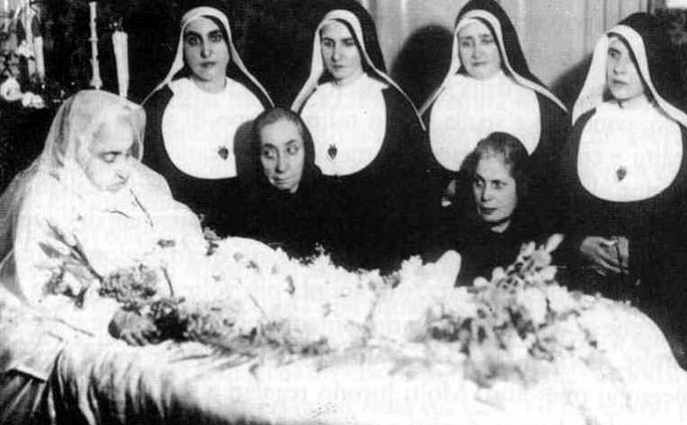 <	영면 사진>내  뜻과  나 자신을하느님의 뜻에 봉헌하는 미사와   제6강의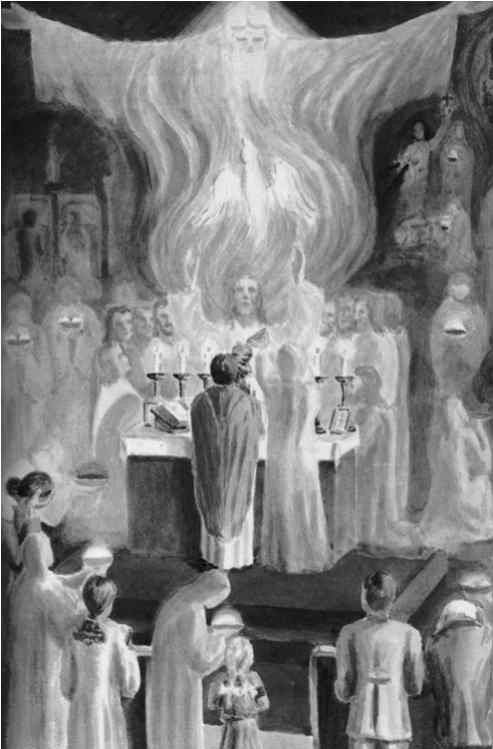 내  뜻과  나 자신을하느님의 뜻에 봉헌하는 미사와   제6강의“	현세에 동화되지 말고 정신을 새롭게 하여 여러분 자신이 변 화되게 하십시오. 그리하여 무엇이 하느님의 뜻인지, 무엇이 선하고 무엇이 하느님  마음에  들며  무엇이  완전한  것인지  분별할  수  있게  하십시오.” (로마  12,2)“성찬례는  그리스도교  생활  전체의  원천이며  정점이다.”(가톨릭  교회 교리서  1324)여섯 번째 시간에는 자신과 자신의 뜻을 봉헌하는 미사를 하면서 미사 중에 강론으로 제6강의를 합니다. 자신과 자신의 뜻을 하느님의 뜻에 봉 헌하면서 하느님의 뜻 안에 살게 하여 주시기를 청하는 것은 아주 중요합 니다. 이로서 하느님 뜻 안의 삶이 시작되기  때문입니다.제1일	봉헌 준비봉헌예절은 미사를 봉헌하면서 미사 중에 하는데 그 준비는 다음과 같 습니다.1. 장소봉헌예절의 장소로서는 성당이 가장 적당합니다. 봉헌식을 위하여 제대 가까이에 성모상을 모시고 제대와 성모상 주위를 꽃과 초로 아름답게 꾸 밉니다.  촛대는 4-6개로  하고 제의는  흰색을 사용합니다.2. 준비물봉헌자에게 봉헌예절  중에 축성하여  나누어 줄 것이 있으면 작은    탁자위에 미리 준비하여 둡니다. 또한 축성  때에 사용할  성수  그릇과 성수채 도 준비합니다. 그리고 봉헌문과 봉헌예물을  넣을 바구니도 준비하고  미 사 중에 봉헌식을  하는  경우에는  미사  준비도 합니다.신자들이 많은 경우는 영성체를 도와줄 다른 사제도 필요합니다. 봉헌 미사는 특별한 미사이므로 주례자가 필요하다고 판단되면 양형 영성체를 준비하여  성체와 성혈을 함께 영해줄 수도   있습니다.3.  봉헌 준비자신과 자신의 뜻을 하느님의 뜻에 봉헌하는 사람들은 고해성사를 받고 목욕재계하고 영세 때처럼 깨끗한 옷차림으로 참석합니다. 남자는 가능한 한 정장을 하고 여자는 한복을 입는 것이 좋습니다. 다른 날보다 일찍 나 와  기도하면서  봉헌식을 준비합니다.4.  봉헌 예물봉헌하는 사람은 영적 예물(기도, 희생, 극기, 선행, 사제들을 위한 중재 기도 등)과 물적 예물(봉헌금, 꽃, 기타)을 정성껏 준비합니다.영적 예물 중에서 희생, 극기는 단식, 술이나 담배 끊기,  자기의  나쁜 습관 고치기 등을 예물로 봉헌하며 은총의 도움을 받아 이를 고치도록 힘 쓰면 좋습니다.5.  봉헌  미사 전사람들이 모이면 봉헌에 대한 마음을 가다듬기 위하여 성가(211 주여 나의 몸과 맘, 214 주께 드리네, 221 받아주소서, 239 거룩한 어머니, 340 봉헌, 레지오 단가 - 어머니시여 모후시여)를 부르고 묵주의 기도(환희의 신비)를 바치거나 침묵 중에 기도합니다.제2일	개  회 식1. 시작성가가톨릭 성가 214번 “주께  드리네”기도 공동체 성가 584번 “우물가의    여인”2.  인사  및  취지의 말씀† 우리는 그 동안 나 자신과 나의 뜻을 봉헌하고 하느님의 뜻을 소유하 기 위하여 함께 공부하며 기도해왔습니다. 이제 오늘은 우리 자신과  우리 의 뜻을  영원하신  하느님의  뜻에  봉헌하는 날입니다.오늘의 이 봉헌을 통하여 우리를 하느님 뜻 안의 삶으로 이끌어 주시고 자 하시는 예수님과 성모님께 찬미와 감사를 드리며 진지하고 경건한 자 세로  이 예식에 참여합시다.3.  참회 예절† 이제 우리는 우리의 모든 것을 봉헌하기에 앞서서 내 뜻대로 살았던 잘못된  삶을 반성하고  주님의  자비를 간구합시다.◎ 각자 침묵 중에 잠시 성찰한 후 깊이 통회하는 마음으로 고백의 기 도를  바치면서  성모님,  천사들,  성인  성녀들,  형제들의  전구를 청합니다.4. 대영광송5. 본기도전능하시고  영원하신 하느님,  지존하신  어전에 엎드려 간절히 비나이다.독생 성자께서 저희와 같은 사람으로 성전에서 봉헌되셨으니, 저희도 깨끗 한 마음으로 주님께 저희 자신과 저희의 뜻을 봉헌하게 하소서. 성부와 성령과…….제3일    말씀의 전례○ 제1독서 (창세  1,26-31)26	말씀하셨다.  "우리와  비슷하게  우리  모습으로  사람을 만들 자. 그래서  그가 바다의 물고기와  하늘의  새와 집짐승과  온갖 들짐승과  땅 을 기어  다니는  온갖  것을  다스리게 하자."27 하느님께서는 이렇게 당신의 모습으로 사람을 창조하셨다. 하느님의 모습으로 사람을 창조하시되 남자와 여자로 그들을    창조하셨다.28 하느님께서 그들에게 복을 내리며 말씀하셨다. “자식을 많이 낳고 번 성하여 땅을 가득 채우고 지배하여라. 그리고 바다의 물고기와 하늘의  새 와 땅을 기어 다니는  온갖 생물을   다스려라.”29 하느님께서 말씀하시기를 “이제 내가 온 땅 위에서 씨를 맺는 모든 풀과 씨 있는 모든 과일나무를 너희에게 준다.  이것이 너희의 양식이 될   것이다.30 땅의 모든 짐승과 하늘의 모든 새와 땅을 기어 다니는 모든  생물에게 는 온갖 푸른 풀을 양식으로  준다.”  하시자,  그대로   되었다.31   하느님께서 보시니 손수 만드신 모든 것이 참   좋았다.▶ 화답송가톨릭성가 22번 “천지 생기기 전”기도 공동체 성가 395번 “흙으로 사람을     지으사”○ 제2독서 (묵시  21,1-7)1	또 새 하늘과 새 땅을 보았습니다. 첫 번째 하늘과 첫 번째 땅은 사 라지고 바다도 더 이상 없었습니다.2 그리고 거룩한 도성 새 예루살렘이 신랑을 위하여 단장한 신부처럼 차 리고 하늘로부터  하느님에게서  내려오는  것을 보았습니다.3   그때에  나는 어좌에서  울려오는  큰 목소리를 들었습니다."보라, 이제 하느님의 거처는 사람들 가운데에 있다. 하느님께서 사람들 과 함께 거처하시고 그들은 하느님의 백성이 될 것이다. 하느님 친히 그들 의 하느님으로서  그들과  함께 계시고,4 그들의 눈에서 모든 눈물을 닦아 주실 것이다. 다시는 죽음이 없고 다시 는 슬픔도 울부짖음도 괴로움도 없을 것이다. 이전 것들이 사라져 버렸기 때문이다."5 그리고 어좌에 앉아 계신 분께서 말씀하셨습니다. "보라, 내가 모든 것을 새롭게 만든다." 이어서 "이것을 기록하여라. 이 말은 확실하고 참된 말이 다." 하신 다음,6 또 나에게 말씀하셨습니다. "다 이루어졌다. 나는 알파이며 오메가이고 시작이며 마침이다. 나는 목마른 사람에게 생명의 샘에서 솟는 물을 거저 주겠다.7 승리하는 사람은 이것들을 받을 것이며, 나는 그의 하느님이 되고 그는 나의 아들이  될 것이다.”▶ 복음 환호송◎ 알렐루야○ 그리스도께서는 다른 민족들에게는 계시의 빛이시며, 주님의 백성 이스라엘에게는  영광이시로다.◎ 알렐루야+  복음 (루카  2,21-29)21	차서 아기에게 할례를 베풀게 되자 그 이름을 예수라고 하였 다. 그것은 아기가 잉태되기 전에 천사가 일러 준 이름이었다.22 모세의 율법에 따라 정결례를 거행할 날이 되자, 그들은 아기를 예루살 렘으로 데리고 올라가 주님께 바쳤다.23 주님의 율법에 “태를 열고 나온 사내아이는 모두 주님께 봉헌해야 한 다.”고  기록된  대로  한 것이다.24 그들은 또한 주님의 율법에서 “산비둘기 한 쌍이나 어린 집비둘기 두 마리를”  바치라고  명령한 대로 제물을 바쳤다.25 그런데 예루살렘에 시메온이라는 사람이 있었다. 이 사람은 의롭고 독 실하며 이스라엘이 위로받을 때를 기다리는 이였는데, 성령께서 그 위에 머물러 계셨다.26 성령께서는 그에게 주님의 그리스도를 뵙기 전에는 죽지 않으리라고 알려 주셨다.27 그가 성령에 이끌려 성전으로 들어갔다. 그리고 아기에 관한 율법의 관 례를 준수하려고  부모가  아기 예수님을  데리고 들어오자,28  그는 아기를 두 팔에 받아 안고 이렇게 하느님을 찬미하였다.29 “주님, 이제야 말씀하신 대로 당신 종을 평화로이 떠나게 해  주셨습니 다. 제 눈이 당신의 구원을 본 것입니다. 이는 당신께서 모든 민족들  앞에 서 마련하신 것으로 다른 민족들에게는 계시의 빛이며 당신 백성 이스라엘 에게는 영광입니다.”제4일	미사 강론나의 것을 봉헌하는 것은 나의 것이 모두 하느님의 것임을 인정하는 행 위입니다. 우리는 인간 창조의 목적대로 하느님의 뜻 안에서 살고자 오늘 나의  뜻과  나 자신을  하느님의  영원하신  뜻에 봉헌합니다.1. 하느님 뜻(의지)  안의  삶영혼이 하느님의 뜻 안에서 사는 것이 예수님께는 무엇을 뜻하는 것인 지, 루이사의 기록을 보면 예수님께서는 다음과 같이 말씀하십니다.16-43,9  ! 너는 내 뜻 안에서  사는 것이 무엇을  의미하는지를  모르고 있다. 그것은 창조의 목적인 순수한 기쁨을, 내가 사람을 창조한 까닭인 티 없는 즐거움을  내게 되돌려 주는  것을 뜻한다.10 그것은 거의 창조 당초부터 배반적인 인간의 뜻이 내게 끼친 쓰디씀을 지워 버리는 것을 뜻한다. 그것은 인간의 뜻을 하느님의 뜻과 끊임없이 바꾸 는 것을 뜻한다. 영혼이 그 자신의 뜻을 꺼리며 나의 뜻으로 살기 때문이다. 그러면 나의 뜻은 끊임없이 그를 기쁨과 사랑과 무한한 선들로 채워 준다.11 오, 이 영혼에게 내가 원하는 것을 줄 수 있을 때에 나는 얼마나 큰 기 쁨을 느끼는지 모른다! 나의 뜻은 모든 것을 받아들일 수 있을 만큼 폭이 넓기 때문이다.12 그러므로 나와 그 영혼 사이에는 더 이상 갈라짐이 없다. 굳건히 일치 하여 일하고 생각하고 사랑할 뿐이다. 내 뜻이 모든 것을 보완해 주기 때문 에 우리는  완전한  일치 안에서  모든 선을 나누어  가지게  되는 것이다.13 인간 창조의 목적이 바로 여기에 있었으니, 그것은 인간으로 하여금 우 리 (성삼위)의 자녀로서 살게 하고 우리의 선들을 공유하게 하려는 것이었 다. 그러면 인간은 모든 것 속에서 행복을 느낄 것이고, 그의 행복으로 말 미암아 우리도 기쁨을 느낄   것이었다.14 그러니 나의 뜻 안에서 사는 것은 바로 창조 사업의 목적과 기쁨과 즐 거움을 우리 성삼위에게 되돌려 주는  것이다.15 너는 나의 뜻 안에서 사는 것에 대해서 내가 얼마나 관심을 쏟고 있는 지 모르겠느냐? 이는 나의 모든 사업이 완성되도록 그 모든 것에 인장을 찍는 것이 아니겠느냐?16	보기에 그것이 별것 아닐 수도 있고, 교회 안에 유사한 것들이 있 다는 생각이 들지도 모르지만, 아니다, 아니다, 내가 보기에는 그것이 오히 려 내 사업 전부이다. 그러니 너도 그렇게 생각하면서 내가 너에게 바라는 사명을 다하도록 더욱더 주의를 기울여야   한다.2.  하느님  뜻을  소유하며  살기  위한 단계1) 제1단계“	너희가  모르는  먹을  양식이  있다.  내  양식은  나를  보내신  분 의  뜻을  실천하고  그분의  일을  완수하는  것이다.”(요한  4,32.34)첫 단계로, 하느님 뜻(의지) 안의 삶을 원하는 사람은 먼저 이 삶이 무엇 을 의미하는지 알고 이를 간절히 원해야 합니다. 그리고 지난날 자기의 뜻 대로 살았던 삶을 진정으로 회개하고 잘 준비하여 자신의 의지(뜻)를 봉헌 하는  시간을  가져야 합니다.봉헌은 하느님의 뜻대로 사신 성모님을 통하여 주님과 주님의 뜻에 봉 헌해야 합니다. 봉헌 준비로 하느님 뜻 안의 삶에 대한 글을 읽고 여러 날 깊이 기도하며 미사에 참례하고 고해성사를 받는 것이 필요합니다. 그 리고 가능하면 미사 중에 봉헌식을 하는 것이     좋습니다.그리고 자신의 뜻(의지)을 봉헌한 날부터 죽을 때까지 계속 자신의 뜻을 하느님의 뜻에 봉헌함으로써 모든 환경 속에서 더욱더 하느님의 뜻을 따 르려고  힘써야 합니다.이를 위하여 매일 하루를 시작할 때 하느님의 뜻 안에 살고자 하는 결 심을 새롭게 하며 기도하고, 하루 종일 하느님의  뜻에 자신을  열고  그분 의 뜻을 받아 매 행위를 하도록 힘써야 합니다. 우리는 예수님과 그분의 뜻이 각 행위의 주인이 되어 주시도록 청하거나 그분의 거룩한 뜻을 빌려 주시도록  청할  수도 있습니다.이렇게  하느님의  뜻 안에  온 존재와  모든  행위를  봉헌하고  그 뜻대로사는 훈련은 인간적 뜻이 존재하는 자기 자신을 철저히 죽이고 비우게 합 니다. 이는 예수님의 제자가 되려면 자기를 버리라는 말씀을 실천하게  하 여 십자가를  지고  그분을  따를  수 있는  힘을 줍니다.2) 제2단계 : 하느님의 뜻에 대한 진리 탐구“	생명이란  (홀로  참  하느님이신)  아버지를  알고  아버지께서  보 내신  예수  그리스도를  아는  것입니다.”(요한  17,3)둘째 단계로, 하느님의 뜻(의지)에 관한 말씀에 주의를 기울이고 자신의 마음을 열어 그 진리를 받아들이고 묵상합니다. 그러면 하느님의 뜻에 대 한 진리를 더 많이 알고 싶은 갈망이 일어나고 영혼 안에 이 진리를 받아 들일  수 있는  공간을  넓혀 줍니다.영혼이 하느님 뜻 안의 생활에 관한 무수한 진리를 묵상하고 끈기 있게 실천하면 그 진리들 안에 내포된 생명과 행복을 흡수하게 됩니다. 영혼이 이 진리들을 알고 실천하여 성장하는 것과 같은 수준으로 모든 행위의 가 치도 성장합니다.이 진리들은 루이사의 글 11-36권에 대체로 포함되어 있습니다. 그 책 들은 오늘날 교회의 축복 속에 출판되었고 우리가 신뢰를 가지고 접근할 수 있습니다. 그럼에도 불구하고 우리가 첫 10권을 읽고 진지하게 묵상하 는 것도 매우 중요합니다. 이 책들 안에는 거룩한 생활의 기본적인 원칙들 이 제시되어 있습니다. 그것은 영혼이 하느님의 뜻 안에 사는 것을 진정으 로 가능하게 해주는  기초입니다.예수님의 지상 생활은 그분 인성의 자유의지와 그분의 신적 의지가 완전 히 일치된 삶이었습니다. 예수님께서는 우리가 당신의 이 지상 삶을  배우 고 실천하길 원하십니다.  그리하여 이에 관한 진리인 하느님 뜻(의지)  안 에 사는 삶의 효과와 가치, 이를 통해 하느님께서 받으시는 영광, 영혼이 이를 배우고 창조주를 닮는 방법 등의 진리를 알려 주셨습니다.이 진리들을  받아들이고 묵상하며  실천하면  하느님의 사랑과 지혜,   동정 마리아의 위대함과 말씀 강생의 신비, 주님의 우주적 구원계획과  그분 의 고통들,  그분이 우리를 위해 마련하신 하느님 뜻(의지)  안의 삶,  원죄 의 무게와 무수한 결과, 개인적인 죄에 포함된 악들, 하느님의 뜻을 거부 하는 인간의 배은망덕, 매순간 효과적으로 하느님과 일치하여 사는 방법 등에 대하여 깊은 이해를  하게   됩니다.3) 제3단계 : 하느님의 뜻이 지닌 선을 소유하기 시작함“         양들이 생명을 얻고 또 얻어 넘치도록 얻게 하려고 왔다.”(요한 10,10)셋째 단계로, 하느님 뜻(의지) 안의 삶에 대한 무한한 가치를 깊이 이해 한 영혼은 이를 소유하고자 더욱 힘쓰게 됩니다. 영혼은 하느님의 뜻에 의 해 창조된 모든 피조물 안에 인간을 향한 하느님의 사랑이 담겨있음을 알 고 이 사랑에 응답하여 하느님의 뜻 안에서 하느님께 무한한 감사와 찬미 와 사랑을  드리게 됩니다.그리고 영혼은 하느님과 하나 된 삶이 지닌 선들을 음미하고 차지하는 가운데 성장합니다.먼저 영혼은 루이사가 쓴 「우리  주 예수  그리스도의  수난의 시간들」이 란 책을 통하여 자신의 마음이 예수님과 하나가 되어 수난에 참여하고 함 께 죄인들을 위한 보속을 바치는 훈련을 할 수 있습니다. 이를 통해  주님 과 함께  하는  법을 익힙니다.예수님의 수난을 24시간으로 나누어 매일 한 시간의 수난 내용을 차례 대로 반복하여 바치는 이 기도는 우리를 그분 신성의 바다 속으로 들어가 게 합니다.다음으로 「하느님 뜻의 나라 동정 마리아」란  책을  통하여  하느님의 의 지 안에서 하느님의 뜻대로만 사신 성모님과 예수님의 삶을 묵상하고 실 천하여 거기에 포함된 무수한 선을 소유할 수 있습니다. 이 책은 우리의 뜻이 어떻게 되어야 하느님의 뜻이 우리의 영혼을 완전히 다스리게 되는 지에  대하여  특별한  가르침을 줍니다.그리고  창조와  구원과  성화  사업에  대한  24개의  묵상으로   이루어진「하느님 뜻 안에서의 영적 순례」란 책을 통하여 모든  피조물과  모든 일 안에 있는 하느님 속성의 현존과 하느님의 뜻과 사랑을 발견하고 사랑으 로 응답함으로써  그들이  지닌  부를  차지할  수 있습니다.이 셋째 단계는 예수님께서 우리와 함께 나누기를 원하시는 모든 선을 영혼이 인정하고 소유하게 합니다. 여기에서 특별히 아름답고 활기 찬 기 도가 나오고, 동시에 관상적이면서 시간과 공간에 보편적으로 미치는, 즉 참으로  가톨릭적인  차원의  기도가 나옵니다.이를 통하여 하느님의 모든 역사에 대해서 그분을 찬양하며 그분의 나 라가  오시기를  끊임없이 간청합니다.이 영성은 믿음과 더없이 큰 단순성으로  사는  것이  요구될  뿐 이렇다 할 외적 제약이 없습니다. 이를테면 소명이나 카리스마,  또는 세상이나 교회 안에서 완수해야 할 사명이 무엇이건 상관없이 누구나 접근할 수 있 는 영성입니다.모든 사람을 위한 영성이니, 누구든지 이를 살도록 초대를 받고 있습니 다. 왜냐하면, 하느님의 뜻은 우리 모두의 생명이고 존재하는 모든 것의 생 명이기에 우리가 우리 창조주와 하나 되기 위해서는 그분의 뜻이 모두의 최종 목표가  되어야하기 때문입니다.그리고 지금까지 살펴본 대로 영혼을 점차 “하느님의 뜻 안에서 사는 삶”에로 이끄는 이 세 가지 단계들은, 이를 실행으로 옮기기 위해서,  영혼 이 성화 과정 동안 걸어야 할 길이라고 일컬어지는 가톨릭 영성의 모든 통상적인 단계를 반드시 다 거치기를 요구하지는  않습니다.그러나 확실히 요구하는 것은 하느님과 친교를 나누는 생활의 기본적인 기둥들입니다. 이는 곧 은총 생활, 제(諸) 성사 참여, 하느님의 말씀 경청, 하느님과 이웃에 대한 사랑입니다.모든 이를 싸안으며 누구에게나 도움이 되는, 성덕 중에서도 가장  높은 이 성덕에 민첩하면서도 더없이 훌륭한 열매를 맺으며 도달하게 하는 길은 무엇보다도 은총입니다. 이는 주님께서 역사상 이 시대에 주시기를 원하 시는 은총이니,  이 은총은 인간편의 활기찬  의지를 요구하되 언제나   하느님의 뜻에 지배적 위치를 내어 드리고자 하는 의지를   요구합니다.이 세 단계는 한 단계가 끝나고 다음  단계로  나아가는  것이 아닙니다. 이 세 단계는 하느님의 의지를 선물로 받기까지 함께 나아가며  점차적으 로 하느님 뜻 안의 삶을 가져옵니다. 따라서 자신에게 가능한 것을 먼저 실천하면 좋습니다.3.  하느님의  뜻 안에  사는  네 단계에  대한 비유19-41,1 하듯이 지고하신 의지 안에 나 자신을 맡긴 상태로 있었는데 언제나 사랑하올 예수님께서 오시자마자 이렇게 말씀하셨다.2 “딸아, 같은 햇빛이라도 모든 사람이 똑같이 누리는 것은 아니다. 그렇다고 해서 태양에 어떤 결함이 있는 것은 아니다. 보편적인 선을 내포 하는 나의 사업에 대해서도 마찬가지로 말할 수 있다. 이 사업을 통하여 아 무 제한 없이 누구에게나 선익을 베풀고 있으니, 결함이 있다면 인간 편에 있는 것이다.3 방 안에 있는 한 사람을 생각해 보아라. 이 사람은 빛나는 햇빛을 다 누 리지는 못한다.  빛의 일부를 받긴 하지만,  그 열을 받지는 못하는    것이다.4 그 반면에 집밖에 나가 있는 사람은 더 많은 빛을 받으며 태양의 열을 느끼기도 한다. 이 열은 썩은 공기를 소독하며 정화한다. 그래서 그는 깨끗 한 공기를 호흡하면서 활기를 띠고 더욱 건강해졌음을  느끼게  된다. 그러 니 태양이 지구에게 가져오는 혜택을 더 많이 누리는 쪽은 두 번째 사람이다.5 그러나 한 걸음 더 나아가서, 태양 광선이 내리쬐는 지표(地表)의 한 지 점에 가 있는 세 번째 사람을 생각해 보아라. 그는 자신이 광선에 휩싸여 있음을 느낀다. 태양이 내뿜는 열기에 몸이 타는 것 같고, 작열하는 빛이 눈에도 쏟아져 땅을 보기가   어렵다.빛 속으로 빨려드는 자신을 보고 있는 느낌이라고나 할까, 발을 땅에 붙 이고 있으면서도 땅이나 자기 자신을 거의 의식하지 못한다. 오직 태양을 위하여  살아가는 것이다.6	, 이 첫째와 둘째와 셋째 사람 사이에 얼마나 큰 차이가 있는지를!7 또 한 걸음 더 나아가서, 이번에는 햇빛 속으로 날아올라 태양의 중심에 이른 사람을 생각해 보아라. 이 사람은 태양이 그 중심에 내포하고 있는 강 렬한 열에 몸이 타고 그 빛의 강도로 말미암아 녹아 흩어질 정도로 태양 자 체 안에  사라진다.이 네 번째 사람은 더 이상 땅을 보거나 자기 자신을 보지 않는다. 설령 본다고 해도 빛을 보고, 불길을 느낄 따름이다. 그래서 그에게는 일체가 다 끝나 버린다.  빛과 열이 그의 삶을 대신하게  된   것이다.8  그러니 이 네 번째 사람과 앞의 세 번째 사람 사이에도 얼마나 큰  차이 가 있는지 모른다! 이 모든 차이는 그럼에도 태양이  아니라  사람 편에 있 다. 사람이 어느 정도로 햇빛 앞에 그 자신을 내놓느냐에 따라 다르니 말이다.9 여기서 태양은 내 뜻의 상징이다. 그러나 내 뜻은 태양보다 더 강렬한 광선을 쏘아, 내 뜻의 나라에서 살기를 원하는 이들을 완전히 빛과 사랑으 로 변화시킨다. 여기에 나오는 사람들은 각각 내 뜻 안에서 사는 것의 네 가지 단계를 상징한다.10 첫 번째 사람은 내 뜻의 나라에서 사는 것이 아니라 단지 내 뜻의 태양 이 그것의 나라에서 만인에게 내뿜는  빛을 받으며  산다고  할 수 있다. 곧 내 나라의 경계선 밖에 있는 사람인데, 그래도 약간의 빛을 받는 것은 사방 으로 퍼지기 마련인 빛의 성질   때문이다.11  그의 본성과 나약과 격정이 그 자신을 둘러싸는  집이 되고 오염된  썩 은 공기층을 이루기에, 이 공기를 마시며 사는 그는 병약하고 선행을 할 수 있는  활력이 없다.이 모든 점에도 불구하고 그가 생명과의 만남으로 존속할 수 있는 가능 성이 큰 것은, 내 뜻의 빛이, 아무리 약한 빛이라고 하더라도, 언제나 그 자 체의  선을  가져다주기 때문이다.12 두 번째 사람은 하느님의 지고한 뜻의 나라 속으로 첫발을 내디딘 사람 의 모습이다. 이 사람은 더 많은 빛뿐만 아니라 열도 받는다. 따라서  그가 숨 쉬는 공기는 맑다. 이 공기를 마시며 살기에 격정이 사그라지는 것을   느.그는 선에 항구하고, 십자가를 참아 받을 뿐더러 사랑으로 지기도 한다. 그러나 내 뜻의 나라 안에서 처음으로 걷기 시작한 상태에 있으므로 땅을 바라보며  인간 본성의  무게를 느낀다.13 한편, 세 번째 사람은 이 나라에서 상당히 진보한 사람의 모습이다. 그 는 아주 많고 큰 빛을 받고 있기 때문에 모든 것을 잊게 된다. 자기 자신에 대해서도 이제는 아무런 느낌이   없다.선과 덕행과 십자가들이 그 자신의 본성으로 바뀐다. 빛이 그를 휩싸며 변화시키고, 이제 그 자신에게 속하지 않게 된 것은 멀리서도 거의 보이지 않게 한다.14 네 번째 사람은 가장 행복한 사람이다. 왜냐하면 내 나라 안에서 살 뿐 만 아니라 내 나라를 차지한 사람의 상징이기 때문이다. 이 사람은 지고한 태양인  내 뜻 안에서  완전한  소멸을 겪는다.그 빛으로 인한 소멸이 얼마나 강렬한지 그 자신이 빛과 열이 되고, 빛과 불 외에는 아무것도 볼 수 없게 된다. 그에게는 모든 것이 빛과 사랑으로 변하는 것이다.15 그러므로, 내 뜻의 나라에는 사람들이 그 은혜를 나누어 받기를 원하는 정도에 따라서 다른 단계들이 있다. 그러나 첫째 단계가 마지막 단계에 이 르기 위한 격려와 길이 될 것이다. 그러니 너는 마지막 단계에서 사는 것이 매우 필요한  일임을  사람들에게  알려야 한다.”제5일	봉헌 예절1. 성가가톨릭 성가 221번 “받아주소서”기도 공동체 성가 617번 “나를  받으옵소서”2.  세례  서약 갱신† 형제자매 여러분! 우리는 우리 자신과  우리의  뜻을 봉헌하기 위하여 이 자리에 모였습니다.  그러므로  세례 때의 약속을  새롭게   다짐합시다.< 질의응답 >† 여러분은 하느님의 자녀로서 자유를 누리기 위하여 죄를  끊어버립니까?◎   예,  끊어버립니다.† 죄의 지배를 받지 않기 위하여 악의 유혹과 자신의 뜻을   끊어버립니까?◎   예,  끊어버립니다.† 죄의 근원이요  지배자인  악마를 끊어버립니까?◎   예,  끊어버립니다.† 하느님의 뜻 안에서 하느님의 뜻대로 살도록 인간을 창조하신 천주 성부를 믿습니까?◎   예,  믿습니다.† 하느님의 뜻을 거부하고 자기 뜻대로 사는 길을 택하여 타락한  인간 을 구원하시고자 이 세상에 오셔서, 십자가에 달려 죽기까지 하느님의 뜻 안에서 하느님  뜻대로  사신 우리 주 예수 그리스도를   믿습니까?◎   예,  믿습니다.† 예수님께서는 아버지의 뜻이 하늘에서와  같이  땅에서도 이루어지도 록 주님의 기도를 가르쳐 주시고, 우리가 하느님의 뜻 안에서 하느님의 뜻대로 살도록 돕기 위하여 성령님과 성모님을  주셨음을    믿습니까?◎   예,  믿습니다.† 예수님과 성모님은 일생을 오직 하느님의 뜻 안에서 하느님 뜻대로 사 셨고 우리도 하느님의 뜻을 소유하고 하느님의 뜻대로 사는 것을 간절히 바 라신다고 믿습니까?◎   예,  믿습니다.† 여러분은 자신과 자신의 뜻을 하느님의 뜻에 영구적으로 봉헌함으로써 하느님의 뜻 안에서 하느님의 뜻대로 살기를  원합니까?◎   예,  원합니다.3.  하느님의  뜻에 자신을  영구적으로  바치는 봉헌기도오, 흠숭하올 하느님의 뜻이시여,제가 여기 당신 빛의 무한함 앞에 있사오니, 당신의  영원한  선하심으로  문을 열어 주시어저로 하여금 하느님의 거룩한 뜻이신 당신 안으로 들어가서 당신  안에서  온전히  제 생명을  기르게  해 주소서.그러므로 오, 흠숭하올 뜻이시여,사람들  가운데서  가장  작은  저는 당신  빛 앞에 꿇어 엎드려,지고하신 당신 ‘피앗’(Fiat)의 자녀들의 작은 무리 안에 들어가나이다.또한 저의 무가치함  속에  엎드려당신 빛을 청하며 간구하오니, 이 빛으로 저를 감싸  주시어,거룩한 뜻이신 당신께 속하지 않은 것은 온전히 사라지게 해 주소서.그러면 당신께서 저의 생명, 제 지성의 중심, 제 마음과 온 존재의 기쁨이 되시겠나이다.저는 제 인간적인 뜻이 마음속에서 되살아나는 것을 원하지 않사오니 이를 쫓아내고,  평화와  행복과  사랑의 새 에덴 동산을   이루겠나이다.그리하면  저는 언제나  행복하고,  특별한  힘을 가지며,만물을 성화시켜 하느님께로 인도하는 거룩함을 지니게     되겠나이다.여기  꿇어 엎드려  지극히 거룩하신삼위  하느님의  도움을  청하며 간구하오니,저로 하여금 오로지 하느님의 뜻 안에서만 살게 하시어, 천지  만물을  창조하셨을 때처럼제 안에  창조의  첫 명령을  다시  내려 주소서.지극히 위대한 선의 중심이신 예수님, 당신의  불꽃을  제게 주시어,제 안에  하느님  뜻의  생명이 자라도록저를 태우고 완성시키며  먹여 살리게 해   주소서.거룩한 ‘피앗’의 여왕이신 천상 어머니,저의  손을 잡으시어  하느님  뜻의 빛 안으로  이끌어  주소서. 저의 인도자시며 지극히 자상하신 어머니로서 저를 가르치셔서 제가 하느님 뜻의 질서와 그 경계 안에 존속하게 하소서.천상 어머니,제 온 존재를 어머니의 티 없이 깨끗하신 성심에 봉헌하오니, 하느님의 뜻에 대한 가르침을 주소서.제가  유심히  귀 기울이겠나이다.또한 어머니의  망토로  저를 감싸  주소서.그러면 지옥의 뱀이 감히 이 거룩한 낙원 속으로 파고들지 못하리니, 저를  유혹하여  제 뜻의  미궁 속으로  떨어지게  하는 일이 없겠나이다.성 요셉, 저를 보호하시고  제 마음을  지켜 주소서. 제 뜻의 열쇠를  당신  손에  맡기오니,제 마음을 엄중히 지키시며 다시는 이를 돌려주지 마시어, 제가 하느님의  뜻을 떠나는  일이 결코 없을   것임을확신할  수 있게  해 주소서.수호천사여, 저를 보호하시며 지켜 주소서. 모든  일 속에서  저를 도와주시어,제 낙원이  번창하고  모든 사람들을하느님  뜻의 나라로  끌어당기는  도구가  되게 하소서.모든  천상  주민들이여,  오셔서  저를 도와주시어,제가 언제나 하느님의  거룩하신  뜻 안에서  살게 하소서.   아멘.20	년	월	일봉헌자	 	4.  성찬의 전례▶ 봉헌 성가봉헌예물을  봉헌하는  동안  봉헌에  관한 성가를 부릅니다.▶ 봉헌기도하느님 아버지, 사람을 살리려고 티 없는 어린양으로 자신을 봉헌한  독 생 성자의 제사를 받아들이셨듯이, 교회가 봉헌하는 이 제물과 저희의  뜻 도  기꺼이  받아들이소서.  우리 주…….▶ 주님의 기도† 하느님 아버지의 뜻이 하늘에서와 같이 땅에서도 이루어지길 갈망하 면서  주님의  기도를 바칩니다.▶ 성체 성가영성체를  하는 동안 성체에 관한 성가를  하거나  침묵 중에  기도합니다.▶ 영성체 후 기도시메온의 기대를 이루어 주신 주님, 저희가 받아 모신 이 성체로 저희 에게 주님의 은총을 풍부히 내리시고, 시메온이 죽기 전에 그리스도를  품 에 안는 기쁨을 누렸던 것처럼 저희도 하느님의 뜻을 소유하는 삶을 살다 가 영원한  생명을  얻게  하소서.  우리 주…….5.  마침 예식마침  성가 :  가톨릭  성가 239번  “거룩한 어머니”기도  공동체  성가 245번  “내 영혼에  햇빛 비치니”제6일	나의 뜻을 봉헌한 후의   삶1.  하루의 시작아침에 눈을 뜨면 자신의 뜻을 주님의  뜻에 봉헌하고 고정시키며  오로 지 주님의 뜻 안에서 주님의 뜻으로 하루를 살겠다고 결심합니다. 그리고 ‘하루를 시작하며 바치는 기도’를  봉헌합니다.자리에서 일어나 세면을 하고 아침기도를 바칠 때에 자신의 아침기도에 ‘하느님의 뜻에 영구적으로 자신을 바치는 봉헌기도’, ‘하늘의 여왕님께 하느님  뜻의 나라에  살게 해 주시기를  비는 기도’를 포함하여    바칩니다.나중에는 「하느님의 뜻 기도 모음집」에 있는 ‘하느님의 뜻에 바치는 봉 헌기도’, ‘복되신 동정 마리아께 바치는 기도’에 있는 기도문들 중에 하나 를 선택하여 바쳐도 됩니다.2.  하루  중에  바치는 기도하루 중에 기억날 때마다, 어떤 일을 할 때마다 자신의 뜻을 계속 봉헌 하며 하느님의 뜻을 주시거나 빌려주시도록  기도합니다.또한 식사 전후의 기도, 기도를 시작하기 전에 바치는 기도, 미사 전  기 도, 수호천사에게 바치는 기도 등을 그때그때 바칩니다. 그리고 원하는 사람은 「하느님의 뜻 기도 모음집」에 있는 것을 보면서 묵주기도를 바치 거나  십자가의  길 기도를  할 수도  있고  다른 기도도  바칠  수 있습니다.3.  독서와 기도하루 중에 시간을 내어 「우리 주 예수 그리스도의 수난의 시간들」, 「하 느님 뜻의 나라 동정 마리아」, 「하느님의 뜻 영성 교육 교재」나 「천상의 책」을 읽고 묵상하며 기도합니다.제7강의하느님의  뜻을  소유하기  위한 바탕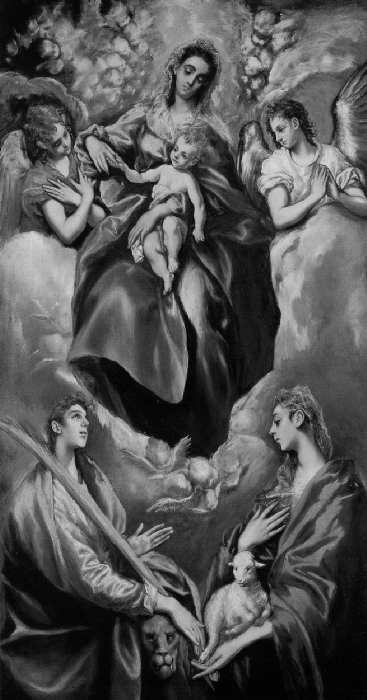 제7강의  하느님의 뜻을 소유하기 위한  바탕“	그리스도와 함께 다시 살아났으니, 저 위에 있는 것을 추구하 십시오. 거기에는 그리스도께서 하느님의 오른쪽에 앉아 계십니다. 위에 있는  것을  생각하고  땅에  있는  것은  생각하지  마십시오.”(콜로  3,1-2)“하느님의 사랑에 대한 믿음은 진실한 사랑으로 하느님의 사랑에 응담하 라는  요청과  의무를  포함하고  있다.”(가톨릭  교회  교리서  2093)하느님의 뜻을 소유하려면 예수님만 사랑하고 그분만을 기쁘게 해드리 는 삶을 살아야 합니다. 또한 예수님의 인성과 일치하여 살고 모든 일을 주님과 함께 주님을  위해 해야  합니다.또한 피조물에 대한 애착에서 벗어나고 자기 자신에서부터도 벗어나야 합니다. 이를 위해서는 자신의 뜻을 지속적으로 봉헌하며 하느님의 뜻과 일치된  삶을  살아야 합니다.제1일	예수님만 사랑하며 기쁘시게 해드리는  삶“너는  마음을  다하고  목숨을  다하고  정신을  다하고  힘을  다하여  주  너희하느님을  사랑해야  한다.”(마르  12,30)하느님의 뜻을 소유하려면 그 준비로 우리에 대한 예수님의 사랑을 묵 상하고 그 사랑을 느끼며 예수님을 열렬히 사랑해야 합니다. 우리는  다양 한 방법으로 주님을 사랑할 수 있고 예수님의 뜻과 사랑으로 예수님을 사 랑할  수 있습니다.예수님을 사랑하는 것은 예수님께 기쁨과 행복을 드리고 우리에게는 많 은 유익을 줍니다. 예수님만을 기쁘시게 해드리는 삶을 살 때 하느님의 뜻 을  소유할  수 있습니다.1.  사람에  대한  예수님의  놀라운 사랑1-68,3  인류에 대한 넘치는 사랑  말미암아 나의 입장이 바뀌게   되었 다고  말할  수 있겠다.나의 모든 기쁨과 행복을 벗어 던지고 나의 모든 선과 모든 천상적 위로 를 포기하고 사람들의 모든 불완전을 입음으로써 그들에게 나의 영원한 행 복과 기쁨과 영원한 즐거움을 주려고 했으니   말이다.4-73,7 너에 대한 내 사랑은 시작이 없을 뿐더러 도무지 끝도 없는  것이 다. 너는 이 말을 통하여 너에 대한 내 사랑이 얼마나 크고 강하고  한결같 은 것인지를  깨달을  수 있을 것이다.4-82,6 병들고 상처 입은 지체들을 보면 아픔과 슬픔을 느끼게 되고, 바로 그 때문에 더욱더 그들에 대한 사랑에로 마음이   끌린다.6-44,2 사랑하는 딸아, 사람이 내게 얼마나 소중한 존재인지, 내가 얼마나 끔찍이 사랑하는지  그들이 안다면 가슴이 사랑으로 폭발할   것이다.11-71,2 딸아,  나는 내 뜻을 행하는 사람을 극진히 사랑하기 때문에  그에 게 모든 것을   한꺼번에 모든 것을 다 드러내 보이지는  못한다.3 내가 그를 얼마나 사랑하는지, 어떤 은총으로 계속 풍요하게 하는지, 어 떤 아름다움으로 줄곧 치장하는지, 얼마나 모든 선으로 충만케 하는지  이 모든 것을 동시에 드러내면, 그 영혼은 너무 기쁜 나머지 죽고 말 것이 다. 심장이 터져 버려서 더 이상 지상에 살 수 없을 것이니, 눈 깜짝할 사이 에 천상으로  날아오를 것이다.11-101,8 딸아,  네가 모든 사람을 대신하여  나를 사랑하고자  하고,  나의 뜻 안에서 사랑하고자 하면,  너의 사랑이  나의 뜻 안으로 흘러들   것이다.9 그런데 나의 뜻은 하늘과 땅을 가득 채우고 있기에, 너의 ‘당신을 사랑합 니다!’가 하늘에서, 내 주위와 내 안에서, 또 땅에서 거듭거듭 내 귀에   들릴그 소리가 어디서든지 증가할 것이다. 나의 뜻이 불어나게 할 수 있 는 만큼 많은 행위로  불어날  터이니 말이다.10 그러므로 그것이 나로 하여금 모든 이의 사랑을 받는 흐뭇함을 느끼게 할 수 있다. 피조물은 끝이 있는 유한한 존재이지만 나의 뜻은 끝없이 무한 하기 때문이다.11-107,6 나는 너를 사랑하되 영원한 사랑으로 사랑한다. 나는 너를 사랑 하되 무한한 사랑으로 사랑한다. 나는 너를 사랑하되 네가 이해할 수 없는 사랑으로 사랑한다. 나는 너를 사랑하되 한계도 끝도 없는 사랑으로 사랑한 다. 나는 너를 사랑하되 너로서는 결코 대등할 수 없는 사랑으로 사랑한다.2.  예수님을  사랑하는 방법1-11,19 나에 대한 사랑으로 식사하기 바란다. 음식이 네 몸과 하나가 되 듯이, 너의 사랑도 나의 사랑과 하나 되게 하여라. 그러면 내 성령이 내려 와서 네 영혼과 결합하리니, 네가 행하는 모든 일을 내 사랑으로 거룩하게 해 주실  것이다.1-70,1 네가 나를 사랑한다면, 내가 가르쳐 주는 것을 전부 잘 익힐 수 있 도록 언제나 내게 눈길을 고정하고   있어라.3-35,4 내 뜻과의 완전한 일치. 네가 나 자신의 뜻으로 나를 사랑하지 않 고서는 절대로 완전히 사랑할 수 없을 터이니 말이다. 분명히 말하지만, 바 로 나의 뜻으로 나를 사랑함으로써, 내 사랑 고유의 방식으로, 너도 이웃과 나를 사랑할  수 있는 경지에  이를  것이다.4-40,6 네가 매사에서 나를 사랑함으로써 나를 행복하고 만족하게 할 것 이다.6-3,2 딸아, 사람이 진정으로 사랑할 때에는 자기 자신을 잊고 사랑하는 사람의 관심사와 고통 및 그와 관계있는 모든 것을 위하여    산다.6-13,6      , 나의 옥좌 주위에는 텅 빈 공간이 있다.  피조물에게서    당연 히 받아야  할 것을  (받지  못하고)  있기 때문이다.그러므로 내가 다른 사람들에게서 멸시 당하고 있는 것을 보고 그 자신뿐 만이 아니라 남들을 위해서도 나를 흠숭하는 사람은 이 빈자리에 나에 대한 흠숭이 다시 태어나게 한다. 내가 사랑 받지 못하고 있음을 보고 나를 사랑 하는 사람의  사랑이 다시 태어나게  한다.6-51,4 딸아, 네 안에 있는 모든 것에 사랑이 날인되게 하여라. 사랑이  아 닌 열망이 단 한 가지라도 너에게서 나온다면 그것을 네 안에 가두어 사랑 으로 바뀌게 한 뒤에야 밖으로 나가게 해야   한다.6-122,2 내 딸아, 나를 참으로 사랑하는 사람은 그 무엇 때문이건 언짢아 하지 않고.  모든 것을 사랑으로  바꾸려고 힘쓴다.7-20,5 얘야, 너는 나를 사랑하여라. 너의 숨마저 내게 대한 끊임없는 사 랑의 행위가 되어 이 불티가 작은 불을 이루게 하여라. 그러면 네 창조주의 사랑에 분출구를 주는 셈이 된다.10-40,3 딸아, 사랑만이 네 마음의 생명이 되어야 한다. 사랑이 아닌 것은 그 무엇도 거기에 들어오지 않게 하여라.11-107,11 저는 당신의 사랑을 저의 사랑으로 삼고, ‘저는 당신을 사랑합 니다. 영원하고 무한한 사랑으로 사랑합니다. 한계도 끝도 없는 사랑으로 사랑합니다. 당신과 대등할 수 있는 사랑으로 사랑합니다.’ 하고 말씀드립 니다.14-4,18 무엇이든지 그 안에 사랑이 있어야 한다. 사랑이 사람의 모든 일 에 내재해 있어야 한다. 사랑이  내재해 있지 않은 일은 나의 일로  인정될 수 없는  것이다.16-52,12 나는 강요받지 않고 움직이는  자발성을  좋아한다.  그러니 영혼 이 내가 원하는 것을 그 자신의 것으로 삼고, 마치 내 것이 아니고 자기 것 인 양, 나에 대한 사랑으로 그것을 아낌없이 내게 주는 것을 좋아한다.3.  예수님께  대한  사랑이  주는 유익들8-56,4	'사랑합니다'라고 말하는 모든 영혼에게 같은 현상이 일어난 다. 나 역시 그에게 '너를 사랑한다'를 반복하고, 나와 한가지로 모든 피조 물이 내 사랑 안에서  그를 사랑하는  것이다.오, 다만 '당신을 사랑합니다'라고 내게 말하는 것만으로도 얼마나 기막힌 선과 영예를 얻게 되는지 사람들이 안다면! 오직 그렇게만 해도, ‘나도  너 를 사랑한다’고 거듭 말씀하시며 그들을 영예롭게 해 주시려고 하느님께서 그들 곁에 계시는  것이다!9-10,2 딸아, 나에 대한 사랑으로 행해지는 모든 것은 내 안으로 들어와서 나의 일로 변화된다. 그런데 나의 일은 모든 사람들, 곧 지상 나그네들과 연옥에서 단련 중인 영혼들과 이미 승리를 거둔 천상 영혼들의 선익을 위 한 것이다.그러므로 네가 나를 위하여 행하고 겪은 모든 것이 내 안에 있으면서 나 의 일과 똑같이 만인의 선익을 위하여 그 역할을 하고    있다.9-48,3 딸아, 네가 항상 나로 변화된 상태로 있고자 한다면, 아니 차라리 나와 하나가 되고자 한다면,  항상 나를   사랑하여라.4. 사랑은 영혼을 하느님으로 변화시키는  불이다.10-14,7 온전히 사랑이 되어 있음이 보이기만 하면, 나는 그들이 무지하고 미천하며 가난하고 업신여김을 받는 하찮은 티끌에 불과한 존재라고 하더 라도 그런 것은 안중에 두지   않는다.티끌조차 황금으로 바꿀 따름이다. 그 영혼을 내  안에서  변모시키고, 그 에게 나 자신 전체를 내어 주며, 내 가장 내밀한 신비의 열쇠를 맡기고, 나 의  기쁨과  고통을  함께  나누게 한다.10-25,3 나 자신이 곧 사랑이니, 모든 일 속에서 나를 사랑하는 사람과 모 든 일을 사랑으로 행하는 사람을 끔찍이  사랑한다.4.  예수님만  기쁘게  해드리는 삶1-9, 9	걷거나 말하거나 일하거나 혹은 다른 무엇을 하거나, 그 목적 은 오로지 내 마음에 들고 나를 기쁘게 하기 위한 것이 되어야 한다.2-22,2 딸아, 사랑은 오로지 나를 기쁘게 하기 위한 목적으로 실행될 때만 완전하고, 오로지 그때에만 진실하다고 할 수 있다. 나는 일체를 비운 사랑 만을 사랑으로 인정한다.3-4,5 “오, 그렇습니다, 저는 제 눈꺼풀과 입술과 온 몸의 움직임까지 오직 당신을 기쁘게 해 드리기 위한 목적으로 활용되기를   바랍니다!”6 오로지 나를 기쁘게 하려는 목적으로 행해진 모든 것은 내 앞에서 빛나 면서 나의 신적 눈길을 끌어당긴다. 나는 이러한 행위들을 무척 좋아하기 때문에, 비록 한 번의 눈 깜박임처럼 극히 사소한 것에도 내가 그렇게 한 것과 같은 가치를  부여한다.7 그 반대로 다른 행위들은, 비록 그 자체로 좋고 위대한 것이라고 하더라 도 오로지 나를 위해서 한 것이 아니라면, 마치 진창이 튀어 더럽혀진 우중 충한 금과 같다. 나는 이런 행위들을 지켜볼 만한 것으로 여기지 않는다.4-80,4 모든 천상 주민들의 사랑이 있더라도 너의 사랑이 그들의 사랑과 합쳐지지  않으면 나는 만족과 기쁨을 느끼지 못할   것이다.왜냐하면, 그들의 사랑은 이미 아무도 빼앗아 갈 수 없는 나의 소유인 반 면, 지상 나그네들의 사랑은 말하자면 내가 지금 획득하고 있는 중인 재산 이기 때문이다.4-91,4 그렇다, 딸아, 인간의 활동은 (그것이 얼마나 거창한 일이건) 아무 것도 아니고 텅 비어 있는 것이다. 그러나 나와 하나 되어 오직 나를 기쁘 게 하겠다는  지향만  있으면 이 단순한 지향이 그것을 가득  채운다.나의 활동은 (비록 한 번의 숨에 불과하더라도) 모든 조물이 함께 행하는 모든 일을 무한히 능가한다.  이로 말미암아 그것이 그토록 굉장한 일이   되는 것     .5-13,4 나를 가장 활기차게 하고 기쁘게 하는 것은 그가 일을 할 때건 고 통을 당할 때건 이득이나 다른 어떤 것도 찾지 않고 오로지 나를 기쁘게 하 는 데만 마음 쓰는 것을 보는   일이다.6-18,4 나를 기쁘게 하는 그것이, 인간이 자신의 창조주인 내게 줄 수  있 고 또 마땅히 주어야 할 가장 훌륭하고 영예로운    흠숭이다.12-42,5 영혼이 나를 기쁘게 하고 사랑하기 위해서 또 내 뜻으로 살기 위 해서 모든 것을 행하면 내 몸에 딸린 지체와 같이 된다. 나는 이런 지체들 안에서,  진짜 내 지체들  안에 있는 것처럼,  영광을  받는다.6 그렇지 않은 이들은 내 몸에서 탈구된 지체들과 같아서 나를 아프게 한 다.  나뿐만 아니라 그들 자신과 이웃도 아프게    한다.제2일	예수님의 인성과 일치하여  살고모든 일을 주님과  함께 주님을  위해   함“	마음이  온유하고  겸손하니  내  멍에를  메고  나에게  배워라.”(  마 태  11,29)“무슨 일을 하든지,  사람이 아니라 주님을 위하여 하듯이 진심으로 하십 시오.”(콜로  3,23)하느님의 뜻을 소유하려면 예수님과 일치된 삶을 살아야 합니다. 예수님 의 인성과 일치된 생활을 하면 우리는 점점 더 거룩해지고 예수님의 인성 을 통해 보고 말하고 활동하는 단계에까지 이르게 됩니다. 우리가  예수님 의 인성과 일치된 생활을 하면 예수님께서는 우리의 인성을 축복하시고 우리의  인성을  통해 일하십니다.그리고 우리는 예수님의 인성 안에서 생명을 받아 모든 일을 하는 단계 에 이릅니다. 그리하여 결국 예수님의 지상 삶을 재현하는 단계에 이릅니 다. 이런 목표에 이르기 위하여 우리는 언제나 예수님 안에 머무르는 삶을 살아야 합니다.또한 하느님의 뜻을 소유하려면 모든 일을 주님과 함께 주님의 영광을 위하여 하는 훈련이 필요합니다. 아울러 일을 할 때는 자신이 하는 일을 드러내려하지 말아야 합니다.1.  예수님의  인성과  일치한  삶이  주는 은혜“여러분은  그리스도의  몸         한  사람  한  사람이  그  지체입니다.”(1코 린  12,27)3-87,4      , 내가 너에게 바라는 것은 너를 너 자신으로서가 아니라 오로 지 내 안에 있는 너로서 인정하는 것이다. 그러므로 이제는 너 자신을 기억 하지 말고 인정하지도  말아라.  그 대신 나를  기억하여라.그렇게 너 자신을 무시하노라면 홀로 나만을 인정하게 될 것이다.  네가 너 자신을 잊고 없앨 정도가 되면 나를 아는 지식에 진보하게 되고, 다만 내 안에 있는 너만을  인정하게  될 것이다.5 이를 실천하다 보면, 네가 너의 정신으로 생각하지 않고 나의 정신으로 생각하게 될 것이다. 너의 눈으로 보지 않고, 너의 입으로 말하지 않고,  너 의 심장으로 고동치지 않고, 너의 손으로 활동하지 않고, 너의 발로 걷지 않을 것이다.그 대신, 나의 눈으로 보고, 나의 입으로 말하고, 나의 심장으로 고동치 고,  나의 손으로  활동하고,  나의 발로 걷게 될  것이다.3-104,3 인간은 (신성의 광채가 완화된) 내 인성 앞에 옴으로써 순수하고 거룩해지는 은혜를 받고 나의 신성화된 인성 안에서 그 자신을 신성화하는 은혜도 받는다.4	너는 거울을 통하여 네 모습을 보듯이 언제나 내 인성 앞에  머 무르며 이를 거울로 삼아라. 여기에서 너의 모든 얼룩을 씻어 없앨 뿐만 아 니라 아름다움도 얻게 될 것이고, 그리하여 서서히 나를 닮은 모습을 입게 될 것이다.4-91,2 내 딸아, 영혼이 (비록 하나의 생각이나 한 번의 숨 따위 무슨 행위 든지) 그가 행하는 모든 것을 내 인성을 통해서 한다면, 이 모든 행위들은 내 인성에서 솟아나는 것과 같은 수의 보석이 되어 신성 앞에 나타나게 된 다. 그리고 그것이 내 인성에 의한 것이 되기 때문에 내가 지상에 있는 동 안 행했던 업적과 동등한 효과를  낸다.2.  예수님의  지상  삶을 재현함6-18,5 이와 같은(하느님의 뜻이 전부인) 영혼은 그의 정신이 나의  정신 안에서 살아가며 생각한다고 말해도 무방하다. 그의 눈은 나의 눈 안에 있 어서 내 눈을 통하여 보고, 그의 입은 내 입을 통하여 말하고, 그의 가슴은 내 가슴을 통하여 사랑하고, 그의 손은 내 손안에서 일하고, 그의 발은 내 발  안에서  걸어  다닌다고  말이다.6 그러한 영혼은 의지뿐만이 아니고 온 존재가 이 일치 속에 있기 때문에 죽음이 왔을 때에 정화되어야 할 것이 하나도 남지 않는다. 따라서 연옥이 그에게는 범접하지 못한다. 연옥은 전체적으로나 부분적으로 내 밖에서 살 아 온 사람들에게  손을  대기 때문이다.6-75,2 딸아, 신성을 찾아 만나려면 그리스도의 인성이라는 막을 통해 활 동할 필요가 있다. 즉, 그리스도의 인성 및 그리스도의 뜻과 일치하여, 그 리스도의 뜻이 영혼 자신의 뜻과 하나인 것처럼 활동함으로써 오로지 그리 스도의 마음에 들려고 하는   것이다.3 이는 그리스도와 같은 방식으로 일하면서 모든 것을 그리스도에게 인도 하고, 무슨 일을 할 때든지 그리스도를 불러 그리스도가 바로 그 자신의 일 을 하는 것처럼 행하는  것이다.같이 활동하는 영혼은 하느님과 부단히 접촉하게 된다. 그리스도의 인성은 신성을 가리고 있는 일종의 막이기 때문이다. 따라서 이 막 안에서 활동하는  영혼은  이미 하느님과  함께 있는 것이다.6-116,4 내 인성이 오랜 세월 전에 행했던 것이 네 안에서 재연되고  있음 을 보면서 내가 어찌 위로를 느끼지 않겠느냐! 사실, 각 영혼에게 행하도록 내가 정해 준 모든 것은 전부 내 인성 안에서 (미리)  행해진   것들이다.그러므로 영혼이 나에게 일치하면 내가 그를 위하여 행했던 것을 그의 내 면으로 다시 행하게 된다. 하지만 그가 그렇게 하지 않으면 그것이 다만 내 안에서만 행해진 상태로 남아 있으므로 나로서는 말할 수 없는 쓰라림을 느끼게 된다.11-89,10 그러니 내 뜻 안에서 사는 영혼들은 내 인성과 가장 근접해 있다. 내 인성을 자기 것으로 삼고  왜냐하면 내가 내 인성을 그 들에게 주니까  이를 옷 입듯 입은 채 또 다른 나처럼 하느님 앞 에 나가 하느님의 정의를 무력하게 하면서 타락한 피조물의 죄를 용 서하는 문서를 얻어 낼 수 있는 것이다.11 그런 이들은 내  뜻  안에서  살기에  내  안에서  산다.  그런데 나는 모든 사람들 안에 있다. 그러므로 그들 역시 모든 사람들 안에서 모두 의 선익을 위해서 산다.11-105,3 딸아, 나는 네가 내 사랑으로 사랑하고 내 의지로 원하며 내 갈 망으로 갈망하고 다른 모든 것도 그렇게 함으로써 나의 생각과 말이 네 안 에서 거듭되고 있음을 느끼기에, 내 생명이 네 안으로 끌어당겨지면서 나 자신의 행위들이 반복되는 것을 느낀다. 이것이 어찌나 흐뭇한지 자꾸 ‘내 생명,  내 생명…’  하고  되뇌는 것이다.3.  모든  일을  주님을  위해 함“	여러분은 먹든지 마시든지, 그리고 무슨 일을 하든지 모든 것 을  하느님의  영광을  위하여  하십시오.”(1코린  10,31)2-1,9	, 네가 행하는 모든 것이 하늘로 들어온다. 그러므로 너의  모 든 걸음과 말과 활동이 내 대전으로 온다는 것을 생각하면서 순수한 마음 으로 일해야 한다. 그 모든 것이 순수하다면, 다시 말해서 나를 위하여 행 해진다면,  나는 그 속에서  더할 수 없이 큰 기쁨을   얻는다.2-17,5 불행하다! 돈을 벌 목적으로 일하는 사람은 불행하다! 그는 이미 현세에서 받을 상급을 다  받았다.5-9,2 영혼 안에 무엇보다도 특히 성공적으로 모든 선을 자리 잡게 하고 모든 것을 성화하는 것은 하느님을 위하여 모든 일을 하는 것이다. 바꾸어 말하면 오로지 하느님을 기쁘게 해 드리겠다는 지향으로 일하는 것이다.6-55,5 너는 오로지 나를 위해서, 내 마음에 들기 위해서, 모든 일을 힘자 라는 데까지 하고 있는지 어떤지에 대해서만 눈길을 집중해야 한다. 얼마 나 고상하고 탁월하고 근면 성실한 것이건 다른 방식으로는 내 마음에  들 수 없고  내 사랑을  충족시킬  수 없다.6-125,2 딸아, 영혼이 어떤 행위를 하든지 모든 것을 하느님을 위해서  하 고, 오직 하느님의 마음에 들기 위해서 한다면, 은총이 사방에서 그 영혼 속으로 들어간다.7-41,2  딸아, 인간의 모든 일과 말과 생각에는 ‘하느님의 영광을 위하여,하느님의 영광을 위하여’라는 도장이 찍혀 있어야 한다.이 날인이 없는 모든 것은 우중충해서, 더러워진 채 어둠 속에 묻혀 있는 듯하거나  아무 가치도  없는 것이 고작이다.3 홀로 하느님만이 빛이시기에 하느님을 통해서만 인간의 행위가 가치를 얻게 된다.20-17,20 사람이 나를 위해서 하지 않는 모든 것이 내게는 가슴이 잡아 찢 기는 아픔이다. 사람을 받쳐 주는 땅이 내 것이요, 그를 비추어 주며 열을 주 는 태양이 내 것이요, 그가 마시는 물과 먹는 음식이 다 내 것인 까닭이다.것이 내 것이니, 사람은 다 내 것으로, 내가 부담하는 것으로 살아간 다. 이렇게 나는 모든 것을 주는데, 그는, 즉, 그 아름다운 상은 나를 위해 있는 것이 아니라면, 나에게 얼마나 심한 무례와 모욕과 고통이   되겠느냐?4.  자신의 인간적인 것을 없이한 일을 좋아하시는   주님7-56,2 딸아, 내가 가장 좋아하는 일은 숨은 일이다.  그런 일들은  인간적 인 정신이 도무지 없고 매우 소중한 것을 내포하고 있으므로 나는 그것을 특별히 골라 뽑은 최상의 것으로 내 마음 안에    간직한다.3 외적이고 공공연한 천 가지 일과 내적이고 숨어 있는 한 가지 일을 비교 해 본다고 해도, 천 가지의 외적인 일이 단 한 가지의 내적인 일보다 가치 가 떨어지는 것이다. 외적인 일 속에는 언제나 인간적인 정신이 개재(介在) 되어  있는 까닭이다.10-7,2 하느님을 위한 큰일을 수행하려면 자존심과 인간적인 관점 및  자 기 자신의 본성을 죽여 없앨 필요가 있다. 하느님의 생명으로 다시 살면서 오직 우리 주님의 생각을 헤아리며 그분의 영예와 영광에 관한 것만을 고려 하기 위함이다.하느님만으로 살 수 있으려면 인간적인 것을 밟아 뭉개고 분쇄해야 하는 것이다.10-10,19 딸아, 모든 장애는 각자가 자기 자신의 상황과 성향에 따라 이 일을 본다는 사실에서 온다. 그러므로 자연히 걸음을 옮기지 못하게 하는 수많은 올가미와 장애물을 만나게   된다.그러나 다만 자기 영혼과 다른 이들 영혼의 선익을 위해 나의 영예와 영광 에 따라 이 일을 본다면 올가미는 끊어지고 장애물은 사라질   것이다.12-66,9 착한 뜻의 결핍으로 마지못해 사랑 없이 하는 일은 그것이  얼마 나 위대한 일이건 하찮은 것이다. 나는 그런 일은 거들떠보지도 않는다. 오 히려  내게  짐스럽기 때문이다.12-157,9	크게 보이는 것들에는 감동하지 않는다. 그런 것들 속에는 언제나 인간적인 요소가 상당히 개재되어 있기 때문이다. 오히려 작은  것들- 외관상 작아 보이지만 내적으로 위대한 것들에 감동하는 것이다.5.  언제나  예수님과  함께  예수님의  뜻 안에서 일함7-46,3 언제나 나와 함께 일하여라. 우리 둘이 같은 일을 함께 하는  것처 럼 말이다. 고통을 받을 때에도 나와 함께 받는 것처럼 받고,  기도를  하든 지 일을 하든지 모든 것을 내 안에서,  나와 함께   하여라.이와 같이 하면 인간적인 일을 완전히 잃는 대신 그것이 신적인 일로 변 화되어 있는 것을 다시 보게 되리니, 오, 사람이 얼마나 무한한 부를 얻게 되겠느냐!  그러나 인간은 이를 활용하지   않는다.7-52,2 딸아, 나는 인간의 지극히 사소한 모든 행위에, 이를테면 하나의 생각, 한 번의 호흡, 하나의 동작도 끊임없이 함께하고 있다. 그렇지만 인간 은 그들에  대한 나의 이 자세에  대하여  생각하지 않는다.11-95,2 딸아, 모든 것은 나의 뜻 안에서 끝나야 한다. 영혼이 이 단계에 이르렀을 때는 모든 것을 행한 것이 된다.  많은 일을 했다고  하더라도 내 뜻 안에서 행한 것이 아니라면 아무 일도 하지 않았다고 할 수 있다.3 사실 나는 내 뜻 안에서 끝나는 모든 것을 생각하며 헤아린다. 내 뜻 안 에만 바로 나의 생명이 마치 묶여 있는 것처럼 있기 때문에 가장 작고 하 찮은 것까지도 나 자신의 것으로 간주함은 당연한    일이다.6 이처럼 나의 뜻과 하나 되어 수행되는 행위 속에서 나는 내 생명과 행적 과 말과 생각 등등이  반복되는 것을  느낀다.13-53,7 내 뜻 안에서 나랑 함께 일하여라. 내 것이 다 네 것이다. 너 자신 의 뭔가를 가지고 있으면 내버려라. 내 뜻의 거룩함과 무한한 부 안에서 보 면 그런  것은  너덜너덜한  넝마에 불과하다.우리는 우리의 각 행위가 하느님의 뜻을 내포하는 베일이  되도록힘써야  합니다.  (루이사 피카레타)제3일    피조물에  대한  애착에서 벗어남“ 같이 너희 가운데에서 누구든지 자기 소유를 다 버리지 않는 사람은  내  제자가  될  수  없다.”(루카  14,33)하느님의 뜻을 소유하기 위한 준비로 중요한 것은 피조물에서 이탈하여 피조물을 거룩한 무관심으로 대하고. 피조물에 대한 애착에서 벗어나는 것 입니다. 예수님께서는 루이사를 선택하시어 하느님의 뜻을 선물로 주기 전에  모든  피조물에서  이탈하게 하셨습니다.1.  피조물에서  이탈할 필요성1-5,2 보아라, 너를 에워싸고 있는 이 작은 세계 곧 피조물에 대한 생각과 애착과 망상으로 이루어진 세계를 네가 벗어나지 않으면, 나는 온전히 네 마음속으로 들어갈 수 없고,  따라서 네 마음을 영원히 차지할 수도    없다.1-6,1 내 거룩하신 스승께서는 나로 하여금 모든 피조물을 단념하게  하시 고 그들에 대한 생각과 애착에서 자유로워지게 하시면서 외부 세계로부터 나를 빼내셨다. 이 일을 하신 다음 내 마음속을 깨끗이 정화하는 일을 시작 하셨다.1-20,18 옆 사람들이 너에 대해서 어떤 말을 하고 어떤 행동을 하는지를 네가 마음 쓰며 보고 있는 한, 내 마음대로 너에게 활동할 수 없다는 것을 알아야 한다.1-28,7 얘야, 나는 네가 나의 것이 아닌 모든 것에서 완전히 벗어나면 참 좋겠다.1-39,2	무엇보다도 먼저 모든 피조물로부터, 심지어 나   자 신으로부터도 완전히 이탈하여, 모든 것을 완전히 잊어버린 사람처럼 살아 야 한다고  일러주셨다.이와 같이 하면 나의 내면이 언제나 예수님을 기억하게 되고, 그분에 대 한 생생하고 아름다운 애정을 지닐 수 있어지므로, 그분께서 나의 모든 행 위를 흐뭇하게 보시며 내 마음 안에 항구적인 거처를 잡으시게 된다.6-36,8 오! 내 딸아, 외적 활동은 내부로 침투할 정도로 힘이 있어서 그 영혼에게 물질적인 옷이 될 정도이다. 하느님의 손길이 어루만져도 이를 실감하지 못하는 것은 영혼이 진창 투성이인 더러운 옷에 싸여 있기 때문 이다. 그래서 은총의 활기를 느끼지 못하기 때문에 은총을 거부하거나 아무 런 열매를  맺지  못하게 한다.2.  피조물에서  이탈하는 방법1-9,6 나는 또 네 마음에 피조물이 완전히 사라져서, 사람들이 네게 무엇 인가를  하라고  명하면  내가 너에게  명한 것처럼  하게 되기를 바란다.이와 같이 네 눈을 내게 고정시킨다면 네가 그 어떤 사람도 판단하지 않 게 될 것이고, 그 일이 고통스러운 것인지 하기 싫은 것인지 혹은 쉽거나 힘든 것인지  따위를  살피려고  하지도  않게 될 것이다.1-39,3 그분께서는, 당신을 제쳐놓고는 아무도, 곧 친구나 나 자신마저도 알려고 해선 안 된다고 말씀하셨다. 오직 그분 안에서만 모든 사물과 모든 사람에 대한 기억을 일깨워야 하는데, 그것은 그분 안에서는 어떤 피조물이 든지  반드시  찾아낼  수 있기 때문이다.4 그분께서는 덧붙여 말씀하시기를, 이를 이루기 위해서는 내 주위에 무슨 일이 일어나건 마음 쓰지 않고 언제나 거룩한 무관심으로 행동해야 한다고 하셨다. 달리 말하자면, 사람들의 찬성이나 반대에 구애받지 않고 언제나 올바르고 아주 단순하게 행동해야 한다는 것이었다.4-55,3  너는 내 안에 확고하게 머물면서 나를 바라보아라. 그러면 내게  깊잠기게 되므로 물질적인 모든 것에 아무 관심도 없게 될    것이다.4-81,4 너에게 비결을 하나 가르쳐 주고 싶다. 네가 언제나 예수님과 함께 있을 수 있고, 이 지상에서도 언제나 기쁘고 행복하게 살 수 있게 하는 비 결 말이다.  그것은  네 마음속으로  이렇게  결심하는 것이다.즉, 네가 이 세상에 다른 아무도 없이 오로지 예수님과 단둘이 있다고 여 기는 것, 따라서 홀로 그분만을 만족시키며 기쁨과 사랑을 드리고, 그 보답 으로 오직 그분에게서만 사랑을 받으며 매사에 만족하기로 하는 것이다.5 예수님과 네가 그런 사이라고 정해 놓고 나면, 비웃음에 둘러싸여 있건 칭찬에 둘러싸여 있건, 혹은 친척이나 모르는 사람, 혹은 친구나  원수들에 게 둘러싸여 있건,  아무런 영향도 받지 않게  된다.예수님만이 너의 기쁨이 되고, 모든 사람 대신 예수님 한 분으로 족하게 되는 것이다. 내 딸아, (이와 같이) 사람의 영혼에서 이 세상 것이 완전히 사라진 뒤에야 비로소 참되고 영구적인 만족을 얻을 수   있다.6-44,3 신적인 것이 가득한 이 작은 그릇이 물적인 것과 상대하다가 이를 영혼 내부에 들어오도록 허용하면, 신적인 것은 밖으로 나가고 물적인 것이 그 자리를 차지하게  된다.그렇게 되면 하느님께서 얼마나 큰 모욕을 받으실 것이며, 영혼에게는 얼 마나 큰 손상이 되겠느냐! 부득이 물적인 것과 상대해야 하는 상황이라고 하더라도 그것이 침투하지 않도록 여간 조심하지 않으면 안 된다! 딸아, 정 말 조심하여라.10-10,14 인간적인 모든 소리에는 귀를 막고 신적인 것에만 귀를 열어야 한다. 그렇게 하지 않으면 인간적인 어려움이란 것들이 그물이 되어 얽어 감는 바람에  빠져나올  수 없어지고 만다.3.  모든  것에서  이탈한 결과1-39,5 네가 사실상의 이탈뿐만 아니라 감정상의 이탈도 이루지 않으면, 나의 빛에 온전히 휩싸이지 못한다.  반대로,  지상적인 모든 애착을  벗어버리면         빛을 통과시키는 투명한 수정처럼 될 것이다.  그러면 빛   자체인나의 신성이 전적으로 네 안에 들어가게 될   것이다.14 끝으로, 순전히 나의 것이 아닌 모든 것에서 이탈하는 정도에 따라서, 너는 점점 더 깊이 나의 절대적인 뜻에 잠기게  될   것이다.2-25,6 영혼이 모든 것에서 이탈하면 그 주위를 싸고 있는 지상적인 것들 일체를 멀리하려고 애쓸 필요도  없어진다.5-16,2 사람은 그 자신에게서 자연적인 것을 제거할수록 초자연적이고 신 적인 것을 그만큼 더 얻게   된다.자애심을 없앨수록 하느님에 대한 사랑을 더 얻고, 인간적인 학문에 대한 지식과 삶의 쾌락에 대한 맛에 덜 집착할수록 천상적인 것과 덕행들에 대한 지식을 더 얻으며,  쓴맛을 단맛으로 바꾸면서 이들을 더 잘 맛들이게   된다.6-52,2 딸아, 모든 것에서 이탈한 사람은 모든 것 안에서 하느님을 발견한 다.  그 자신  안팎에서,  또 사람들  안에서  하느님을 발견한다.3  또한, 모든 것 안에서 하느님을 발견하기에 만물이 그에게 하느님을 흠숭하고 그분께 기도와 감사를 드리며 더욱 친밀하게 다가갈 기회를    제공한다.6-87,2 내 딸아, 용기를 내어라. 영원한 지복의 시작은 인간 자신의 모든' 맛'을 벗는 것이다. 영혼이 자기 고유의 ‘맛’을 잃음에 따라 하느님의 ‘맛’이 영혼을  차지하게 된다.4 영원한 행복의 항구로 들어가는 영혼은 누구든지 고통스럽지만 꼭 필요 한 이 박탈작용에서 면제될 수 없고, 이것 없이는 들어갈 수도 없다. 이는 일반적으로  죽음의 순간에 이루어지는  바,  연옥이 그 끝손질을  한다.제4일	자신에게서  이탈, 무화“	내 뒤를 따라오려면, 자신을 버리고 날마다 제 십자가를 지고 나를  따라야  한다.”(루카  9,23)하느님의 뜻을 소유하려면 허무한 자신에 대해 깨닫고 자신에 대한 집 착에서 벗어나야 합니다. 또한 자신을 버리는 것이 주는 유익을 알고 하 느님 안에 있기 위하여 자신의 모든 것을 무화시켜야 합니다.우리가 자신에 대한 생각을 버리고 자신의 모든 맛을 벗고 자신을 비우 고 포기함으로써 자신을 무화시키면 우리는 하느님의 뜻을, 곧 하느님 자 신을 소유하게 됩니다. 예수님께서는 루이사에게 하느님의 뜻을 선물로 주시기  위하여 자신에  대한 집착에서  벗어나게  하셨습니다.1.  자신에게서  벗어나야  하는 이유1-6,7.	자기 자신을 아는 사람들에게는 강물처럼 풍성한 은총을 부어 준다는 것을 늘 기억하여라. 자기 자신을 아는 사람들이란 그들이 행한 모 든 일은 내 은총 덕분에 이루어진 것임을 기억하고 그 어떤 것도 자기 것이 라고 주장하지 않는  사람들이다.1-10,5 이제는 피조물에 대한 애착을 없애는 것이 문제가 아니라, 바로 너 자신에 대한 집착을 없애야 한다. 곧 네가 오로지 내 안에서만 살고자 한다 면 너 자신에 대해서는  죽어야 하는  것이다.7 너 자신을 단지 하나의 그림자로 간주하여라. 네가 붙잡으려고 하면 재 빨리 달아나는  그림자 말이다.  그게 바로  너다.그러니 네가 내 안에서 그럴 듯한 사람이 되려면, 언제나 너 자신을 허무 로 여겨야 한다. 그렇게 참으로 자신을 낮추는 것을 보면 흐뭇한 마음으로 나의 모든 것을 네 안에 쏟아 부어   주겠다.2-28,4 내가 한 영혼에게 줄 수 있는 가장 큰 은혜는 그 자신을 알게 하는 것이다. 자기 인식과 하느님 인식은 서로 병행한다. 너는 너 자신을 아는 정도만큼 하느님을 알게 될  것이다.자기 자신을 아는 영혼은 혼자서는 아무것도 할 수 없다는 것을 알기에 하느님 안에 있는 이 그림자로 변화되고, 그의 모든 행위도 하느님 안에서 하게 된다.3-72,2   참된 안식     무엇이겠느냐?  내적 안식,  하느님이 아닌 모든  것 의 침묵이다.3 휴식은 육신에 꼭 필요한 것이지만, 영혼에는 훨씬 더 필요하다. 사람은 자기의 중심에서 쉴 필요가 있는데 그 중심은 곧 하느님이다. 그러나 하느 님 안에서 쉬려면 내적 고요가 필요하다. 이는 평온하게 잠들기 위해서 육 신에 필요한  것이 외적 고요인  것과  같다.그러나 이 내적 고요란 무엇이겠느냐? 그것은 사람이 자기의 격정들의 질서를 바로잡아 고요해지게 하는 것이니, 하느님을 향해 있지 않은 모든 욕망과 성향과 애정에 침묵을 부과하는  것이다.4 그런데, 사람이 이를 성취하기 위한 수단은 무엇이겠느냐? 필수적인 단 하나의 수단은 본성에 따르는 자기의 존재를 원상태로 돌아가게 하는 것이 니, 지음받기 전과 똑같은 무(無)로 환원시키는 것이다. 그렇게 무로 돌아간 존재를 하느님 안에 다시 들어올리는 것이다. 딸아, 모든 것은 무에서 태어 났다.3-93,5 영혼이 하느님의 신성 안에서 살며 여기에 거처를 잡고자 한다면, 자기에게 속한 모든 것을 떠나야 한다. 다시 말하자면 모든 것을 벗어버리 고 자신의 격정들도 버려야 한다. 요컨대, 하느님 안에서 모든 것을 얻기 위하여 모든 것을 버려야 하는   것이다.16-17,7 내 뜻이 영혼의 생명이 되기 위해서는 영혼이 자기의 뜻을 내 뜻 안에  사라지게  해야 한다.  더 이상 그의 뜻이 있어서는  안 된다.9 오! 그런데 자기의 모든 권리를 포기하고 오직 내 뜻에게만 다스릴 권리 를 주는 사람을 찾아내기란 얼마나 어려운 일인지! 거의 모든 사람이 자기 자신의  뭔가를  가지기를 원한다.그러므로 내 뜻은 그들을 완전히 다스릴 수 없고, 따라서 내 뜻의 생명을 그들 안에 기를 수 없게   된다.17-14,17 거룩한 일에서조차 자기의 뜻에는 생기를 불어넣지 않으려고 하 는 최대의 희생을 치를 각오가 서 있어야 한다.  그러면 그들도 내 뜻의   소실감할 것이고, 내 뜻 안에서 사는 것의 의미를 손으로 직접 만져 보 는 느낌이  들 것이다.2.  자기를  버리는  것이  주는 유익2-17,3 감정뿐만 아니라 실제로 모든 것에서 이탈한 영혼들은 무척 나를 기쁘게 하기에 그들 자신을 벗어버리는 정도에 따라서 내 빛이 온통 스며들 게 된다.3-73,5 네가 만일 눈에 보이지 않을 정도로 너 자신을 없애고 하느님의 지극히 거룩한 형상을 받을 수 있다면 얼마나 복되겠느냐! 사실, 너는 내 안에 나는 네 안에 서로 흡수되어 오로지 하나가 된다면 너 자신 안에 그 거룩한 원천을 지니게 될  것이다.게다가 나의 뜻 안에는 존재할 수 있는 모든 선이 다 들어 있으니, 너는모든 선을,  모든 선물과  은총을 너 자신 안에 지니는 셈이   된다.6-45,3 하느님과 하나가 되게 하고 하느님의 능력을 수중에 쥐게 하는 것 은 오직 하느님의 의지 안에 인간 자신의 의지가 완전히 소멸됨을 통해서 이다.8-55,2 딸아, 사람이 자기 마음속에 나를 태어나게 하는 최상의 방법은 모 든 것을 비우는 것이다. 그렇게 빈 공간을 보면 내가 그 안에 나의 모든 재 산을 넣을 수 있으니 말이다. 그리고 나의 소유인 그 모든 것을 가져다  놓 을 수 있는 공간이 있을 때라야 비로소 내가 그 안에 영구적으로 머물 수 있다.3.  자신에  대한  생각이  주는 해악6-127,3 자기 자신에 대해 생각하는 것은 하느님을 벗어나서 그 자신 안에 서 살려고 되돌아가는 것과 같다. 더군다나 자기를 생각하는 것은, 그것이 설사 선의 외양을 취하고 있더라도 결코 미덕이 아니다.  언제나    악덕이다.11-24,9	그 자신에 대해서 생각하면, 비록 덕행에 관한   것이라고 하더라도, 그때마다 자아를 살찌워 하느님의 생명으로부터 달아나게   된다.10 반면에 영혼이 오직 나만을 생각하고 나에 대한 것만을 생각하면, 그 자신 안으로 하느님의 생명을 끌어당기게 된다. 이렇게 하느님의 생명을 소유함으로써 인간적인 것에서 벗어나 가능한 모든 선을 소유하게 되는 것 이다.19-11,31 우리 안에는 불행이나 고통이 없다. 없는 것을 어떻게 피조물에 게 줄 수 있겠느냐? 그런데도 그들이 불행을 느끼는 것은 하느님의 뜻을 떠 나 인간적인 뜻의 작은 영역 안에 스스로를 가두고 있기   때문이다.4.  자신에게서 벗어나려면?2-16,3  너는 사람들의 칭찬이나 조롱에 어떤 의미도 부여하지 않도록 조심해야 한다.6-55,4 사랑하는 딸아, 네가 나를 사랑한다면, 네 마음이 뜨거운지 차가운 지, 일을 많이 하고 있는지 아닌지, 괴로운지 즐거운지 따위를 알려고 너 자신을 보지 말아라. 네 안이건 밖이건 보지 말아라. 그런 모든 것은 네 안 에서 없어져야 한다.11-28,2   딸아, 영혼이 자기를 잊으려면 그가 하거나 해야 할 필요가   있는모든 일을 마치 내가 그 영혼 안에서 하기를 원하는 것처럼 해야 한다.3 만약 기도하려고 한다면, ‘예수님께서 기도하고자 하신다.’ 하고 말할 일 이다. 그러면 내가 그와 함께  기도한다.일을 해야 할 때에도 ‘예수님께서 일하고자 하신다.’ 하고 말하고, 마찬 가지로, ‘예수님께서 걷고자 하신다.’, ‘예수님께서 식사하고자 하신다.’, ‘예수님께서 주무시고자 하신다.’, ‘예수님께서 일어나고자 하신다.’, ‘예수 님께서 즐겁게 시간을 보내고자 하신다.’ 등 삶 속의 다른 모든 것에 대해 서도 똑같이 할 일이다.4  이와 같이 할 때라야	영혼이 자기 망각을 얻을 수 있다.  무엇이 든지 내가 원하기 때문에 하고, 또한 나 자신이 그것을 하고 싶어 하기 때 문에   그것이 바로 내게 필요하기 때문에 하니  말이다.13-38,5 예수님은,  “너의  이 무화(無化)야말로  내가  바라는  것이다.”  하셨 다. “내가 내 뜻에 대해 말할수록, 내 말은 창조적이기에 너의 뜻 안에 나의 뜻을  창조한다.  그러면  너의  뜻은  내  뜻의  권능  앞에서  녹아 없어진다.”16-25,4 또 너는 내 뜻 안에서 살기를  원한다고  ‘예’를 발하며  맹세하였 다. 이것이 사실이 아니라는 말이냐? 아! 그 ‘예’야말로 너를 계속 내 뜻 안 에 묶어 두는 사슬이다. 그리고 네가 내 뜻을 좋아함에 따라 이 뜻이 너로 하여금 너의  뜻이라면  그 그림자마저  혐오하게 하는 것이다.제5일    자기  뜻의  지속적인 봉헌“	몸을 하느님 마음에 드는 거룩한 산 제물로 바치십시오.  이것 이  바로  여러분이  드려야  하는  합당한  예배입니다.”(로마  12,1)하느님의 뜻(의지)을 받아 살고자 하는 이들은 아침에 잠을 깨면서부터 저녁에 잠 잘 때까지 계속적으로 자신의 뜻(의지)을 봉헌하면서 하느님의 의지를 주시거나 그 의지를 빌려주시도록 청해야 합니다. 하느님의 뜻을 소유하려면 봉헌의 생활화가  필요합니다.1. 봉헌(맡김)의 의미, 봉헌을 통한  정화1-69,5 얘야, 너의 마음을 내게 다오. 그것은  나의 소유이다.  네 마음을 내게 주고자 한다면, 설사 사랑이 없는 냉정한 마음이라 하더라도, 나는 그 보답으로 네가 원하는 모든 것을,  그리고 나 자신도   주겠다.그 마음을 내 마음의 열기로 뜨겁게 타오르게 하여 네 안에 있는 세속적 인 애착을 모조리 살라버리게 해  주겠다.4-26,6   (	빠진 영혼에게)  인생에서  마주치는  그지없이  큰 슬픔에 가장 유익하고 효과적으로 듣는 약은 (하느님께 대한) 맡김입니다. 그대는 자포자기하여 이 약을 먹는 대신에 영혼을 죽일 독약을 먹고 있습니다. 그 대는 모릅니까?  맡김이야말로 모든 병에 대한 최선의 치료제라는   것을?또한, 그것이 우리를 고상하고 신성하게 만들며 우리 주님을 닮게 하는 중요한 것이라는 점과 쓰디쓴 것을 감미로운 것으로 바꾸는 능력이라는 점 을? 하늘에 계신 아버지와 일치해서 사셨던 예수님의 지상 생애는 바로 아 버지 뜻의 연속이  아니었겠습니까?맡김의 정신으로 지상 생활을 하는 사람도 이와 같습니다. 그의 영혼과 의지가 하늘에 계신 아버지와 일치해 있는 것입니다. 이보다 더  소중하고 더 바람직한  것이 달리 있을 수  있겠습니까?4-90,5 너는 나를 만족시키려고 네 마음을 봉헌하여 너 자신을 비웠다. 너 자신을 비웠으니 나 자신을 온전히 네 안에 부어   주마.6-27,4 상상적인 것이 아닌 진정한 맡김은 아무리 사소한 것도 이리저리 따지지 않고,  그저 말없이 하느님 섭리의 안배를 받드는   것이다.6-29,3 내 뜻에 완전히 맡기는 행위는 그러한 행위 하나만으로도 네가 지 금 말하는 그 모든 추함에서 깨끗해지기에   넉넉하다.6-71,2 딸아, 영혼이 자신의 의지를 내게 준 다음에는 원하는 대로 행동할 자유가  없다.  그렇게  한다면  실제로  내게 준 것이 아니지 않겠느냐?진정한 증여는 자기의 의지를 이미 증여한 분께 그 이후에도 끊임없이 다 시 희생으로 바치는 것이다. 이는 하느님께 줄곧 주의를 집중하고 있음을 증명하는  일종의 순교이다.2. 자기 봉헌을 통해 하느님의 뜻을 소유하기까지의   과정6-142,3 내 뜻에 자기를 맡기면 바로 그 맡김을 통하여 신적인 빛을 보게 되고,  이 빛이 하느님을  보지 못하게  가로막는  것을 죄다 흩어  없앤다.하느님을 뵙게 되면 그분을 향유하고 싶어지고, 하느님을 향유하 게 되면 그때에는 하느님을 먹고 있는 느낌이 된다. 그렇게 하느님이 완전 히 그 자신으로  변하는  느낌이  되는 것이다.4 그런즉 첫걸음은 맡김이고, 두 번째 걸음은 모든 것 속에서 하느님의 뜻 을 이루고자 하는 열망이고, 세 번째 걸음은 하느님의 뜻을 일용할 양식으 로 삼는 것이고, 네 번째 걸음은 하느님의 뜻을 소화하여 자기 것이 되게 하는 것이다. 그러나 첫걸음을 내딛지 않는다면, 그 영혼은 하느님이 빈 상 태로  있게  될 것이다.3.  봉헌의 생활화2-73,2 나를 사랑하는 것과 내 안에 너 자신을 내맡기는 것에 대하여 생각 하여라. 그것도 네가 하는 것처럼 할 수 있을 때에 이따금 그렇게 하는  것 이 아니라 끊임없이 계속하는  것이다.7-5,2 내 딸아, 인간이 하느님께 드릴 수 있는 가장 큰 영예는 매사를 그 분의 거룩하신 뜻에 의지하는 것이다. 그러면 창조주께서 조물이 조물주께 대한 본분을 이행하는 것을 보시고 그에게 당신 은총을 건네주신다.7-36,2 딸아, 영혼이 자기의 중심점에 도달하려면 멈추지 않고 계속 달릴 필요가 있다. 달리다 보면 길이 더 평탄해지고, 계속 달림에 따라 자신의 중심을  찾기 위하여  도달해야  하는 지점이 나타난다.3 그리고 길을 따라가노라면 그의 여정에 필요한 은총이 주어지고, 이 은 총의 도움으로  고달픔이나  삶의 무게를  느끼지  않게 된다.4 하지만 걸어가다가 멈추다가 하는 사람에게는 그 반대의 현상이 일어난 다. 그저 멈추기만 해도 이미 걸어온 걸음 전체의 피로가 엄습하므로 여정 을 계속할  힘이 없어진다.5 걷지 않고 있으니 상당히 높은 곳에 있는 지점을 볼 수가 없고 그것에 마음이 끌리지도 않는다. 또 그가 달리는 것이 보이지 않으니, 은총도 쓸데 없이 스스로를 내어 주지   않는다.8-1,3  , 가장 아름답고 내 마음에 드는 행위는 내 뜻 안에 자신을 내맡 기는 행위이다. 그것도 자신이 존재하고 있다는 사실을 잊어버리고 오로지 하느님의 뜻만을 기억할 정도로 맡기는 행위  말이다.12-42,3 네가 내 안에서 나를 의지할수록 내가 더욱더 나 자신을 네 안에 쏟아 부을 것이다.16-1,3 매 행위를 할 때마다 하느님의 지고하신 의지를 받아들이지 않으 면,  그들은 다만 자신들의 인간적인  뜻과 함께 머무르게  된다.16-57,13 하느님께서 ‘피앗’이라고 말씀하셨으니, 사람도‘피앗’이라고 말 해야 하는 것이다. 사람이 그의 모든 것 안에 오로지 내 ‘피앗’의 반향, 내 ‘피앗’의 각인, 내 ‘피앗’의 업적만을 지니고 있어야 비로소 내가 내 뜻이 지닌 좋은 것들을 그에게 줄 수 있고, 이리하여 내 모든 창조의 목적을 완 전히 이루게 될 것이다.19-13,9 우리는 사람이 자기의 행위들을 지고한 의지 안에 맡기는 것을 볼 때 마음이 흡족해진다.이 행위들은 비록 작거나 하찮은 것이라고 하더라도 우리의 행위들과 즐 거운 경쟁을 벌이기에, 우리는 그가 자기의 하찮은 행위들을 안전하게 두 려고 우리 뜻 안에 맡기는 그 꾸준함을 보며   즐거워한다.10 우리의 뜻은 창조 사업과 구원 사업의 수탁자였지만, 또한 하늘에서와 같이 땅에서도 이루어질 ‘피앗 사업’의 수탁자도 될 것이다. 여기에, 내 뜻 에 맡기지 않고서는 아무것도 하지 않도록 내가 너에게 단단히 당부하는 이 유가 있다.11 너 자신 전체, 너의 사소한 행위들, 아주 하찮은 것들까지도 다 맡기지 않으면, 나의 ‘피앗’이 너에 대해 완전한 승리를 거두지 못할 것이고, 따라 서 땅에서는 하늘에서와 같이 그 자신의 ‘피앗’을 완수하지 못할 것이기 때 문이다.20-25,2  딸아, 네가 지극히 높으신 의지 안에 너를 맡기면 맡길수록 이 의길에서 그만큼 더 진보하고, 더 많은 지식을 얻으며, 하느님의 뜻 안 에 있는 재산을  그만큼  더 많이 소유하게  된다.4.  완전히 맡겼을  때와 그렇지  않을 때의   결과6-17,5 나를 위하여  많은 일을 하는 선한 영혼들이  숱하게  있다.  그렇지 만, 내게 모든 것을 주기 때문에 나 자신 전부를 줄 수 있는 사람을 찾기란 쉬운 일이 아니다!어떤 이는 자애심을, 어떤 이는 자만심을 그대로 지니고 있고, 또 어떤 이는 사람에 대한 애정을 - 설사 (그 대상이)  경건한 사람이라고   할지라도- 버리지 못하는가 하면, 약간의 허영심이 있는 사람, 세상에 대한 애착이 남아 있는 사람,  이해관계에  붙들려  있는 사람이 있다.요컨대, 어떤 사람은 이것을, 다른 사람은 저것을, 모두가 그들 자신의 것을 얼마간 보유하고 있다. 이것이 지장이 되어 그들 내부의 모든 것이 신 적인 것으로 변화되지 못한다.따라서 그들의 음악에는 완전한 거룩함이 스며나지 않기 때문에 내 귀에 도 사람들의  귀에도  (너의 음악과  같은)  효과를  낼 수 없다.6 그러므로, 그들은 많은 일을 하지만,  그럼에도 자기를 아무것도  아닌 자로 여기며 그 자신을 온전히 내게 주는 사람이 행하는 사소한 일만큼의 효과도 거두지 못한다.  그러니 나를 기쁘게  하지도  못하는  것이다.12-53,4 아, 딸아, 내 안에 맡기는 것 ― 완전한 맡김의 정신이 참으로 필 요하다! 영혼이 내 안에 자기를 맡기면 나도 나를 그 안에 맡겨 나 자신으 로 그를 가득 채우고, 그가 나를 위해서 해야 할 모든 것을 내가 몸소 행한다.5 그러나 영혼이 자기를 맡기지 않으면 그가 행하는 모든 것이 그 자신 안 에 붙어 있을 뿐 내 안에는 있지 않다. 그러면 나는 그 피조물의 일이 온통 불완전하고 비천한 것들로 가득 차 있음을 느낀다. 그런 것이 내 마음에 들 턱이 없다.12-110,6 진정한 맡김은 영혼에게 안식이 되고 내게는 일이 된다. 영혼이누리지 못하고 들떠 있다면 그것은 내 안에 자기를 내맡기지 않고 있음을 뜻한다.불안은 그러니까 당연한 고통이다. 자기 마음대로 살기를 원하는 사람은 내게  크게 잘못할뿐더러  자기에게도  큰 손해를 입히기 때문이다.제6일	하느님의  뜻과  일치된 삶“	어리석은 자가 되지 말고, 주님의 뜻이 무엇인지 깨달으십시오.” (에페  5,17)우리도 하느님의 뜻을 소유하려면 하느님의 뜻과 일치된 삶을 살아야 합 니다. 우리는 하느님의 뜻 안에 있을 때와 밖에 있을 때 어떤 결과가 오 는지 알고 하느님의 뜻에 순종하며 하느님의 뜻을 행해야 하느님의 뜻을 소유할 수 있습니다. 하느님의 뜻 안에서 하느님의 뜻을 행하는 이들은 엄청난 은혜를 받고 놀라운 열매를   거둡니다.1.  하느님의  뜻과  일치해야 함1-24,15 네가 좋아하는 방식대로 나를 본받으려고 한다면, 네가 무슨 일을 하든지 내 마음에 들지 않고 앞으로도 결코 나를 기쁘게 하지 못할 것이다. 가장 아름다운 행위, 곧 가장 내 마음에 드는 행위는 영혼이 무엇을 하든 지 자기 자신의 뜻을 따르지 않고 모든 면에서 나의 뜻을 따르면서 아무  조건도 달지 않고 하는 행위이다.1-28,5  나는 네가 내 뜻을 온전히 따르기 바란다. 그래야 너의 뜻이  나의 뜻 안에 완전히 녹아들게  된다.1-39,9 네 안에는 오로지 나의 뜻만이 있어야 한다.  너의 뜻이  있어서는 안 된다.3-44,2   나의 뜻을 바로 나 자신인 것처럼 간직하라는 것이다.  이와   같이, 나를 네 수중에 소유하는 것이 된다.3-106,3 네가 원하고 갈망하는 모든 것을, 내가 원하기 때문에 원하고 갈 망하라는 것이다.4-40,3 나의 뜻이 네게 더욱 감미로운 것이 되게 하려면 이 뜻의 영역 안 으로 들어와서 그것의 여러 특성들을 찬미하여라. 어떤 때는 그 거룩함 안 에, 어떤 때는 그 선성 안에, 어떤 때는 그 겸손 안에, 어떤 때는 그 아름다 움 안에, 또 어떤 때는 이 뜻이 낳는 평온한 끈기 안에 멈춰 서곤 하면서 말 이다.이와 같이 네가 멈춰 설 때마다 내 거룩한 뜻에 관하여 아직 알려지지 않 은 새 지식을 얻을 것이고, 단단히 사로잡힐 만큼 매료되어 다시는 이 뜻을 떠나지 않게 될  것이다.6-51,2 나를 참으로 사랑하는 사람은 내적이건 외적이건 자기에게 일어나 는 모든 일 속에서 일체를 오직 하나로,  곧 하느님의 뜻으로   받아들인다.6-140,4 비록 거룩한 일이라고 하더라도 내 뜻과 합치되지 않는 것은 아무 것도 원하지 말아야  한다.9-32,5 나의 뜻과의 일치는 아무런 방해를 받지 않는다. 영혼이 원하기만 하면 전부 이루어지는  것이다!11-95,10 영혼도 나의 뜻이라는 단 하나의 목적 안에 모든 것이 끝나게 해 야 한다.16-55,2 딸아, 참되고 완전한 흠숭은 하느님의 뜻과 영혼이 한마음으로 완전한 일치를 이루는 것에 있다. 영혼이 자기의 뜻을 자기 창조주의 뜻과 하나 되게 할수록  그의 흠숭이  더욱더  완전하고  완벽한  것이 된다.4 흠숭의 첫 행위는 자기 창조주의 뜻을 알아보고 이를 실행에 옮기는 것 이다. 실행이 따르지 않으면 말로만 흠숭할 뿐 실제로는 악담과 모욕을 퍼 붓는  격이 된다.2.  하느님의  뜻 안과  밖에  있을  때의 결과4-30,6	, 네가 내 뜻 바깥으로 나가기를 원한다면 무엇보다도  우 선 참 겸손을 잃는다. 다음에는 네가 땅에서 살고 있다는 것을 깨닫게 된다. (따라서), 내 뜻 바깥에서 사는 다른 모든 불행한 사람들과 마찬가지로, 너 도 반드시 땅의 고달픈 짐에 눌려 신음하며 탄식할 수밖에 없어질    것이다.4-40,5 영혼이 격정의 동요를 감지하는 것은 그가 내 뜻의 범위 안에서 끊 임없이 살고 있지는 않다는 표지이다. 때때로 그 자신의 뜻 안으로 잠시 도 망치곤 하기에 부패한 본성의 악취를 풍기지 않을 수 없어지는 것이다.이와 반대로, 네가 언제나 확고하게 나의 뜻 안에 머물러 있으면 모든 것 에서 자유로워질 터이니, 나를 사랑하고 그 보답으로 내 사랑을 받는 일만 하면  될 뿐이다.8-7,2 딸아, 영혼이 내 뜻 안에 있는지 아닌지를 알 수 있는 참된 표징은, 어떤 일이 어떤 상황 속에서 그에게 일어나건 그의 마음이 평화로우냐 아니 냐에 있다.3 사실, 영혼이 내 뜻을 벗어나 있으면 내키는 대로 자기 자신을 의식하게 되지만  내 뜻 안에 있으면  결코 그렇지  않은 것이다.11-80,10   네가 나의 뜻과 일치하면 극히 단순한 행위를 할 때에도 나에게완전한 행위를,  즉,  사랑과 찬미와 감사와 보속의 행위를 주게    된다.12 나의 뜻을 벗어나서 행해진 것은 그것이 얼마나 선한 행위이건 언제나 불완전하기 마련이다. 이런 이유로 나는 피조물이 내 뜻 밖에서 행하는 것 이라면 무엇이든지  하찮은 것으로  본다.19-28,9 창조 사업과 구원 사업과 성화 사업에 담긴 재보와 열매를  완전 히 가져오는 것은 홀로 내 뜻뿐이다. 그러므로 내 뜻이 다스리는 곳은 어디 든지 우리의 모든 사업에  생기가  충만하다.10  한편, 내 뜻이 다스리지 않는 곳에서는, 설령 어떤 덕행들이 있다고   하, 모든 것이 볼품없이 비참하고 불완전하다.19-51,3 내 뜻 안으로 들어오지 않는 한 그들 자신의 자리나 질서나  목적 이 없어질 것이니, 아무 권리도 없이 창조된 세계 안에 쳐들어온 침입자가 될 것이고, 따라서 평화가 없을 뿐더러 물려받은 재산도 없이 이리저리 떠 도는  신세가  될 것이다.9 오로지 인간만이 우리 창조 사업의 수치이다. 우리의 뜻을 외면한 채 다 리를 하늘로 치켜 올리고 머리를 땅에 댄 자세로 다니기 때문이다. 얼마나 기막힌 무질서냐! 인간이 머리를 아래쪽에 두고 땅을 훑으며 돌아다니다니, 얼마나 역겨운 모습이냐!  온통 전도(顚倒)되어 변형되고   말았으니!11 그런즉 인간이 그 자신의 뜻을 따라 행동하는 것은 참으로 완전한 추락이며 인류 가족 전체의  무질서가 아닐 수   없다.20-7,5 나의 뜻은 생명이기에, 피조물이 내 뜻을 실천하지 않고 배척할 때 마다 그들이 배척하며 죽이는 것은 바로 그들 내부에 있는 하느님 생명이다.12 내 뜻을 물리치는 것은 살기 위한 수단을 거부하는 것이요, 생명의 샘 을 파괴하는  것이니,  있을 수 있는  최대의 악이다.3.  하느님의  뜻과 하나 되어 사는 이들이  받는    은혜8-33,5 영혼이 하느님의 뜻과 하나 되어 이 뜻 안에 녹아들면 들수록  더 욱 거룩해지고  하느님께로부터  더 많은 사랑을  받게 된다.11-96,6  딸아, 진실로 내 뜻을 행하는 사람은 나의 인성과 같은 처지에 놓인다.10 나는 내 뜻을 행하는 사람 안에서 산다. 이 사람이 내 인성으로 쓰이는 것이다.11-98,10 딸아, 내 뜻을 행하는 사람은 나와 일치해 있기 때문에 그의 마 음과 나의 마음이 오직  하나의  마음이 된다.12-15,11	피조물을 매우 사랑한다. 그러므로 그들이 나의 뜻과  하나 가 되기를 바란다. 그들의 마음을 비옥하게 하여 사랑의 생명을 주려는 것 이다.12 그리고 나는 내 사랑을 쏟아 낼 배출구를 발견한다. 내 사랑을 쏟아 부 어 주려는 단 하나의 이유 때문에 피조물을 창조했으니    말이다.12-110,10 내 의지는 영원하기에 내 뜻 안에서 행해지는 모든 것도 영원 하고 무한하며 끝없는 가치를 얻는다. 그것은 없어지는 법 없이 계속 증가 하는  재산과 같다.13-13,2 딸아, 내 뜻의 딸아, 나는 내 뜻 안에서 사는 사람을 사랑하는 나 머지 내가 친히 보호자가 되어 그를 내 팔 안에 피신케 한다. 그리고 단 하 나의 행위도 잃지 않도록 엄중히 지킨다. 그가 행하는 각각의 행위마다 그 안에 바로 나 자신의 생명이 포함되어 있기   때문이다.5 영혼이 내 뜻 안에서 활동할 때에는 내가 ‘피앗’을 거듭거듭 발한다. 그 러므로 새 하늘들이, 새 태양들과 별들이 늘어난다. 또한 영혼은 지성을 가 지고 있기에 이 하늘들은 사랑의 새 하늘들이요, 영광의, 빛의, 흠숭의, 지 식의 새 하늘들이다.6 이들이 얼마나 다양한 아름다움을 이루는지 나 자신이 황홀에 잠길 정도 이고, 온 천국이, 성인들과 천사들이 그 영혼에게서 눈을 뗄 수 없을 정도이 다. 그가 지닌 각양각색의 하늘들을 감탄하는 사이에 또 다른 새 하늘들이, 저마다 다른 것보다 더 아름다운  새 하늘들이 나타나기   때문이다.14-37,4 너는 따라서 내 뜻 안에서 활동하는 횟수와 같은 수로 나로 하여 금 지복과 기쁨을 쏟아내게  한다.14-73,28 사람은 자기의 뜻을 행함으로써 깊은 구렁 속으로 떨어지게 되 고 사나운 야수로 변질된다. 내 뜻을 행하면 새로운 변모가 일어나 나에 의 해  창조된  본성을  얻게  된다.16-4,1  딸아,  영혼이 내 뜻 안에 들어와서  기도하고  활동하며  또 다른  일하면, 그때마다 하느님의 특유의 색채를 받고, 그것도 매번 지난번보 다 더 아름다운 것을  받는다.16-9,8 사람이 내 뜻을 실행하려고 움직이면, 나는 나 자신의 것을 주면서 그의 활동에 나의 성덕과 능력과 지혜와 내 업적의 아름다움을, 이 헤아릴 수 없도록 무한한 가치를  결합시킨다.16-16,21   그런즉  너는 주의를 기울여라.  항상  나의  뜻 안에  눈길을 두고있으면,  내 뜻 안에서의 삶의 은총이  가득한  사람이 될  것이다.16-56,8 만물이 내 전능한 ‘피앗’의 힘으로 창조되었기에 하느님의 작품이 라고 불릴 수 있다면, 하물며 영혼이 자신의 인간적인 뜻을 내 의지의 발치 에 두고 내 뜻이 활동할 수 있도록 내게 완전한 자유를 주기 때문에 내 뜻 이 그 영혼 안에서 활동한다면, 이런 행위야 얼마나 더 신적이고 영원한 작 품이라고 불릴 수 있겠느냐?9 아! 내 뜻으로 하여금 자신 안에서 살게 하는 영혼을 사람들이 만약  볼 수 있다면, 일찍이 본 적 없는 놀라운 일을 목격할 것이다. 하느님께서 인 간의 뜻이라는 작은 영역 안에서 활동하시는 모습을 볼 터이니, 이것이야말 로 땅과 하늘에 있을 수 있는 가장 놀라운 기적이 아니겠느냐? 피조물 안에 서 내가 계속 활동하는 이 놀라운 일에 비하면, 바로 창조 사업마저, 오, 얼 마나 아득히  뒤떨어진  일인지 모른다!19-20,11 그때 나는 내 앞에 있는 두 사람을 보았다. 한 사람은 돌, 해진 누더기, 녹슨 쇳조각, 흙덩이를 ― 무겁지만 별로 값이 나가지 않는 것들을 줍고 있었다.그는 가엾게도 이 폐품들의 무게 때문에 고생하며 땀을 흘렸고, 그것이 그의 허기를 달래는 데에 필요한 돈이 되지도 않기 때문에 더욱 괴로워하 였다.12 다른 한 사람은 알이 아주 작은 다이아몬드, 작디작은 보옥 또는 보석 을 ― 매우 가볍지만 헤아릴 수 없을 만큼 값이 나가는 모든 것들을 줍고 있 었다.  그때  예수님께서  이 말씀을 덧붙이셨다.13  줄곧 폐품을 줍고 있는 사람은 인간적인 목적을 위하여 활동하는   사람비유된다. 인간적인 것은 언제나 물질적인 무게를 지니는 것이다. 다른 한 사람은 하느님의 뜻을 이루려고 활동하는 사람에 비유된다. 이 두 사람 사이에는 얼마나 큰 차이가 있는지   모른다!14  다이아몬드는 한 알 한 알마다 나의 진리들, 곧 내 뜻에 관한 지식들이다.20-11,6 사실, 나는 사람이 내 뜻을 받아들이는 정도만큼 그 안에 내 나라 를 확장하고,  그는  내 뜻 안에  그의  나라를 확장한다.제8강의하느님의  뜻을  소유하기  위한 생활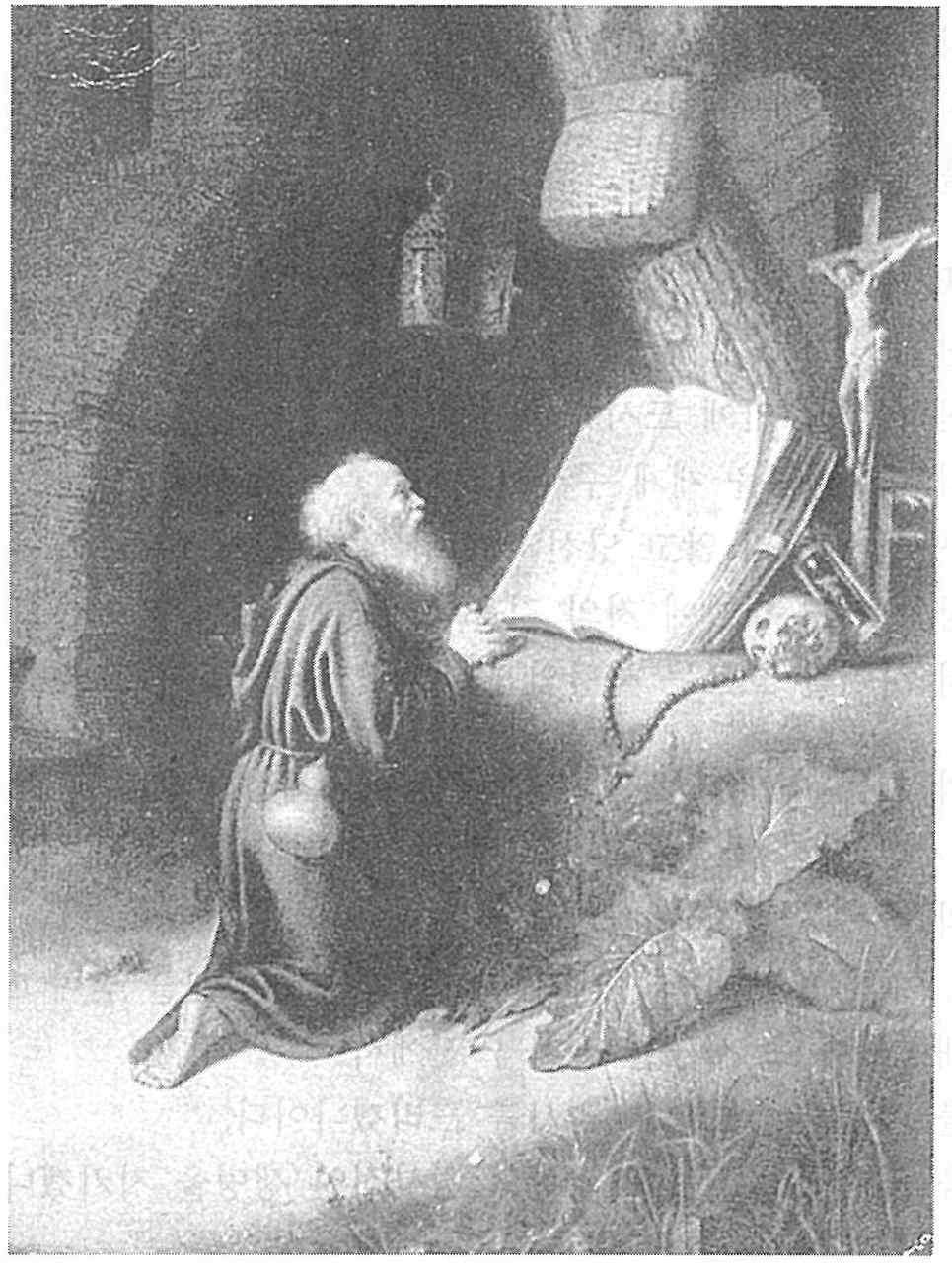 제8강의  하느님의 뜻을 소유하기 위한  생활“         포도나무요 너희는 가지다. 내 안에 머무르고 나도 그 안에 머무르 는 사람은 많은 열매를 맺는다.  너희는  나  없이  아무것도  하지  못한다.” (요한  15,5)“기도는  하느님을  향하여  마음을  들어  높이는  것이며,  하느님께  은혜를 청하는  것이다.”(가톨릭  교회  교리서  2559)하느님의 뜻을 소유하려면 우리 편에서 협력하는 생활을 해야 합니다. 하느님의 뜻을 소유하기 위해서는 기도생활에 힘쓰고 하느님의 뜻에 관한 말씀이  기록된  천상의 책을 읽고  묵상해야 합니다.또한 성사생활에 힘쓰며 이웃을 사랑하는 삶을 살아야 합니다. 그리고 은총이 충만한 생활을 하도록 힘쓰며 마귀들과 싸워서 늘 승리하는 생활을 해야 합니다.제1일	기도생활“여러분은  늘  성령  안에서  온갖  기도와  간구를  올려  간청하십시오.” (에페  6,18)“하느님께서는 각 사람을 당신과 신비로운 만남으로 부르신다.”(가톨릭 교회  교리서  2591)하느님께 대한 사랑의 첫 표현은 기도입니다. 하느님의 뜻을 소유하기 위해서는 평소에 하는 기도를 충실히 하는 동시에 예수님께서 이끌어 주 시는  대로  기도해야 합니다.특히 「우리 주 예수 그리스도의 수난의 시간들」과 「하느님의 뜻의 나라 동정 마리아」를 읽으면서 하느님의 뜻 안에서 하느님의 뜻대로 사신 예수 님과 성모님의 삶을 묵상하며  기도를 바치면    좋습니다.또한 「하느님의 뜻 기도 모음집」에 나와 있는  기도를  바치면 좋습니다. 이 기도문을 사용하여 일상생활의 기도를 하면 하느님의 뜻을 선물로 받 는데 도움이 됩니다. 이 기도문들은 하느님의 뜻과 하나 되어 기도하는 훈 련을 하게 함으로써  하느님 뜻 안의 삶으로 우리를 인도해    줍니다.우리가 하느님의 뜻 안에서 기도하면 그 기도는 엄청난 효과가  있습니 다. 그러므로 무엇보다도 하느님의 뜻을 선물로 주시도록 지속적으로 청해 야 합니다.1.  언제  어떻게  기도해야 하나?1-7,9	무슨 일을 시작할 때든지 나를 부르며 기도하여라.   언제나 나의 현존 안에서 나와 함께 일하기   위함이다.1-11,17 그분은 나를 기도 안으로 끌어당기셔서 하느님께서 사람들에게 주시는 수많은 빛과 은총들에 대한 관상기도에 온전히 몰입하게 하셨기 때 문에 나는 이전보다 더 깊이 매료되어 피로나 지루함을 느낄 수가 없었고, 오래도록 줄곧 기도 안에 머물러 있고   싶었다.1-15,23   내가 무엇보다도  당부하는  것은 항구한  기도이다.2-3,7 지상적인 것, 곧 인간의 사나운 격정들이 내뿜는 악취가 여러분을 타락시키고 곤두박질치며 죄 속에 떨어지게 할 때면, 여러분도 기도로 으르 렁거리며 죄 지을 기회를 피해야 합니다. 그러면 모든 위험으로부터 안전할 것입니다.3-106,4 나에게서 나오는 모든 것은 내 안으로 들어온다. 이런 이유로 사 람들은 그들이 내게 간청하는 것을 쉽사리 얻지 못한다고    투덜댄다.경우, 그것은 내게서 나온 것이 아니기 때문이다. 내게서 나온 것이 아니기 때문에 내 안으로 들어오고 나가기가 어렵고, 그러니 그들에게 주 어지지  않는 것이다.6-110,5 영혼이 분심 잡념에 빠지지 않으려면 그 기초가 하느님 안에 튼튼 히 확립되어 있어야 하고, 마치 하나의 점에 집중하듯이 온 존재로 하느님 을 향해 있어야 하며,  다른 것에는  관심의  눈길을  주지 말아야  합니다.7-75,2 딸아, 사람들이 그들 자신의 마음에 드는 것에 너무 집착하기 때문 에 나는 내 선물들을 내 안에 그대로 지니고 있지 않을 수 없다. 이는 그들 이 선물을 주시는 분에 대해서 애착하는 대신, 내 선물 자체를 우상화할 정 도로 집착함으로써 그것을 주시는 분을 모욕하기    때문이다.2.  기도의 효과3-112,5 소리기도가 통교를 유지하는 역할을 한다면, 하느님과 영혼 사이의 대화를 유지시키는 자양분 역할을 하는 것은 틀림없이 내적인    묵상입니다.4-138,2 나는 네가 끊임없는 기도의 정신을 가지기 바란다. 언제든지 나하 고 대화를 나누기 위한 영혼의 이 끊임없는 노력은, 그것이 마음으로건 정 신으로건 입으로건 혹은 단지 의향 만으로건 간에 그 영혼을 내 앞에 매우 아름답게 단장해 주기에, 그의 마음에서 우러나는 곡조가 내 마음의 가락과 조화를  이루게 된다.3   그래서 나는 이 영혼과 대화를 하고   싶어진다.6-79,2 딸아, 사람이 어떤 선을 행하려고 할 때 ‘성모송’을 한 번 바치는 것만으로도 은총이 그 선행 안에 함께 작용하게    한다.7-84,2 딸아, 기도는 단 하나의 점이다. 단 하나의 점이지만 다른 모든 점 들을 아우르는 점이다. 따라서 자기만을 위해서 기도하건 남들을 위해서 기 도하건 기도한 만큼 득을 볼 수  있다.11-31,2 , 몸을 잔뜩 움츠리고 혼자 작업하고 있는 영혼을 보면  여간 딱하지 않다. 바로 가까이에서 내가 그를 바라보고 있다. 그가 번번이 일을 제대로 처리하지 못하는 것을 보면서 기다리고 있는    것이다.나를 부르며,'이것을 하고 싶지만 할 재간이 없습니다. 오셔서 저와 함께 해 주십시오. 그러면 제가 무엇이든지 잘하게 될 것입니다.'하고 말하기를 말이다.3 예컨대, ‘저는 사랑하고 싶습니다. 오셔서 저와 함께 사랑해 주십시오. 저는 기도하고 싶습니다. 오셔서 저와 함께 기도해 주십시오. 이 희생을 바 치고 싶습니다. 그러나 저는 나약함을 느끼고 있사오니, 오셔서 주님의 힘 을 주십시오.’ 등 다른 모든 것에 대해서도 그렇게 말하며 나를 부르기를 기다리고 있는 것이다.4 그러면 나는 기꺼이, 아주 즐거워하면서 그 모든 것을 위해 나 자신을 주련마는!3.  주님과  함께  하느님  뜻 안에서  바치는 기도11-78,2  딸아, 나와 함께, 바로 나 자신의 뜻으로 바치는 기도는 한  사람 도 빼놓지 않고 모든 이에게 주어질 수 있다. 마치 오직 한 사람을 위하여 바쳐진 기도처럼 모든 이가 자기 몫의 효과를 받는    것이다.3 그렇지만 이는 사람들의 마음가짐에 따라서 작용한다. 영성체나 내 수난 의 경우와 같이, 나로서는 그 열매를 모든 사람에게 각각으로 다 주지만 효 과를 내는 정도는  그들의  지향에  따라 다른 것이다.4 그러니 열 사람이 받건 다섯 사람이 받건 열매 자체는 덜하지도 더하지 도 않다.  이러한 것이 나와 함께,  나의 뜻으로  바치는  기도이다.14-24,6 너는 나와 함께 내 뜻 안으로 들어가자. 하늘과 땅 사이에 솟아올 라 지고하신 임금님께 흠숭을 드리자. 모든 사람을 대신하여 그분께 찬미와 공경을 드리자. 그러면 하늘과 땅에 흠숭과 공경과 찬미가 충만할 것이고, 모든 이가 이들의 효과를 얻게 될   것이다.15-37,3	, 내 뜻은 본성상 어디에나 있으므로 어디서든지 사람을  감 싼다. 그러나 그렇기 때문에 아무런 의식 없이 기도하고 행동하는 사람과 자기가 무엇을 하고 있는지 분명히 의식하면서 자기 의지로 내 뜻의 성역 안으로 들어와서 행동하며 기도하는 사람 사이에는 엄청난 차이가   있다.19-17,1 늘 하는 방식대로 거룩하고 신성하신 의지 안에 녹아들려고  하다 가 문득, ‘지고하신 임금님, 첫 사람에서부터 이 세상에 존재할 마지막 사 람에 이르기까지  모든 사람의  이름으로 제가 왔습니다.각 사람이 당신께 마땅히 드려야 할 모든 영예와 흠숭과 찬미와 사랑을 드리고, 하나하나의 모든 죄에 대한 모든 보속을 바치려는 것입니다.’ 하고 말씀드렸다.2 그러자 사랑하올 예수님께서 내 안에서 걸음을 옮기시며 이르셨다. “딸 아, 이는 오직 내 뜻만이 할 수 있는 기도 방식이다. 내 뜻만이 ‘제가 지고 하신 임금님 앞에 '모든 사람의 이름으로' 왔습니다.’ 하고 말할 수 있기 때 문이다.3 과연 내 뜻은 그 자신의 전지(全知)와 무한성으로 모든 것을 보고 모든 사람을 싸안는다. 그러므로 ‘저는 사람들이 임금님께 마땅히 해야 했으나 하지 않아 빚져 있는 모든 것을 다 갚으려고, '모든 사람의 이름으로' 왔습 니다.’라고 말하는 것이 한갓 말투에  불과한  것이 아니라 사실이   된다.실제로 어떤 인간의 뜻도 ‘저는 '모든 사람의 이름으로' 왔습니다.’라고 말할 수 없다. 이 말은 나의 뜻이 네 안에서 다스리고 있음을 나타내는 표 징인 것이다.”4 예수님께서는 그렇게 말씀하신 뒤 계속해서 큰 소리로 기도하셨다. 나도 그분을 따라 하다 보니,  그분과 함께 지고하신 임금님 앞에    있었다.5   오!  예수님과  함께 기도하는  것은 너무나  멋진 일이었다.제2일	천상의 책을 읽고 묵상하며 실천하는 생활“	너희 하느님을 사랑하고 그분의 말씀을 들으며 그분께 매달려야 한다.”(	30,20)하느님의 뜻을 소유하려면 하느님의 뜻에 대한 신비가  담겨있는 「천상 의 책」을 매일 읽고 묵상해야 합니다. 그러면 하느님의 뜻 안의 삶이 얼마 나 소중한지를 점점 더 깊이 알게 되고 이를 갈망하게 되어 하느님의 뜻 을  소유하게 됩니다.그리고 주님께서는 이미 하느님의 뜻을 소유한 이들도 하느님 뜻 안의 삶에 대한 지식이 증가할수록 하느님 뜻 안의 더 깊은 삶으로 그들을 인도 하십니다.1.  마음에  간직하고  실행해야  할 주님의 말씀2-26,5	말씀은 내 영혼에 얼마나 유익한지!2-50,4 딸아, 나는 네가 내 말을 간직하며 존중하기 바란다. 내 말은 내가 영원한 것처럼 영원하고 내가 거룩한 것처럼 거룩한    까닭이다.이 말을 마음속에 간직하여 활용한다면 너는 만족을 얻을 것이다. 그리고 내 말로부터  영원한 광채를 상급으로  받기도 할  것이다.4-68,3 너 자신을 모든 사람 가운데 가장 작은 사람으로 여기며, 나의  모 든 가르침을 너의 정신 안에 모아들이고 마음 안에 간직하기  바란다. 그러면 때가 왔을 때에 그 모든 가르침이 언제나 준비가 되어 있어서 네가 그것을 활용하면서  실행에 옮길 수 있음을 알게 될   것이다.10-44,3 딸아, 내 말을 듣느라고 여념이 없는 사람에게는 내 말이 태양이 다. 이 태양은 청각을 즐겁게 하는 것에 그치지 않고 정신을 살찌우며 마음 을 나와 내 사랑으로  가득 차게 하기도  한다.12-106,10   설령 네가 나의 가르침을 딱 한 번만 실행한다고 하더라도,  네영혼의 하늘에 별 하나는 뜨게 할 테니   말이다.11  영혼이 열 가지 선을 행하면 거기에 열 개의 별이 뜨게 할 것이고, 천행하면 천 개의 별이 뜨게 할   것이다.2.  하느님의  뜻에 대한 지식을  통하여  주시는  은혜13-14,7 내가 나의 뜻에 대하여 너에게 말할 때마다 너는 새로운 이해력과 지식을 얻게 되고, 내 뜻 안에서의 네 행위가 더 큰 가치를 입게 되며, 네가 엄청  더 풍부한  재산을  획득하게 된다.13 오! 내가 내 뜻의 효과에 대해 너에게 말할 때마다 너와 나 사이에 얼 마나 큰 은총의 바다들을 펼치는지 안다면, 너는 기뻐서 죽을 지경이 될 것 이고, 마치 네가 다스려야 할 새 왕국들을 차지한 것처럼 즐거운 축제 기분 에 잠기게  될 것이다.13-16,10 지금까지 나는 내 인성이 행한 일과 그 덕행과 고통에 대해서 알 려 주었다. 인류 가족을 내 인성이 지닌 재산의 상속자로 지정하기 위함이 었다.11 이제는 한 걸음 더 나아가서 내 뜻이 내 인성 안에서 행한 일을 알려 주려고 한다. 새로운 세대를 내 뜻의 상속자로, 내 뜻이 지닌 효과와 가치 의 상속자로 지정하기 위함이다.13-23,8 딸아,  네가 내 뜻에 대해 쓰는 것에 더 마음이 당기는 것은  지극 히 당연한 일이다. 내 뜻에 대해 듣거나 말하거나 쓰는 것은 하늘과 땅에 있을 수 있는 가장 고귀한 일이니 말이다. 그것은 내게 가장 큰 영광을  주 는 일이요,  모든 좋은 것들과 성덕 전체를 동시에 싸잡는     일이다.9 반면에 다른 진리들은 저마다 그들 나름의 독특한 선을 포함하고  있다. 이 진리들은 한 모금씩 마시거나 한 걸음씩 올라가는 인간적인 방식에 적 응한다.이와 반대로 내 뜻에 대해서는 영혼이 신적인 방식에 적응한다.  그러니 한 모금씩 홀짝거리는 것이 아니라 바다를 통째로 마시고, 한 걸음씩 올라 가는 것이 아니라 순식간에 하늘로  날아오른다.13-54,1 , 내가 너에게 더 많은 진리들을 드러낼수록 특수한 진복들을 그만큼 더 많이 선물로 주는 것이다. 각각의 진리가 저마다 독특한 진복과 행복과 기쁨과 아름다움을  내포하고 있기  때문이다.2 그러므로 네가 하나의 진리를 더 알게 되면 이것이 진복과 행복과 기쁨 과 아름다움을 네 안에 가져와 너를 부요하게   한다.3 그런데 사람이 지상에서 알게 된 진리들이 행복과 기쁨 따위를 싹트게 하는 하느님의 씨앗들인 만치, 영혼이 천상 본향에 있게 될 때에는 그 씨앗 들이 통신 전선같이 되고, 이를 통하여 하느님께서 영혼이 지상에서 알았던 진리의 수와 같은 수의 지복을 그분의 내면에서    쏟아내신다.16 영혼이 내 뜻의 문을 열고 이 뜻이 지닌 진리들을 알게 되려면, 첫째, 내 뜻으로 살기를 원하고, 둘째, 내 뜻을 알기를 원하고, 셋째, 내 뜻의 진 가를 인정해야  한다.14-10,2 딸아, 내 말은 진리와 빛이 가득하다.  그리고 영혼을 진리  자체로, 빛 자체로, 이 말이 지닌 선으로 변화시킬 수 있는 본성과 능력을 가지고 있다.15-16,6 나는 너에게 내 뜻에 대하여 많은 말을 함으로써 너와 나 사이에 나뉠 수 없는 일치의 끈도 그만큼 많이 만들었다. 나의 영원한 의지가 너에 게 말을 하면서 그 말 한마디 한마디에 대해서 내 영원한 뜻의 끈으로 너의 작은 뜻을 묶어 온  것이다.16-33,17 다른 지식은 다 잊어버리고 언제나 오로지 내 뜻 외에는 아무것 도 알지  못할  정도가  되어야 한다.16-57,16 그러니 내 가르침에 주의를 기울이며 충실하고, 절대로 내 뜻을 벗어나지 마라.19-26,19 내 뜻이 다스리기 위해서는 또 하나의 인성이 필요한 것이 아니 라, 내 뜻에 대한 지식이 필요한데, 사람들이 내 뜻의 놀라운 점들과 그 아 름다움과 그 거룩함 및 자기들에게  돌아올 무한한 선에 끌려서 사랑을    다내 뜻의 통치에 굴복할 정도의 지식이 필요한   것이다.19-51,1 아들아, 네가 앞으로 출판하게 될, 나의 뜻에 관한 책에는 제목을 이렇게 붙여라.19-57,19 과연 내 말은 빛이고, 생명이 충만하다. 생명을 소유한 자는 그 것을 내어 줄 수 있다. 하물며 내 말에는 창조력이 있기에 단 하나의  낱말 도 영혼들 안에서 은총의 생명과 사랑의 생명, 빛의 생명과 내 뜻의 생명을 수없이 지어낼 수 있다.3. 가장 중요한 주님의 뜻,  가장 큰 기적인 주님의   말씀20-1,24 딸아, 내 뜻을 알리기 위해서는 많은 말이 필요하다. 내 뜻의 역 사가 더없이 길고, 시작도 끝도 없는 영원을 내포하고 있는 까닭이다. 그러 니까 내가 아무리 많은 말을 해도 언제나 할 말이 또 있는 것이다.그래서 이렇게 말을 하고 있는데, 오! 해야 할 말이 아직 얼마나 많이 남 아 있는지!25 내 뜻은 다른 모든 것보다 중요한 것이기에, 더욱 많은 지식과 빛과 위 대성과 놀라운 기적들을 속에 품고 있고, 따라서 더 많은 말이 필요하다. 더욱이 내가 이를 많이 알리면 알릴수록 내 나라의 경계를 그만큼 더   넓힌다.  내 자녀들에게  이 나라를  주어 소유하게  하려는 것이다.26 그러기에 내가 내 뜻에 대하여 드러내는 모든 것은 내 나라 안에서 행 하고 있는 새로운 창조  사업이다.20-14,20  내 뜻에 대한 하나하나의 말과 진리와 표현은 모든 악에서 지켜보호자인 내 뜻으로부터 나오는  기적이다.27 나의 말, 나의 복음은 따라서 기적들 자체보다 더 큰 기적이었다. 그리 고 기적들이 생명을 가진다면 그것은  나의 기적적인  말 때문이었다. 그러 니 네 예수의 말이 가장 큰 기적임을   확신하여라.4.  피앗에  대한  지식에  따라  구성될 합창단23-40,4 딸아, 내가 아홉 계급의 합창단으로 구성된 천사단을 가지고 있는 것과 같이, 장차 위계적(位階的) 질서로 구성된 내 거룩한 피앗의 나라 자 녀단도 가지게  될 것이다.이 자녀들 역시 구단(九段)의 합창단을 이룰 것인데, 이들은 내 피앗에 관련된 지식을 더 많이 알거나 더 적게 아는 것으로 얻게 된 아름다움의 다 양성에 따라 서로 구별될   것이다.8 따라서 모든 지식을 다 가진 사람은 가장 높은 계급의 합창단을 이룰 것 이고, 이와 같이 지식의 다소에 따라 각기 다른 합창단이 형성될 것이다. 그러나 전체적이건 부분적이건 이 지식을 가진 사람은 모두 내 뜻의 자녀 들이라는  고상한  명칭을  얻게 될 것이다.왜냐하면 내 피앗에 대한 지식은 이를 알고 자신의 삶으로 삼는 미덕을 지닌 사람을 고상하게 하고 그 영혼 안에 하느님 생명의 활기가 흐르게 하 며 그를 원초적  기원에로  들어 올리는  힘이 있기  때문이다.또한 이 지식은 “우리와 비슷하게 우리 모습으로 사람을 만들자(창세 1, 26).”고 하는 화필과도 같아서 피조물 안에 창조주의 모상을 그려 넣기도 한다.제3일	성사생활“	하늘에서 내려온 살아 있는 빵이다. 누구든지 이 빵을 먹으면 영원히 살 것이다.  내가 줄 빵은 세상에 생명을 주는 나의 살이다.”(요한 6,51)“     계약의  영원한  대사제이신  그리스도께서  친히,  사제들의  직무를  통 해서  활동하심으로써  성찬의  희생  제사를  드리신다.”(가톨릭  교회  교리 서  1410)예수님께서 최후의 만찬 때 제정하신 성체성사가 거행되는 미사성제는 예수님의 지상 생활을 신비적으로 재현합니다. 특히 그분의 수난과 부활을 재현합니다. 따라서 미사의 원집전자는 예수님이십니다. 예수님께서는 사 제를 도구로 쓰시어  당신이  미사성제를  집전하십니다.성사생활의 열매는 하느님의 뜻을 따르는 정도에 따라 좌우되며, 우리가 살아있는  성체가 되려면  나의 뜻이 소멸되어야   합니다.1.  미사성제와 영성체1-6,4  , 그분께서는 날마다, 특히 영성체 후에, 내가 해야 할 일과 필 요한 노력이 무엇인지를 말씀해 주셨다.1-14,19 성체 안의 나를 받아 모시기 위해서 할 수 있는 대로 잘 준비하고, 영성체를 한 후에는 내게 감사하면서 네게 필요한 은총과 도움을 청하면 된 다.  그 외 다른  생각들은  하지 말아라.1-14,26 내가 너희를 위해 제정한 사랑의 성사 곧 성체성사 안에서 나는 삼십 삼 년 동안 지상에서 살면서 행했던 모든 일과 겪었던 모든 고통을 계 속 행하며 겪고 있다.1-35,4 한 경건한 사제가, 그리고 그 사제 안에 계신 예수님께서, 거룩한 미사를 집전하는 모습을 경탄하며 바라보는 것이 내게는 얼마나 큰 위로가 되었는지 모른다! 그럼에도 눈에 보이는 것은 다만 한 사람뿐이었으니, 사 제가 예수님으로 변화된  것이었다.더욱이, 사제가 아니라 예수님께서 몸소 거룩한 희생 제사를 드리는 것 같았다. 그러므로 나는 미사 참례 중에, 사제를 당신 인성으로 완전히 가리 신 예수님을,  즉 예수님의  모습만을  볼 때가 있다.1-36,10   , 미사는 우리로 하여금 예수님의 생애와 수난과 죽음 및 이 후의 영광스러운 부활을 생각하게 한다. 이 모든 것은 그리스도의 인성이 여러 사건을 겪으면서 실제로 지상 생활을 하신 33년 동안 이루어진 일이 다. 반면에 미사 중에는 이것이 짧은 시간에 신비적으로    재현된다.2-14,4 또한 나는 하느님께 자기를 봉헌한 사람들이 성체를 합당하게 받아 모실 준비를 조금도 하지 않는 것을 보았다. 그들은 예수님을 생각하는 대신, 그들의 사소한 근심거리나 하찮은 여러 가지 결함에 마음이 쏠려 있었고, 그 렇게 하는 것이 그들 식의 준비여서 예수님께 큰 고통을 끼치는 것이었다.5 딸아, 이 영혼들은 은총이 자기네 안으로 들어가지 못하도록 얼마나 방 해하는지 모른다! 나는 사소한 흠들을 보지 않고 나를 배령하려고 오는 그 들의  사랑을  보건만,  그들은 정반대로 행동한다.사랑보다는 사소한 결점에 더 많은 관심을 기울이는 것이다. 그 숱한 것 들은 사랑을 조금도 증가시키지 못하고 오히려 감소시키는 반면, 사랑은 그것들을  지워 없앤다.4-136,2 내 딸아, 내 생애의 각 시기는 그 단계 고유의 특성에 따라 사람 들에게서 본받음과 사랑과 보속 등을 받는다. 그러나 성체로서 사는 나의 성사적인 삶의 시기는 그 전체가 숨음과 변모와 지속적인 연소의 시기이다.3 나의 강생과 생애와 십자가상 수난이 사랑과 찬미와 감사와 모방의 대 상이 되는 것과 같이, 내 성사적인 삶도 인간에게서 황홀한 사랑을 받는다. 내 안에 녹아드는 사랑을,  완전 연소에 이르는 사랑을    받는다.8-60,5 영혼이 더 이상 자기 자신을 의식하지 않고 자기 안에 계신 하느 님만을 알아보는 경지에 이르는 것 - 이것이야말로 바람직한 영성체의 열 매이고, 하느님께서 당신 자신을 영혼들에게 주시려고 기다리시는 목적이 기도 하다.9-20,1   영성체를  한 뒤 내 흠숭하올  예수님께  이렇게 말씀드렸다.2  “이제 저는 당신과 긴밀히 결합되었습니다. 더군다나 당신과 같아졌습. 우리가 이제 하나가 되었으니 저는 제 존재를 당신 안에 두고 당신을 취합니다. 그러므로 저의 정신을 당신께 두고 당신의 정신을 취하며, 저의 눈과 입과 마음을,  손과 발걸음을 당신께 두고 당신의 것을    취합니다.오! 그러니 이제부터 저는 참으로 행복하겠습니다! 제가 당신 정신으로 생각하고, 당신 눈으로 보고, 당신 입으로 말하고, 당신 마음으로 사랑하고, 당신 손으로  일하고,  당신 발로 걸을 것이니   말입니다……”9-37,2    네 몸은  나의  감실이요,  네 영혼은  나를  담아  두는  성합이다.11-63,14 더욱이, 내가 너에게 말한다. 성사들 자체도 영혼들이 나의 뜻을 따르는 정도대로 그 열매를 맺는다. 어느 정도로 나의 의지와 결속되어 있 는가에  따라  그 효력을  내는 것이다.15 그러므로 나의 뜻과 관련을 맺고 있지 않으면, 나를 받아 먹어도 먹지 않은 상태로 있게 되고, 고해성사를 받아도 언제나 불결한 영혼 상태로 있 게 된다.16 나의 성사적인 현존 앞에 오는 사람들도 있지만, 우리의 뜻이 서로 만 나 있지 않으면 그들에게 나는 죽은 거나 다름없다. 홀로 나의 뜻만이 이 뜻을 따르는 영혼 안에 모든 선을 낳고 성사들에도 생명을 주기   때문이다.2.  성체의  형상을  이룰  수 있는 방법11-84,5 너도 성체의 형상을 이룰 수 있는 방법이 여기에 있다. 즉, 이 형 상을 이루는 빵은 물질적이며 온전히 인간적인 것이고, 너 역시 물질적인 몸과 인간적인 뜻을 가지고 있으니   말이다.9 나의 뜻이 너의 온 존재 안에 꽉 들어차게 하여라. 그러면 내 생명 전체 를 지니고 있는 나의 뜻이 참되고 완전한 축성을 이룰    것이다.18 이 살아 있는 성체들 안에서만, 내가 감실들 안에서 겪는 고독과 굶주 림과 기타 모든 것에 대한 보상을 얻게 될   것이다.12-52,6  사랑의 질투가 어느 정도냐 하면, 성체 안의 나를 축성하는  권 한을 사제들에게 주어 영혼들에게 분배하게 하면서도, 영혼들이 내 뜻 안에 서의 행위를 거듭하고 스스로를 포기하며 자기네 인간적인 뜻을 몰아내고 하느님의 뜻이 들어오게 하면, 이 영혼들을 축성하는 특권은 오로지 나에게 만 따로  남겨  두었을 정도이다.7 말하자면 사제가 성체에 대해서 행하는 바를 나는 영혼들에게 행하는 것이다.  게다가 한 번만 그러는 것이   아니다.영혼이 내 뜻 안에서 행위를 거듭할 때마다 강력한 자석처럼 나를 부르 기에, 내가 성찬 제정의 축성문을 거듭 뇌면서 그 영혼을 특은적인 성체같 이 축성하는 것이다.8 내가 이를 행하는 것은 의로운 일이다. 왜냐하면 내 뜻을 행하는 영혼은 성체를 영하면서도 내 뜻을 행하지 않는 이들보다 더 많이 자기를  희생하 기 때문이다. 그런 영혼들은 나를 얻기 위해서 자기를 비운다. 나에게 완전 한 통치권을 주고, 필요하다면 내 뜻을 행하기 위해 무슨 고통이든지 다 겪 을 태세로  있다.3.  예수님의  영성체를 본받음11-130,3 나도 영성체를 했다. 아버지의 뜻 안에서 내가 나 자신을 영한 것이다. 그리고 이로써 모든 것을 보속했을 뿐더러, 하느님의 뜻 안에서 무 한성을 찾아내고 만물과 만인을 두루 보면서 모든 이를 싸안고 그 모두에 게 성체를 주기도  하였다.4 그리고 많은 사람들이 이 성사에 참여하려고 하지 않는 것과 그들이 내 생명을 받아들이기를 원치 않는 것으로 아버지를 모욕하는 것을 보고, 나는 모두가 영성체를 한 것처럼 보속과 영광을 아버지께 드렸다. 그들 한 사람 한 사람을 대신해서 그 거룩한 생명의 보속과 영광을 드렸던 것이다.5 너도 내 뜻 안에서 영성체를 하고, 내가 행한 바를 거듭하여라. 이와 같 이 모든 것을 보속할 뿐만 아니라 내가 나 자신을 모든 이에게 주고자  했듯나를 모두에게 주고, 내게는 모든 이가 영성체를 한 것과 같은 영광을 다오.6 스스로의 힘으로는 나에게 합당한 것을 아무것도 줄 수 없는 일개 피조 물이, 나의 행동들을 그 자신의 것으로 삼고 내가 행했던 바를 본받으며 나 를 기쁘게 하려고 그 행동들을 내게 주는 것을 볼 때에 내 마음에는 감동의 물결이 인다. 그래서 나는 즐거워하면서 그 영혼에게 거듭거듭, ‘잘했다, 딸아!  내가 했던 것과 꼭 같이 했구나!’  하곤   한다.12-24,1 아침에 복되신 예수님을 받아 모신 뒤 그분께, “저의 생명이신 예 수님, 말씀해 주십시오. 당신께서 성찬식으로 당신 자신을 영하시며 맨 먼 저 하신 행위는 무엇이었습니까?” 하고 여쭈었다.2 예수님은, “딸아, 그때 내가 행한 첫 행위는 내 생명을 많은 생명들로 불 어나게 하는 것이었다.” 하고 말씀하셨다. “얼마큼 많았느냐 하면 세상에 존재할 수 있는 피조물의 수만큼   이었다.그들 한 사람 한 사람이 오직 자신을 위해 나의 생명 하나를 가지게 하려 는 것이었으니, 이 생명은 오직 그 자신을 위해 끊임없이 기도하고 감사하 며 보속하고  사랑하는 생명이었다.3 마찬가지로 나는 내 고통들도 그 모두의 영혼 하나하나를 위해 불어나게 하였다. 내가 다른 이들을 위해서가 아니라 오직 그 한 영혼만을 위해서 고 난을 겪고 있는 것처럼  말이다.4 그러니까 나는 나 자신을 영한 그 최후의 순간에 모든 이에게 나 자신을 주어 각자의 마음 안에서 수난을 겪음으로써 고통과 사랑으로 그 마음들을 정복하고자  하였다.”4.  하느님의  뜻  안의  삶과 성체성사12-40,1 딸아, 희생 제사를 이루는 이는 바로 내가 아니냐? 그런데 나는 모든 희생 제사에 현존하므로 나와 함께 나의 뜻 안에서 사는 영혼도   다만번의 미사가 아니라 모든 미사에서 나와 함께 희생 제물이    된다.2 이 영혼은 나의 뜻 안에서 살기 때문에 모든 제병들 안에서 나와 함께 축성되는 것이다.12-119,1 ‘하느님의 뜻을 행하는 것이 성사들마저 능가한다니, 어떻게 그 럴 수 있는 것일까?’ 내가 혼자 이런 생각을 하고 있었을 때에 예수님께서 내 안에서 걸음을 옮기시며 말씀하셨다.2 “딸아, 성사들을 성사들이라고 부르는 까닭이 무엇이냐? 성스럽기  때문 에, 은총과 거룩함을 줄 수 있는 가치와 힘이 있기 때문이 아니냐?3   그런데 나의 뜻은 신성하고 거룩하며 모든 성사들의 효력을 다   지니고있다.5 성사들이 하는 일은 바로 영혼을 하느님과 일치시키는 것이 아니냐? 그 러면 나의 뜻을 행한다는 것의 의미는 무엇이냐? 피조물의 뜻이 창조주의 뜻과 하나가 되는 것이  아니겠느냐?8 아, 그렇다, 너에게 거듭 확언하거니와 나의 뜻은 성사이다. 모든 성사들 을 합친 것을 능가하지만  더욱 놀라운 방식으로   그러하다.12-120,8 영혼이 내 뜻 안에서 행하는 각각의 행위는 이 행위 안에 나를 넣어 봉하는 것이고, 나는 그 영혼의 뜻 안에 봉해져 있게 된다.  그러므로 내 뜻 안에서 행해진 행위들은 영구적인 영성체이고, 이 (무형의) 빵은 성 체 안에서 소멸되듯이 소멸되지 않는다.  성체 안에서는  빵이 소멸됨에 따 라 나의  성사적  생명이  끝나는 것이다.12-132,2 딸아, 나의 뜻 안으로 들어오너라. 그러면 네가 현재뿐만 아니 라 미래의 모든 성체 안에도 있는 너를 볼 수 있다. 이처럼 나의 뜻 안에서 는 내가 받는 축성과 같은 수의 축성을 너도 받게 된다.4 나는 나를 영하는 이들에게 나 자신을 내어 주지만 그들은 그들 자신을 내게 주지 않기에, 내 사랑은 아무 보답도 받지 못한 채 괴로움과 방해를 겪으며  질식할  듯한 상태로  있는 것이다.12-143,3	사제가 성체를 축성하는 것은, 성체를 두고 외우는 그  성 찬제정의 말에 나의 뜻이 능력을 주기   때문이다.14-40,9 잘 들어라, 딸아, 나는 성찬례를 제정하는 자리에서 모든 사람을 내 주위로 불렀고, 첫 사람에서 마지막 사람까지 그 모든 세대들을 바라보 았다. 모든 이에게 내 성사적 생명을 주기 위해서, 그것도 한 번만이 아니 라 그들이 이 유형적인 음식을 필요로 할 때마다 주기 위해서였다.5.  하느님  뜻의  양식을  위한  예수님의 기도15-26,6 나는 아버지께 이렇게 말씀드렸다. ‘아버지, 모든 사람의 이름으 로 일용할 양식 세 가지를 청하오니, (우선) 아버지의 뜻 양식을 주소서.7  이는 양식보다 더한 양식이어서 보통 것은 하루 두 세끼 먹어야  하지만 이 양식은 매순간 어떤 처지에서나 필요하기   때문이옵니다.8 아버지, 이 아버지 뜻 양식을 주시지 않으면, 저희가 아버지께 매일 청 하는 둘째 양식, 곧 성체성사적 생명의 모든 열매도 저는 결코 받을 수 없 을 것이옵니다.오! 저의 성사적 생명이 너무나 괴로운 상태에 처해 있는 것은, 아버지의 뜻 양식이 저들을 먹여 기르지 않고 오히려 인간의 뜻이라는 썩은 양식이 보이는 까닭이옵니다.9 설령 제가 그들에게 간다고 하더라도 그들 안에 우리의 (뜻) 양식이 보 이지 않으니 저로서는 아무 열매도, 선물이나 효과나 성덕도 줄 수 없나이 다. 뭔가를 준다고 해도 그들의 마음가짐에 따라 작은 몫을 줄 뿐 제가 지 닌 모든  선은 아니옵니다.그러니 사람이 지고하신 뜻 양식을 받게 되기를 제 성사적 생명이 애타 게 기다리고  있나이다.  이 생명의 모든 선을 주려는   것이옵니다.10 헤아려 주소서. 우리의 양식인 하느님의 뜻이 하늘에서와 같이 땅에서 도 이루어질 때, 그때에는 성체성사가 ― 그리고 이 성사뿐만 아니라    제가교회에 남긴 모든 성사들이 ― 그 안에 완전한 모양으로 포함되어 있는  모든  열매를  썩 잘 줄 수 있지 않겠나이까?’제4일    이웃을  사랑하는 생활“         너희에게  새  계명을  준다.  서로  사랑하여라.  내가  너희를  사랑한 것처럼 너희도 서로 사랑하여라. 너희가 서로 사랑하면, 모든 사람이 그것 을  보고  너희가  내  제자라는  것을  알게  될  것이다.”(요한  13,34-35)하느님의 뜻을 소유하려면 그 준비로 하느님의 뜻대로 맺는 이웃과의 관계가 필요합니다. 하느님께서는 이웃 안에서 당신의 모습을 보면서 사랑 하기를 원하십니다. 이웃을 사랑할 때는 하느님께 대한 사랑으로 이웃을 사랑하길 바라십니다.또한 선행을 할 때에는 인간적인 목적이 없이 순수하고 항구하게 행하기를 바라십니다.  무엇을  하든지 우리의 지향이 그 가치를 결정하기  때문입니다.1.  이웃을  대하는 태도1-5.17 그분은 또한 그분에게서 결코 떨어지는 일 없이 사람을 사랑할 수 있는 방법도 가르쳐 주셨다. 그것은 사람을 하느님의 모상으로 보는 것이 었다.18 그 결과 내 마음은 더욱더 세게 하느님께로 이끌리며 결합되는 것을 느꼈다. 게다가, 모든 사람을 하느님 안에서 보고 그 각 사람들 안에서 하 느님의 모습을 봄으로써  사람에 대한 존경심도  잃지 않게  되었다.1-9,10 사람들이 네게 창피를 주거나 모욕이나 반박으로 대할 때에도, 네 눈은 언제나 나를 향하고 있기 바란다. 그런 것 역시 그들에게서 오는 것이 아니라 내게서 오는 것이며 내가 너에게 이렇게 말하고 있는 것이라고 여 기면서 말이다.2-3,9	원하는  것은  다만  한  가지뿐이다.  하느님을  사랑하고, 하느님 에  대한  사랑으로  이웃을  사랑하는 것이다.2-27,4 내가 너에게 원하는 것은 올바르고 단순한 행동이다. 사람들의 ' 찬성과 반대'에 주의를 기울이지 말아라. 네 마음을 어지럽힘 없이 그들 마 음대로  생각하게  내버려 두어라.4-68,2   나는 네가 모든 사람을 존중하기   바란다.4-148,3 참된 진지함은 신앙 안에 있고, 참 신앙은 하느님 안에서 이웃을 보고 이웃 안에서 하느님을 보는 것에   있다.8-46,2   딸아, 참된 사랑을 가지고 있는 사람을 알아볼 수 있는 표는  그가가난한 이들을 사랑한다는  것이다.2.  이웃에  대한  선행과  그 결과4-49,2 내가 가장 기꺼이 받아들일 수 있는 사랑은 내게 가장 가까운 이 들을 위해서 베풀어지는 사랑이다. 그런데, 내게 가장 가까운 이들은 연옥 에서 정화되고 있는  이들이다.6-143,2 내 딸아, 사람이 어떤 선행을 할 때면 그에게서 빛이 나와서 창조 주에게로 뻗어간다. 이 빛은 빛의 창조주에게 영광을 드리고 그 사람의 영 혼을 신적인 아름다움으로 꾸며  준다.7-1,2   딸아, 영혼에게 꼭 필요한 것은 자기가 시작한 선행에 항구한  것이다.8-43,2  인간은 온 존재로 - 그 자신의 모든 것으로 선의 씨를 뿌려야 한다.12-68,2 딸아, 오로지 나에게 보속을 바치는 일과 영혼 구원만을 생각하는 사람은  내  성성(聖性)의  대가로 산다.이 영혼이 내게 보속을 바치는 것 외에는 아무것도 원하지 않고 나의  불타심장 박동을 반향하면서 내게 영혼들을 간청하는 것을 보면, 그의 내면 에 내 인성의  특성들이  보인다.4 반면에 오로지 자기의 성화만을 생각하는 사람은 그 자신의 거룩함과 힘 과 사랑에만 의지하여 살아가니, 오, 얼마나 비참해지겠느냐! 이런 이는 제 비참의 무게를 속속들이 느끼기에 자기와의 끊임없는 투쟁 속에서 살아가 기 마련이다.12-85,15 “당신 뜻 안에서 살게 될 영혼들입니다.” 하고 내가 대답하자 그분은 “잘 말했다. 그들은 바로 사욕과 개인 성화에 대한 욕망은 조금도 없이, 어느 쪽인가 하면 온전히 신적인 방식으로 형제들의 선익을 위하여 살며  하늘에  공명하는  향음(響音)만을  낼 사람들이다.” 하셨다.13-21,7 죄 중에 있으면 그리도 끔찍한  상태가 되지만  은총 지위에서  선 을 행할 때는 아름다워지기도  하는 것이   인간이다.선은 아무리 사소한 것이라고 하더라도 인간의 광점(光點)이다. 선을 행 함에 따라 천사와 같은 천상적 신적 모습으로   변화된다.13-52,4 선은 곧 나다. 사람이 행하는 선치고 내가 관련되지 않은  것은 없다. 그리고 사람이 행하는 각각의 선은 그가 자신의 영혼에 주는 한 모금 의 생명이다.따라서 선을 많이 행할수록 그 영혼의 생명이 그만큼 더 성장하여 그를 더욱 힘차게  하고 더 많은 선행을  할 태세가  되게  한다.5   하지만 이 행위들을 아무 독성(毒性)도 없는 것이 되게 하려면,    올곧고인간적인 목적이 없으며 오로지 내 마음에 들기 위한 것이어야    한다.3.  지향이 중요함4-84,2 딸아, 용기를 내어라. 두려워하지 마라. 사랑은 모든 것을 보상한 다. 네 의지로 내가 원하는 바를 행하겠다고 정말 결심했다면, 그런 후에 때 때로 모자람이 있더라도 내가 대신 보충하겠다. 그러니 두려워하지 말아라.11-117,5   , 내가 내 능력 안에 지니는 것을 영혼은 그의 의지 안에    지 닌다. 그러므로 나는 영혼이 실제로 하기를 원하는 선이라면 무엇이든지 이 미 행한 것으로 본다.6 의지와 능력을 다 가지고 있는 나는 원하는 것을 전부 할 수 있는  반면 에 영혼은 원해도 할 수 없는 것이 많다. 그렇지만 그의 의지가 능력 부족 을 보충하는 것이다.이와 같이 그는 점점 더 나와 비슷하게 되어 가고, 나는 그의 선한  의지 가 지니고 있고 또 실행하고자 하는 저 모든 공로로 점점 더 그를 부유하게 한다.12-3,12 딸아, 영혼이 내 안에서 늘 할 수는 없는 즉각적인 행위는 그렇게 하려는 선의를 가지는 것으로 벌충할 수  있다.13-22,8 피조물의 모든 일도 그의 뜻이 만들어 내는 작품이다. 그러니까 나를 위한 음식이 되게 하겠다는 뜻으로 일하면 그 결과 내 음식이 되는 것 이다. 내게 사랑을 주고자 하는 뜻으로 일하면 사랑이 되고, 보속하고자 하 면 보속이  된다.마찬가지로 나를 모욕하려는 뜻으로 일하면 그 일이 내게 상처를 주거나 심지어 나를 죽이기까지  하는 칼이  된다.제5일    은총 생활“         주 하느님은 태양이고 방패이시며 주님께서는 은총과 영광을 베푸 십니다.  흠  없이  살아가는  이들에게  복을  거절하지  않으십니다.”(시편 84,12)“은총은  하느님의  생명에  대한  참여이다.  스스로  은총을  주시는  하느님 께서는 인간의 자유로운 응답을 요구하신다.”(가톨릭 교회 교리서 1997, 2002)하느님의 뜻을 소유하려면 은총으로 충만한 생활을 하도록 힘써야   합니다. 그러면 예수님께서는 당신의 신적 특성을 우리에게 점점 더 주시고 결국은  하느님의  뜻을,  곧 당신 자신을 주십니다.1.  주님께서  은총을  부어주시는 사람1-6,5	, 내가 네 마음속에 은총을 부어 주려면, 네가 절대로 너 혼자 서는 아무것도 하지 못하리라는 확신이  필요하다.나는 매우 신중하기에 내 은총으로 이루어진 일의 좋은 결과를 항상 자 신의 힘 덕분으로 돌리는 사람에게는 은총과 선물들을 주지 않는다는 것을 네가  알기 바란다.3-33,4 은총의 나라로 들어가기 위한 통행증은 무엇이겠느냐? 그것은 겸 손이다.7-5,3 나는 하느님께서 어떤 방식으로 은총을 건네주시는지 이해할 수 있 었다. 그것은 예컨대 영혼이 자신의 무가치함을 내적으로 느끼게 되는 것이 다. 아무것도 아닌 자신의 허무와 비참과 눈곱만큼의 선도 행할 수 없는 무 능을  보는 것이다.8-10,2 딸아, 은총이 영혼 안에 자유롭게 진입하게 하려면 영혼이 마치 하 느님과 단둘이 세상에서 살고 있는 것처럼 살아야   한다.12-135,5 사욕이 없는 사람은 가장 앞서서 나아가는 사람이다. 앞서서 나 아가기 때문에 내 은총의 바다가 그의 등 뒤에서 넘쳐흐른다. 그러니 그는 미처 자기 생각을 할 겨를도 없이 이 은총의 바다에 완전히 잠겨 있게 된다.2.  은총의  효과, 역할1-14,1 지금까지 이루어진 모든 것은 주님께서 내게 아낌없이 거저 주신 충만한 은총 덕분이었다는 점을 부정한다면 나는 한낱 사기꾼에 불과할 것 이다.나 자신의 것이라고는 순전한 허무와 악으로 기울어지는 경향뿐   말 이다. 정말이지 그 모든 은총과 빛이 없었다면 악을 저지르는 것 외에는 아 무것도  할 수 없었을  것이다.3-33,2 은총은 영혼의 생명이다. 영혼이 육체에 생명을 주는 것과 같이, 은총도  영혼에  생명을 준다.5 은총이 없는 영혼은 어떠하겠는가? 내 생각에 그것은 영혼이 없는 시체 와도 같아서 악취를 풍기고 구더기가 버글거리며 온통 썩어가기 때문에 사 람의 눈에 소름끼치는  것이  된다.따라서 은총이 없는 영혼은 사람의 눈이 아니라 거룩하고 거룩하고 거룩 하신 하느님의 눈에 소름끼치는  흉물이  된다.6-125,4 은총이 내 아름다움의 모상을 취하여 영혼에게 아름다움의 빛을 주고, 지혜의 모상을 취하여 지혜의 빛을 주고, 선성의 모상을 취하여 선성 의 빛을 주고, 거룩함과 정의와 굳셈과 능력과 순결의 모상을 취하여 거룩 함의 빛과 정의의 빛과 굳셈의 빛과 능력의 빛과 순결의 빛을 주고, 나머지 모든 것에 대해서도  그렇게  하는 것이다.20-24,7 너는 이것을 알아야 한다. 영혼 안에 내 뜻 안에서 사는 성덕을 기르려면 큰 은총이 필요하다. 다른 성덕들은 작은 은총들로도 기를 수 있 다. 무한하고 영원하신 뜻을 받아들이고 소유해야 하는 것이 아니라, 이 뜻 의 극히 작은 일부와  그 규정과  그늘만  소유하면  되기 때문이다.8 반면에 하느님 뜻 안에서 사는 성덕에서는 내 뜻을 사람 자신의 생명으 로 소유해야 하고, 내 뜻을 따라다니는 행렬을 이루며, 내 뜻의 행위들을 자신의 행위로 삼아야 한다. 따라서 이 성덕을 기르기 위해서는 여러 은총 의 바다들이 필요하다.3.  은총에  화답하여 소유함2-53,4   딸아, 주의해서 내가 네 안에 부어 주고 있는 수많은 은총에   화답. 이 화답이 나로 하여금 마음 안에 들어가서 거기에 내 거처를 잡게 하는 열린 문이다.3-14,5  은총을 소유하고 있는 이는 누구나 자기 안에 천국을 지니고  있다.은총이란 바로 나 자신을 소유하는 것이기   때문이다.4-71,3 사람이 은총을 소유하고 있음을 보여 주는 첫째 표징은, 외부에서 느끼고 보는 모든 것 안에서 하느님을 보면서 인간적이고 현세적인 그 무 엇과도 비교할 수 없는 감미로움과 온전히 거룩한 정다움을 내적으로 느끼 는 것이다.5 둘째 표징은, 은총을 소유한 사람이 하는 말은 평화로우며 다른  이들에 게 평화를 불어넣는 능력이 있다는  것이다.은총을 소유하지 않은 이들의 말은 아무런 감명이나 평화를 가져오지 못 하는 반면, 같은 내용의 말이라고 하더라도 은총을 소유한 사람이 말하면 놀라운 모양으로 작용하여 사람들의 마음에 평화를 가져오는    것이다.4-182,5 은총에 대한 불순응은 영혼을 눈멀게 한다. 영혼으로 하여금 사 물을 잘못 해석하게 하고, 어떤 기적 앞에서도 완고한 마음으로 있게 하는 것이다.14-45,12 은총에 화답한다는 것은 바로 영혼의 눈을 뜨고 있는 것이다. 이 눈을 뜨고 있으면 빛이 정신 속으로 들어오고, 그가 행하는  모든 것  속에 내 모습이 반사되어 나를 충실히 본받게 된다. 이와 같이 내게서 빛을 계속 받음으로써  그의 온 존재가  빛으로  변하는 것이다.제6일	마귀들과  싸워  승리하는 생활“	이들에게는 이러한 표징들이 따를 것이다. 곧 내 이름으로 마귀들 을  쫓아내고  새로운  언어들을  말하며,”(마르16,17)“         또는 악마와 모든 마귀들은 하느님과 하느님의 계획에 봉사하기를 거부하여  타락한  천사들이다.”(가톨릭  교회  교리서  414)마귀들은 우리들이 하느님 뜻 안의 삶을 살지 못하도록 방해합니다. 마 귀들과 싸워 승리할 때 주님은 당신의 뜻을 선물로 주시고 내 안에 영구 적인  거처를 세우십니다.1.  마귀들과  싸우는 방법1-14,18	그렇게 너 자신의 허무에 잠겨 겸손하게 스스로를 낮추면서 내게 의탁하는 것을 보면 악마는 네게 접근할 힘을 잃고 분통이 터져서 제 입술을  깨물기 마련이다.1-15,13 나는 네가 마귀들과의 싸움에서 승리를 거두고 돌아온 직후에 네 안에 견실하고 영구적인 나의 거처를 세워, 너와 내가 항상 일치를 이루게 하겠다.마귀들은 밤낮으로 네게 휴식을 주지 않을 터이니, 내가 너를 아주 괴로운 시험에 붙여 피 비린내 나는 맹렬한 전투에 임하게 하고 있음이 사실이지만, 그렇더라도  너는 그 싸움 전체에 걸쳐서 항상 나의 이 당부를    명심하여라.14 즉, 내 이름으로 싸움을 시작하고, 싸움 중에도 끊임없이 내 이름을 부 르며 도움을 청하면 이 이름이 너를 보호하는 성채가 될 것이다. 너는 또한 이 이름으로  네 가장 힘든 시련의  끝막음을  해야 한다.21 나는 마귀들이 네 힘을 능가할 정도로 유혹하게 하지는 않는다는 것을 알아두어라. 네가 또 알아두어야 할 점은, 내가 영혼들로 하여금 마귀들과 싸우게  하는 것은 결코 영혼들을  멸망시키려는  것이 아니라는  점이다.사실, 나는 먼저 영혼들의 힘을 재어 보고 효과적인 은총을 베풀어 준  뒤라야 그 맹렬한  싸움 속에 들어가게   한다.22 어떤 영혼이 그 싸움에서 지고 만다면, 그것은 내 은총이 부족하기 때 문이 아니라 그 영혼이 끊임없는 기도로 나와 일치해 있기를 원하지 않았기 때문이다.1-16,10 마귀들은 또 기도하는  것은 딱 질색  때문에,  내가 방바닥에 엎드려 기도하는 것을 보면 그때마다 격분하여 내 옷을 잡아당기거나 기대 고 있는  의자를 잡아당겼다.17 그러나 그들은 예수님의 이름을 부르는 내 소리를 듣고는 조금도 해치 지 못한 채  물러갔다.19 그런 다음 그분께서는 악마는 사악한 영이고 따라서 거짓말쟁이니까 절대로 그의 말에 귀를 기울여서는  안 된다고 주의를   주셨다.21 그 뒤 나는 다시 새로운 투쟁을 벌여야 하는 시험에 붙여졌다. 마음이 온통 의심으로 가득 차게 되었으니 이로 말미암아 매우 슬프고 비참한 상 태에  빠져든 것이다.더구나, 영성체를 몹시 증오하는 악마에 대해서는 어떻게 말해야 하겠는 가? 아무튼 그는 성체를 영하지 못하게 하려고 교활한 술책을 총동원하는 것이었다.24 그러므로, 예수님의 이름을 부르는 것과 순명이 내 안에 승리를 가져왔 고,  그 처참한 고통 속에 휴식과 큰 위안을    주었다.2.  악령들을  퇴치하는 방법1-17,2 성체 안에 계신 주 예수님을 받아 모신 어느 날, 그분께서는 내게 악령들을 퇴치하는 법을 가르쳐 주셨다. 그것은 악령들을 하찮은 벌레이기 나 한 듯 무시하면서 무슨 말을 하든지 전연 귀를 기울이지 않음으로써 그 들로 하여금  나를 유혹할  의욕조차  잃어버리게  하는 것이다.뿐만 아니라, 무엇보다도 특히 예수님의 지극히 거룩한 상처 속에 나 자 신을 집어넣고 그분의 정신에 나의 정신을 일치시키면서 기도와 묵상을 통 하여 마음을 온전히 하느님 안에 집중하는   것이다.3 그리고 예수님께서 당신 인성으로 고난을 받으신 것은 인간이 스스로 잃어버린 은총을 회복시켜 주시려는 목적 외에도, 그분의 인성을 통하여 영원하신 아버지 대전에 사랑과 속죄와 배상과 대속의 산 제물이 되시어의노를 풀어 드림으로써 세상과 육신과 마귀를 쳐 이기신 당신 승 리의 영과 초자연 생명에로 인간을 드높여 주시려는 목적을 가지고 있었다 는 사실을 묵상하는  것이다.21 나의 영혼은 바로 그들의 유혹과 술책을 통하여 멸망하기는커녕, 하느 님과 이웃에 대한 더 강한 사랑을 얻게 되었다.22 왜냐하면, 예수 그리스도의 가르침에 따라서, 그들이 공세를 취할 때면 겸손하게 자신을 낮추어, 하느님께 감사드리며 모든 고통을 내 죄에 대한 보속으로 받아들였기 때문이다.한 걸음 더 나아가서, 그것을 세상 사람들이 끊임없이 저지르는 모든 죄 에 대한 보속과 사랑의 행위로 봉헌했기   때문이다.5-14,6 두려워하지 말아라. 너의 내적인 눈길을 확실히 그분께 고정시키기만 하여라. 그것이야말로 인간적인 힘이나 악마적인 힘을 무력하게 하는 힘이다.6-67,2 딸아, 왜 그토록 불안해하고 있느냐? 악마의 대군이 한데 집결한다 고 하더라도, 영혼이 스스로의 의지로 들어오게 하지 않는다면, 그들은 딱 한 사람의 마음속에도 들어갈 수 없고 따라서 그 마음을 지배할 수도 없다 는 것을 네가 아직 모르고  있는  거냐?홀로 하느님만이 마음들 속에 들어가셔서 원하시는 대로 지배하실 능력 이 있다.8-21,8 결단력이 없는 사람은 우물쭈물하다가 원수들에게 싸움을 벌일 시 간과 장소를 제공하고 만다. 반면에, 원수들에게 틈을 주지 않고 단호하고 확고부동한 모습을 보이면 그들이 들어올 문이 잠기게 되므로, 치고받고 하 는 싸움터에 몸담을 필요가 없는 이점이 있는   것이다.8-31,2 딸아, 유혹은 쉽게 물리칠 수 있다. 악마는 존재할 수 있는 피조물 중에서 가장 겁이 많은 것이어서 적대적인 하나의 동작이나 한마디의 멸시, 혹은 하나의  기도로도  충분히  그를 달아나게  할 수 있기 때문이다.사실, 이러한 행위들은 그를 한층 더 겁쟁이가 되게 한다. 그러므로 그는 그런 곤혹을  겪지 않으려고,  영혼이  그의 비겁한  소행에  주의를 기울이지단호하게 대처하는 것을 보면 그 즉시 혼비백산하여 달아나 버린다.3 그런데 영혼이 (유혹을) 쉽사리 떨쳐버리지 못한다면, 그것은 유혹만이 아니라 영혼 내면에 뿌리를 내리고 있는 격정이 유혹과 합세하여 그를 억 압하고 있음을 뜻한다. 따라서 영혼은 자유로울 수 없어진다. 격정이 있는 곳에서는 악마의 힘이 커져서 영혼을 놀림감으로 삼게 되는   것이다.3.  악마의  유혹을  받지  않는 사람11-42,11   딸아,  온전히  내 뜻 안에 있는  사람은  유혹을  받지 않는다.12 악마에게는 내 뜻 안에 들어올 힘이 없기 때문이다. 뿐만 아니라 악마 는 내 뜻 안에 들어오기를 원하지도 않는다. 나의 뜻은 빛이기에 이 빛 안 에 있는 영혼은 악마의 속임수를 단박 간파하고 그를 비웃기   때문이다.16-53,6 원수가 사람을 괴롭힐 때에는 자포자기와 성마름과 내적 혼란을 던져 넣는다.8 원수는 사실 영혼이 내 뜻 안에서 행하는 것과 겪는 것에 대해서 아는 것이 없고, 내 뜻 안으로 들어오기 위한 수단이나 길 또는 문을 가지고 있 지도 않다.  오히려 내 뜻이야말로  그가 가장 혐오하는   것이다.9 악마의 덫에 걸리지 않고 안전하게 있고자 한다면, 내 뜻을 마음에 새기 고 끊임없이  이 뜻 안에서 살아야 하는  것이다.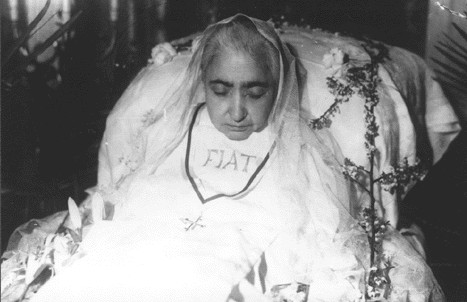 <	영면 사진>제9강의예수님의  고난과  십자가를  사랑하는 생활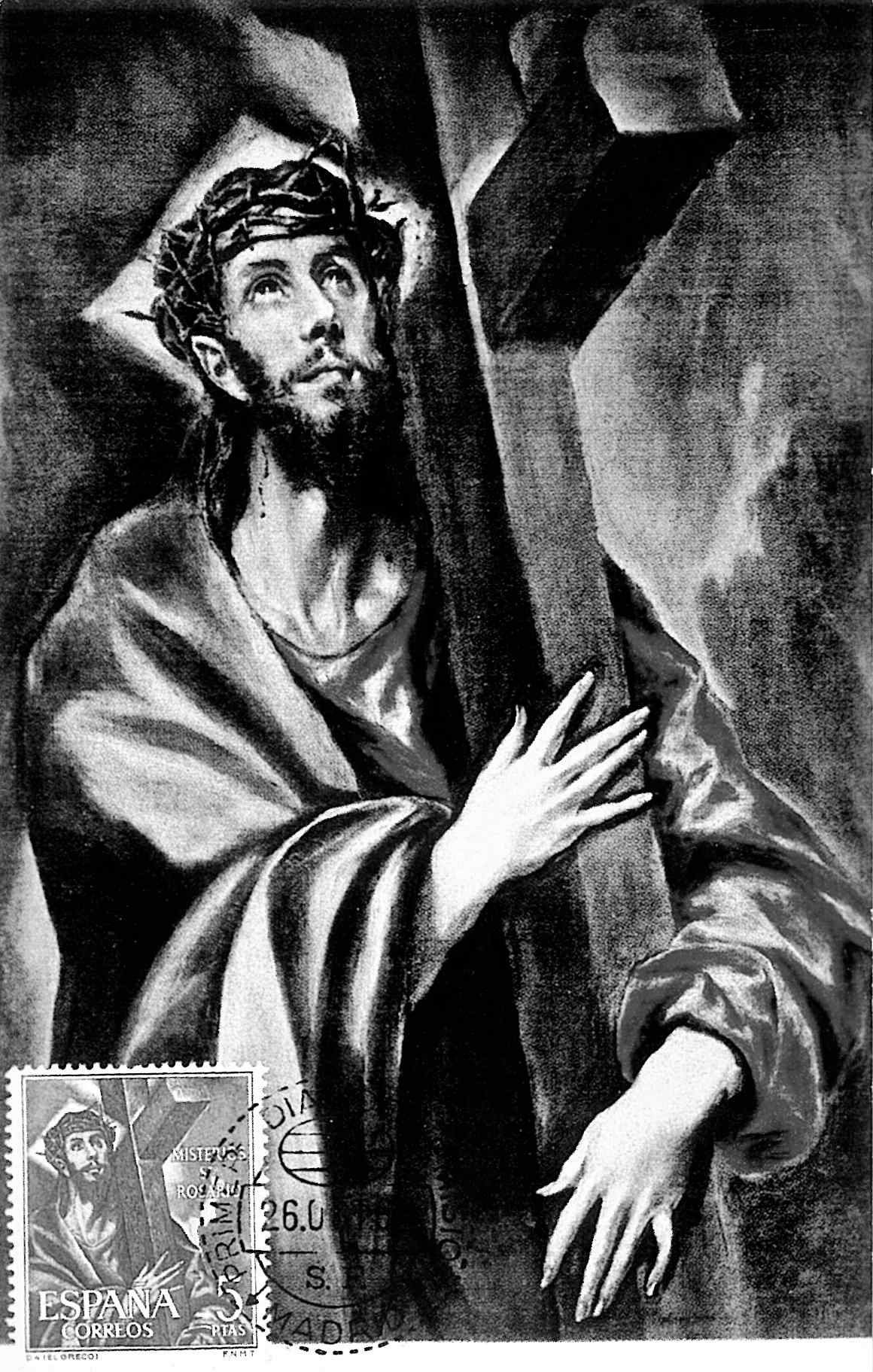 제9강의 예수님의 고난과 십자가를 사랑하는 생활“그가  찔린  것은  우리의  악행  때문         그가  으스러진  것은  우리의  죄악 때문이다.  우리의  평화를  위하여  그가  징벌을  받았고  그의  상처로  우리 는 나았다. 우리는 모두 양 떼처럼 길을 잃고 저마다 제 길을 따라갔지만 주님께서는 우리 모두의 죄악이 그에게 떨어지게 하셨다.”(이사 53, 5-6)“구속을 위한 예수님의 죽음은 특히 고난 받는 종에 대한 예언을 성취한 다.”(가톨릭  교회  교리서  601)하느님의 뜻을 소유하고 하느님의 뜻대로 살려면 예수님의 고난을 묵상 하고 예수님처럼 자신을 버리고 십자가를 져야 합니다. 우리가 이런 삶에 매진하려면  예수님을 닮게 하는 십자가를 사랑해야   합니다.이를 위해서는 십자가의 가치,  효과를 이해하고  고통을 잘   받아들이며하느님과  이웃을 위해 보속의 생활을 해야   합니다.제1일    예수님의  대속적 고난“이  예수님께서는  우리의  잘못  때문에  죽음에  넘겨지셨지만,  우리를  의 롭게  하시려고  되살아나셨습니다.”(로마  4,25)“예수님께서는 당신 아버지에 대한 사랑으로 또 아버지께서 구하기를 원 하시는 사람들에 대한 사랑으로 당신 수난과 죽음을 자유로이 받아들이셨 다.”(가톨릭  교회  교리서  609)하느님과 인간에 대한 무한한 사랑의 표현이 예수님의 대속적  고난입니다.세례자 요한이 ‘세상의 죄를 없애시는 하느님의 어린양’ (요한 1,29)이라고 부르신 예수님은 하느님이시며 사람이시기에 하느님 앞에서 온 인류를 대신하여  자신을 속죄의  희생 제물로  바치셨습니다.예수님께서는 하느님의 영광과 영혼들의 구원을 위하여 기쁘게 사랑으로 고난을 당하셨습니다.1.  아버지의  영광을  위한  예수님의 고난1-5,10   나자렛 집에서 살던 시절의 나를 본받아라.       내 정신은 아버지 의 영광과 영혼들의 구원에 대한 생각으로 가득 차 있었으니, 거룩한 일에 대해서가 아니면 입을 열지 않았고, 말을 하기 시작하면 아버지를 거슬러 저질러지는 죄들을 보상하도록 힘써 사람들을   설득하였다.4-106,2 딸아, 내 수난의 첫째 목적은 영광과 찬미와 영예와 감사와 보속 을 하느님의 신성에 바치는 것이다. 둘째 목적은 첫째 목적을 이루기에 필 요한 모든 은총과 아울러 영혼들의 구원을 얻는 데    있다.4-140,2 내가 말할 수 있는 것은 다만, 매사에 있어서 신성이 인성을 이끌 어 간다는 것과 신성은 우리 각자가 평생토록 해야 이룰 수 있는 일을 단 한 순간에 이룰 수 있고 (그보다 더 많이) 이룰 수도 있다는 것이었다.이 신성이 예수 그리스도의 인성 안에서 역사하고 있었으므로, 복되신 예 수님께서는 전 생애에 걸쳐 모든 사람이 전체적으로 또 각 사람이 개별적으 로 하느님께 행해야 하는 모든 것을 (미리) 행하셨다는 것을 분명히 깨달을 수 있었다.3 그러므로 그분은 각 사람을 대신해서 하느님을 흠숭하고 하느님께 감사 와 보속과 영광을 드렸으며, 또한 각 사람 대신 하느님을 찬미하고 고난을 받으시며 기도를 바치셨던 것이다. 따라서, 각 사람이 마땅히 행해야 하는 모든 것이 예수님의  성심에  의하여  이미 행해지고  있었던 것이다.6-141,2  딸아, 나의 내면을 차지하고 있었던 고통의 일차적인 목적은  모든속에서 모든 것에 대하여 내 사랑하올 아버지를 흐뭇하게 해 드리는   것이었고, 그 다음 목적이 영혼들의 구원이었다.내 마음을 가장 기쁘게 했던 것은 아버지께서 내가 당신에 대한 사랑으 로 그토록 많은 고난을 겪는 것을 보시면서 내게 흐뭇함을 드러내시는 것 을 보는  것이었다.7-4,2 딸아, 나의 손과 발만 십자가에 못 박힌 것이 아니라 내 인성의 다 른 모든 부분과 내 영혼과 신성까지도 온전히 아버지의 뜻에 못 박혀 있었 다. 사실, 십자가에 못 박힘은 아버지의 뜻이었으므로 나는 그분의 뜻에 전 적으로 못 박혀 변형되었던  것이다.3 이것이 꼭 필요했던 이유는 무엇이겠느냐?  그것은 인간이 하느님의  뜻 을 물리치고 하느님께서 주신 선하고 거룩한 모든 것을 떠나서 인간  자신 의 뜻을 중요한 무엇으로 여기며 창조주를 모욕하는 것이 바로 죄이기 때문 이었다.4 그래서 나는 인간의 이 방자함과 자기 자신을 우상으로 삼는 짓을 보속 하기 위하여 큰 희생을 바쳐서라도 나의 뜻을 완전히 흩어 없애고 아버지의 뜻으로 살고자 했던  것이다.10-43,8 나의 손발이 못 박힌 그 외적 못 박힘은  얼마 동안  지속되었느 냐? 다만 세 시간이다. 하지만 내 존재의 모든 부분이 못 박힌 것과 아버지 의 뜻에 내 뜻이 못 박힌 것 - 이 못 박힘은 내 온 생애 동안 지속되었다.12-99,6 나는 각 영혼을 대신하여 그들이 자기네 창조주께 행하기로 되어 있었던 모든 것을 행하였고, 멸망한 영혼들의 것도 제외하지 않았다. 그것 은 내가 모든 피조물을 대신해서 아버지께 완전한 영광과 사랑과 보속을 드 려야  했기 때문이다.2.  우리의  구원을  위한  예수님의 고난1-24,13 딸아, 만일 내가 사람들이 내 인성을 어떻게 다룰지에 대해서 생들었다면 확실히 인류 구원 사업을 이루지 못했을 것이다. 그 대 신, 나는 오직 인류의 영원한 구원만을 생각하였다.나를 사로잡고 있었던 것은 무한한 사랑이었으니, 이 사랑이 나로 하여금 모든 사람들을  위하여  모든 것을 희생으로  바치게 하였다.4-63,3 그 뒤 나는 예수님께서 십자가에 못 박히신 갈바리아산에 있는 것 같았다. 그런데 어떻게 그렇게 되는지 모르겠지만, 예수님 안에서 과거와 현재와 미래의 모든 세대를  보았다.그분께서는 우리 모두가 그분 안에 있기에 각 사람이 그분을 거슬러 저지 르는 모욕을 전부 느끼셨다. 그리고 모든 이로 말미암아 전반적으로, 각 사 람으로 말미암아 개별적으로 고난을 받으셨다. 그러므로 나의 죄를 감지할 수 있었고  그분께서  특히 나 때문에  받으신  고통을  느낄 수 있었다.4-168,7 그 당시에는 모든 사람의 죄로 온통 뒤덮인 산 제물이었으니 나의 그 겉모습이 하느님께서 보시기에 구역질이 나도록 지긋지긋한  것이었다. 이 때문에 하느님의 정의가 나의 어떤 부분도 보아주지 않았고 오히려 나 를 버릴 정도로 가차 없었던   것이다.4-178,1 딸아, 죄는 하느님을 모욕하고 인간에게 상처를 입힌다. 그런데 그것은 인간에 의해 저질러지고 하느님이 그 모욕을 당하시기에, 이를 보상 하려면 인간이며 하느님인 한 존재가 반드시 있어야 했다.10-30,6   나는 구원될 마음이 있는 사람은 모두  구원하겠다.11-79,10 나의 수난은 내 인성으로 하여금 모든 사람이 구원될 공로를 얻 게 하였다.11  모든 사람이 다 구원되는 것은 아닌데도 그러한 공로를 얻은 것은,  나 의 뜻이 모든 이를 구원하고자 했기   때문이다.11-122,4 인성의 거룩함에도 불구하고 내게 이 하느님의 의지가 필 요했던 것은, 아버지께 완전한 보속을 드림으로써 인류를 속량하기 위함이.이 하느님의 의지 안에서만 과거와 현재와 미래의 모든  세대를,동시에 그들의 모든 행위와 생각과 말 따위를 현행 중인 것처럼 찾아낼 수 있었기 때문이다.5 그리하여 나는 이 거룩한 뜻 안에서 인간의 모든 생각을 나의 정신 속에 담고 그 중 하나도 나를 피해 달아나지 못하게 한 채, 지존하신 하느님 대 전으로 나가서 이 생각들 하나하나에 대하여 보속을   바쳤다.12-133,6 내 인성은 신성에 동화되어 있었고, 아니 인성과 신성이 하나였 다. 그렇게 우리는 하나였건만 나는 신성의 심연과 별리의 고통을 느꼈다. 신성이 내 존재 안팎을 에워싸고 있었고 내가 신성과 동화되어 있었는데도, 신성으로부터  멀리 떨어져  있는 느낌이  들었기 때문이다.7 나의 가련한 인성이, 악습에 빠진 인류가 죄로 초래하는 징벌과 그 떨어 져 나감의 고통을 받아야 했던 것이다. 인류를 하느님의 신성에 결합시키기 위하여 그들의 분리로 인한 모든 고통을 치러야 했는데, 그 분리의 매 순간 이 나에게는 가혹한  죽음이었다.3.  고난을  기뻐하며  열망하신 예수님1-52,3 나는 하늘에서 땅으로 내려 왔을 때에 재산이나 삶의 쾌락을 택하 지 않았다. 그 대신, 내가 가장 아끼며 가장 깊은 친교를 맺은 자매들은 바 로 십자가와 가난과 치욕과 심한 고통이었다.이들을 보면서 나는 수난과 십자가상 죽음의 때가 하루라도 빨리    오기를언제나 열렬히 바라고 있었다. 거기에 영혼들의 구원이 달려 있기 때문이었다.3-66,3 십자가는 꽃이 만발한 나의 침상이다. 내가 혹독한 고통을 받지 않 았기 때문이 아니라 십자가에 의하여 수많은 영혼들을 은총 안에 태어나게 했기 때문이다.그러므로 그토록 큰 선이 태어나고 있는 것이 보이기에 그 비탄의 침상나의 즐거움이 되었으니, 십자가에 달려 고통 중에 있으면서도 나는 즐 거웠던 것이다.5-1,3 사실, 하나의 고통은 내 마음을 더 세게 불태워 또 다른 고통을 받고 싶게 하였다. 이것이 신적인 고통의  활동 방식이다.  뿐만 아니라,  나는 활 동 중에 오직 거기에서  나올 열매만을   보았다.나의 상처와 피로 구원될 뭇 나라와 민족들이 받게 될 선익을 보았기에 내 마음은 지겨움 대신 기쁨을 느꼈고, 더 많은 고통을 받고 싶은 열망을 느꼈던 것이다.14-46,13 나는 겟세마니에서 아버지께, ‘아버지, 하실 수만 있으시면 이 잔이 저를 비켜 가게 해 주십시오!’(마태 26,39)  하고    부르짖었다.14 너는 그렇게 말한 것이 나였다고 생각하느냐? 아니다. 네 생각이 틀렸 다. 나는 고통 받는 것을 미치도록 좋아하였고 죽음도 좋아하였다. 내 자녀 들에게 생명을 주기 위해서  말이다.15 그러므로 그것은 내 인성 안에 메아리친 온 인류 가족의 부르짖음이었 고, 그들에게 힘을 주려고 나도 그들과 함께, ‘아버지, 하실 수만 있으시면 이 잔이 저를 비켜 가게 해 주십시오!’ 하고 세 번이나 부르짖었다.마치 나 자신의 말인 것처럼 그렇게 모든 사람을 대신하여 말하고 있었 지만,  짓눌려  으스러지는  느낌이었던 것이다.4.  사랑에  의한  예수님의 고난1-65,1 내 안에 잉태된 각 영혼이 얼마나 많은 죄와 나약과 격정이라는 짐 을 내게 가져오는지 생각해 보아라. 내 사랑이 나로 하여금 그 각자의 짐을 떠안게 하였다.그러므로 내 안에 그들의 영혼을 잉태한 나는 그들 각자가 하늘에 계신내 아버지께 드려야 하는 고통과 보속도 잉태한   셈이었다.4-108,2   너에 대한 사랑으로 끊임없이 죽는 것 - 이것이 나의 지상   삶이. 이 끊임없는 죽음이 너를 위해서 내가 십자가에 달려 죽게 될 큰 희 생에 대한 준비였던 것이다.11-44,2 딸아, 나의 첫 번째 수난은 사랑에 의한 수난이었다. 왜냐하면 인 간이 죄로 자기 자신을 악에게 넘겨주는 첫걸음은 사랑 결핍으로 말미암은 것이기 때문이다. 사랑이 없어서 죄에 떨어지는 것이다.3 나를 통해서 사람들의 그 사랑 결핍에 대한 보상을 받으려고 누구보다도 더 나를 괴롭힌 것이 바로 사랑이었으니, 사랑이, 압착기에 깔려 으스러지 는 것 이상으로 나를 짓누르면서, 이로 인해 생명을 얻게 될 사람들의 수만 큼 많은 수의 죽음을 내게 안겨 주었던   것이다.5 물론 수난은 하나였지만, 세상 끝 날까지 저질러질 죄들의 수만큼 많은 수난들을 겪었다는 말이다. 내가 그리함으로써 아버지의 영광이 회복되었 던 것이다.12-136,2 딸아, 나의 첫째가는 순교는 사랑이었다. 사랑이 두 번째 순교를 낳았으니, 다름아닌 고통이었다. 사랑의 무한한 바다가 하나하나의 고통에 앞서  있었던 것이다.5.  예수님의  나자렛  숨은 생활11-9,3  나의 숨은 생활은 인간의 모든 내적 생활을 보속하기 위한 산  제물이었으니, 악한 생각과 욕망과 경향과 애정들에 대한 보속이었다.6 그런즉 인간의 내면을 내 안에 재현해야 하는 것이 내게 크나큰 희생을 치르게 하였다. 꼬박 삼십 년이라는 기간이 거기에 소요되었다고 말하는 것으로  족할 터이다.나의 생각과 심장 박동과 숨과 열망이 언제나 인간의 생각과 심장 박동 과 숨과 열망 가까이로 달려가느라고 여념이 없었으니, 배상과 보속으로 그 들을  성화하기 위함이었다.11-28,10   , 내가 나자렛에서 영위했던 숨은 생활을 사람들은  별로 깊 이 생각하지 않지만, 그것은 실상 나의 수난을 제외하고, 그들을 위해 내가 베풀 수 있었던 가장 큰 선이었다.11 사람이 일상생활 중에 하는 모든 행위들, 이를테면 먹고 자고 마시고 일하고 불을 켜고 잠을 자는 등 누구든지 행하는 모든 사소한 행위로 나 자 신을 낮춤으로써 그들의 손에 무한한 가치를 지닌 신성한 주화 한 닢을 쥐 어 준 것이다.12 나의 수난이 사람들을 구속(救贖)했다면, 나의 숨은 생활은 그들의 모 든 행위에, 극히 사소한 행위들에도, 신적인 공로와 무한한 가치를 부여했 던 것이다.6.  예수님과  성모님의  일치된 삶11-52,2 딸아, 확실히 나와 내 자애로우신 엄마 사이에는 이별이란 것이 있을 수 없었다.  단지 외견상의  이별이 있었을   뿐이다.3 그분과 나는 서로 안에 함께 녹아들어 있었고, 이는 너무나 강렬한 융합 이어서 나는 그분과 함께 남아 있었고 그분은 나와 함께 가셨을 정도였다. 그러니 그것은 두 장소에 동시에 존재하는 것(bilocation)과 같은 현상이었 다고  할 수 있다.14-44,14 내가 겪은 하나의 작은 고통도, 내 활동이나 선행 하나도, 그분 께서 동참하시지 않게 한 적이  없었다.그분과 나를 생기 있게 한 뜻이 하나였으니, 내가 죽음과 고통을 겪을 때 나 활동하고 있을 때나 어느 때든지 그분도 죽음과 고통을 겪으시며 나와 함께 활동하셨다.16-60,12 내 엄마는 나를 당신의 태 안에 받아 가짐으로써 내가 행한 그 무엇도 빠뜨리지 않을 만큼 나와 동화되어, 당신 창조주의 모든 활동과 모 든 고통에 참여한 최초의 사람이 되시지   않았느냐?제2일    우리로  인한  예수님의  현재 고통“한 지체가 고통을 겪으면 모든 지체가 함께 고통     겪습니다. 한 지체가 영광을 받으면 모든 지체가 함께 기뻐합니다.  여러분은 그리스도의 몸이 고  한  사람  한  사람이  그  지체입니다.”(1코린  12,26-27)예수님이 현재 천국에서는 영광을 누리지만 지상에서는 당신 신비체의 머리이시기에 당신의 지체들로 인하여 지금도 모욕과 고통을 당하십니다. 특히 인간에 대한 무한한  사랑 때문에 고통을   당하십니다.예수님은 이미 마르가리타 마리아 알라코크 성녀에게 인간에 대한 당신 의 사랑 때문에 겪으시는 고통에 대하여 말씀하셨습니다. 그리고 루이사 를 통해 당신 성심의 내적 고통에 대해 더 깊고 자세하게 알려주시고 계 십니다.1.  인간의  멸망,  징벌,  불행으로  인한  예수님의 고통1-17,3	이제 진리를 볼 수 있는 눈이 없다. 교만이라는 죄가  그들 의 정신을 어둡게 하고 마음을 타락시켜서 절제 없고 천박한 온갖 짓에 몸 을 맡기게 하는 것이다. 나는 그들의 멸망을 보면서 쓰디쓴 고통과 말로 다 할 수 없는 고뇌와 비통을  겪는다.2-4,4 오 사람아, 너희를 얼마나 사랑해 왔는지! 너희를 책벌하는 것이 내 마음을 몹시 아프게 하지만 내 정의는 그렇게 하지 않을 수 없다는 것을 너 희가 안다면 오죽 좋겠느냐! 오 사람아, 오 사람아, 너희의 운명이 얼마나 나를 울리며  괴롭히는지!3-78,4 딸아, 내게 폭행을 가하는 것은 정의이다. 그리고 더 큰 폭행을 가 하는 것은 내가 인간에 대해 품고 있는 사랑이다. 그러므로 내가 인간을 책 벌할 때면 그것이 내 마음을 죽음의 골짜기로 데려가는   것이다.11-91,5	예수님께서 흐느끼시면서 이렇게 말씀하셨다. “딸아, 죄들이 내 손에서 재앙과 전쟁들을 앗아 간다. 나는 마지못해 하는 수 없이 허락하 지만 동시에  피조물과  함께 울며  고통을 받는다.”11-97,3 딸아, 이 시대에 나는 가련한 불운아가 된 느낌이다. 전쟁터에서 부상을 입은 사람과 함께 불행하고, 모든 사람에게 버림받고 자기 자신의 피에 싸여 죽는 사람 때문에 불행하며, 굶주림에 몸부림치는 가난한 사람들 과 함께 불행하다.또한 아들들을 전쟁터에 보내고 가슴에 피멍이 든 수많은 어머니들의 불 행을 느낀다.11-107,14 딸아, 보아라.  나는 포탄을 맞고 부상당한 가엾은 사람들을  모 두 내 안에 품고 있으며 그들과 함께 고통을 겪고    있다.12-26,5 영혼들을 잃는 것은 영원히 잃는 것이다. 아무도 그들을 내게 돌 려줄 수 없다. 아! 나는 영혼들로 인해 울부짖고 있다! 그들은 땅을 얻으려 고 하늘을 거부하고  말았다.2.  징벌하시는 이유2-86,4 내가 그들을 벌해야 하는 근거 역시 그들에 대한 나의 큰 사랑에, 그들의 영혼을 구원하기 위한 그 큰 사랑에 있는    것이다.6 내가 겪는 모든 고통에도 불구하고, 나의 사랑은 훨씬 더 무거운 징벌을 보내지 않을 수 없다. 이는 인간을 그 자신의 내면으로 돌아가게 할 수 있 는 더 강력한  방법이  달리  없기 때문이다.3-101,6   내 안에는  어떤  잔인함도  있을 수 없다.  일체가  사랑일 뿐이다.12-50,4 피조물은 배은망덕하게도 고의적으로 죄를 지음으로써 이  보호 의 망토를 잡아 찢는다. 나의 강복과 은총과 사랑의 그느름에서 달아나 밖 으로 나가 버리니,  하느님 정의의 벼락을  맞는다.12-63,3 죽음이라는 징벌   영혼들에게 은총의 도장을 찍어 주기도 한다. 이 때문에 거의 모든 사람이 마지막 성사들을    청한다.3.  인간의  죄로  모욕과  고통을 당하심2-66,3 딸아, 이것이 인간이 짐승처럼 사는 이유이다. 신앙을 잃어 버렸으 니 말이다. 하지만 더 고약한 시대가 올 터인데, 인간이 잠겨 있는  무분별 이 그 형벌이 될 것이다. 그러므로 인간을 보기만 해도 내 심장을 쥐어짜는 듯한  고통이 온다.4-16,4 이렇게 갈기갈기  찢어지고  있는  것은  내 작은  아기들의 살이니, 그 아픔이 얼마나 지독한지 나 자신의 살이 찢겨져 나가는 것만 같다.6-36,9 내 딸아, 이 시대에는 온갖 부류의 사람들이 은총을 거부하고 있으 니 이를 보는 내 마음이 얼마나 고통스럽겠는지  생각해   보아라.6-144,8 나를 가장 고통스럽게 하는 이는 교인들이다. 그들은 내 인성 안 에서 살면서 나를 못살게 괴롭히고 내 인성의 살을 발기발기 잡아 찢기 때 문이다. 내 인성 밖에서 사는 이들도 나를 찢긴 하지만 그래도 멀리 떨어져 서 찢는  것이다.11-82,2 딸아, 세상은 내 수난을 초래한 행위들을 끊임없이 새로이 하고 있다.3 나의 무한성은 인간 안팎의 모든 것을 휩싸고 있기에 이들과의 접촉으로 말미암아 내가 수난 중에 겪은 것들, 곧 못질과 가시관과 채찍질과 멸시와 침 뱉음과 여타 모든 것을 다시 겪지 않을 수 없으며, 그것도 그때보다  한 층 더 심하게  겪고 있다.16-51,5 딸아, 사람들이 내게 주는 모욕이 얼마나 많은지, 내가 그 고통에 빠져  익사할 것만 같다.4.  예수님의  치명적인  세 상처12-79,2   , 내 마음이 받아 지닌 수많은 상처들 가운데서 다른 모든  상 처를 합한 것보다 더 혹심하고 치명적인 상처가 세 가지    있다.3 (우선) 나를 사랑하는 영혼들의 고통이다. 온전히 내 사람인 한  영혼이 나 때문에 괴로워하고 심한 고통에 짓눌리면서 나를 위해서 가장 고통스러 운 죽음도 불사할 각오로 있는 것을 보면, 나는 그의 고통을 내 고통처럼, 아니  어쩌면  그 이상으로 절감한다.12  내 마음에 치명적인 둘째 상처는 배은망덕이다.14 셋째 상처는 완고함이다. 이 또한 내 마음에 얼마나 치명적인 상처인 지! 완고함은 내가 피조물을 위해서 행한 모든 선의 파괴이다. 그것은 피조 물이 더 이상은 나를 모른다는, 더 이상은 내게 속해 있지 않다는 선언에 서명하는 것인즉, 그들 스스로 돌진해 들어가는 지옥의 열쇠이다.15  이로 인해 내 마음은 쥐어뜯김을 느낀다. 갈가리  찢어진다.14-20,2 딸아, 내가 심히 괴로웠던 것은 무엇보다도 특히 인간의 지성이 흉하게 변질된 것을 보았을  때였다.5.  루이사의  책을  읽을  때 유의할 점루이사가  쓴 책을  읽을  때 유의할  점을  살펴보고자 합니다.첫째, 루이사가 쓴  「우리  주 예수  그리스도의  수난의  시간들」을 읽을 때 유의할 점이 있습니다. 여기에는 예수님께서 성목요일 오후 5시부터 성 금요일 오후 5시까지 24시간 동안의 수난이 상세히 묘사되어 있습니다.그리고 루이사가 현재 예수님의 수난이 일어나고 있는 것처럼 예수님의 수난에 참여하여 예수님을 위로해 드리고 예수님과 대화하는 장면이 계속 나옵니다.이는 하느님의 뜻을 소유하고  하느님의  뜻 안으로  들어가면 하느님의 뜻 안에서 이루어진 예수님의 수난을 현재 진행 중인 사건으로 대할 수 있기 때문입니다.예수님께서는 매순간 하느님의 뜻 안에서 하느님의 뜻대로 사셨기에 시 간과 공간을 초월하는 하느님의 뜻 안에서 보면 예수님께서 이 세상에 계 실 때 하신 모든 일은 현재 진행적인   일들입니다.15-36,17	행위들은 내가 마치 바로 지금 강생하고 또 지금 고난을  받 고 있는 것처럼 아직도 현행적이며 각 사람을 위해 있는 것이다.둘째, 「천상의 책」과 「수난의 시간들」을 읽다보면 루이사와 예수님과의 관계가 입을 맞추고 포옹하는 등 남녀 간의 사랑처럼 묘사되어 거부감을 느낄  수도 있습니다.하지만 루이사와 예수님은 「천상의 책」 1권에서 볼 수 있듯이 영적인 결혼을 한 관계이고 루이사는 예수님과 모든 것을 나누는 깊은 일치 속에 서 생활했으며  하느님의  뜻을 소유하고  있었음을  생각해야 합니다.하느님의 뜻 안에는 거룩함과 순결함 이외에 다른 어떤 티도 들어올 수 없습니다. 따라서 루이사의 잦은 입맞춤은 예수님께 대한 사랑과 존경의 표시이고 예수님이 당신 고통의 쓴 물을 루이사의 입에 넣어주는 행위는 산 제물로 선택된 루이사와  고통을 나누는 일치된 삶의     표현입니다.셋째, 「천상의 책」을 읽을 때 예수님과 루이사가 서로 다투는 것 같은 장면이 나옵니다. 예를 들면 예수님께서는 정의의 징벌을 내리려 하시고 루이사는 이를 만류하는 장면들입니다. 이는 루이사가 다른 이들이 받을 징벌을 만류하고 대신 받는 산 제물로 선택되었기     때문입니다.그리고 루이사는 이미 하느님의 뜻을 소유하고 있으므로 루이사의 언행도 하느님의  뜻을 거스르는 것이 아니라 하느님의 뜻 안에서 나온   것입니다.제3일    수난  묵상  기도의 효과“	모든 행적을 되새기고 당신께서 하신 일들을 묵상합니다.” (시 편  77,13)다음의 글은 예수님의 가르침에 따라 「우리 주 예수 그리스도의 수난의 시간들」에 관한 묵상 기도서를 집필한 루이사 피카레타가 이 기도의 효과 에 관한 예수님의 말씀과 약속들을 옮겨 적은 것을 일부만 발췌한 것입니 다. 이 글들은 예수님의 수난을 묵상하며 바치는 기도가 얼마나 좋은 기 도인지를  알려줍니다.1.  수난  묵상이  예수님께  드리는  위로와 기쁨7-63,2  , 내 수난에 대하여 끊임없이 묵상하며 가슴 아파하고 나를  측 은히 여기는 사람은 내 마음을 무척 기쁘게 하기에 내가 수난의 전 과정을 통해 겪었던 모든 것에 대해서 위로를 받는  느낌이   된다.11-79,14 이 ‘수난의 시간들’ 기도를 하는 소리가 들리면, 나는 거기서 나 자신의 음성과 기도를 듣게 된다.15 오, 도시마다 단 한 사람이라도 이 ‘수난의 시간들’ 기도를 바친다면 내 마음에 참으로 큰 기쁨이 일 것이다! 도시마다 나 자신이 있는 듯한 느낌이 들 테니 말이다!11-81,2 딸아, 네가 내 ‘수난의 시간들’을 반복하는 것을 보면서 느끼는 내 기쁨이 얼마나 큰지 네가 알면 참 좋겠다. 게다가 너도 늘 이 기도를 반복 하다보면 기쁨을 느끼게 될  것이다.3 사실, 내 성인들은 내 수난을 묵상하면서 내가 얼마나 극심한 고난을 받 았는지를 깨달았고, 너무나 측은해서 울음을 터뜨리기도 하였으며, 내 고통 에 대한 사랑으로 온 몸이 불타는 듯한 체험을 하기도    하였다.4	그것은 이 기도처럼 순서에 따라 지속적으로 반복된 것은 아니었 다. 그러므로 너야말로 내 생애와 내가 겪은 것의 편린(片鱗)들을 시시각각 너 자신 안에 보존함으로써 이리도 크고 특별한 기쁨을 내게 주는 첫 사람 이라고  말할  수 있다.11-132,4 (내 지상생활의 모든 것을 아버지께 가져간) 이 천사들은 지금도 특별한 임무를 띠고 있어서, 어떤 사람이 내 생애와 내 수난과 내 피와 내 상처와 내 기도를 기억하고  있으면 그 사람 주위를 에워싸러   온다.그의 말과 기도, 나에 대한 동정심, 그의 눈물과 예물을 모아서 나의 것들 과 합하여 내 어좌 앞으로 가져옴으로써 나 자신이 지상에서 보낸 생애의 영광을 새로이 하려는  것이다.5 이 천사들은 매우 큰 기쁨에 싸여 그 사람의 기도소리를 들으려고 공손 하게 기다리며 함께 기도한다. 그러므로, 이 ‘시간들’을 기도하는 사람은 마음을 집중하여 경건하게 기도해야 한다. 천사들이 그를 따라 하려고 그의 입술에  주의를  쏟고 있다는  것을 생각하면서 말이다.6 이 ‘시간들’은 사람들에게서 쓰디쓴 괴로움을 많이도 받고 있는 나에게 달콤한 음료 몇 모금을 주는 것과 같다. 그러나 내가 받는 저 쓰디쓴 물의 엄청난 양에 비하면 이 단물은 너무나 적다. 그러니까 이 기도를 더 널리 전파해야  한다.  더 널리!12-10,9 사람들이 ‘수난의 시간들’ 기도를 할 때에 나는 영혼들을 구원하 고자 하는 나의 피와 상처와 열망이 생생하게 되살아나는 것을 느낀다. 곧 내 생명이 거듭 재현되고 있음을 느끼는  것이다.2.  수난  묵상기도로  얻는 유익1-12,6 네가 나의 수난에 마음이 사로잡히게 되려면,  가장 먼저 해야 할 일은 내가 너를 위해서 겪은 모든 것을 고요히 숙고하며 성찰하는   것이다.7  그래서 나는 예수님의 격려에 힘입어 그분의 수난에 대한 묵상에 전념하. 이것이 내 영혼에 많은 도움이 되었기에, 확실히 이 은총과 사랑의 원천에서 모든 선을 받았다고 말할 수   있다.8-18,10 사람이 나의 수난을 기억할 때마다 모든 사람의 선익을 위해서 그 것을 증식하고 분배하려고 카운터에 내놓는 것과 같다. 내 수난은 모든 이 의 공동선을 위하여 내놓은 보배로운 재화이기   때문이다.11-49,5 딸아, 내 사랑하올 엄마는 내 수난에 대한 묵상을 그치신 적이 없 었다. 이 거듭된 묵상에 의해서 그분 전체가 완전히 나로 충만하셨다.6 내 수난을 거듭 생각하는 영혼에게도 같은 일이 일어난다. 이 묵상에 의 해서 나로 충만한  경지에  이르게 되는 것이다.11-51,5 딸아, 네가 이 ‘시간들’을 묵상하며 기도할 때, 나는 이를 너의 것 으로 여기지 않고 내가 행하는 것으로 여긴다. 그러므로 마치 내가 수난 고 통을 받고 있는 것처럼 나의 공로와 같은 공로를    준다.6 이와 같이 이 기도를 바치는 이들에게도 그 지향에 따라 같은 효과를 거 두게 하겠다. 이 세상에서 사는 동안 그렇게 해 주리니, 내가 이보다 더 큰 상급을  줄 수 없을 것이다.7 뿐만 아니라, 천국에서도 그들이 내 ‘수난의 시간들’을 기도한 횟수만큼 사랑과 기쁨의 불화살을 쏘면서 내 앞에 자리하게 하겠고 그들 역시 내게 그렇게 할 것이다. 모든 복된 이들에게 있어서 그것은 참으로 달콤한 황홀 이 될 것이다!11-82,4 이 ‘수난의 시간들’ 기도를 실행하고 있는 영혼들과 접촉하면 못 들이 뽑혀지고 가시들이 흩어져 사라지며 상처들이 아물고 침이 다 닦인 느낌이 든다. 그래서 다른 사람들이 내게 저지르는 악이 선으로 보상되고 있음을  느끼게 된다.7 딸아, 영혼이 이 ‘시간들’을 실행하면 나의 생각을 취하여 자기 것으로 삼게 된다. 나의 보속과 기도와 열망과 애정을, 심지어 내 가장 내적인 기 질까지도 자기의 것으로 삼게  된다.11-121,3	영혼이 내 수난에 대해 생각할 때마다, 따뜻한 동정심을 표현하며 보속과 또 다른 행위들을 할 때마다, 내 인성으로부터 빛을 끌어 내어 나와 비슷한 모습으로  미화된다.그러므로 내 수난에 대한 생각을 하나 더할 때마다 그것이 그에게 영원 한 기쁨을 가져올 또 하나의  빛이  된다.13-26,2 딸아, 영혼이 내 수난을 생각할 때마다, 내가 겪은 것을 기억하거 나 나를 측은히 여길 때마다,  내 고통이 그 영혼에게 새로이    적용된다.내 피가 솟아나서 그를 잠그고, 내 상처들이 그를 치유하거나 단장한다. 그가 상처를 입고 있으면 치유해 주고 건강하면 아름답게 단장해 주는 것 이니,  내 모든 공로가 그를 부유하게  한다.5 내 고통과 상처와 피는 허약함을 없애는 힘이요, 소경에게 시력을 주는 빛이며, 혀를 풀고 청각을 열어 주는 혀이고, 절름발이를 똑바로 걷게 하는 수단이며, 죽은 사람을 일으키는 생명이다. 온 인류에게 필요한 모든 치료 제가 내 생애와 수난 안에   있다.3.  예수님과의  일치  정도에  따라  효과가 달라짐11-79,1 ‘수난의 시간들’을 쓰면서 혼자 이런 생각을 한 적이 있었다. “이 복된 ‘수난의 시간들’을 종이에 옮겨 적는다는 것이 내게는 기막힌 희생이 다. 특히, 오직 예수님과 나 사이에서만 일어난 어떤 내적 행위들은 글로 쓰기가 여간 어렵지 않으니! 이 희생에 대해서 그분께서는 내게 어떤 상급 을 주실까?”2 그러자 예수님께서는 당신의 감미롭고 다정한 음성을 들려주시면서 “딸 아, 내 ‘수난의 시간들’을 쓴 상급으로, 네가 쓴 낱말 하나하나에 대해서 한 번의  입맞춤을,  한 영혼을  네게  주마.”  하고 말씀하셨다.3 나는 그래서, “제 사랑이시여, 그건 제게 주실 상급이겠지요? 하지만 이 기도를 바치는 다른 이들에게는 무엇을 주시렵니까?”  하고    여쭈었다.4  예수님의 대답은 이러하였다. “이 ‘수난의 시간들’의 효과는 사람들이 나와 어느 정도로 긴밀히 일치하여 바치느냐에 따라 달라        .5 그러므로, 그들이 나와 함께, 나 자신의 뜻으로 이 기도를 바친다면, 그 들에게도 역시 발음하는 낱말 하나하나에 대해서 한 영혼을   주겠다.6 또한, 나의 뜻과 하나 되어 이 기도를 바침으로써 그들은 나의 의지  안 에 숨어들게 된다. 따라서 활동은 나의 의지가 하게 되므로 단 하나의 낱말 로도 내가 원하는 모든 선을 낳을 수   있다.13  이 ‘시간들’은 모든 기도 중에서 가장 고귀한 기도이다.제4일 십자가의 신비 - 가치, 효과“그분  십자가의  피를  통하여  평화를  이룩	땅에  있는  것이든  하늘 에  있는  것이든  그분을  통하여  그분을  향하여  만물을 기꺼이  화해시키셨 습니다.”(콜로  1,20)예수님을 따르려는 사람은 제 십자가를 지고 따라야 하며 그리스도의 고난에 참여하는 것을 기뻐해야 합니다. 십자가 안에는 지극히 값진 선이 있고 이것을 지는 사람을 아름답게 꾸며 주며 구원해 주고 예수님을 닮게 해 줍니다.1. 십자가(고통)를 통한 정화,  성화1-9,11 딸아, 나는 네가 다소 고통을 받기를 원한다. 너를 아름답게 꾸미고 새로운 공로로 네 영혼을 부요하게 하기 위함이다. 이런 고통들이 네 영혼 에 작용하여 네가 나와 똑같은 사람이 되게 하려는 것이다.1-52,2 내 신부야, 십자가 안에 지극히 값진 선이 있다는 것을 안다면, 그 리고 이것이 영혼을 얼마나 고귀하게 만드는지를 안다면, 누구든지 예외 없 이 십자가를 갈망하게 될 것이다. 십자가를 소유하는 선을 지니고 있는 사 람은 십자가와  아울러  값을 매길 수 없도록  귀한 보석을  얻기  때문이다.2-23,3	영혼들로 하여금 인내심을 가지게 해 준다. 십자가는 하 늘을 열고 하늘과 땅을, 곧 하느님과 영혼을 결합시킨다.십자가의 힘은 강력해서 이것이 영혼 안에 들어가면 모든 지상적인 것들 로 하여 생긴 녹을 제거할 뿐만 아니라 그런 것들에 대한 지겨움과 혐오와 멸시감도  가지게 한다.3-17,12 십자가는 빛이기에 저로 하여금 현세적인 것들이 얼마나 공허한 것인지를 깨닫게 하면서 영원한 것을 계시해   줍니다.16 십자가는 교만과 자만심의 연기를 흩어 쫓아내면서 겸손이라는 소박한 제비꽃이 돋아나게 하는 마른 나무입니다. 십자가는 마귀들과 대적하는 가 장 강력한 무기로서 그들의 모든 공격으로부터  저를 지켜   줍니다.17 십자가를 소유하고 있는 영혼은 천사와 성인들마저 부러워하며 감탄하 는 대상이고,  악령들이  격분하는 대상입니다.21 십자가는 영혼을 준비시켜 은총을 받게 하는 힘을 가지고 있는   것이다.4-58,4 나는 두 가지 십자가 위에서 영혼들을 완성시킨다. 하나는 고난의 십자가요,  또 하나는 사랑의 십자가이다.4-127,4 딸아, 십자가는 성사이다. 성사마다 각각의 특별한 효력이 있으 니, 어떤 성사는 죄를 없애 주고, 다른 성사는 은총을 주고, 또 다른 성사는 영혼을 하느님과 결합시키고, 또 다른 성사는 힘을 주는 등 여러 다른 효력 들이다.그러나 이 모든 효력을 한 곳에 모아들여 매우 효과적인 방법으로 영혼 안에 낳아 주는 것은 오직 십자가뿐이다. 십자가는 따라서 아주 짧은 기간 에 본래의 상태와 유사하게 영혼을 회복시켜 준다.4-157,9 더욱이, 나의 지혜는 무한하다. 내가 한 사람의 성화를 위하여 그 에게 어떤 고난의 십자가를 보낼 때면, 그 은혜가 한 사람뿐만 아니라 다섯 이든 열이든 내가 원하는 만큼 많은 사람에게 미친다. 한 사람뿐만 아니라 이 모든 이가 함께 성화되게 하려는   것이다.4-166,2 모함과 박해와 반대는 하느님의 섭리가 허락하는 것 , 사람을 하느님과 올바른 관계에 놓아 주기 위함이요, 창조된 순간과 같이 어떤 인 간적인 의짓거리도 없이 오직 창조주와 하나 되는 길로 돌아오게 하기 위 함이다.6-13,2 십자가는 또한 영혼들 안에 나의 강생을 이루는 것처럼 하느님 안 에 영혼의 강생을 이루기도 한다. 영혼의 본성적인 것을 모두 없애고 그것 을 신성으로 가득 채워, 영혼 안에 하느님이 하느님 안에 영혼이 실재하는 일종의 강생이 일어나게 하는   것이다.16-31,9 십자가와 고통은 영혼을 압착하여 교만과 자애심과 나쁜 격정 및 인간적인 모든 것을 그에게서 벗겨 내고 순수한 포도즙을, 곧 덕행들을 남 겨 둔다.2.  천국의  무한한  부를  주는 십자가1-53,2 내 사랑아, 너는 온전히 아름다운 사람이 되기를 원하느냐? 그러면 십자가를 관상하여라. 십자가는 하늘과 땅에서 찾아낼 수 있는 가장 아름 다운 모습을 너에게 부여하여, 무한한 아름다움을 모두 지니고 계신 하느 님을 매혹할 수도 있다.3 너는 잠시 동안이 아니라 영원토록 무한한 부요함으로 충만해지기를 원 하느냐? 네 마음속에 천국과 천국의 모든 보화에 대한 열망이 있다면, 더욱 더 십자가에 사로잡혀라.  십자가가 너에게 모든 부요함을 안겨 줄   것이다.1-55,5 딸아, 그 뿐만 아니라 십자가는 참된 그리스도인을 나타내는 표지 이기도 하다. 십자가는 마치 열려 있는 책과도 같아서 성인과 죄인을 그르 침 없이 분명하게 구분하게 하고, 완전한 자와 불완전한 자를, 열성적인 사 람과 미지근한  사람을  구분하게 한다.6 더군다나 착한 의지를 가진 사람들에게 십자가는 빛을 주기 때문에 현 세에서 선인과 악인을 식별하게 할 뿐더러, 천국에서 누가 어느 정도로    영광을 차지하게 될지,       얼마나 뛰어난 위치에 있게 될지,  그 많고   적음 과 높낮이도  가늠하게 한다.2-85,2 그때 내가 십자가를 통해서 줄 상급은 너무도 커서 길이도 너비도 잴 수 없을 것이니, 인간의 지성으로는 거의 이해할 수 없는 것이다.  그것 은 네가 십자가를 질 때면 인간적인 것은 도무지 없고 일체가 신적인 것이 되기 때문이다.3-66,2 내 딸아, 성체성사가 다가올 영광의 보증이라면, 십자가는 그 영광 을 사기 위해 지불해야 하는  대가이다.4-88,3   모든 승리와 영광은 십자가에 귀속될  것이다.4-111,1 평소대로 있는데 여왕이신 어머니께서 오셔서 이렇게 말씀하셨 다."내 딸아, 예언자들이 말했듯이 나의 고통은 비탄의 바다였다. 천국에서 는 그것이 영광의 바다로 바뀌었고, 그 각각의 고통마다 내게 은총의 보화 를 가져왔다.”7-30,2 딸아, 고통이나 괴로움을 끼치는 모든 것이 사람에게는 괴로움이 되는 반면 하느님께는 감동이 된다. 하느님은 감동을 느끼시기에 그때마다 항상 신적인 어떤 것을 사람에게  주신다.7-61,2 딸아, 영혼이 겪는 고통은 각각 자기 지배의 자치적 영토를 하나씩 더 얻게 한다. 사실 고통 중의 인내가 자기 통치의 체제이기에, 자기를 다스 리면서 고통을 많이 받을수록 그만큼 더 많은 영토를 획득하게 되는 것이다. 그러므로 그러한 영혼은 영원한 생명을 위한 막대한 재산을   취득하면서오로지 자기의 하늘나라를  확장하며 키울  따름이다.3 그러니 하나의 고통을 더 받을 때마다 네 영혼 안에 하나의 나라를 더 얻게 되는 것이라고 생각하여라. 그것은 덕행과 영광의 나라에 상응하는 은총의 나라이다.3.  십자가에  관한  그  외 말씀들1-20,19 네게 일어나는 모든 일 , 그것이 마귀들에 의한 것이건 다른 사 람들에 의한 것이건, 너의 더욱 큰 선익을 위하여 나의 안배에 따른 것임을 알아야 한다.1-49,2 내가 지상에 오기 전에는 고뇌, 치욕, 고통, 가난, 질병 및 갖가지 고난의 십자가가 영락없는 부끄러움과 불명예로 간주되었지만, 내가 다 겪 은 후에는 그 모든 것이 나와의 접촉으로 말미암아 신성하고 거룩한 것이 되었으므로,  그 모양을 바꾸어 감미롭고 즐거운 것이   되었다.6-27,10 내 뜻에 온전히 맡기는 사람, 자기를 위해서는 아무것도 남기지 않고 온 존재를 내게 바치는 사람만이 십자가의 이 효과를 체험하게   된다.7-83,35 “딸아, 십자가는 가시가 있는 과일이다. 따끔따끔 찌르기 때문에 다루기 성가시지만 일단 그 가시투성이인 껍질을 벗겨 내면 귀하고 맛있는 속살이 나타난다.그러나 오직 그 따끔따끔한 아픔을 견디는 참을성이 있는 사람만이 그 과일의 가치와 풍미의 비밀을 발견할 수 있게    된다.36 그리고 이 비밀을 발견하게 된 사람만이 그것을 애정 어린 눈길로 바라 보며 열렬히 찾아 나서기도 한다. 가시에  찔리는  아픔 따위에는 아랑곳하 지 않는 것이다. 반면에 다른 모든 사람은 그것을 마뜩찮은 눈길로 바라보 며 업신여긴다.”8-13,7 딸아, 십자가는 사람 생명의 일부분이니, 자기 생명을 사랑하지 않 는 사람만이 십자가를 사랑하지 않는다. 내가 오직 십자가로, 길 잃은 인성 에 신성을 접붙였기 때문이다.11-65,5 더욱이 내가 내 수난의 십자가를 거룩하게 했지, 십자가가 나를 축성한 것이 아니었다. 그런즉 거룩하게 하는 것은 십자가가 아니라, 십자 가를 거룩하게 하는 나의 뜻에 대한   맡김이다.6	십자가도 나의 뜻과 관련을 맺고 있는 정도만큼만 선한 일을  할 수 있다.제5일   고통(십자가)에 대한 올바른 태도“	나  때문에  너희를  모욕하고  박해하며,  너희를  거슬러  거짓으 로  온갖  사악한  말을  하면,  너희는  행복하다!  기뻐하고  즐거워하여라.  너 희가 하늘에서 받을 상이 크다.  사실 너희에 앞서 예언자들도 그렇게 박 해를  받았다."(마태  5,11-12)하느님의 뜻 안에 사는 이들은 예수님과 같은 자세로 예수님과 하나 되 어 고통을 받아들여야 합니다. 우리는 성서와 천상의 책에 있는 말씀대로 고통을 감수하고 견디며 더 나아가 고통을 좋아하고 감사해야    합니다.1.  고통을  잘 받으려면?1-14,17 그 모든 고통을 받아 마땅하다고 여기면서 마음을 다하여 내게 감사하여라. 그리고 나를 거슬러 저질러지는 죄들을 보속하기 위하여, 너의 그 모든 괴로움과 피로와 고뇌를 찬미와 보상의 제물로 내게 봉헌하여라.1-18,26 나는 하느님께 의탁하면서 주님의 더욱 큰 영광과 내 이웃의 선익 을 위하여 주님께서 바라시는 대로 그 모든 고통을 받아들일 태세가 되었다.1-46,3 너 자신을 부정하는 것은 너로 하여금 고통의 은총을 받을 자격을 얻게 할 뿐더러, 네 영혼의 모든 내적인 고통도 잘 받게 한다는 것을 알기 바란다.2-69,4 딸아, 언제나 내 수난의 빛을 마음에 간직하여라. 그렇게 나의 극 심한 고통을  보노라면 너의 고통은 아무것도 아닌 것으로 여겨질    것이다.4-59,2   내 딸아, 고통을 (잘 견디는) 참된 방법은 그것이 누구에게서  오는또 어떤 고통인지를 보는 데 있지 않고 이 고통에서 나오게 될 선을 보 는 데 있다.  이것이  내 수난의  방법이었다.4-150,4 삶은 어떤 때는 괴로움을 주고 어떤 때는 위안을 주는 갖가지 사 건들을 통해 지나간다는 것을 사람들은 알아들으려고 하지 않는다. 그러나 바람이건 눈이건 우박이건 더위이건 간에 군소리 없이 감수하는 초목과 꽃 을 본받을 일이다.6-41,2 딸아, 고통 받는 것을 지겨워하지 말고, 매시간 방금 받기 시작한 것처럼 처신하여라.사실 영혼이 십자가의 지배를 받고자 하면, 십자가가 그 영혼 안에 악한 나라 셋을, 곧 세속과 육신과 악마를 파괴하고, 선한 나라 셋을 대신 세운 다.  이는 곧 영적인  나라,  거룩한  나라,  영원한 나라이다.6-109,2 내 딸아, 나는 내 고통에 대해서는 마음을 쓰지 않았다. 그보다는 오히려 내 고통의 목적에만 전념하였다. 그리고 내 고통 속에서 아버지의 뜻이 이루어짐을 볼 수 있었기 때문에, 고통을 겪으면서도 바로 그 고통 중 에 감미로운 안식을  발견하였다.6-116,2 어떤 종류의 십자가(를 만나건) 내 수난에 대한 생각에 잠기게 되 면 그 쓴맛이 절반으로  줄어들고  그 무게도  반감된다.2.  고통을  좋아하고 원함2-8,4 오, 모든 이가 고통의 고귀함을 안다면, 누가 고통을 더 많이 받는 지를 보려고 서로 경쟁하련마는! 그러나 세상 사람들은 이 지식을 가지고 있지 않다. 따라서 그들을 영원히 더욱 풍요하게 해 줄 수 있는 것을 아주 싫어한다.3-22,2 굴욕은 감수할 뿐만 아니라 좋아하기도 해야 하는 것으로서, 음식 물을 씹는 것과 같이 받아들여야   한다.3-66,4   내 딸아, 너도 고통을 즐거움으로 여기고, 내 십자가에 못 박혀  있중에도 즐거워하여라.6-60,6 너는 다만 육체적 고통만을 보아서는 안 된다. 네가 겪어야 하는 영 적 고통, 의지적 고통도 참된 고통으로 보아야 한다. 영혼이 참으로 고통 받 기를 원한다면 내게는 그가 이미 고통을 받은 것과 같이 여겨지기  때문이다.6-91,3 새로운 십자가가 네게 오면, 너의 월계관을 풍요하게 완성시킬 수 있는 또 하나의 씨앗을 얻은 것이라 생각하고 괴로워하는 대신 기뻐해야 한다.8-64,1 평소대로 있다가  나 자신 밖으로  나와 있음을  알았는데,  내가 아 는 한 연옥 영혼이 보이는 것 같아서 그에게 “제가 하느님 앞에서 어떤 모 양으로 있는지 한 번 봐 주시겠어요? 특히 현재 제가 처해 있는 상태 때문 에 무척  걱정이  되거든요.”  하고 말하였다.그러자 그 영혼은 “그대가 잘 지내고 있는지 그렇지 않은지를 알기 위해 서 알 필요가 있는 것은 별로 없어요. 단지, 그대가 고통을 높이  평가한다 면 잘 지내고 있는 것입니다. 그렇지 않다면 잘 지내지 못하고 있는 것이겠 지요. 고통을 중히 여기는 사람은 하느님을 높이 받드는 사람이고, 하느님 을 받드는 사람은 절대로 그분의 심기를 불편하게 해 드리지 않으니까요. 그리고 사람이 중히 여기는 것은 그 자신보다 더 존중하며 사랑하기 마 련이고 애지중지하며 안전하게 돌보기 마련입니다. 그런 사람이 어떻게 악 인이 되기를 원할 수 있겠습니까? 그러니 하느님을 공경하면서도 그분의 가슴을 아프게 해 드린다는 것은 있을 수 없는 일입니다.”  하고    말하였다.3.  사랑으로  고통을 받음3-61,2 십자가를 사랑하고 열망해야 할 뿐만 아니라, 영예로, 영광으로 생 각해야 한다.4-165,6 저는 고통을 (원합니다). 당신께서 제게 고통을 주시면 더 큰 사 랑도 주실 것이기 때문입니다. 제가 경험을 통해서 아는 바로는, 인간 (본 성상) 매우 싫지만 이 반감보다 더 힘 있는 은총과 사랑을 얻기 위한 유일 한 수단은 고통입니다.좋아하시고 마음에 들어하시며 충분히 기뻐하시게 할 수 있는 하나뿐인 수단이야말로 당신께 대한 사랑으로 고통을 받는   것입니다.5-25,2 딸아, 고행과 고통을 속죄의 징벌로 받아들이는 것은 칭찬할 만한 좋은 일이지만 하느님의 방식과는 상관이 없다. 나는 많은 일을 하고 많은 고난을 겪었으나 이 모든 것을 오로지 아버지와 인간에 대한 사랑으로 받아 들였다.그러므로, 네가 즉각 알아들을 수 있겠거니와, 오직 사랑으로 말미암아 일 하고 고통 받는 사람은 신적인 방식으로 일하고 고통 받는 것이 된다.3 다른 방식으로 한다면 비록 그것이 좋은 것이라고 하더라도 언제나 인 간적인 방식이다. 그러니 창조주와의 합일이 결여되어 있고, 따라서 창조주 의 공로가 아니라 인간의 공로만을 얻을   뿐이다.9-24,2 딸아, 인간적인 관점에 따라 십자가를 지는 사람은 그것을 흐릿한 것으로, 따라서 더 무겁고 더 고통스러운 것으로 여긴다. 반대로, 신적인 관점에 따라 십자가를 지는 사람은 그것을 빛이 충만한 것으로, 따라서 가 볍고 감미로운 것으로  여긴다.12-43,2 딸아, 내가 피조물에게 고통을 보내는 것은 그 고통 속에서 나를 보게 하려는 것이다. 나는 포장지에 싸이듯이 그 고통들에 싸여 있다. 그런 데 영혼이 인내와 사랑을 가지고 고통을 받으면, 나를 싸고 있는 포장을 뜯 는 것이고  그래서  나를  보게 된다.12-66,6 딸아, 나는 고통보다는 영혼의 착한 뜻을 본다. 곧 고통을 받을 때의 그 사랑을  본다.7   이로 인해 극히 하찮은  고통도  위대한  고통이 된다.제6일	보속의 삶“	우리 죄를 위한 속죄 제물이십니다. 우리 죄만이 아니라 온 세상의  죄를  위한  속죄  제물	.”(1요한  2,2)“모든 신자가 한 몸을 이루고 있기 때문에 각자의 선은 모두에게 전달된 다.  ……  그러므로  교회  안에는  선의  공유가  존재한다고  믿어야  한다.” (가톨릭  교회  교리서  947)하느님의 뜻을 소유하는 삶을 살고자 하는 사람은 십자가를 좋아할 뿐 아니라 자신과 다른 사람의 죄를 속죄하기 위한 보속의 삶을 살아야  합니다.1. 모든 사람이 주님께 드려야 할 영광을 다 드리겠다는 지향 으로 보상함4-83,7 사랑아, 내 마음은 내 영광과 저 영혼들의 선익에 대한 열망으로 불타고 있다. 그들이 행하지 않은 모든 선은 나의 영광과 그들의 영혼에 그 만큼 많은 빈자리를 남기는  것이다.8 내 사랑아, 지존하신 하느님의 영광과 영혼들의 선익에 대해 내 마음이 느끼는 이 아픔과 열망을 나누어 가지고, 내 영광의 이 빈자리들을 채우도 록 힘써라. 네가 내 생애의 매순간과 결합되지 않은 채 지나가는 순간이 없 도록  하면  그렇게  할 수 있다.9 달리 말하자면, 너의 모든 행위와 기도와 고통 속에서, 쉬거나 일하거나, 침묵을 지키거나 대화를 하거나, 슬퍼하거나 기뻐하거나, 심지어 음식을 먹 을 때나, (요컨대 네게 일어나는 모든 일 속에서), 사람들이 그 모든 활동으 로 마땅히 내게 주어야 할 모든 영광을 돌려주겠다는 지향을 가질   일이다.10 또한, 사람들이 마땅히 행해야 하지만 행하지 않는 모든 선을 보상하겠 다는 지향도 가져야 한다. 내가 받지 못하고 있는 모든 영광과 사람들이 소 홀히 하는 모든 선행에  대해서  같은 지향을  반복하면서  말이다.11 네가 이와 같이 하면 내가 그들에게서 받아야 할 영광의 빈곳을 어느 정도 채우게 될 것이고, 내 불타는 마음이 상쾌함을 느끼게 될 것이다.이 상쾌함으로부터 죽어야 할 운명을 지닌 인간을 위한 은총이 강물처럼 흘러나오리니, 내가 그들에게 선을 행할 수 있는 더욱 큰 힘을 불 어넣을 것이다.4-90,2 “지극히 사랑하올 제 예수님,  당신의 만족과 영원한 기쁨을  위하 여 제 마음을 바치나이다. 제 몸의 가장 작은 부분까지 온 존재를 바쳐 그 모든 부분들이  당신 앞에 놓인 방벽이  되도록  하겠나이다.이것이 가능하고 또 당신을 기쁘게 해 드리는 일이라면, 당신을 거슬러 저질러지는 모든 모욕을 심판 날까지 제가 받아들임으로써 당신께서는 아 무런 모욕도  받으시지  않게 하겠나이다.그리고 저의 이 봉헌을 완전하게 하고 모든 것에 대해 당신께 만족을 드 리기 위하여, 당신께 가해지는 모욕을 제가 떠안는 데서 초래될 저 고통들 을 견디고자  하나이다.3 또한, 하늘의 모든 성인들이 세상에 있는 동안 당신께 드려야 했던 모든 영광 및 연옥 영혼들이 드려야 했던 모든 영광을 보상하고자 하오며, 과거 와 현재와 미래의 모든 인간이 마땅히 드려야 했고 또 드려야 할 모든 영광 을 보상하고자  하나이다.모든 이를 위하여 전체적으로, 각 사람을 위하여 개별적으로 이 모든 것 을 봉헌하나이다.”4 내가 이 말씀을 다 드리고 나자마자, 그러한 봉헌을 크게 기뻐하신 예수 님께서  이렇게 말씀하셨다.“내 사랑아, 네가 나에게 얼마나 큰 기쁨을 주었는지 너 자신은 깨닫지 못할 것이다. 그와 같은 모양으로 너 자신을 봉헌함으로 말미암아 나의 모 든 상처를 달래 주었고,  과거와 현재와 미래의 모든 모욕을   보상하였다.나는 이를 영원토록 가장 값진 보석으로 여기겠다. 나를 영원히 영광스 럽게 할 보석 말이다. 그리고 이것을 볼 때마다 너에게 영원히 새롭고도 더 큰  영광을 주겠다.”2.  의지와  기억과  지성을  사용한 배상5-11.4	나에 대한 끊임없는 사랑 속에서 너의 의지가 나의 의지와 언제나 일치된 상태로 있도록 하여라.너의 기억은 내가 너를 위해서 고난을 받으며 행했던 일과 네 영혼에 주 었던 모든 은총들을 상기시키며 네 안에서 계속 울리는 종소리가 되도록 해야 한다. 이는 너로 하여금 내게 감사할 줄 아는 사람이 되게 하려는 것 이니,  감사는 하느님의  보고(寶庫)를  여는 열쇠인 까닭이다.또 너의 지성은 오로지 하느님만 생각하고 다른 무엇에도 열중해선 안 된 다. 이와 같이 한다면 내가 네 안에서 나의 모상을 알아보게 되고, 다른 사 람들에게서 얻을 수 없는 배상을 너에게서 받게 된다. 이 일을 끊임없이 행 하여라. 죄가 그치지 않고 계속되고 있으니 배상도 계속되어야 하는  것이다.6-84,1 오늘 아침에는, 죄 중에 아무렇게나 마구 행하거나 초자연적 목적 없이 행하는 우리 인간의 수없이 많은 활동을 보속하려고 우리 주님의 인성 이 행하신  모든  활동을 봉헌하였다.3.  하느님의  뜻 안에서  살아야  참된  보속 가능함11-90,8 딸아, 오로지 내 뜻 안에서 사는 영혼들만이 내게 참된 보속을 줄 수 있고 이토록  날카로운  가시들로  인한 고통을  덜어 줄 수도 있다.11-122,2 내 뜻 안에 너 자신 전체를 쏟아 부어라. 그러면 네가 이 뜻 안 에서 하느님과 모든 피조물을 보게 될 것이다. 그들의 모든 것을 너 자신의 것으로 삼아서 마치 한 사람의 것인 양 하느님께 바쳐라. 하느님의 의지가 그 모두의 주인이시니 말이다.3 그런 다음 너는 하느님의 발치에 선행들을 두어 그분께 영예를 드리고, 악행들을 두어 아무것도 빠져나갈 수 없는 하느님 뜻의 거룩함과 능력과 무 한성으로 그것들을 보속하여라. 이렇게 한 것이 내 인성의 지상 생활이었다.11-125,2  , 나에게 완전한 보속을 주기 위해서 너 자신을 내 뜻 안에 쏟아 부어라. (즉, 내 뜻 안으로 흘러 들어오너라). 나의 사랑이 억누를 수 없도록 그러한 보속을 필요로 하고 있다.12-122,7 딸아, 사랑하고 보속하며 모든 이를 대신하기를 바라는 사람은 반드시 내 의지 안에 들어와 살 필요가 있다. 이 안에서는 모든 것이 샘솟 고,  필요한 만큼 불어나고,  온통 하느님의  인장이 찍혀  있다4. 하느님의 뜻 안에서 한 모든 행위는 현행 중인 것이기에 사랑과  보속으로  반복하여  봉헌할  수 있음12-14,2 딸아,  내 뜻을 행하는 사람에게는 과거나 미래가 없고 일체가  진 행 중인  현재로 있다.내가 행하며 겪었던 모든 것도 현재적인 행위로 남아 있기에 아버지께 보속을 드리거나 사람들에게 선익을 베풀고자 하면 바로 지금 그것을 행하 며 겪고  있는  것처럼  할 수 있는 것이다.3 마찬가지로, 피조물이 나의 뜻 안에서 고통을 받거나 행할 수 있는 모든 것은 이미 나의 고통과 업적에 동화되어 하나가 되어 있다.그러니 영혼이 자기의 고통으로 나에 대한 사랑을 증명하고 싶다면 이전 에 겪었던 고통들을 가져올 수 있다. 이전의 것이지만 현행 중인 것이기도 하 므로 그것을 내게 줌으로써 나에 대한 사랑과 보속을 반복할 수 있는 것이다.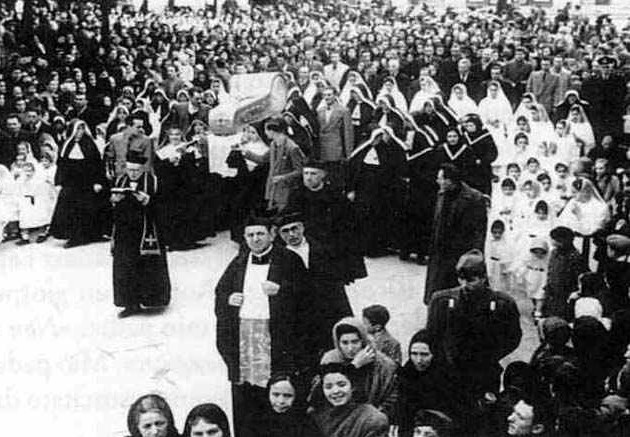 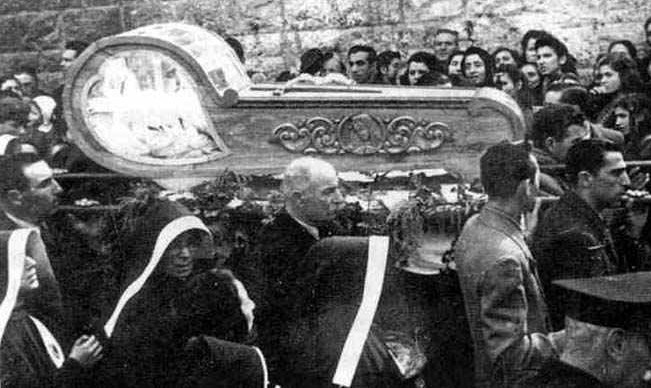 <	장례식 사진>제10강의 천국을  향한 수덕생활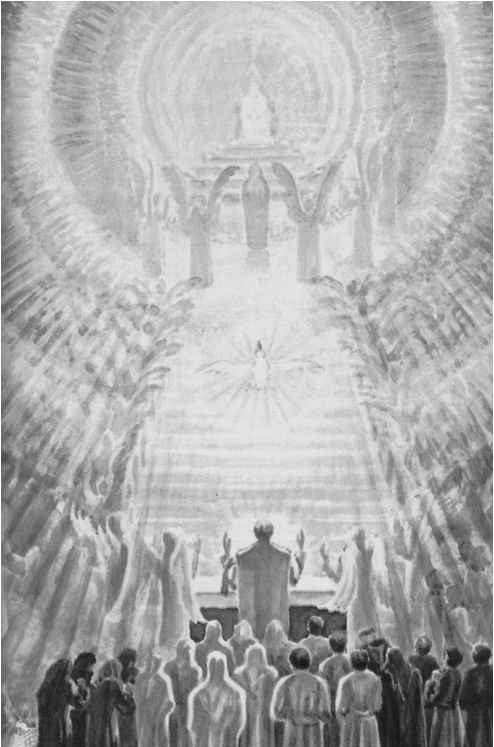 제10강의  천국을  향한 수덕생활“	여러분은 열성을 다하여 믿음에 덕을 더하고 덕에 앎을 더하며, 앎에  절제를,  절제에  인내를,  인내에  신심을,  신심에  형제애를,  형제애 에  사랑을  더하십시오.”(2베드  1,5-7)“덕은 선을 행하려는 몸에 밴 확고한 마음가짐이다.”(가톨릭 교회 교리 서  1833)하느님의 뜻을 소유하려면 천국을 향하여 나아가며 그동안 해오던 수덕 생활을 계속해야 합니다. 우리는 수덕생활에 대해 이해하고 수덕생활의 기초인 겸손,  순명,  순결,  인내의 덕을 닦도록 힘써야  합니다.또한 단순함, 평화, 신뢰, 극기와 희생, 항구함에도 힘쓰며 향주삼덕인 신덕, 망덕, 애덕을 닦도록 힘써야 합니다. 그렇게 하면 주님께서 여러 덕 행의  완성인  하느님  뜻 안의 성덕을  우리에게 주십니다.제1일    천국,  연옥, 지옥“그  믿음과  사랑은  여러분을  위하여  하늘에  마련되어  있는  것에  대한  희 망에 근거합니다.  이  희망은  여러분이  진리의  말씀  곧  복음을  통하여  이 미  들은  것입니다.”(콜로  1,5)“지복을  누리는  사람들은  하늘의 영광 안에서  다른  사람들과  피조물  전 체에  대한  하느님의  뜻을  계속  기쁘게  수행한다.”(가톨릭  교회  교리서 1029)하느님의 뜻을 소유하려면 천국에 대한 갈망을 가지고 하느님의 은총에 협력해야 합니다.  우리는 천국과 연옥과 지옥이 어떤 곳이며 어떤    사람들이 그곳에 가는지를 알아야 하고, 천국에서 더욱 풍성한 행복을  누리도록 이  지상에서부터  준비해야 합니다.1. 천국1) 루이사가 본 천국1-40,2	참으로 자주 내 영혼을 천국으로 데리고 가셔서 복된 영들이 엄위로우신 하느님 대전에 영광과 감사를 드리며 끊임없이 부르는 찬미가를 듣게 해  주셨다!그래서 나는 하느님 안에서 여러 합창단의 천사들과 다양한 지위의 성인 들을 보았는데, 그들은 모두 하느님의 신성에 잠겨 있었고, 하느님께서는 말하자면 그 모두를 당신 신성으로 흡수하시어 당신 안에 하나 되게  하시 는 것 같았다.1-41,1 지상적인 모든 것은 천상적인 것과 비교하면 정말이지 부패한 무 엇으로밖에 보이지 않았으니, 그런 나에게는 영이 육신 안에 머물러 있어 야 한다는 것이 이만저만한 고통이 아니었다.2) 천국에 가려면?2-1,11 우리를 위하여 하늘에 마련되어 있는 처소에 이를 수 있도록 먼저 우리의 행업들을 보낸 다음, 때가 되었을 때 우리 자신도 그리로 갈 것이다.3-60,2 내 딸아,  영혼이 지복 속으로 들어가기 위해서 이 세상에서  지닐 수 있는 통행증에는 세 가지 도장이 찍혀 있어야 하는데, 그것은 맡김과 겸 손과 순명이다.4-73,9 모든 사람은 온 생애에 걸쳐서 어떤 간격도 두지 않고 끊임없이 나 를 사랑할 의무가 있다는 것을 알아야 한다. 그렇게 항상 사랑하지 않으면, 이 사랑에 소홀했던 날과 시간과 순간의 수와 같은 수의 빈곳을 자기  자신남기거니와, 이 빈곳들을 다 채우지 않고서는 아무도 천국에  들어갈 수 없다.10  이는 여생 동안 갑절로 나를 사랑하거나, 죽기 전에 다 끝내지   못하면연옥불의  힘으로  그렇게  하거나,  둘 중 하나로  채울 수 있을 뿐이다.12 영혼이 그 복된 처소에 들어가려면 온전히 나로 변화되어야 한다는 것, 곧 또 하나의  그리스도로  나타나야  한다는  것을 너는 모르느냐?4-99,6 딸아, 사실 죽음에 대한 이 괴이한 공포는 어리석은 것이다.  내가 내 모든 공로와 덕행과 업적을 모든 사람에게 선물로 주었으므로 각  영혼 은 이를 통행증으로 삼아 천국에 들어갈 수 있으니 말이다. 게다가, 여기에 덧붙여 영혼 자신의 공로와 덕행과 업적도 있는    것이다.7 하지만 알아 두어라. 내게 바칠 수 있는 최상의 경의는 나와 하나 되기 위해서 죽음을 열망하는 일이라는 것을. 이것이 아무런 기다림 없이 곧장 천국에 이르는 길로 접어들게 하는,  영혼의 가장 아름다운 지향인    것이다.4-103,2 물리적인 열이 (극도로 높아지면)  신체를 탈진시켜 죽음에  이르 게 하는 것과 마찬가지로, 사랑의 열도 (최고조에 달하면) 신체를 탈진시키 고 영혼으로 하여금 곧장 하늘로 날아오르게   한다.5-15,3 그가 생전에 자신 전체를 내게 준 이상 죽음의 순간에 나 자신 전 체를 그에게 주어 지체 없이 ‘지복직관’을 누리도록 하는 것은 의로운 일이 아닐 수 없다. 따라서, 자기를 온전히 내게 준 사람에게는 연옥의 불꽃이 근접할 수 없는  것이다.3) 지상에서 하던 일과 연결된 천국의 삶6-56,1 오늘 아침에는 복되신 예수님께서 오셔서 나를 나 자신 밖으로 나 오게 하셨다. 그리고 내 손을 잡으시더니 천상의 아랫부분에 이르기까지 데려가셨는데, 나는 거기에서 복된 이들을 볼 수 있었고 그들의 노래 소리 도 들을 수 있었다.3	하느님을 사랑하려고 애썼던 사람은 하늘에서 더욱더   그분 을 사랑하면서  그분에게서  늘 새롭게 증가하는  사랑을 받게 된다.4 또 어떤 사람이 무엇보다도 하느님께 영광을 드리려고 애썼다면, 복되신 하느님께서 늘 더 증가하는 영광을 그에게 주시기에, 이 새로운 하늘은 바 로 하느님의 영광에 의해서 더욱 찬란하게 빛나는 영광을 입게 되는 것이 다. 이는 각 영혼이 지상에서 지녔던 다른 모든 경신(敬神) 자세에  대해서 도 마찬가지로  적용되는 점이다.5 그러나 그 모든 것을 다 글로 옮기자면 너무 장황해질 터이다. 요컨대, 우리가 하느님을 위하여 지상에서 행하는 것은 천국에서도 더욱 완전한 모 양으로 계속하게 된다는 것, 따라서 우리가 행하는 선은 일시적인 것이 아 니고 영원토록 지속되면서 하느님 대전과 우리 주위에서 끊임없이 빛나게 된다고  말할  수 있는 것이다.6 오, 우리의 모든 선과 우리가 하느님께 드리는 모든 영광이 우리 자신의 영광과 마찬가지로, 지상에서 불완전하게 시작한 저 사소한 선행에서 나오 는 것을 보게  될 때,  우리는  얼마나 행복하겠는가!7-55,2 아마도 나 자신의 바깥에 나가 있었던 같다. 하늘에 특별한 축제가 열리고 있고 내가 이 축제에  초대를  받은  모양이었다.지복을 누리는 이들과 함께 노래를 부르고 있었는데, 그것은 저 위 하늘 에서는 무엇을 배우지 않아도 내면에 흘러 들어오는 것처럼 알게 되기에 다 른 이들이 노래하거나  행하는 모든 것을 그들만큼 잘할 수 있기   때문이다.5 그 복된 이들은 모두, 온 하늘의 귓전을 멍멍하게 하는 저 높고 조화로 우며 아름다운 소리인 ‘사랑’ 노래에 취하여 비몽사몽의 황홀경에 잠겨 있 는 모습이었다.4) 루이사 어머니의 귀천7-82,2 “주님, 당신께서 제 엄마를 데려가시고자 하시니 그 전에 제가  먼 저 엄마를 선물로 바쳐 올립니다.  먼저 바치지 않고 당신께서 데려가실   때기다리고  싶지 않아서입니다.하지만 제 선물을 보시고 당신께서도 보답으로 이 상급을 주시기를 바라 오니, 엄마가 마땅히 받아야 할 연옥 고통을 제가 대신 받게 하셔서 연옥을 면해  주시고  바로 천국으로  데려가 주십시오.”6 하지만, 결정적인 확답을 주시려는 기색은 없었으므로 나는 다시 그분께 어린아이처럼 소리소리 지르고 울어대면서 연거푸 간청하고 또 간청했고, 시시각각 그분께서 수난 중에 겪으신 고통을 봉헌하고 이 고통을 내 어머니 의 영혼에 적용하여 어머니가 정화되도록 - 정화되어 아름답게 되도록 함 으로써 내가 바라는 바를 얻어 내고자 하였다. 그러니까 그분은 내 눈물을 닦아  주시면서  이렇게 말씀하셨다.7 “보아라, 네가 내 수난 고통을 끊임없이 바치면서 내가 너의 어머니를 위하여 겪었던 고통을 하나도 빠뜨리지 않았기 때문에 그 영혼은 지금 끝없 는 바다 안에 있고, 이 바다에 의해 깨끗하게 씻어지고 아름답게 단장되고 부요하게 되면서 빛에 잠겨   있다.또한, 내가 네 원을 들어준다는 확실한 표를 줄 터이니, 네 어머니가 세 상을 떠나는 순간 너는 불길에 휩싸여 온 몸이 타는 느낌이 들 것이다.”7-83,13 “딸아, 위로를 받아라. 이제 네 어머니가 어디에 있는지 말해 주 겠다. 또 그곳을 너에게 보여 주겠다.네 어머니가 세상을 떠나기 전후하여, 내가 지상 생활 동안 그녀의 선익을 위해서 얻어 둔 것과 행한 것과 참아 낸 것을 네가 끊임없이 바치며 겪었기 때문에, 그녀는 내 인성이 행한 것과 지금 누리고 있는 것에 참여하고   있다.14 네가 겪은 불의 고통과 너의 기도가 그녀로 하여금 모든 사람이 받기 마련인 어떤 각고(覺苦)도 겪지 않게 하는 역할을 했다. 왜냐하면, 내 정의 가 너에게서 이미 보속을 받은 관계로, 너희 두 사람 모두에게서 받을 수는 없었기 때문이다.”5) 하느님의 뜻 안에 사는 이들의 천상적 삶7-83,19   딸아, 천상의 복된 이들은 그들의 뜻이 나의 뜻과 완전히   일치해내게  많은  영광을 준다.20 그러나, 너에게 분명히 말하지만, 아직 지상 나그네로 살고 있는  영혼 이 내 뜻과 일치하여 여기에서 결코 벗어나는 일이 없으면 그의 삶도 천상 적인 삶이어서 내가 같은 영광을 받게 된다. 아니 도리어 그런 영혼에게서 내가 더 많은 기쁨과 즐거움을   얻는다.왜냐하면, 천상의 복된 이들은 아무런 희생을 치르지 않고 즐거움 가운 데서 내게 영광을 주는 반면, 지상에서 순례 중인 영혼들은 희생을 치르면 서 고통 가운데서 그렇게 하는데, 나는 희생이 있는 곳에서 더 많은 기쁨과 즐거움을 얻기 때문이다.6) 천국에 있는 이들의 행복한 삶6-10,4 그 복된 이들의 삶은 무엇이겠느냐? 무엇이 그들의 삶을 이루겠느 냐? 바로 이 지속적인 재탄생이니, 그들은 하느님 안에 다시 태어나고 하느 님은 그들 안에 다시 태어나시는   것이다.13-54,10 너는, 천상의 모든 이들이 내가 가진 모든 선을 다 알고 있을 것 이라고 생각하느냐? 아니다. 아니고말고! 오늘 누리고 있지 않으나 장차 누 리게 될 것이 아주 많이 남아   있다.11 다른 사람들에게는 알려지지 않은 하나의 진리를 더 알게 된 사람이 천국에 들어오면, 그럴 때마다 새로운 만족과 새로운 기쁨과 새로운 아름다 움이 내게서 쏟아져 나오게 하는 씨앗을 그 마음속에 지니고 있을 것이다.12 어떤 이들은 이 진리를 알고 있었으므로 직접적으로, 다른 이들은 이를 알았던 사람을 통해 간접적으로 참여할 것이다.16-37,9   영원한 것은 언제나 새로운 것들을 생겨나게 하는 능력이 있다.영원한 것 안에는 옛것의 반복이 존재하지 않는   것이다.19-6,15 사실 사람은 죽기 마련인 몸을 떠난 즉시 내 뜻 안에 다시 태어 난다. 영혼이 내 뜻 안에 다시 태어나지 않으면, ‘천상 아버지의 나라’에    들수 없을 뿐만 아니라 구원을 받을 수도 없다. 내 뜻에서 태어나지 않 고서는 아무도 영원한 영광에 들어갈 수 없기    때문이다.16 하지만 현세에 살면서 ‘지고한 의지의 갓난이’가 된 사람과 영원의 문 턱을 넘어선 뒤에 다시 태어나는 이들 사이에는 큰 차이가 있다는 것을 말 해 주겠다.7)  천국에서  더 많이 소유하려면?7-37,2 현세에서 나에 대한 사랑으로 쾌락을 자제하는 사람에게, 그것이 얼마나 사소한 쾌락이건 그 하나하나에 대해서 나는 후세의 낙원을 하나씩 더 얹어 준다. 그러므로 이 세상에서 하나의 만족을 덜 취하면 저 세상에서 하나의  낙원을  더 얻게 된다.8-50,2 딸아, 영혼은 이 세상에서 삼가는 것이 많을수록 천국에서 그만큼 더 많이 소유한다. 그러므로 지상에서 가난할수록 천상에서는 더욱더 부유 하고, 세상에서 풍류나 쾌락이나 오락을 끊고 유한(有閑)한 여행이나 노닐 기를 삼갈수록  하느님  안에서  더욱더  멋진 맛과 즐거움을  누리게 된다.5 그러므로 지상(것)을 끊어 버리는 사람은 극히 사소한 일 속에서도 하늘 을 차지한다. 따라서 멸시를 받을수록 나중에는 더욱더 존경을 받고, 작을 수록 더욱더 커지고, 복종할수록 더욱더 지배하게 된다. 다른 모든 것도 그 와 같다.6 하지만, 사람 중에서 누가, 하늘에서 어떤 것을 영원히 차지하려면 땅에 서는 그것을 삼가야 하리라고 생각하겠느냐? 거의 아무도 그렇게 생각하지 않는다.11-67,3 딸아, 나의 뜻 안에서 사는 영혼은 내가 행하는 모든 것에 대하여 ‘이 모든 게 다 내 것이야.’ 하고 말할 수  있다.4 그런 영혼은 내 뜻 안에서 살고 죽기 때문에 모든 선을 소지(所持)한다. 내 뜻 안에는  없는  선이  없으니 말이다.5   내 뜻은 또한 피조물이 행하는 모든 선의   생명	하다.6  그러므로, 내 뜻 안에 있는 영혼이 죽음을 맞을 때면, 거행된 모든  미사 와 바쳐진 모든 기도와  행해진 모든 선행을 그 자신 안에 지니고  있는데, 그 모든  것이  내 뜻의  열매인 까닭이다.9 이와 같이 내 뜻 안에서 죽은 영혼이 천상 고향으로 가면, 천국 문이 활 짝 열려 있을 뿐만 아니라 온 천국 주민이 허리 숙여 그를 환영하면서 천상 거처에  들게 하고 내 뜻의 업적에  경의를  표하기도  할 것이다.12-104,11 한데, 딸아, 피조물이 땅에서 행하는 것은 하늘을 위하여 그가 형성하는 자본이 된다는 것을 알아야 한다. 그러니까 적게 행하는 사람은 하늘에서  적게 소유할 것이요,  많이 행하는  사람은  많이 소유할 것이다.19-30,14 알아 두어라.  이 땅에서 내 뜻의 나라를 소유한 사람은  하늘에 서 보편적인  영광을 누릴 권리를  받는다.20-11,7 실제로, 천상 아버지의 나라에서 받게 될 영광과 지복과 행복은, 그들이 지상에서 그들 영혼 안에 내 뜻을 얼마만큼 받아 간직했는가에 비례 하도록  정해져 있다.2. 연옥3-50,6 “주님께서 원하시면 (그렇게 하마). 우리는 하느님 안에 아주 깊이 잠겨 있어서 그분의 동의 없이는 눈썹조차 움직일 수 없거든. 사람이 마치 또 하나의 몸속에서 살고 있는 것과 같이 우리도 하느님 안에서 살고 있어. 그러니 자기를 둘러싼 몸이 허락하는 만큼만 생각하고, 말하고, 보고, 일하 고,  걸을  수 있는 거야.7 자유 의지, 곧 너 자신의 의지를 가진 너처럼 살고 있지 않다는 말이지. 각자의 의지는 끝나고 오직 하느님의 의지만 있다고 할 수 있으니까. 우리 는 이 하느님의  뜻(=의지)에  의해 살아가고,  이 뜻 안에서 모든 만족을  찾, 하느님의 뜻이 우리의 모든 선과 영광을 이루는 거야.”8 그리고 그 친구와 나는 이 하느님의 뜻에 대하여 서로 형언할 수 없는 기쁨을  표현하면서 헤어졌다.4-32,11 우리는 연옥 영혼들입니다. 그리고 우리의 해방은 우리가 후진들 에게 맡긴 사랑의 과업이 수행되는 데에 달려 있습니다. 그런데 그 일들이 완수되지 않았기 때문에 우리 하느님께로부터 멀리 떨어진 여기에 남아 있 지 않을  수 없습니다.  이것이  우리의  엄청난 고통입니다.4-93,7 인간은 지극히 순수한 신적 사랑의 집합체가 되지 않으면 아무도 천국에  갈  수 없다.그럴 경우, 연옥으로 가서 그 불의 힘에 의해서 그것을 회복해야 하고, 그런 다음 사랑이 넘쳐흐르는 상태가 되었을 때 비로소 연옥을 떠나게 된 다. 그런데 그 속죄의 장소에서 얼마나 긴 세월을 보내야 할지 아는 사람은 없는 것이다.6-18,6 하느님의 뜻만이 전부인 영혼은 의지뿐만이 아니고 온 존재가 이 일치 속에 있기 때문에 죽음이 왔을 때에 정화되어야 할 것이 하나도 남지 않는다.따라서 연옥이 그에게는 범접하지 못한다. 연옥은 전체적으로나 부분적 으로 내 밖에서  살아 온 사람들에게  손을 대기  때문이다.6-54,4 이 극심한 고통은 내가 생전에 가족의 이해득실 문제와 세속적인 일에 매우 집착한데다가 몇몇 사람들을 심히 애착한 데서 오는 것입니다. 이는 사제에게 아주 큰 해악을 끼치는 점이어서 오물 투성이인 철갑 옷과 도 같이  그를  휘덮어 버립니다.그러니 오직 연옥불만이, 그리고 하느님을 박탈당한 고통의 불만이 이 갑옷을 녹여 없앨 수 있습니다. 그런데 이 불과 저 불을 비교해 보면, 하느 님을 앗긴 고통의 불이 연옥 고통의 불을 사라지게 할 정도입니다. 오, 얼 마나 괴로운지! 내 고통은 말로 표현할 수 없을 만큼 큽니다. 나를 위하여 기도해 주십시오. 부디 기도해 주십시오.7-83,32 자신의 바깥으로 나가서 어느 성당 안에 있는 것을 알게  되었 는데, 거기에 연옥 영혼들이 많이 있었다. 그래서 우리 주님께 내 아버지도 성당에  와서 정죄(淨罪)할  수 있게 해 주시기를  간청하였다.33 성당에 있는 영혼들은 집전 중인 미사와 기도에서, 더욱이 성사 안에 참으로 계신 예수님의 현존에서 계속 위안을 얻고 있음을 볼 수 있었기 때 문이다.8-6,2 딸아, 과연 고해는 죄의 용서를 얻게 한다. 그러나  연옥을 면하게 하는 가장 안전하고 확실한 것은 사랑이다. 사랑이 영혼의 주된 열정이 되 어야 한다.3 사실, 연옥은 오직 영혼 안에 있는 사랑의 빈자리를 채우는 일을 할 따 름이다. 이 빈자리를 다 채운 뒤에는 영혼을 천국으로 보내는 것이다. 그런 데 영혼에  그런 자리가  없다면  연옥에  속할 것도 없는 것이다.14-18,4 이 영혼들이 나의 부재 속에 있는 것은 그들을 더럽힌 죄  때문이 다. 죄가 나를 보지 못하게 가로막고 있어서 그들은 내 앞에 올 엄두도  내 지 못한다. 나의 무한한 거룩함 앞에서는 아주 작은 흠도 내 현존을 견디지 못하기 때문이다.5 그러니 내 앞에 있도록 허락한다면 이것이 그들에게는 가장 큰 고통이, 지옥 고통을 능가하는 고통이 될 것이다.  내가 그들에게  줄 수 있는 가장 큰 고통이  흠이 있는 상태로  내 앞에 있게 하는 것이라는   말이다.따라서 그들을 더 괴롭히지 않으려면 우선 깨끗이 정화되게 해야 한다. 그런 다음 내 앞에 오게 하는   것이다.16-1,6 그러나 만나기를 원했다면  원한 횟수만큼  많은 선을 주었을  나의 이 뜻을 살아생전에 만나기를 원하지 않았던 이들은 죽을 때에 이를 만나게 되고,  그때에는 만나기를 피했던 횟수만큼 많은 고통을 받게   된다.20-20,2 딸아, 갈수록 내 뜻을 더욱더 따르며 내 뜻 안의 행위를 더 많이 한 끝에 후세 삶으로 넘어간 영혼들은, 지상에서 올라오는 위령 기도를 받 을 길을 그만큼 더 많이 만들어 둔   이들이다.3 위령 기도, 연도는 내 뜻의 왕도(王道)를 따라 걷는다. 사람이 자신을 위해서 내 뜻 안에 형성한 공로와 열매와 자본금을 각자에게 가져다주려는 것이다.  그런즉 내 뜻이 없으면 연도를 받기 위한 길도 수단도   없다.5 하지만 항상 내 뜻을 실천한 사람에게는 연옥으로 가는 길이 없다. 그의 길은  천국과  직결되어 있다.그리고 내 뜻을 인정하고 그것에 복종했지만 언제나 모든 일 속에서는 아니고 대체로 그렇게 했던 사람은, 자기를 위해 매우 많은 길을 닦아 둔 셈이기에 매우 많은 기도를 받는다. 이 때문에 연옥이 그를 속히 천국으로 보낸다.6  그런데, 연옥 영혼이 위령 기도를 받으려면 (현세에서 미리) 그 길을  닦 아 두어야 하는 것처럼, 지상에 살아 있는 이들도 이 기도가 연옥으로 올라 가게 할 길을 닦으려면 내 뜻을 실행해야   한다.위령 기도를 바치더라도 내 뜻에서 멀리 떨어져 있는 이들의 기도는, 홀 로 모든 선에 생명을 줄 힘이 있는 내 뜻의 참 생명이 없기 때문에, 그것은 생명이 없는 연도가 되기도  한다.7 영혼이 내 뜻을 소유하면  할수록,  그의 기도와 일과 고통은 그만큼  더 큰 가치를 지닌다. 그러므로 그는 저 축복 받은 영혼들에게 더 큰 위로를 가져갈  수 있다.3. 지옥4-57,2 딸아, 사람은 먼저 내 안에서 태어나기에 신성의 표가 있다. 그런 다음 내게서  모태로  들어가  다시 태어난다.나는 그에게 인생의 짧은 여정을 걷도록 명하고, 그가 이 여정의 끝에 이 르렀을 때에 나를 발견하도록 허락한다. 그리하여 다시 그를 내 안에 받아 들여  내 안에서  영원히  살게 한다.3 그러니,  보아라, 사람이 얼마나 고상한 존재인지, 어디에서 나오고  어디 를 향해 있으며 그 운명이 어떤 것인지를! 오, 지극히 거룩한   하느님한테서얼마나  거룩해야 하겠느냐!4 그런데도 사람은 나에게로 돌아오는 그 여정 동안 그 자신 안에 받아 가 지고 있는 신성을 파괴해 버리고 만다. 너무나 타락했기 때문에, 그를 내 안에 받아들이려고 만나 보면 이제는 알아볼 수 없을 정도이고 그 안에 새 겨진  신성도  감지되지 않는다.나 자신다운 점이 조금도 없는 것이다. 나의 정의는 따라서, 이제는 알아 볼 수 없는 그를 멸망의  길에 머물러  있도록  단죄하고  만다.8-48,2 그래서 나는 이렇게 말했다. “하느님 안에는 진노가 있을 수 없습 니다. 그것은 어느 쪽인가 하면 영혼의 상태에 좌우되는 것입니다. 영혼이 선할 경우 하느님의 현존과 그분의 능력과 속성이 그 영혼 전체를 하느님 안에 끌어당기기에 그는 하느님 안에 온전히 잠기고 싶은 열망으로 불타게 됩니다.그러나 영혼이 악할 경우 하느님의 현존이 그를 눌러 부수며 그분에게서 몰아내기에 그렇게 물리침을 받는 자신을 보면서, 또한 추악하기 짝이  없 는 자기와는 반대로 너무나 거룩하고 아름다운 하느님에 대한 사랑의 씨가 내면에 조금도 없음을 느끼면서,  할 수만 있다면 자신을 죽여서라도  그분 의 현존을  보지  않으려고 합니다.하느님은 변함이 없는 분이시지만 우리가 어떤 인간이냐에 따라 다르게 체험하는 것입니다.”4 “딸아, 네가 제대로 말했다. 나는 변함이 없지만 인간 편에서 내 현존을 다르게  느끼는 것이다.”제2일	수덕생활“자식이  없어도 덕이  있는  편이  더  낫다.  덕이  하느님과  사람들에게  인정 을  받고	대한  기억  속에  불사가  들어  있기  때문이다.”(지혜  4,1)“영적 진보는,  언제나  그리스도와 더욱더 밀접하게 결합하는  것이  그 목.”(가톨릭  교회  교리서  2014)예수님께서는 우리를 덕으로 나아가게 해 주시는 분이십니다. 우리는 덕을 닦으려면 어떻게 해야 하는지를 알고 완덕을  향하여  앞으로 나아가 야 합니다. 하느님의 뜻 영성은 완덕으로 나아가는 지름길을 우리에게 알 려줍니다.1.  우리를  덕행으로  나아가게  하시는 예수님2-6,3 홀로 나만 사람의 마음속에 나 자신을 불어넣어 용기와 침착과 인 내를 가지고 덕행을 실천하며 닦게 할 능력이   있다.2-54,1 네가 너 자신을 죽이고 너의 허무를 알수록, 나의 인성이 더욱더 빛살을 내뿜으며 내 덕행들을  너에게  줄 것이다.2-70,2   나는 대개 영혼을 한 걸음씩 완덕에 나아가게   한다.2.  덕을 닦으려면?3-73,6 사람이 내 뜻 안에 있으면 그가 행하는 덕행들은 한계가 없어서 그 사람의 능력에 따라 지극히 멀리까지 이르게 된다. 내 뜻이 인간으로서는 도달할 수 없을 만큼 영웅적이고  숭고한  덕행들을 닦게 하기  때문이다.3-92,2 내 딸아, 힘내어라.  진실로 나의 소유가 된 영혼은 하느님을  위해 서 살 뿐만 아니라 하느님 안에서 살아야 한다. 너도 내 안에서 살려고 힘 써라. 그러면 내 안에서 모든 덕행을 담는 그릇을 발견하게 될 것이다.4-122,1   딸아,  참된 성덕의 지주는 자기 인식  안에  있다.2 자기 인식은 자기를 없애고, 영혼으로 하여금 하느님께로부터 얻은 지식 에만 전적으로 의지하게 한다. 그 자신의 것이 아무것도 남아 있지 않기   때그의 활동이  바로 하느님의  활동이  되는 것이다.4-126,2 딸아, 모든 것은 최초의 심적 충동을 제지(制止)하는  일에 달려 있다.4 그런즉, 너는 옳지 않고 거룩하지 않은 최초의 충동, 생각과 말을 조심 해야 한다. 일단 첫 충동을 제지하지 못하면, 영혼이 아니라 격정이 지배하 면서  영혼을  억압하게 된다.4-131,2 딸아, 영혼의 내면은 온통 격정투성이다. 이 격정들을 하나씩 꺾 어 버릴 때마다 그 각각에 (해당하는) 덕행이 서로 다른 크기의 은총과 함 께 영혼 안에 자리를 잡는다.하나하나의 덕행이 완성됨에 따라서 그것에 부여되는 은총의 크기도 달 라지는 것이다.9-20,6 네가 내 존재를 취한 이상, 모든 덕행들이 서로 조화를 이루도록 유념해야 한다.11-142,3 작은 행위들을 많이 모으는 일에 소홀한 사람은 성덕의 양식 결 핍을 초래한다. 사람이 양식 없이 살 수 없는 것과 같이 이 작은 행위들이 라는 양식이 없고서는 성덕의 참 모습을 갖추지 못할 뿐더러, 성덕을 이루 기에 족한 높이로  쌓을 거리도  부족한  것이다.12-108,4 내가 은총의 샘들을 열 수 있도록, 너는 주의를 기울여 내 마음 의 덕행들을 실천하여라.15-1,2 딸아, 내 뜻은 모든 덕행의 시작이요 수단이며 목적이다. 내 뜻의 씨앗이 없는 것은 참된 덕행이라고 일컬어질 수 없다.19-11,33 인간의 뜻 안에는 창조력이 없어서 덕을 닦고자 해도 인내심과 겸손과 순명 등을 만들어 낼 능력이 없다. 이런 이유로 덕행 실천에 어려움 과 피로를 느낀다. 그들을 지탱해 줄 신적 힘이 없고, 양식을 대며  생명을 줄 창조력이  없는 것이다.34	이랬다저랬다 하는 변덕스러운  태도가 나타나고,  덕행에서 악 덕으로, 기도에서 산만한 시간 낭비로, 교회에서 유흥장으로, 인내에서 성 마름으로 쉽사리 넘어간다. 그리고 선과 악의 이 모든 뒤섞임에서 불행감이 생긴다.35 한편 내 뜻으로 하여금 자기 안에서 다스리게 하는 사람은 흔들림 없이 선을  행하고,  모든 것이 자기에게  행복과  기쁨을 가져온다고 느낀다.19-20,4 어떤 임무에 부름을 받고 이 임무에 관련된 본분을 다할 경우 그 사람은 하느님을 위하여 그렇게 하는 것이다. 그러므로 본분을 다하는 것에 성덕이 있다.10 딸아, 사람이 자기의 임무를 철저히 수행하는 것은, 그가 내 뜻을 이루 기 위하여 그렇게 하고 있음을  뜻한다.1942. 5.26 루이사의 편지 - 하느님의 뜻이 알려질 때 이 뜻이 맨 먼저 하시 는 일은 우리를 선으로 변화시키며 우리의 격정들을 꺾어 누르는   것입니다.3.  완덕을  향한 수덕과정6-45,2 딸아, 덕행에 대해서, 완덕에 대해서 얼마나 많이들 말해 왔는지 보아라. 그러나 그 모든 것은 오직 하나의 점에서 완결된다. 그것은 곧  인 간 의지가 하느님 의지 안에 완전히 소멸되는   것이다.그러므로 사람이 하느님의 의지 안에 소멸되면 될수록 그만큼 더 모든 것 을 그 자신 안에 지니고 모든 사람보다 더 완전한 사람이 된다고 할 수 있다.6-107,2 내 딸아, 완덕의 길은 걷기 힘든 길이라고들 하지만 사실은  그렇 지 않다.  그 길을 걷고 있지 않는 사람에게나  힘든 길로 보일    따름이다.이는 하느님께로부터 은총과 위로 및 그 길을 가는 데에 필요한 도움을 받으리라는 것을 모르고 있기 때문이다. 그런 사람은  길로 접어들기도  전 에 여정 전체에  대한 부담감부터  느끼는  것이다.3	이미 나아가고  있는 사람에게는  도리어 아주 쉬운  길이다.7-74,2 참되고 견실한 성덕을 이루는 것은 자기에게 일어날 가능성이 있 거나 행하고 있는 일이 무엇이든지 극히 사소한 것까지도 하느님 사랑의 특 별 선물로 받아들이는 것이다. 이는 자기가 즐기는 음식이나 진절머리가 나 도록  싫어하는  음식을  볼 때도 적용된다.8-11,8 영혼이 모든 점에서 동일해질수록 신적 완전성에 더욱 근접하게 된다.11-123,5 영혼은 그리도 은총이 가득한 자기를 보며 나를 사랑하기 시작하고, 스스로의 마음속에 기도와 신심 실천의 토대를 마련하여 덕행을 닦기 시작한다. 이 모든 것이 영혼 안에 꽃이 만발한 밭을 이 룬다.6 그러나 내 사랑은 단지 꽃들만으로는 만족하지 않고 열매들을 원 한다. 그러기에 꽃이 지게 한다. 즉, 그 영혼에게서 감각적인 사랑이나 정열이나  그런 모든  것을 벗겨 낸다.  열매들이  달리게  하려는 것이다.7 만약 영혼이 충실하다면,  신심 실천과  덕행 수련을  계속하고 인간적 인 다른 어떤 것에서도 낙을 찾지 않으며 자기 자신에 대해서는 생 각하지  않고  오로지 나만을 생각하게 된다.8 그런 영혼은 나에 대한 신뢰를 통해 열매에 독특한 맛을 부여하고, 충실 성을 통해 열매를 익힌다. 용기와 관용과 마음의 평온을 통해 그들은 자라 나서 풍성한 열매들이  된다.11-142,1 딸아, 성덕은 작은 일이 쌓여 이루어지는 것이다. 작은 일에 소 홀한 사람은 거룩해질 수 없다.12-107,8 아, 딸아, 십자가가 없는 성덕이란 없다. 고통과의 결합 없이는 아무 덕행도 얻을 수 없는 것이다.12-135,3   나는 나 자신에 대해 생각한 적이 없었다. 사리사욕이 전무한경지	이것이 내 인성의 성덕이었다. 나를 위해서는 아무것도 하지 않았 지만, 피조물을 위해서는 모든 것을 행하고 모든 고통을 받았던 것이다.제3일    수덕생활의 기초“         주님의  권능은  크시고  겸손한  이들을  통하여  영광을  받으신다.” (집회  3,20)수덕생활에서 제일 중요한 기초는 겸손과 순명입니다. 겸손은 하느님의 은총을 끌어오고 순명은 자신을 죽이기 때문입니다. 또한 덕을 닦으려면 순결과 인내,  항구함도 매우  중요합니다.1. 겸손“하느님께서는  교만한  자들을  대적하시고  겸손한  이들에게는  은총을  베 푸신다.”(야고  4,6)2-9,4 내가 겸손을 얼마나 좋아하는지 네가 알기만 한다면! 겸손은 볼 수 있는 초목 중에서 가장 작은 초목이다. 그래도 그 가지들은 매우 높이 뻗어 하늘에까지 이른다. 이 가지들은 내 옥좌 주위를 감으며 내 마음속까지 들 어온다.2-24,1 겸손은 천상 은혜들의 보증이다. 겸손은 영혼을 안전하게 감싸  주 기 때문에 원수의 간계가 그 영혼 속으로 파고들지 못한다. 겸손은 하늘의 모든 은총을 안전하게 자리잡게 하기에 나는 겸손이 보이는 곳이라면 어디 든지 하늘의 온갖 은혜가 풍성하게 흘러들게   한다.3-28,4 내가 겸손하다고 말할 수 있는 이는 홀로 나뿐이다. 인간의 겸손이라고 하는 것은 그 보다도 오히려 자기 자신에 대한 인식이라고 해야 할 것이다.20 수모를 당하는 것을 좋아하지 않으면 자기 자신에 대해서도 고작 조금 밖에 알지 못하게 되고, 결코 겸손의 아름답고 매력적인 의상을 입고 내  앞빛을 내는 일도 없게 될   것이다.28 오, 그렇다. 겸손은 은총을 부르고, 사슬을 끊어 버리며, 영혼과 하느님 사이를 갈라놓는 장벽을 처부수어 그를 하느님께로 돌아가게    한다.30 겸손은 현세의 삶이라는 풍랑이 거센 바다 속에서 평화의 닻이다. 겸손 은 모든 덕행에 맛을 내며 죄의 부패로부터 영혼을 보존하는    소금이다.31 겸손은 은총의 주화(鑄貨)이다. 겸손은 현세 삶이라는 밤의 어둠 속에 서 우리의 발길을 인도하는 달이다.32 겸손은 하늘의 문을 여는 열쇠이니, 이 열쇠를 안전하게 보관하지 않은 사람은 아무도 하늘에 들어갈 수 없다. 겸손은 하느님과 온 천국의 미소이 고,  온 지옥의 울음이다.3-85,6 가장 높은 겸손은 어떤 이치도 따지지 않는 것이니, 이런저런 이 유에 대하여 논하지 않고 너 자신의 무로 되돌아가는 것이다. 영혼이 그렇 게 하고 있노라면  부지 중에 자기가  하느님  안에 있음을  알게  된다.4-77,2 하느님을 가장 높이 현양하는 덕행은 겸손이다. 그리고 하느님 앞 에서나 사람들 앞에서나 인간을 가장 고상하게 높여 주는 덕행 역시 겸손 이다.6-94,2 내 딸아, 겸손은 가시가 없는 꽃이다. 가시가 없기 때문에, 찔려서 아프면 어쩔까 하는 걱정 없이 손에 들거나 꽉 잡을 수 있고 원하는 대로 아무 데나 놓을 수  있다.겸손한 영혼도 그와 같다. 그에게는 상처를 내는 가시가 없다고 할 수 있 다. 가시가 없기 때문에 다른 이들이 그를 마음대로 다룰 수 있고, 그 자신 도 당연히  남을 찌르거나  아프게  하지 않는다.2. 순명“예수님은 부모와 함께 나자렛으로	,  그들에게 순종하며  지냈다.” (루카  2,51)2-61,6   순명은 사람의 뜻을 죽이고	뜻을 강물처럼  풍부하게 쏟 아 붓기 때문에, 순명하는 사람은 그 자신의 뜻으로 살지 않고 하느님의 뜻 으로 산다고 해도 무방하다. 그런데 하느님의 뜻으로 사는 삶 보다 더 아름 답고 더 거룩한 삶은 달리 있을 수    없다.2-68,20 순명은 나의 모든 것이었다. 너에게도 순명이 모든 것이 되기 바 란다. 순명으로 태어난 나는 순명으로 죽었다. 내 몸에 있는 상처들은 모두 순명이  내게  준 상처요 흔적이다.23 순명이 내게 주지 않았던 것이 있었느냐? 순명을 통하여 나는 죽음을 이기고,  지옥을  쳐부수고,  묶여 있는 이들을  풀어 주고,  하늘을 열었다.2-80,10 순명의 정체가 무엇인지 알고 싶으냐? 그것은 사랑의 정수(精髓) 이다. 순명은 사람이 자기 자신의 목숨을 바치는, 즉 더없이 고통스러운 희 생에서 오는,  가장 훌륭하고  순수하고  완전한 사랑이다.3-81,8 순명에 대한 나의 사랑은 무척 큰 것이어서 내가 '순명의 사람'이 라는 칭호 외에는 다른 칭호나 영예를 원하지 않았을     정도이다.4-28,4 순명은 인간의 격정들을 뿌리째 뽑아낼 수 있는 능력이 있기 때문 에 그토록 찬양된다. 그것은 영혼 속에 있는 현세적이고 물질적인 것을 모 조리 없앤다.6  영혼이 순명의 기묘한 손이 조종하는 대로 자기를 맡길수록 그만큼  더 그 자신의 존재를 없애고 하느님을 소유하게 되는    것이다.4-35,7 순명. 순명은 나의 뜻과 연결되어 있다. 이 덕행은 내가 너에게  정 해 준 세상의 장상들과 관련된 것이지만, 나의 뜻은 나와 직결되는 순명을 요구하기 때문이다.그러므로 이것과 저것은 둘 다 순명인데 한 가지 점만 다를 뿐이다. 순명 의 대상이 인간이냐 하느님이냐 하는 점이다. 둘 다 동일한 가치를 지니고 있으며, 저것이 없으면 이것도 있을 수 없는 관계를 이루고 있다. 그러니 너는 양자를 똑같이 존중해야   한다.4-45,2 순명이 나의 본성   그것도 내게 가장 소중하고 찬란한   특성이 라고  말할  수 있다.4-162,9 내가 한 영혼을 끌어당겨 나와 하나 되게 하고 그를 나와 동일시 하면서 나의 비밀을 그와 나눌 때, 그 때 내가 그의 마음에 넣어 두는 첫째 가는 열쇠가  바로 순명이라는 것을 너는  모르느냐?6-61,2 딸아, 사람의 공로를 이루는 것은 그가 쌓은 업적이 아니다. 하느 님의 뜻에서 나오는 것에 대한 순종만이 모든 공로를 이룰    뿐이다.3 따라서 나는 업적의 다수나 위대함은 별로 보지 않는다. 그보다는  오히 려 그것이 이 거룩한 순종과 직결되어 있는 것인지, 아니면 나를 대리하는 사람을 통하여 간접적으로 결부되어 있는지 어떤지를   본다.6-136,4 명령을 내린 사람 안에서 하느님을 보고,  하느님에 대한  사랑으 로 모든 것을 희생하며 순명하는 것이다. 이 경우,  그 영혼은 오직 사랑으 로 순명해 왔기 때문에, 자기가 순명하고 있음을 의식하는 것이 아니라 다 만 사랑할 따름이다.8-40,2 딸아, 순명은 영혼 안에 있는 방주로서 내가 머무는 거처이다. 이 순명의 방주가 없는 영혼 안에는 내가 있을 곳이 없으므로 부득이 그 영혼 바깥에  머무른다고  할 수 있다.3.  순결,  인내와 항구함“	비뚤어지고  뒤틀린  이  세대에서  허물없는  사람,  순결한  사 람,  하느님의  흠 없는 자녀가 되어,  이 세상에서  별처럼  빛날  수 있도록 하십시오.”(필리  2,15)3-18,3 순결은 영혼이 지닐 수 있는 가장 고귀한 보물이다. 순결을 지닌 영혼은 찬란히 빛나는 옷을 입고 있어서, 복되신 하느님께서 이 영혼을 유 심히 보시며 다시금 당신 자신의  모상을  발견하신다.그에게 무척 마음이 끌리시어 그와 사랑에 빠지시고, 그토록 큰 사랑으로 말미암아 당신의 지극히 순수한 마음을 그의 피난처로 주신다. 오직 순수하고 티 없는 것만이 하느님 안에 들어갈 수 있는 반면, 흠이  있 는 것은 그 지극히  순수한  가슴 속에 도무지  들어갈  수 없기  때문이다.7 오, 순결한 영혼을 보는 것은 얼마나 멋진 일인가! 그의 가슴에서는 오 로지 순결하고 천진무구한 숨결만이 나올 뿐이다. 하느님을 향한 것이 아닌 사랑은 추호도 없으므로 그의 몸에서도 순결의 향내가 난다. 그에게는 일체 가 순결하다.4-53,2 내 딸아, 인내는 순결을 능가하는 덕행이다. 참을성이 없으면 영혼 이 자제력을 잃기 십상이고, 그러니 순결한 상태로 머물러 있기가 곤란한 것이다.5 그렇다, 딸아, 홀로 인내만이 덕행들의 보고(寶庫)를 열 수 있는 비밀 열 쇠이다. 이 비밀 열쇠가 없으면, 영혼에 생기를 주고 그것을 고상하게 만드 는 다른 덕행들이  모습을  드러내지  않는 것이다.4-61,3 선에 항구한 것만이 영혼이 참으로 유덕하다는 것을 입증하는 것 이다. 항구함만이 모든 덕행을 함께 가져오고, 이것만이 영혼을 하느님과 덕행과 은총들에 결합시킨다고 해도  무방하다.6-79,4 내 계획은 자신의 일을 항구하게 해 내는 사람 안에서만 완성된다. 완성, 성덕, 그리고 모든 것이, 모든 것이 항구함과 하나 되어 함께 진보하 는 것이다.7-1,5 항구한 영혼에게는  모든 것이 평화롭다.  오직 항구함만이  모든 것 을 제자리에  있게  하는 것이다.8-26,6 영성체를 하거나 고해성사를 받는 사람들이, 언제라도 계제만  되 면 신적 생명인 인내심이 없음을 보여 주곤 하는데, 인내가 실종되면 사랑 도 실종되기 마련이다. 사랑은 희생을 통해서만 사랑으로 인정될 수 있기 때문이다.8-45,2  , 네가 명심해야 할 일은 내적이고 외적인 선에 항구한  것이 다. 나를 사랑하며 여러 내적인 일과 꾸준한 선행을 반복하다 보면 영혼 안 에 하느님의 생명이 갈수록 더 자라기 때문이다.12-36,3 너의 예수는 자기의 은총이 효과 없이 남아 있을 염려가 없기 때 문에 항구한 영혼 위에 은총을 억수같이 쏟아   붓는다.제4일    수덕생활에  필요한 것들“그리스도의  평화가  여러분의  마음을  다스리게	.  여러분은  또 한 한 몸 안에서 이 평화를 누리도록 부르심을 받았습니다.  감사하는 사 람이  되십시오.”(콜로  3,15)“네  길을  주님께  맡기고  그분을  신뢰하여라.  그분께서  몸소  해  주시리 라.”(시편  37,5)수덕생활을 잘하려면 하느님을 닮아 점점 더 단순해져야  하고 늘 마음 에 평화를 간직해야 합니다. 또한 참 평화와 행복을 누리려면 주님을 온전 히 신뢰하고  극기와 희생의 생활도  해야 합니다.1. 단순함2-24,3 비록 무지하거나 가난하다 할지라도, 나는 단순하고 겸손한 사람 들과 통교한다. 그들은 나의 은총들을 믿고 이를 중히 여기며 간직할 줄 알 기 때문이다.2-56,12 단순함은 너무나 아름다운 것이어서 딱 한 번 보기만 해도 내 가 슴에 상처가 날 정도이다. 단순한 영혼은 천사와 사람들의 찬미를 받아 마 땅한 것이다.4-96,2   믿음은 단순한  것이다.  믿음과 하느님의  뜻이 또 하나의  가지를할 수 있으니, 이 세 번째 가지가 단순함이다.7-35,5 오직 단순한 영혼 안에만 하느님의 은총이 아무런 지장을 받지 않 고 들어가서  활동할  수 있다.7-48,2 딸아, 단순함은, 밖으로 넘쳐흘러 널리 퍼질 정도로 영혼을 은총으 로 가득 채운다.11-130,10 그러므로 나의 뜻 안에서 사는 영혼은 단순해지고, 나와 함께 모든 사람 안에서 그 자신을 불어나게 하여 모두에게 선을 가져다 준다.2. 평화3-58,3 스스로를 내게 맡겨 너의 온 내면이 내 안에 고요히 머물러 있게 하여라. 그러면 평화를 얻을 것이다. 그리고 평화를 얻는 것은 바로 나를 얻는 것이다.3-83,2 딸아, 네가 언제나 하느님 안에 있는 것과 평화의 경계 밖으로 벗 어나지 않는 것은 똑같은 것이다. 그러므로 좀이라도 마음이 뒤숭숭해지면 이는 네가 하느님으로부터 그만큼 벗어나 있다는 표지이다. 줄곧 하느님 안에 있으면서도 완전한 평화를 소유하지 못한다는 것은 있을 수 없는 일 이다.4-92,4 평화야말로 사회와 가정과 각 개인이 추구해야 할 첫째 양식이다. 이것이 없는 모든 양식은, 설사 덕행이라고 하더라도 불건전한 것이 되고 만다. 평화가 없으면 사랑과 보속도 건강이나 참된 거룩함을 낳지 못하는 것이다.9-12,3 왜냐하면, 평화는 신적인 덕성인 반면 다른 모든 덕성은 인간적인 것이기 때문이다. 그러기에 무슨 덕이건 평화의 화관으로 장식되어 있지 않으면 선덕이 아니라 악덕이라고  일컬을 수  있다.11-75,3  무슨 일을 하든지 마음의 평형을 유지       .4 나는 무슨 일 속에나 완전한 평형 상태로 있는 존재다. 악을 보고 느끼니 이로 인한 괴로움이  없지 않지만,  그럼에도  평형을  잃는 일은 결코  없다.5 나의 평화는 영구하고, 내 생각은 평화롭고, 내 말은 평화의 꿀에 절인 듯 달다.내 심장 박동은, 엄청난 기쁨 속에 있건 끝없는 고뇌 속에 있건, 절대 산 란한 법이 없다. 땅위에 징벌이 쏟아지게 하는 내 손의 동작마저 평화의 강 물로  싸안는  듯한 동작이다.13-42,9 나 없이는 평화가 없다. 홀로 나만이 평화를 소유하고 있고, 이를 내 자녀들에게  준다.10 세상이나 피조물은 이 평화를 가지고 있지 않다. 가지고 있지  않으니 줄 수도  없다.13-44,10 참 평화는, 피조물의 뜻이 그 자신이 생겨난 창조주의 뜻에로 돌 아갈 때라야 얻어지는 것이기 때문이다. 중심에서 벗어나면, 곧 스스로의 근원에서  일탈하면,  평화란  없는 것이다.3. 신뢰4-29,3 지극히 완전한 사랑은 사랑의 대상을 진정으로 신뢰한다. 이것이 네가 열렬히 사랑하는 대상을 소유할 수 있는 가장 손쉬운  방법이다.6-53,2  딸아, 믿음은 하느님을 알게 하지만 신뢰는 하느님을 발견하게  한다.6-98,3 영혼이 자기 자신을 믿거나 신뢰하지 않는 것 속에, 그리하여 하 느님만을 믿고 신뢰하는 것 속에 중요한 모든 것이   있다.11-14,2 딸아, 내 자비의 면류관에 박힌 보석처럼 매우 밝게 빛나는 영혼 들은 다른 이들보다 더 많이 신뢰하는 이들이다. 신뢰가 큰 영혼들일수록원하는 모든 은총을 쏟아 부어 줄 만큼 큰 공간을 내 자비의 속성에 제공하기 때문이다.12-114,4 나에 대한 신뢰는 공포를 없애고 순수한 사랑으로 영혼을  기른 다. 또한 의심을 흩어지게 하고 확신을 주며, 나약을 제거하고 굳셈을  준다.4.  극기와 희생3-32,6 내 딸아, 불이 물기를 모조리 말리는 것과 같이, 고행은 영혼의 악 한 물기를 완전히 말리고 성화(聖化)의 물이 넘쳐흐르게 한다. 이리하여 지 극히 아름다운  덕행들이  싹트게 한다.3-37,3  극기도 영혼 안에 있는 모든 불완전과 결점을 바싹 말려 없애는 힘이 있다.4 그것은 또한 원 모양으로 육신을 둘러싸고 그 안에 모든 덕행을 박아 넣 음으로써  육신을  영화(靈化)하기도   한다.3-38,2 극기(克己-자기의 감정이나 욕심 따위를 이성적인 의지로써 눌러 이김)가 영혼의 호흡이 되어야  한다.3   영혼이 극기라는  공기를 호흡하고  있으면 그 안에서 일체가  정화된다.3-41,4 내 딸아, 순결이라는 선물은 본디부터 타고나는 선물이 아니다. 그 것은 사람이 극기와 고통으로 내 마음에 들도록 노력함으로써 획득하게 되 는 후천적인 은총이다.6-4,2 딸아, 극기가 없는 희생이란 없다. 희생과 극기는 가장 완전하고 순 수한 사랑이 태어나게 한다. 희생은 거룩한 것이기에 내게 합당한 성소가 되도록 영혼을 축성하여,  나의  항구적인  거처가 되게 한다.6-39,2 딸아, 영혼 내부에 던져 넣어야 할 첫째 폭탄은 극기이다. 이 폭탄 이 영혼 속에서 터지면 모든 것을 쳐서 넘어뜨리고  일체를 하느님께    희생바친다.8-15,11 이 사랑을 더욱 고상하고 힘차고 확고하게 하며 더욱 커지게 하 는 것은 희생이다. 사랑이 불꽃이라면 희생은 장작이다. 장작이 많을수록 불꽃은 더 높이 타오르고 그만큼 더 불길이 세어지는 것이다.12 희생이란 무엇이냐? 그것은 사랑 안에, 사랑하는 이 안에 자기 자신을 비우는 것인즉, 자기를 많이 희생할수록 사랑하는 이 안에 더욱더 소멸되는 것이요, 이처럼 자기를 잃음으로써 하느님의 모든 특성과 숭고함을 얻게 되 는 것이다.9-49,3 내가 보는 것은 그 희생을 하는 사람의 사랑과 나와의 일치 정도이 다. 그러므로 영혼이 나와 일치할수록 내가 그의 희생을 그만큼 더 많이 셈 에 넣는다. 그가 나와 더 긴밀히 일치하면 그의 극히 작은 희생도 크게 헤 아려  주는 것이다.4 이에 반해서, 아주 많은 희생을 하지만 나와 일치해서 하지 않는 영혼에 대해서 나는 그의 희생을 나와는 아무 관계도 없는 이의 희생으로 보고 거 기에  맞을 만한 보수만 준다.  그러니 그 보수가 얼마나   되겠느냐?제5일	향주덕인  신덕,  망덕, 애덕“	이제  믿음과  희망과  사랑  이  세  가지는  계속됩니다.  그  가운 데에서  으뜸은  사랑입니다.”(1코린  13,13)“향주덕은  그리스도인들을  거룩하신  삼위와  관계를  맺으며  살아가게  해 준다.”(가톨릭  교회  교리서  1840)우리가 수덕생활을 할 때 중점적으로 닦아야  할 덕은  향주삼덕인 신덕 과 망덕과 애덕입니다. 믿음이 없는 덕행은 생명이 없는  덕행이고 모든 것은 믿음에서 비롯되므로  우리는 먼저 신덕을 닦도록 힘써야    합니다.우리가 희망을 따르면 모든 덕행이 확고하고 견실해집니다. 희망은 현 재와 미래의 모든 선을 내포하기에 희망 속에 사는 영혼은  모든 것을  얻 을 수 있습니다.  따라서 우리는 희망의 덕인 망덕을 닦도록 힘써야   합니다.사랑은 모든 덕에 광채를 주고 모든 덕을 하나로 묶어주며 모든 것을 신 적 덕행으로 바꾸어 줍니다. 따라서 예수님을 닮은 무사무욕에서 나온 사 랑을 하도록 하는 것이 매우   중요합니다.1.  삼덕의 상호관계1-45,1 믿음 희망과 사랑은 각각 다른 덕행이지만, 그 가운데서 사랑은 가장 빼어난 덕행이고, 이것이 믿음과 희망과 결합하여 오직 하나의 덕행 과 같이 된다.8 내 신부야, 믿음이 영혼의 시력인 빛이라면 희망은 믿음이 보는 저 선들 을 얻도록 영혼에게  힘과 열망을 주는 믿음의   양식이다.9 사랑은 믿음의 빛과 양식이 솟아나는 본체이다. 이것이 없으면 믿음이나 희망이 있을 수 없는 것이다. 이는 불이 없으면 빛이나 열이 있을 수 없는 것과 꼭 마찬가지다.2. 신덕(믿음)1-43,11 신앙을 가지려면 믿을 필요가 있다. 믿음이 없다면 신앙도 있을 수 없다. 인간의 맨 위쪽에 있는 머리가 그의 모든 행동을 끌어가는 것처 럼, 다른 모든 덕행들의 정상에도 믿음이 있어야 그 모두를 질서정연하게 끌어갈 수 있다.12 시력이 모든 인간 행동의 인도자이듯이, 믿음은 영혼을 비추는 빛이다. 신앙이 없고서는 영원한 생명에 이르는 여정을 따라갈 수가 없는 것이다.2-1,14   음식물이 육신에게 생명을 주어 죽지 않게 하는 것과 같이,  믿음도생명을 준다. 믿음이 없으면 영혼이 죽는 것이다. 믿음은 인간에 게 생명을 불어넣고,  인간을 성화하며  영화(靈化)한다.21   믿음이 없는 덕행들은 생명이 없는   덕행들이다.2-43,3 네가 마치 헤엄치며 나아가듯 이 믿음 안에서 정진한다면, 나는 그 상급으로 세 가지 영적 기쁨을 네 마음속에 불어넣어 주겠다.4 첫째는 네가 신적인 것을 명확히 통찰하게 되어 거룩한 일을 할 때 충만 한 기쁨을 느끼게 되리라는 것인데, 이는 온 마음에 스며드는 것이 느껴질 정도의 기쁨이며 바로 내 은총의 도유(塗油)이다.5 둘째는 네가 지상적인 것은 성가시게 여기는 반면, 천상적인 것에는 기 쁨을 느끼게  되리라는 것이다.6 셋째는 모든 것으로부터 완전히 이탈하여 과거에 애착했던 것에도 염증 을 느끼게  되리라는 것이다.4-96,2 영혼이 모든 일 속에서 나의 뜻을 행하면 그는 믿음을 가지고 있 다고 할 수 있다. 그러므로 하느님의 뜻과 믿음은 하나의 같은 줄기에서 솟 아 나온  두 개의 가지이다.4-112,2 딸아, 믿음의 양식으로 살아가는 사람은 누구든지 신적인 생명을 얻는다. 그리고 신적인 생명을 얻음으로써 인간적인 생명을 죽여 없앤다. 즉, 원죄에서 생겨난 자기 속의 씨앗을 죽여 없애고, 내 손에서 나온 대 로,  나와 같은 완전한 본성을 회복하는 것이다.  이와 같이 하면 그   고상함에 있어서 천사들의 본성을 능가하게   된다.6-28,2 딸아, 모든 것은 믿음에서 비롯된다. 믿음이 강한 사람은 고통에도 강하다. 믿음은 사람으로 하여금 도처에서 하느님을 발견하게 하고, 모든 행 위 속에서 하느님을 보게 하고, 모든 움직임 속에서 그분을 감지하게  한다. 네 믿음이 강하면 모든 상황과 사건들 속에서 믿음이 너에게 힘을 줄   것이고,  네가 언제나 하느님과  일치해 있게 해 줄  것이다.7-73,3 아무것도 두려워하지  않는 사람  있다면 그것은 그가  하느님을 믿고  의지하고  있다는 표다.3. 망덕(희망)1-44,1 예수님께서는 내게 거룩한 희망에 관하여 말씀하시면서, 이 덕행이 영혼에게 금강석처럼 견고한 옷을 입혀 주기 때문에 원수들이 쏘아대는 화 살에도 상처를 입지 않을 뿐더러 무슨 일을 당하든 당황하지 않고  침착하 게 처신하게  된다고 하셨다.왜냐하면, 이와 같은 영혼은 무슨 일이 일어나든지 그 모든 것이 우리의 지고한 선이신 하느님의 안배로 말미암은 것임을 익히 알고 영적으로 차분 하게  받아들이기 때문이다.2-82,16 희망과 죄는 함께 있을 수 없으므로 영혼이 죄를 지을 때면 희망 의 나라를 떠나는  것이다.4-1,3 내 딸아, 참된 사랑은 희망에 의해서, 즉 희망을 보존함에 의해서 유지된다. 어떤 사람이 하루는 희망하고 다음 날은 희망하지 않는다면, 사 랑은  약화되기 때문이다.6-37,10 영혼 안에 있는 하느님의 생명은 희망인즉, 네가 희망하면 할수록 네 안에 하느님의 생명을 더욱 많이 지니게   된다.4. 애덕2-5,4   사랑은  네가 이해할  수 없을 정도로  내게 지극히  소중한 것이다.4-87,4 우리의 모든 행위가 그 시작과 끝이 하느님에 대한 사랑의 불이 되 어야  한다는 것이다.4-132,1 , 모든 덕행은 나의 특성이며 속성이라고 할 수 있다. 하지만 사랑은 내 속성들 중의 하나가 아니라 바로 나의 본성이라고 할 수 있다. 따라서 모든 덕행은 나의 옥좌와 능력을 이루지만 사랑은 바로 나 자신을 이루는 것이다.6-97,2 딸아, 하느님 안에 기원을 두고 있지 않은 사랑은 참사랑으로 일컬 어질 수 없고, 하느님 안에 기원을 두고 있지 않은 덕행 또한 거짓  덕행이다.6-122,3 아무리 하찮은 행위라고 하더라도 모든 행위의 무게는 그 행위가 담고 있는 사랑의 분량에 따라 증가한다. 왜냐하면 나는 행해진 일(의 결과 를)  보지 않고 그 일에 담겨진  사랑의  강도를 보기  때문이다.6-136,3 영혼이 진보할수록 덕행들의 여러 움직임을 그만큼 덜 느끼게 된 다. 왜냐하면 사랑이 그 모든 덕행을 에워싸서 온통 사랑으로 바뀌게 하기 때문이다.6-137,3 중요한 모든 것은, 사랑으로 행동하기로 결심하고 이를 실행에 옮 기며, 할 수 있는 한 많은 것으로 사랑을 키우고, 내 사랑의 샘에서  마시고 내 사랑 안에 완전히 잠기기 위하여 내 가까이에  머물러 있는 것에    있다.7-78,2 딸아, 지속적인 태도로 나를 사랑하는 사람은 언제나 나와 함께 있 으며, 결코 나를 귀찮게 하는 자가 될 수 없다. 오히려 나를 떠받치고 격려 하며 위로해 준다. 참사랑은 사랑하는 이를 기쁘게 하는 것을 자신의 일로 삼기 때문이다.8-21,3 영혼이 나를 점점 더 사랑할수록 나 역시 그 보답으로 그를 더욱 더 사랑하게 되는데, 사랑은 너무나 크고 고상하며 신적인 공로여서, 다른 공로가 납이라면 사랑의 공로는 순금에 비할 수   있다.9-6,4 사랑은 학식을 보완하며 이를 뛰어넘는다. 사랑은 모든 계층의 품 위를 보완하고 이를 뛰어넘으면서 인간에게 신적 품위를 부여한다. 이처럼 사랑은 모든 것을 보완하며 모든 것을 능가하는   것이다.9-8,4	피조물에게서 받는 유일한 위로요 가장 즐기는 것은   사랑인 까닭이다.9-16,2 딸아, 네가 정확히 말한 대로, 참사랑은 만사를 용이하게 하고 아 무런 공포나 의심이 들어오지 못하게 하며 그 자체의 모든 수완을 발휘하 여 사랑하는 이를  소유한다.4 참사랑이라는 덕은 이러한 것이니, 즉 모든 것을 정화하고 모든 것을 쳐 이기며 모든 것에 이르게 하는  능력이다.10-3,4 이 사랑으로부터 생명을 얻지 못한 다른 모든 덕행들은 기껏해야 자연적인 덕행으로 지칭될 뿐이다. 그러나 사랑은 모든 것을 신적 덕행으로 바꾼다.10-33,6 딸아,  나는 네가 가급적 모든 사람에게 알릴 것을 권고한다.  사 랑 안에 모든 것이 있다는 것을, 곧 사랑의 필요성을, 그리고 사랑이 아닌 모든 것은 비록 거룩한 일이라고 하더라도 사람을 진보시키기보다는 오히 려 퇴보시킨다는 것을.10-43,4 너에게 필요한 것은 다만 나의 뜻뿐이고, 사랑의 완성이 네 안에 이루어지는 것뿐이다. 따라서, 네 삶의 이 시기에 나는 네가 사랑으로 너 자신을 완성하는 일에 주의를 집중하기  바란다.10-49,9   사랑을 이해하려면  사랑할 필요가 있다.11-26,14 일체가 사랑이 되어야 한다. 사랑이 아닌 것에는 눈길 한 번 줄 가치도 없는 것이다.12-135,4 내 사랑이 진실한 사랑이라고 할 수 있는 이유는 그것의 기초에 나의 무사무욕이 각인되어 있기 때문이다. 사욕이 있는 곳에는 진실의 샘이 있다고  할 수 없는 것이다.14-4,15   더군다나 사람에게 가장 필요한 것이 사랑이다. 사랑은   일상생활필수적인  양식과 같다.15-35,7 딸아, 참사랑은 그 자체의  능력으로  모든 것을 사랑으로  변화시 킬 수 있다. 불을 보아라. 온갖 종류의 나무와 다른 모든 것을 전부 불로 바 꾼다. 모든 것을 불로 바꿀 능력이 없다면 참된 불이라고 일컬을 수 없을 것이다.8 영혼도 마찬가지다.  모든 것을,  곧 초자연적인  것과 자연적인  것, 기쁨 과 고통 및 자신을 둘러싼 모든 것을 사랑으로 변화시키지 못한다면, 그가 참사랑을 소유하고 있다고 할 수 없을   것이다.제6일    하느님  뜻  안의 성덕“         진실로  진실로  너희에게  말한다.  밀알  하나가  땅에  떨어져  죽지 않으면  한  알  그대로  남고,  죽으면  많은  열매를  맺는다.”(요한  12,24)우리가 수덕생활을 할 때 그 정점은 하느님의 뜻 안에 사는 삶이라는 성 덕입니다. 하느님의 의지(뜻)를 소유하고  늘 하느님의 뜻 안에서 사는  것 은 최고의 성덕에 이른 이들의   삶입니다.하느님 뜻 안의 성덕은 사욕과 시간 낭비에서 면제된 성덕이고 영웅적 이고 신적인 성덕이며 기적 중의  기적입니다.1.  사랑과  하느님의 뜻7-62,2 “나는 믿음도 희망도 가지고 있지 않았고 가질 수도 없었다. 내가 바로 하느님이었으니까. 나는 오직 사랑이었을 뿐이다.”3 이 ‘사랑’이라는 낱말을 듣자 나도 오직 사랑일 수 있기를 간절히 바란 나머지 아무 주의를 기울이지 않고 “저의 주님, 저도 당신처럼 온전히 다만 사랑이고 싶습니다.” 하고, 안 해도 될 소리를 불쑥 내질렀다. 그러자 그분 께서 이렇게 말씀을 덧붙이셨다.4  “	나의 목적이다. 그래서 완전한 자기 포기에 대하여 너에게 자주 말하는 것이다. (자기를 버리고) 나의 뜻 안에서 삶으로써 지극히 용감한 사랑을 얻게 되고, 바로 나의 사랑으로 나를 사랑하기에 이르게 되기 때문 이다.그러한 영혼은 온전히 사랑이 되고, 온전히 사랑이 되기에 끊임없이 나와 접촉하게 된다. 그러므로 나와 함께, 내 안에, 나를 위하여 있으면서 내가 원하는  모든  것을 행한다.6 이와 같이 살아가면 믿음과 희망이 거의 녹아 없어지게 된다. 왜냐하면 영혼이 하느님의 뜻으로 살게 됨에 따라 더 이상 믿음과 희망과의 접촉을 느끼지 않기 때문이다.9-30,3 사랑은 내 뜻에 일치하는 한에 있어서만 순수하다. 사랑과 내 뜻이 함께 길을 걸으면서  서로 끊임없이  평화의  입맞춤을  나누는 것이다.5 사랑은 내 뜻 안에 있을 때, 오직 그럴 때에만 안전하다. 사랑은 인간으 로 하여금 어떤 것을 높이 평가하여 탐하게 하며 스스로 지나친 광기에 사 로잡히기도 하는 반면, 내 뜻은 사랑 자체를 조절하고 가라앉히면서 사랑하 는 영혼을  더욱 견실하고  신적인  양식으로 부양한다.그러므로 사랑 안에는, 비록 거룩한 일이라고 할지라도 불완전한 것이 많이 있지만, 내 거룩한 뜻 안에는 그런 것이 도무지 없다. 일체가 완전한 것이다.7  사랑은 바로 내 뜻의 맏딸이지만 언제나 내 뜻에 의해 바로잡아질   필요가 있다.11-32,3 홀로 사랑만이 인간적인 모든 불완전을 쳐 이기고, 영혼이 신적 생명을 얻으려고 하느님 안으로 가는 것을 가로막는 모든 장애물을 태워 없애는 것이다.4 그러나 사랑이 나의 뜻으로부터 생명과 양식을 받지 않는다면 참된 사 랑이 될 수 없다. 나의 뜻이 사랑과 결합하여 영혼이 나로 바뀌도록 진정한 변화를  이룩하는 까닭이다.“ 아버지께서 원하시는 바를 사랑하고, 경모하고, 완수해 드리는 것 이다. 그리고 아버지의 뜻만을 내 뜻으로 가지는 것이다. 이것이 바로 사랑 의 완성이요, 나와 같아지는 최고의 목표를 완성하는 인간의 완성이다.” (예수님께서 가경자 콘치타에게 주신 말씀)2. 진정한 성덕의 길 - 가짜 성덕과 진짜 성덕12-18,31 나는 오직 여기(하느님의 뜻 안에 사는 것)에만 진정한 성덕이 있을 것이라고 생각한다. 다른 모든 것은 성덕의 환영(幻影), 망령 내지 유 령일 것이다.32 하느님의 뜻 안에서는 덕행들이 신적 질서 속에 자리를 잡는다. 반면에 그것이 이 뜻을 벗어나 인간적 질서 속에 있게 되면 자만과 허영과 격정의 지배를  받게 된다.33 오, 얼마나 많은 선행이, 잦은 성사 참여들이 하느님 대전에 개탄할  만 한 보속거리가 되는지! 그것은 그런 행위들에 하느님의 의지가 비어 있기 때문이다.  따라서 아무런 결실도 내지 못하는   것이다.34 하늘의 뜻은 모든 사람이 진정한 성덕을 알게 되는 것이다. 이를 알게 되면, 오, 다른 모든 것은 사라질 정도가 될 것이다!35 그런데 많은 사람들이 잘못된 성덕의 길을 걷고 있다. 경건한 신심 실 천에 성덕이 있다고 생각하는 이들이 많은데 이들을 움직이는 사람들은 불 행하다.  너무나 잘못 생각하고  있는 것이다!36 만일 그들의 의지가 예수님과 하나 되어 그분 안에서 변화되지 않는다 면 - 이 변화에 이르는 과정이야말로 끊임없는 기도이기에 - 그들의  성덕 은 그 모든 독실한  실천에도  불구하고  잘못된 것이다.이는 그런 영혼들이 그렇게 경건한 신심 행위를 하다가도 얼마나 쉽사리 결점이나 오락에 빠지고 불일치의 씨앗을 뿌리는 등의 짓거리를 하는지를 보면 알 수 있는 점이다. 이런 부류의 성덕은, 그러니 얼마나 수치스러운 성덕인가!37 어떤 이들은 성당에 가는 것, 모든 전례에 참여하는 것에 성덕이  있 다고 생각하는데, 그들의 의지는 예수님에게서 멀리 떨어져 있다. 이는 이 영혼들이  스스로의  본분에  얼마나  등한한지를  보면 알 수 있는 점이다.가는 걸음을 막는 무엇이 있으면 벌컥 화를 내고, 그들의 성덕이 허공 속 으로 사라진 듯 울부짖으니, 그 불평과 불순종으로 가족들의 상처가 되기 십상이다.  이 얼마나  맹랑한 성덕인가!38 또 다른 이들은 자주 고해성사를 받고 꼼꼼하게 영적 지도를 받으며 모 든 것에 대해서 양심의 가책을 느끼는 것에 성덕이 있다고 생각한다. 그러 나 그들의 의지가 예수님의 의지와 일치하지 않는다는 것에 대해서는 아무 가책도  느끼지 않는다.그들을 반박하는 사람들이 되레 불행하다(고 여길 따름이다)! 이런 영혼 들은 부푼 풍선과 같아서 작은 구멍만 있어도 바람이 빠진다. 즉, 그들의 성덕이란 것이 연기처럼 공중으로 흩어져 오르다가 땅에    떨어진다.40 나는 저 가짜 성덕들을 두고 예수님과 함께 울기 위해서 그분의  눈물 이 되고 싶다. 진짜 성덕은 하느님의 뜻을 행하며 하느님의 의지 안에서 사 는 데에 있다는  것을 모든 사람들에게  알리기  위함이다.3.  하느님  뜻 안의  삶이라는 성덕은?12-27,6 딸아, 다른 모든 성덕들은 시간 낭비와 사욕에서 면제되지  않는 다. 이를테면 모든 것 속에서 순명에 주의를 기울이며 사는 영혼의 경우, 시간을  많이 낭비한다.8   그러나  내  뜻  안에서의  삶  성덕은  사욕과  시간  낭비에서 면제된다.9 이는 지상 생활 중 내 인성의 성덕이었으므로 사욕이라고는 추호도 없이 모든 사람을 위하여 모든 것을 수행했던 것이다. 사욕은 신적인 성덕의 표 를 제거한다.10  이런 이유로 나는 내 뜻 안에서의 삶이라는  성덕을   원한다.13-17,2      , 영혼은 내 뜻 안에서의 행위를 할 때마다 내 눈앞에서   점점 더 지혜와 선성과 능력과 아름다움이  자란다.6   딸아,  내 뜻 안에서는 성덕이 순간마다 자란다.7 극히 범상한 것도, 이를테면 잠이며 음식이며 작업 따위도 내 뜻 안으로 들어와서 내 뜻의 대행자라는 영예로운 자리를 차지할 수 있다. 영혼이 원 하기만 하면, 가장 큰 것에서 가장 작은 것에 이르기까지  모든 것이,  그가 내 뜻 안에 들어올  기회가  될 수 있는  것이다.13-32,4   내 뜻 안의 성덕은 태양으로 상징될  것이다.14 이 성덕은 너의 창조주와 가장 밀접한 성덕이다. 그러므로 그것은 가장 탁월한 성덕이 될 것이고, 다른 모든 성덕들을 자신 안에 포함하면서 그 모 두의  생명이  될 것이다.18 내 뜻을 행하는 것이야말로 가장 큰 기적이 아니냐? 내 뜻이 영원하니, 이 기적도 영원하다. 결코 끝나지 않는다. 이는 인간의 뜻이 하느님의 뜻과 지속적인 친교를 맺는 매순간의  기적이다.16-10,3 딸아,  어떤 성덕이 개별적이고 일정한 때 일정한 장소의 것일  경 우, 외적인 기적 사건들이 보다 많이 일어난다. 그것은 그러한 개인들과 그 장소와 때를 끌어당겨 그 성덕이 내포한 은총과 선을 받게 하려는    것이다.4 한편, 내 뜻 안에서 사는 삶이라는 성덕은 어떤 장소, 어떤 사람,  어떤 때를 선정해서 선행을 하는 개별적인 성덕이 아니다. 오히려 모든 시대와 모든 장소의 모든 사람에게 선을 베풀게 될   성덕이다.6   그것의 진정한 표상은 지평선을 비추는   태양이다.10 그런데, 내 뜻 안에서 살아가는 삶인 이 참된 성덕의 모범은 내 엄마이 시다.11 선치고 그분에게서 나오지 않는 선이 없었고, 그분에게서 샘솟지 않은 기적도 없었다.19-11,7  내 뜻은  덕행들처럼  땅에서  행해질 수 있는 천하고  하찮은 것들과 타협할 줄을 모른다. 오히려 만물과 만인을 발판으로 삼아, 영혼의 내면 전체를 변화시키고 덕행들 자체도 이 거룩한 뜻으로 바꾸기를 원한다.8  여기에 덕행들과 내 뜻 사이의 큰 차이가 있다. 이 거룩함과 저  거룩함 의 차이인즉, 덕행들은 사람들의 것이어서 기껏해야 인간적인 거룩함을 이 룰 수 있는 반면, 내 뜻은 하느님의 것이기에 완전히 신적인 거룩함을 이룰 수 있다는  것이다.  얼마나  큰 차이냐!9 인간은 그러나 이 아래 세상을  보는 데에 익숙한  탓에,  찬란한 태양인 내 뜻보다는  작은 등불인  덕행들에  더 깊은 감명을  받는다.제11강의 하느님의  뜻을  소유한 삶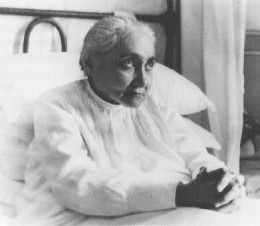 제11강의  하느님의  뜻을  소유한 삶“	자녀답게  하느님을  본받는  사람이  되십시오.”(에페  5,1) “인간은  성령의  빛과  권능에  참여한다.”(가톨릭  교회  교리서  1704)우리가 하느님의 뜻을 소유하고 하느님의 뜻 안에서 사는 것은  끊임없 이 하느님의 뜻 안에 녹아드는 삶입니다. 하느님의 뜻을 소유하고  하느님 의 뜻 안에서 하는 행위와 삶은 모든 피조물의 행위와 주님의 신적 행위에 도 참여하는  삶이며  천사에게도  지복을  더 누리게  하는 삶입니다.하느님의 뜻을 소유한 삶은 하느님의 거처가 되는 삶이고, 그 분의 총애 를 받는 삶입니다. 또한 하느님과 완전한 일치 속에서 사는 삶이며 작은 하느님이 되어 사는 삶입니다. 하느님의 뜻을 소유하고 사는 사람들이  점 점 많아지면 하느님의 뜻이 하늘에서와 같이 땅에서도 이루어지는 새 시 대,  하느님의 뜻이 군림하는 시대가 올  것입니다.제1일    하느님의  뜻  안에 녹아들기“우리는 모두 너울을 벗은 얼굴로 주님의 영광을 거울로 보듯 어렴풋이 바라보면서, 더욱더 영광스럽게 그분과 같은 모습으로 바뀌어 갑니다. 이 는  영이신  주님께서  이루시는  일입니다.”(2고린  3,18)하느님의 뜻 안에 사는 이들이 무엇보다도 먼저 관심을 쏟아야 할 것은 하느님의 뜻 안에 녹아드는 것입니다. 나의 뜻이 하느님의 뜻 안에 완전히 녹아들수록 주님의 거룩함과 사랑과 아름다움으로 가득차고 모든 피조물 에게 은총을  내리는  태양들을 만듭니다.우리가 주님의 뜻 안에 녹아들면 경이롭고 기적적인 일들이 일어나고 하늘과 땅이 움직이며 천국에서는 새로운 축제가 생깁니다. 하느님의 뜻 안에 녹아든 영혼은  하느님 뜻의 업적을  계속 순례하는  생활을  합니다.1.  하느님의  뜻 안에  녹아들  때 맺는  열매8-34,2   네가 무엇보다도 관심을 쏟아야 할 일	너의 뜻이 나의 뜻  안에 완전히 녹아들게 하는 것이다. 나의 뜻 안에서 사는 사람에게는 나와의 친 밀한 일치가 고작 15 분이 아니라, 언제나, 언제까지나 지속되기 때문이다. 나의 뜻은 영혼과의 끊임없는 친교이다. 그러므로 나의 뜻을 행하며 사는 사람에게는 하루에 한 번이 아니라 매 시간 매 순간이 항구적인    영성체가되는 것이다.11-102,2 딸아, 영혼이 내 뜻 안에 녹아들 때에는, 종류가 다른 액체가 가 득 든 두 개의 물통을 서로에게 쏟아 부을 때와 같은 일이 일어난다.즉, 먼젓번 것은 나중 것의 액체로 가득 차고 나중 것은 먼젓번 것의 액 체로 가득 찬다. 이와 같이 사람은 나로 가득 차고 나는 그 사람으로 가득 차게 된다.3 그런데 나의 뜻은 거룩함, 아름다움,  능력,  사랑 등을 포함하고  있으므 로, 영혼이 나의 뜻 안에 녹아들며 자기를 맡기면서 나로 가득 차게 되면, 피조물에게 주어질 수 있는 가장 완전한 모양으로 나의 거룩함과 사랑과 아름다움 등으로 가득 차게  된다.11-112,8 기도할 때면 너의 기도를 나의 기도 안에 흘러들게 하여 이를 너의 것으로 삼아라. 이와 같이 하면, 기도와 아울러 내가 행한 모든 것을 너도 하게 되리니, 내가 아버지께 드린 영광을 드리고, 내가 모든 이를 위 하여 얻어 낸 선을 얻어낼 것이다.9 일할 때면 너의 일을 나의 일 안에 흘러들게 하여 이를 너의 것으로 삼 아라. 이와 같이 하면, 내 인성이 행한 모든 선을, 만물을 성화․신화시킨 모 든 선을  네 손안에  넣게  될 것이다.10  고통을 받을 때면      고통을 나의 고통 안에 흘러들게 하여 이를  너 의 것으로 삼아라. 이와 같이 하면, 내가 구원 사업 안에서 행한 모든 선을 네 손안에  넣게  될 것이다.11 네가 그렇게 함에 따라서 이루 헤아릴 수 없는 은총의 바다들이 너에 게서 흘러나와 만인의 선익을 위해 쏟아 부어지리니, 나는 너의 삶을 너의 삶으로 여기지 않고 나 자신의 삶으로 여길   것이다.12-3,14 영혼이 내 안에 녹아들어 나와 함께 즉각적인 행위를 할 때에는 내가 그 영혼에게 세차게 끌림을 느끼기에 그가 하는 일을 그와 함께 하면 서 피조물의 활동을 신적인 활동으로  변화시킨다.12-10,2 딸아, 한 피조물이 내 안에 녹아들 때마다 모든 피조물에게  하느 님 생명의 영향을 미친다. 그러나 그들은 자기네 필요에 따라 그 효과를 얻 는다.약한 이들은 힘이 돌아오는 것을 느끼고, 죄에 들러붙어 있는 이들은 빛 을 받고, 고통 중에 있는 이들은 위로를 얻고…… 다른 모든 경우에도 같은 식으로  효과를 얻는다.12-33,2 너의 고통, 너의 일, 너의 뜻, 너의 사랑도 죄다 나의 고통, 나의 일 등등 안에 녹아들게 하여라. 그러면 그것들이 서로 섞여 오직 하나가 되 기에 네가, ‘예수님 것이 다 내 것이야.’라고 말할 수 있을 정도가 되고, 나 도 ‘너의  것이  다 내 것이야.’라고  말할  수 있게  된다.3 물 한 잔을 큰 물통에 부어 넣었다고 생각해 보아라. 유리잔의 물과 물 통의 물을 구분할 수 있겠느냐?  물론 구분할 수   없다.4 너의 지대한 이득과 나의 지고한  만족을 위하여,  네가 무엇을 할  때든 지, ‘예수님, 제 뜻대로 하지 않고 당신 뜻대로 하기 위해서 이것을 당신 안 에 부어 넣습니다.’ 하고 자주 말하여라. 그러면 내가 즉시 내 행위를 네 안 에 부어  넣을 것이다.12-46,7 영혼이 내 뜻 안에 온 존재를 집중하며 내 의지 안에 완전히 녹아 든다면, 그때에는 단지 나의 속성들을 마시는 것이 아니라 나를 단숨에    벌들이켜게  될 것이다.그러면 더 이상 그 자신의 욕망과 애착이 없고 오직 내 뜻의 생명만을 소 유하게 되리니, 이것이 그를 완전히 지배하면서 그의 모든 것을 사라지게 하고,  내 뜻이 모든 것 안에 다시 나타나게  할   것이다.13-41,2 딸아, 내 안에서 너 자신을 다시 정리하여라. 어떻게 하면 되는지 그 방법을 알고 있느냐? 너 자신 전체를 내 뜻 안에 녹아들게 하면 된다. 너의 호흡과 심장 박동과 네가 숨 쉬는 공기까지 온전히 내 뜻 안에 녹아 들게 하는 것이다. 그러면 창조주와 피조물 사이에 질서가 정립되므로 피조물이 자기가  나온 근원으로  돌아가는  것이 된다.2.  하느님의  뜻 안에  녹아들어  하는 순례기도14-19,10 이 상태에서도 애써 하느님의 거룩하신 뜻 안에 녹아들었고, 이 렇게 혼잣말을 하였다. ‘제 사랑이시여, 주님의 뜻 안에서는 주님 것이 다 제 것입니다. 모든 조물들이 다 제 것입니다.11 태양도 제 것이니 이를 주님께 보답으로 드립니다. 태양의 모든 빛과 열이, 그 빛과 열의 작은 입자마다 주님께, '사랑합니다, 흠숭합니다, 찬미 합니다, 모두를 위하여 주님께 빕니다.' 하고 말하게 하려는 것입니다.12 별들도 제 것이니, 모두를 위하여 반짝이는 별빛마다 저의 '사랑합니 다.' 인장을 찍습니다. 무수히 끝없이 찍습니다.13 초목과 꽃, 물과 불과 공기도 제 것이니, 이들을 주님께 보답으로 드립 니다. 이 모든 것이 주님께  모두의  이름으로,  '주님께서  저희를 창조하신 그 영원한  사랑으로  주님을  사랑합니다.'  하고 말하게  하려는 것입니다.’3. 하느님의 뜻 안에 녹아들 때 일어나는 경이로운   일들17-27,3   딸아,  네가 내 뜻 안에 녹아드는 것은 네 삶 전체에서 가장   장엄하고 가장 위대하며 가장 중요한 행위 . 내 뜻 안에 녹아드는 것은 영원 의 영역 안으로 들어가서 그것을 포옹하며 입 맞추는 것이요, 영원하신 뜻 이 지니신 재산을 위탁 받는 것이다.4 더욱이 영혼이 지고하신 뜻 안에 녹아들면, 모두가 그를 만나러 와서 그 들이 가진 모든 것을 맡긴다. 천사들과 성인들 및 하느님까지 말이다. 모든 것이 안전한 바로 그 뜻 안에 자기 재산을 맡기는 행위라는 것을 알고 있기 때문이다.5 이 재산들을 받은 영혼은 하느님 뜻 안에서 행하는 그 자신의 행위들로 이를 증식시켜 천국의 모든 이들에게 두 배의 영광과 영예를 돌려준다. 그 러므로 네가 나의 뜻 안에 녹아듦으로써 하늘과 땅을 움직이는 것이며, 그 것이 온 천국에  새로운  축제가  되는 것이다.6 게다가 사람이 내 뜻 안에 녹아드는 것은 나의 선함 안에서 한 사람도 빼놓지 않고 모든 이를 대신해서 사랑하며 내주는 것이기에, 나는 사랑에 있어서 그 사람에게 지지 않으려고 모든 이의 재산과 내 안에 포함될 수 있 는 모든 재산을  그 안에 넣어  준다.7 나의 뜻 안에 녹아들 때 네가 무엇을 하는 것이며 어떤 일이 일어나는지 를 안다면, 끊임없이 녹아들고 싶은 열망으로 네 마음이 불타게 될  것이다.9 딸아, 내 뜻 안에 녹아드는 것은 내 뜻 안에서 사는 것인데 이를 알리는 것이 어떻게 중요한 일이 아닐 수 있겠느냐? 내 뜻 안에 녹아드는 영혼은 나의 신성하고 영원한 재산 전부를 맡아 가지듯이   받는다.제2일	하느님의 뜻 안에서 하는 행위,   삶“	양식은  나를  보내신  분의  뜻을  실천하고,  그분의  일을  완수하는  것 이다.”(요한  4,34)하느님의 뜻을 소유하고 하느님의 뜻 안에서  하는 행위는 예수님을  위 한 성체가 되는 행위입니다. 하느님 뜻 안의 삶은 예수님의 지상생활과   비슷한 삶이며 모든 피조물의 행위와 신적 행위에도 참여하는    삶입니다.하느님 뜻 안의 행위는 태양과 같은 역할을 하고 하느님의 뜻은 십자가 와 성덕, 사랑과 보속을 무한한 것이 되게 합니다. 그리고 하느님의 뜻 안 에서  한 각 행위는  하늘나라에  새로운 지복을 가져옵니다.1.  하느님  뜻 안의 각 행위는  예수님을  위한 성체가 됨12-23,2 , 네가 나에 대한 사랑으로 졸아들어 작고 동그란 성체 안에 들어가는 것은 불가능하지만, 내 뜻 안에서는 매우 쉽게 졸아들어 내 뜻의 성체가 될 수 있다. 왜냐하면 네가 내 뜻 안에서 행하는 각 행위가 저마다 나를 위한 성체가 될 것이기 때문이다.3 그러면 네가 나에게서 양식을 취하듯이 나도 너에게서 양식을 취할 것 이다. 성체를 이루는 것은 무엇이냐? 그 안에 있는 내 생명이 아니냐? 그런 데 나의 뜻은 무엇이냐?  바로 내 생명의 충만이   아니냐?4 그러므로 너 역시 나에 대한 사랑으로 성체가 될 수 있다. 네가 나의 뜻 안에서 행하는 행위가 많을수록 그만큼 많은 성체를 이루어 내 사랑에 보답 하는  사랑을  내게  줄 수 있는 것이다.2.  하느님의  뜻  안에  사는 영혼은예수님의  지상 삶과 거의 같은 수준에    도달함12-28,1 성사 안의 예수님을 받아 모신 다음 그분께 이렇게 말씀드렸다. “당신께 입맞춤합니다. 당신 뜻의 입맞춤으로 입맞춤합니다. 다만 저의 입맞춤만 드리면 당신께서 만족하시지 않고 모든 피조물의 입맞춤을 원하실 것이기에  당신의  뜻 안에서  저의 입맞춤을 드립니다.당신 뜻 안에 모든 피조물이 있기 때문에 제가 당신 뜻의 날개를 펼쳐 그 들 모두의 입을 실어 와서 모두의 입맞춤을 드리는    것입니다.2   또한 제가 입맞춤을 드릴 때 당신 사랑으로 입맞춤합니다.  저의  사랑이당신 자신의 사랑으로 입맞춤을 드려 당신께서 모든 이의 입술로부 터 바로 당신 사랑의 흐뭇함과 감미로움과 부드러움을 느끼시게 하려는 것 입니다.그리하여 제가 당신 자신의 사랑에 매혹된 당신으로 하여금 모든 피조물 에게 입맞춤을  주시지  않을 수 없게 하려는   것입니다.”4 아무튼 다정하신 예수님께서는, “딸아, 나의 뜻 안에 있는 영혼을 보고 느끼는 것이 내게 얼마나 즐거운 일인지 모르겠구나!”  하고   말씀하셨다.“이 영혼은 자신도 모르는 사이에 내가 이 세상에 있었을 때 했던 행위와 기도와 그 방식과 같은 높이에 도달해 있다. 나와 거의 같은 수준에 있는 것이다.5 사실 나는 지극히 사소한 행위 속에서도 과거와 현재와 미래의 모든 피 조물을 싸안았다. 모든 피조물의 이름으로 아버지께 완전한 행위들을 봉헌 하기 위함이었다.6 피조물의 단 한 번의 숨도 내 안에 포함되지 않은 것이 없었고 내게서 빠져  나간  것도 없었다.8 그러므로 나는 내 뜻과 내 사랑과 내 능력의 무한성 안에서 모든 이를 위하여 모든 것을  행하였다.”3. 신적 속성을 획득하고 모든 피조물의 행위에도 참여하는  삶12-39,1 딸아, 나의 의지 안으로 들어와서 기도하고 활동하며 고통을 받는 등의 행위를 하는 영혼은 그때마다 새롭고 신적인 아름다움을 얻게 된다.2 그러므로 내 뜻 안에서 하나의 행위를 더 하거나 덜 하는 것은 하나의 아름다움을 더 얻거나 덜 얻는 것이 된다. 뿐만 아니라 영혼이 내 뜻  안에 서 하나의 행위를 더 할 때마다 또 하나의 신적인 힘과 지혜와 사랑과 거룩 함 따위도 얻게  된다.3  그러니 신적인 속성들을 획득해 가면서 인간적인 속성들을 떠나는 것이다.12-41,3	예수님 안에 있었다. 작디작은 티끌에 불과한 내가  그분의 영원한 의지 안에 잠겨   있었다.그런데 이 영원한 의지는 단 하나의 행위 안에 과거와 현재와 미래의 모 든 행위들을 내포하고 있으므로, 나는 피조물로서 가능한 정도만큼 모든 행 위들을  내포하는  그 단 하나의  행위에 참여하였다.4 또한, 아직은 존재하지 않으나 하느님이 하느님이신 한 세기의 종말까지 존재하게 될 모든 행위들에도 참여하였다. 그리고 이 모든 행위들을 위해서 도 그분께 사랑과 감사와 찬미 등을 드렸다. 내게서 빠져나가는 행위는 하 나도 없었다.5 나는 또 성부와 성자와 성령의 사랑을 내 것으로 삼았고, 마찬가지로 이 성삼위의 뜻도 내 것으로 삼았다. 그리고 마치 나 자신의 것인 양 이 뜻을 그분들께 드렸다. 그분들 자신의 사랑도 내 것인 양 드릴 수 있어서 얼마나 기쁘던지!4.  하느님  뜻 안의  행위는  태양과  같은  역할을 함12-103,1 ‘하느님의 뜻 안에서 수행되는 행위는 단 하나의 행위라도 모든 이에게 유익이 될 정도로 불어난다니 어떻게 그럴 수 있을까?’ 하며 혼자 생각하고 있노라니, 다정하신 예수님께서 내 안에서 움직이시며 내 정신에 빛 한 줄기를  보내셨다.  그리고  이 빛을  통해 말씀하셨다.2 “딸아, 너는 태양에서 그 표상을 찾아볼 수 있다. 태양은 하나이고 그 열 과 빛도 하나이지만, 이것이 모든 사람 안에서 불어나면서 다양한 환경에 따라 각 사람에게 빛과 열을  준다.8 그런데, 태양은 하나이지만  높이 떠 있기 때문에,  따라서 그 아래에 살 고 있는 모든 창조물의 생명이 되기 때문에 그런 작용을 할 수 있다면, 하 물며 내 뜻 안에서 수행되는 행위들이야 얼마나 더욱더 그러하겠느냐? 영 혼이 내 안으로  올라와서  내 뜻의 정상에서  활동하는  것이 아니겠느냐?9  그런 영혼들은 태양 이상으로 모든 피조물을 지키는 파수꾼으로  자리하그들에게 생명을 준다. 행위는 하나이지만 태양처럼 모든 피조물  위 에 빛살을 퍼뜨려 어떤 것은 아름답게 하고 어떤 것은 은총으로 비옥하게 한다.10 또한 얼어 있는 마음들은 녹이고, 굳은 마음들은 부드럽게 하고, 어떤 이들에게서는  어둠을 몰아내고,  다른 이들은 깨끗이 정화하며   불태운다.이처럼 하나인 행위가 각자에게 요구되는 다양한 효과를 내는데, 각자의 마음 바탕이 준비된 정도에 따라 효과의 크기가 달라지는 것이다.5. 하느님의 뜻은 십자가와 성덕을 무한한 것이 되게   함14-33,3 십자가는 은총을 결합시키지만, 누가 그것에 영양분을 주느냐? 누가 적당한 크기로 자라나게 하느냐? 내 뜻이다. 내 뜻만이 모든 것을 완 성하고, 영혼 안에 내 지고한 계획이 실현되게 한다.내 뜻이 없다면, 얼마나 강력한 힘과 위대성을 지니고 있건, 십자가조차 영혼들을 어중간한 상태에 머무르게 하고   만다.4 오, 얼마나 많은 고통이, 내 뜻의 지속적인 영양을 받지 못한 탓으로 목 표점에 다다르지 못하는지! 이 목표점은 다름 아닌 인간 의지의 소멸인데, 하느님의 뜻이 신적 성덕의 이 끝손질을, 마지막 붓질을 해 줄 수 없게  되 는 것이다.5 너는 못이며 십자가가 다 사라졌다고 하는데, 틀렸다, 딸아,  그건 맞는 말이 아니다.종전에는 네 십자가가 작고 불완전했지만, 지금은 내 뜻이 너를 내 뜻 안 으로 들어 올려 네 십자가가 커지게 하고 있고, 네가 내 의지 안에서 행하 는 하나하나의 행위가 너의 의지에 박히는 못이 되고 있다.6 네가 내 뜻 안에서 살아감에 따라 너의 십자가가 개개의 피조물 안에 너 를 퍼뜨릴 정도로 확장되고, 그들 한 사람 한 사람을 대신해서  내게 생명 을,  곧 내가 그들에게  주었던 생명을 주고  있다.그리하여 내게 영예와 영광을 돌려주며 내가 피조물을 창조한 목적을  이루고      .7 보아라, 네 십자가는 너뿐만 아니라 각 사람을 위해서도 커지고 있다. 그러므로 나는 도처에서 네 십자가를 본다. 종전 같으면 네 안에만 보이던 것이 이제는  어디든지  보이는 것이다.8 네가 내 뜻 안에 녹아드는 것 ― 사적인 이익 때문이 아니고 오로지 모든 사람이 내게 마땅히 주어야 할 것을 주려고, 또 내 뜻이 지닌 모든 선을 만 인에게 주려고 내 뜻 안에 녹아드는 것은 다만 신적인 생명에 속하는 것일 뿐  인간적인  것이  아니다.따라서  오직 내 뜻만이  영혼 안에 이 신적인  성덕을  기른다.9 반면에 너의 이전 십자가들은 인간적인 성덕이었고, 인간적인 것은 제아 무리 거룩해도 작은 일이나 할 뿐 위대한 일은 하지 못한다. 하물며 영혼을 들어 높여 자기 창조주와 하나 되어 활동하는 성덕에 이르게 할 수 없다. 언제나 피조물의 한계에 머무를   뿐이다.10 하지만 내 뜻은 인간적인 장해 요인을 전부 없애고 피조물을 하느님의 무한성 속으로 던져 넣어, 그의 모든 것이, 곧 십자가와 못과 성덕과  사랑 과 보속이 무한한 것이 되게  한다.6. 하느님 뜻 안의 행위는 천사에게 지복을 더 누리게   함19-2,4 (게다가 네가 멎어 있으면) 너의 천사도 네 곁에서 (아무것도 먹지 못한) 빈속으로 있게 된다. 왜냐하면 네가 내 뜻의 과정을 따라 이 뜻 안에 서 하는 각각의 행위가 네 곁에 있는 그에게 뜻밖의 지복을 하나씩 더 누리 게 하기  때문이다.네 천사는 너를 보호하는 운명이 자기에게 맡겨진 것에 행복감을 느끼기 에,  네가 그에게 배가된 기쁨의 낙원을 주는 셈이    된다.5 그러면 네 천사는 네게서 받은 뜻밖의 지복을, 그의 배가된 낙원을, 자 기의 보호를 받는 사람의 하느님 뜻의 열매로서 모든 천상 주민들에게 내 놓는다.  천상의 기쁨은 공동으로 소유하는 것이기  때문이다.모두가 기뻐하며 내 뜻의 능력과 거룩함과 무한성을 찬미  찬양하는 것이다.19-27,17 나는 내 뜻 안에서 사는 사람을 너무나 사랑하는 나머지 그 사 람에게 맞게 나 자신을 낮추어 그가 하는 일을 함께 하고, 그를 영원하신 분의 가슴에까지 드높이며, 그의 행위를 창조주의 행위와 하나가 되게  한다.제3일    하느님의  거처가 됨“       , 너희는 내가 아버지 안에 있고 또 너희가 내 안에 있으며 내가 너 희  안에  있음을  깨닫게  될  것이다.”(요한  14,20)하느님의 뜻을 소유하고 사는 이들은 하느님의 지상 거처가 됩니다. 예수님께서는  모든 것에서 완전히  이탈한 영혼 안에 당신의 거처를    건설하시고 전부를 내어준 영혼을 거처로 삼으십니다. 이는 주님께서 일반 신앙인들  안에 현존하시는  것과는  차원이 다른  현존입니다.1.  루이사의  마음을  거처로  삼으신  삼위 하느님1-48,3 “용기를 내어라. 두려워하지 말아라. 우리는 네가 우리의 소유임 을 확인하고 네 마음을 온전히 차지하려고 한다.”4 나는 이 음성을 들으면서 성삼위께서 내 안으로 들어오셔서 내 마음을 차지하시는 것을 보았고, 다시 이 말씀을 들었다. “우리는 이제 네 마음 안 에 변함없고  영구적인 우리의 거처를  잡았다.”5 그 이후 내 안에 일어난 일에 대해서는 어떻게 설명해야 할지 모르겠다. 왜냐하면  내가 하느님이  된 느낌이었기 때문이다.이제는 내 안에 내가 살고 있는 것이 아니라, 성삼위께서 내 안에 사시고 나도 그분들 안에 살게 되었으니, 내 몸이 마치 살아 계신 하느님의   거처가것 같았다. 따라서 내 마음속에서 역력히 활동하시는 성삼위의 참된 현 존을  감지할 수 있었다.2.  하느님께서  거처로  삼으시는 영혼들2-89,3 딸아, 모든 것으로부터의 완전한 이탈이야말로 나로 하여금 영혼 안으로 들어가서 거기에 내 집을 짓게 하는 가장 중요한    점이다.그것이 없고서는 내가 그 영혼 안에서 살 수 없을 뿐더러 내 집을 지을 수도 없다. 영혼이 모든 것을 나가게 한 후라야 내가 들어가서 그 영혼의 의지와 더불어 집을 짓는   것이다.4-167,7 딸아, 흔히 나는 뽑힌 영혼들을 하느님의 힘으로 에워싸고 어떤 원수도 들어오지 못하게 하면서, 그들 안에 나의 항구적인 거처를 세워 거 기에서  즐거움을 누린다.11-117,7 딸아, 영혼이 자기를 전부 나에게 주면 나는 그 영혼 안에 나의 거처를 정한다.12 과연 모든 것이 내 뜻 안에 있다. 영혼이 내 뜻을 소유하면 나의 본질 전부를  소유하고  그 자신 안에 나의 전 존재를  포함하게  된다.3.  하느님의  총애를  받는 영혼12-28,14 오직 한 가지 생각만이 그를 사로잡고 있다. 바로 나의 뜻  안에 서 사는 것이니, 이 영예를 달라고 나에게 간청할 따름이다. 그런 까닭에 나는 그를 무척 사랑한다. 나의 모든 총애와 사랑이 내 뜻 안에서 사는 이 영혼에게 쏠리는 것이다.12-52,4 내 사랑은, 내 뜻을 행하며 이 뜻 안에서 사는 사람에게서는 장애 물을 만나지 않는다. 나는 그런 영혼을 사랑하며 특별히 총애하기에 그에게 필요한 모든 것을 몸소   돌본다.제4일    하느님과의  완전한 일치“	, 아버지께서 제 안에 계시고 제가 아버지 안에 있듯이, 그들도 우 리  안에  있게  해  주십시오.”(요한  17,21)하느님의 뜻을 항구적으로 소유한 이들은 하느님과 완전한 일치 속에서 살기 때문에 삼위일체의 신비 안으로 들어가서 성삼께서 나누시는 사랑에 참여하고,  서로의  속삭임을 느낍니다.그들은 자신의 뜻이 사라진 지고한 일치 속에서 살기 때문에 예수님께서 행하신 모든 일을 할 수 있습니다. 또한 그들의 심장 박동과 예수님의 심 장 박동은 하나가 되며 주님께서는 모든 것 속에서 그들을 느끼시고 공동 생활을 하십니다.1.  성삼의  사랑에  참여함,  서로의  속삭임을 느낌3-73,8	나의 뜻으로만 사는 경지에 도달한 영혼은 모든 여왕들 중 의 여왕이라고  말이다.9 그의 옥좌는 아주 높은 곳에 있기에 영원하신 분의 옥좌에까지 이른다. 그는 지극히 영화로우신 삼위일체의 신비 안으로 들어가서 성부와 성자와 성령께서 서로 나누시는 사랑에  참여한다.6-112,2 딸아, 영혼이 온전히 내 소유가 되면, 나는 속으로 그 존재의 끊임 없는 속삭임을 느낀다. 영혼의 이 끊임없는 속삭임이 내 음성과 마음과 정 신 속에, 내 손과 발걸음 속에, 심지어 내 피 속에도 흘러드는 것을 느끼는 것이다.4 그러므로 내가 그의 속삭임을 듣는 것과 같이 그도 내 속삭임을 자신의 온 존재로 듣게 된다. 따라서 영혼이 그 자신의 모든 것 속에 내 속삭임이 흘러드는 것을 느낀다면,  그것은 그가 온전히 내 소유라는 표인    것이다.2.  자신의  뜻이  사라진  지고한 일치9-52,2	, 지고한 일치는 영혼 자신의 뜻이 조금도 없을 정도로   나의 뜻과 긴밀히 하나를 이루는 것, 그래서 어느 것이 나의 뜻이고 어느 것이 그의 뜻인지  구분이  되지 않을 정도가  되는 것이다.3 그러면 내 뜻이 이 영혼의 생명이 되기에, 그에 대해서건 다른 사람들에 대해서건, 내 뜻이 무엇을 안배하든지, 그는 모든 것 안에서 기쁨을 느끼게 된다.죽음, 삶, 십자가, 가난 등 모든 것을 자기에게 합당한 것으로 여기고, 모 든 것을 자기 것으로, 자기의 생명 유지에 도움이 되는 것으로 본다.4 그러한 경지에 이르기에 그는 징벌들마저 무서워하지 않고, 모든 것 속 에서 하느님의 뜻을 보며  기뻐한다.그래서 내가 원하는 것이면 자기도 원하고, 자기가 원하는 것이면  주님 도 원하신다고 여기며, 자기가 원하는 것은 내가 행하고 내가 원하는 것은 자기가  행한다고 여긴다.11-42,8 나의 뜻 안에 있는 사람은 일체를 싸안고 모든 이를 위하여 기도 와 보상을 바치면서 모든 사람에 대한 나의 사랑을 자기 안에 받아들인다. 이와 같이 그는 홀로 그 자신 안에 내가 모든 사람에 대하여 가지고 있는 모든 사랑을 품게 되는   것이다.3.  주님께서  모든  것 속에서  그를 느끼심12-15,2 딸아,  영혼이 내 뜻 안에서 살고 모든 것을 내 의지 안에서  행하 면, 나는 어디서든지 그 영혼을  느낀다.3 우선 나의 정신 안에서 그를 느낀다. 그의 생각들이 나의 생각들 안으로 흘러드는 것이다. 내가 피조물 안에 지성의 생명인 (나를) 널리 퍼뜨림에 따라 그도 나와 함께 그들의 정신 안에 그 자신을 널리 퍼뜨리고, 내가 모 욕을 당하는  것을 보면 그도 나의 고통을   느낀다.4	내 심장 박동 안에서 그를 느낀다. 그것도 내 심장 안에서 둘의   심 장 박동이 하나가 되어 고동치는 것을 느낀다. 그리고 내 사랑이 피조물 속 으로 스스로를 쏟아 부음에 따라 그도 나와 함께 스스로를 쏟아 부으며 함 께 사랑한다.그러니 내가 사랑 받지 못하고 있으면 그가 모든 이를 대신한 사랑으로 내게 보답하려고  나를 사랑하며  위로한다.5 나는 또 내 갈망 속에서 내 뜻 안에서 사는 영혼의 갈망을 느낀다. 나의 활동 속에서 그의 활동을 느끼고, 다른 모든 것 속에서도 그를 느낀다. 그 러므로 그는 나로,  나만으로 산다고 할 수  있다.11-118,2 딸아, 나를 참으로 사랑하며 모든 일 속에서 내 뜻을 이루는 사 람에게는 그의 심장 박동과 나의 심장 박동이 하나가 된다.12-73,1 내가 너와 함께 있다. 그저 네 안에 있는 것이 아니라 내 삶을  계 속 살고 있다.제5일    작은  하느님이 됨“         율법에‘내가 이르건대 너희는 신이다.’라고 기록되어 있지 않으 냐?  폐기될 수 없는 성경에서,  하느님의 말씀을 받은 이들을 신이라고 하 였는데, 아버지께서 거룩하게 하시어 이 세상에 보내신 내가‘나는 하느 님의  아들이다.’하였다  해서,‘당신은  하느님을  모독하고  있소.’하고 말할  수  있느냐?”(요한  10,34-36)하느님의 뜻을 소유하고 하느님의 뜻을 실천하며 사는 이들은 이 땅의 신들이라고 불릴 만합니다. 그들은 땅의 지복을 이루고 하느님의 내적 활 동에도 참여하는 작은 신,  작은 하느님이  됩니다.하느님 뜻 안에서 산 루이사는 하느님의 어제와 오늘과 내일의 내외적 활동에 참여하였습니다. 하느님 뜻 안에 사는 사람들은 하느님의 어제와 오늘과 내일의 외적(ad extra) 사업에 참여할  뿐만 아니라,  그분의 내적 (ad  intra)  사업에도 참여합니다.1.  땅의  지복을  이루는  이 땅의 신들11-66,11	뜻은 대단히 위대한 것이어서 이를 행하는 사람은 누구든 지 이 땅의 ‘신’이라고  불릴  만하다.12 그리고 나의 뜻이 하늘의 지복을 이루는 것과 같이, 내 뜻을 행하는 이 ‘신들’  역시 땅의 지복과 그들 주변에 있는 사람들의  지복을   이룬다.13 그러므로, 직접적이건 간접적이건, 땅에 있는 선(善)치고 내 뜻의 이 ‘신 들’  덕분이 아닌 것이 없다.  모든 것을 그들 덕분으로 돌려야 하는   것이다.14 하늘의 모든 행복이 내게서 오는 것처럼, 땅에 있는 모든 선도 그들에 게서  오는 것이다.2.  하느님의  내적  활동에도 참여함11-69,3         딸아,  나의  뜻을  행하는  영혼은  성삼위  하느님의  ‘내적’ (ad  intra)  활동에  참여한다.이 특별한 은혜는  오직  나의  의지를  이루는  영혼을  위하여  예비되어 있 는 것으로서, 우리 성삼위의 모든 ‘외적’(ad extra) 활동에 참여할 뿐만 아 니라,  이  외적  활동에서  내적  활동으로  넘어가기도  한다는  것이다.8 이 영혼과 우리 사이에는 막으로 가릴 비밀이 없다. 모든 것을 우리와 공유하는 영혼이기에 ‘우리 것’이니 ‘네 것’이니 하는 구분이 없는 것이다.9 그리고   죄를 지을 수 없는 본성,  거룩한 본성 등   본성적으로  하느님 인 우리는 우리와 이 영혼 사이에 서로 다른 점이 없도록 은총에 의하여 그 를  신화(神化)한다.3.  작은  신이 됨14-19,20  내 뜻 안에 있는 영혼은 자기 창조주와 같은 높이의 수준에 위치, 창조주 자신의 뜻 안에서 받기도 하고 주기도 한다. 오, 창조주와 피 조물 사이에 뜨거운 경쟁이 일어나는 것이다!21 만일 모든 사람이 이를 볼 수 있다면, 내 뜻 안에 있는 영혼이 작은 신 (神)이 되는 것을 보면서 놀라 까무러칠  것이다.16-45,13 내 뜻은 모든 것의 생명이요 어디든지 흘러들기에, 그 사람은 내 뜻과 함께 피조물의 감정마다, 심장 박동마다, 생각마다, 그리고 다른 모든 것마다 그 속으로 흘러든다.또한 창조주의 행위마다, 내가 행하는 모든 선 안에, 내가 피조물의 지성 에 보내는 빛 안에, 내가 베푸는 용서 안에, 내가 보내는 사랑 안에, 내가 열정의 불을 붙이는 영혼들 안에, 내가 복을 내리는 복된 이들 안에, 곧 모 든 것 안에 흘러든다.19-48,13 너의 행위가 그렇게 신적 행위, 곧 나의 행위와 비슷한 행위가 되는 것을 보면 나는 여간 즐겁지 않다. 이제는 너의 작은 사랑과 나의 사 랑, 너의 흠숭과 나의 흠숭, 너의 기도와 나의 기도 사이에 거리가 없다.너의 행위가 영원한 의지에 휩싸여 그 자체의 유한성과 인간적인 면모를 잃고,  무한하고 신적인 본질을 얻는  것이다.4.  인간의  신화에  대한  성인들의 말씀“	당신 자신을 낮추셔서 사람이 되신 것은 사람을 들어 높이 시어 신들이 되게 하시기 위함이었습니다. 그분 (곧 하느님)은 사람을 신들 이라고 부르십니다. 이는 사람이 그분의 본체에서 태어나는 것이 아니라 그분의 은총에 의하여 신화되기 때문입니다.하느님의  자녀들은  하느님  외아들의  몸입니다.  이  외아들은  머리이고 우리는  그  지체들입니다.  우리가  함께‘하느님의  아들’을  이루는  것입 니다.”(성  아우구스티노)“그리스도의 영적인 지체들인 신자들은 그리스도처럼 하느님의 아들 그리 고 하느님이라고 진정 말할 수 있습니다. 그러나 그리스도는 본성으로 그그들은  결합으로  그러합니다.  그분은  완전히  그러하고  그들은 참여함으로  그러합니다.”  (복자  이사악  아빠스)“이 영혼의 실체는 신적 실체가 아니기에 하느님의 본체 안에서 실체적 으로 변화될 수는 없지만,  그럼에도 하느님과 결합되고 하느님 안에 흡수 되며,  이와  같이  하느님에  참여함으로써  하느님이  됩니다.  그것은  영성  생 활의  이  완전한  경지에서  일어나는  현상입니다.”(십자가의  성  요한)“그렇습니다.  성화  은총은  우리에게  하느님의  모습을  각인시켜,  참여에 의하여  우리  자신이  신이  되게  합니다.  또  성  베드로가  훌륭하게  지적한 대로,  우리로 하여금 하느님의 본성에 참여하게 (2베드 1,4  참조 -  역주) 합니다.”(성  비오  사제)제6일    하느님  뜻의 군림“그리스도 안에서 미리 세우신 당신 선의에 따라 우리에게 당신 뜻의 신 비를  알려  주셨습니다.  그것은  때가  차면  하늘과  땅에  있는  만물을  그리 스도 안에서 그분을 머리로 하여 한데 모으는 계획입니다.”(에페 1,9-10)“우리는  땅과  인류가  완성되는  때를  모르며,  우주  변혁의  방법도  모른 다.  죄로  이지러진  이  세상의  모습은  반드시  사라진다.”(가톨릭  교회  교 리서  1048)하느님의 인류 구원 계획은 구세주이신 예수 그리스도 안에서 그분을 머리로 하여 하늘과 땅의 만물을 한데 모으는 것입니다. 정화 후 모든 인 류가 예수님께서 세우신 가톨릭 교회로 돌아오고, 모든 이들이 하느님의 뜻대로 생활하여 하느님께서 모든 영광을 다 받으시는 하느님의 나라, 하 느님  뜻의  나라가  올 것입니다.이 나라는 성모님을 통하여 오고 이 세상은 하느님의 뜻이 완전히 군림 하는 새 하늘,  새 땅의 새 시대가   됩니다.1.  정화  후  모두가  가톨릭으로 돌아옴12-65,7	너에게 한 말은 현 시대만이 아니고 미래와도 관련된 것이었 다. 그러니 지금 사실로 입증되지 않은 것은 장차 전부 입증될 것이다.만일 어떤 사람이 내 말을 듣고 곤란과 의혹을 느낀다면 그가 내 말투에 대해서 아는 것이 별로 없음을 뜻한다. 나의 말은, 내가 영원하듯이 영원한 것이다.11 일단 모든 것을 정화하고 나면 내가 놀라운 방식으로 손을 대어 참 평 화를 줄 작정이다. 그러면 수치를 당하고 있는 모든 이들이 나에게 돌아올 것이다.독일은 가톨릭이 되리니, 나는 이 나라에 대해 큰 계획을 가지고 있다. 영국과 러시아 등 피를 흘린 모든 곳에 믿음이 다시 일어나 모두가 내 교회 안에 들어올  것이고,  민족들 사이에 위대한 승리와 화합이 있을   것이다.“	대환난의 결정적 시기로 접어들었다. 내가 이미 오래 전부터 예 고해  온  큰 시련의 때가  닥친  것이다.  너무도  크고  고통스러운  것이어서 너희로서는  상상도  못할 시련이지만  교회와  온  인류에게  필요한  것이니, 인류가  그들의  주님과  화해하는 새 시대,  새 세상이  너희에게  도래하도록 하기  위함이다.”(성모님께서  곱비  신부에게,  1991년  2월  2일)“마리아께서  이교도와  회교도들에게도  그리스도  왕국을  확장하시리라. 그리하여  크나큰  기쁨의  때가  오리니,  그때  마리아께서는  인간  ‘마음의 주인이며  여왕’으로서  공경을  받으시리라.”(몽포르의  성  루도비꼬)“모든 이방민족들이 가톨릭 교회로 들어올 것이다.  이  회개  사건들은 참 으로  놀라운  일이  되리라.  러시아,  영국,  중국도 가톨릭 교회에 들어올 것 이다.”(복녀  안나  마리아  타이지)“이  정화의  시간이 끝나면 새로운 하늘과 새로운 땅과 새로운 교회가 있 을  것이다.”(예수님께서  옷타비오  미켈리니  몬시뇰에게  주신  말씀)2.  하느님께서  모든  영광을  다 받고 승리하심12-104,2      , 나의 모든 사업은 완전하다. 그러므로 피조물이 내게  주어 야 할 영광도 완성될 것이다. 창조된 만물이 내가 원해서 정해 두었던 영예 와 영광을  다 내게 준 뒤에야  비로소  마지막  날이 올 것이니  말이다.3 어떤 사람들이 내게 주지 않는 영광을 나는 다른 사람들에게서 받는다. 그리고 이 사람들에게 저 사람들이 거부하는 은총을 배가해서 주면, 내가 두 배의  사랑과  영광을  받게 된다.4 말하자면 은총에 순응하는 내적 자세에 따라, 어떤 이들에게는 열 사람 에게 주려고 했던 은총을 주고, 다른 이들에게는 백 사람에게, 또 다른 이들 에게는 천 사람에게 주려고 했던 은총들을 주고, 때로는 하나의 도시나 지 역, 심지어 한 나라에 주려고 했던 은총을 한 사람에게 주기도 하는   것이다.5 그러면 그들은 나를 사랑하면서 내가 열 사람이나 백 사람이나 천 사람 에게서 또는 한 나라나 한 지역 등에서 받았을 영광을 내게 준다. 이와  같 이 하여 창조된 만물이 내게 주어야 할 영광이 완성되는    것이다.7 나는 내 뜻 안에서의 삶 시대를 준비하고 있다. 내 뜻의 이 시대에 (이 삶을 살 사람들은) 과거 세대들이 행하지 않았던 것과 미래 세대들이 행하 지 않을 모든 것에 대해서 피조물 전체의 사랑과 영광과 영예를 완성할 것 이고,  나는 그들에게 전례가 없는 놀라운  은총을  줄 것이다.12-161,5 내 의지 안에서 수행된 행위들은 그 내부에 창조력을 지니고 있 어서 인간의 새로운 구원이 될 것이고, 하늘에서 내려오면서 온갖 좋은 것 들을 땅에 가져올 것이다. 새 시대를, 인간의 악에 대한 승리를 가져올 것 이다.“         사탄의 머리는 부서지고 악은 파멸될 것이다.”(예수님께서 안나 알리  수녀에게,  1987년  11월  24일)“영혼들을 파멸과 영벌로 이끌려고 이 시기에 세상 모든 곳으로 쏟아져모든  마귀와  저주받은  영들은  그들이  나온  지옥으로  도로  던져지리 니,  더  이상은  아무  해도  끼치지  못하게  될  것이다.”(성모님께서  곱비 신부에게,  1992년  10월  2일)3.  하느님의  뜻 안에  사는  이의 역할13-50,5	보아라, 내 뜻 안에서 사는 영혼들이 내게 얼마나 필요하 겠는지를!내가 그들을 교회 신비체의 피부같이, 모든 지체에 이르는 생명의 순환같 이 되도록 미리 정했으므로, 그들은 자라지 못한 지체들을 알맞게 성장시키 며 상처 입은 지체들을 치유할 것이다.14-25,3 나는 내 뜻 안에서 수행되는 단 하나에 행위에 대해서도 수많은 천사들을 배치하여 지키게  한다.4 이 행위들은 내 뜻이 하늘에서와 같이 땅에서도 이루어지게 하기 위한 씨앗이기에 모두가 엄중히 지키는   것이다.“너희는  그분의  거룩한  ‘사랑’의  불을  사방에  전하여라.  티  없는  내  성심 의  승리와  함께,  사랑의  새  문명이 시작될  것이기  때문이다.”(성모님께 서  곱비  신부에게,  1995년  9월  8일)4.  하느님  뜻의  나라,  새 시대가  언제 오나?3-42,1   때가 되어 종말이 다가오고 있지만,  그 때는 확정되어 있지   않다.14-73,26 아, 아니다! 아직은 인간 세대가 끊길 때가 아니다! 그것은  사람 이 내 창조적인 손에서 나왔을 때와 꼭 같이 아름답고 위풍이 넘치는 모습 으로 내 품속에 돌아온 뒤라야 비로소 끝날   것이다.15-42,12   세상은  내가 지상에  오려고  했을 때와 똑같은  시점에 처해  있. 모든 이가 큰 사건을, 곧 새 시대를 기다리고 있었는데 실제로 그것은 일어났던 것이다.13 현재도 그렇다. 틀림없이 큰 사건이 일어날 것이다. 모두가 새 시대를 기다리고 있기 때문이다. 그것은 하느님의 뜻이 하늘에서와 같이 땅에서도 이루어질 새 시대이다.15-26,5	‘하늘에서와  같이  땅에서도’  나의  ‘피앗  볼룬타스  투 아’(Fiat  Voluntas  Tua:  아버지의 뜻이 이루어지소서)가 실현될 때,  그 때라야  ‘오늘  저희에게  일용할  양식을  주시고’로  시작되는  ‘주님의  기 도’(Pater  Noster)  둘째  부분도  완전히  실현될  것이다.20-12,21 우리 뜻의 나라는 따라서 인간 뜻이라는 어둠이 전혀 없는, 지 극히 거룩하고 순수하며 고상하고 온전히 신적인  나라이다.20-14,6 내 뜻은 기적적인 힘을 가지고 있으므로 내 뜻의 지배를 받는 사 람들은 어떤 불행도  겪지 않는다.내가 기적을 행할 필요도 없으리니, 내 뜻이 그들을 언제나 건강하고 거 룩하고 아름답게, 만물 창조 때에 우리 손에서 나왔을 때처럼 아름답게 보 전할  것이기 때문이다.7 ‘거룩한 피앗의 나라’는 모든 불행과 모든 비참과 모든 공포를 몰아내는 큰 기적을 행한다.20-19,20 내 뜻의 나라는 천국의 판박이와 같을 것이다. 복된 이들이 그들 의 하느님을 그들 자신의 생명으로 내부에 소유하는 한편, 외부에서도 하 느님을  그들 내부로  받아들이는  천국 말이다.그러니 안팎으로 하느님의 생명을 소유하며 받아들일 그들에게, 곧 ‘영원 한 피앗’의 자녀들에게, 성사를 통하여 나 자신을 주면서 그들 안에 내 생 명이 있는 것을 볼 때, 내가 어찌 행복하지 않겠느냐?21 그때에는 내 성사적 생명이 완전한 열매를 맺으리니, 빵과 포도주의 형 상이 사라짐에 따라 내 지속적인 생명의 음식 없이 있게 될 내 자녀들을  떠슬픔을,  내가 더는 느끼지 않게 될   것이다.내 뜻이 성체성사의 형상을 이루는 빵과 포도주와는 비교도 할 수 없을 정도로, 그 신적 생명을 완전히 소유하며 또한 언제나 보전할 것이기 때문 이다.24-16,16 그래서 나는, “사랑하올 예수님, 그 나라가 언제 오실지는 아무 도 모릅니다!” 하였다. 그러자 예수님은 이렇게 말씀하셨다.17 “딸아, 구원 사업이 일어나기 위해서 사천 년이라는  세월이  필요하였 다. 구세주의 내림을 기원하며 열망한 사람들의 수가 매우 한정된  극소수 에 불과했기  때문이다.18 그러나 내 교회에 속한 사람들은, 오, 그 수에 있어서 앞선 사람들을 훨씬 능가한다! 그러므로 이 수에 비례하여 시간이 단축될 것이다. 또 우리 종교가 도처로 퍼져 나가고 있으니 더욱 그렇다. 이것이 내 거룩한 뜻의 나 라를  준비하는  셈이니 말이다.”“	영광스러운  왕국은  사탄과  모든  악령들이  그  악한  권세가 꺾여  완전히  패배한  후에  세워질  것이다.  그러면  그자는  (사슬에)  묶여 지옥에  던져지고  그  나락의  문이  닫히리니,  다시는  세상을  해치려고  거 기서  빠져나올  수  없을  것이며(*묵시  20,2-3  참조),  (오직)  그리스도께 서만  세상을  다스리실  것이다.”(성모님께서  곱비  신부에게,  1993년  11 월  21일)5.  성모님을  통해  올 하느님  뜻의 나라33-44,4 딸아, 하지만 틀림없이 올 것이다. 너는 이 통탄할 시대에 인간적 인 척도를 가지고 생각하니까  그 나라의 도래가 어려워    보인다.반면에 지고하신 하느님은 신적인 척도를 지니고 계셔서 인간에게는 불 가능하게 보이는 것도 쉽사리 성취하실 수   있다.5 더군다나 천상 여왕께서 그 지배력으로 이 나라가 땅에 오시기를 끊임없 이 간청하고 계시지 않느냐?  그리고 우리 (성삼위)가 이 여왕(의 청을)    거적이 있었느냐?6 그분의 간구는 맹렬히 휘몰아치는 드센 바람이어서 우리가 저항할 수 없을 정도이다. 우리의 뜻 안에서 소유하신 이 힘이 우리에게 지배력이, 명 령이  되는 것이다.이 능력으로 완전히 올바르게 하느님의 나라가 오시기를 간청하시니 틀 림없이 그분에게 오실 것이다. 그러므로 이 나라는 또한 '천상 여왕의 나라' 로 일컬어지기도  할 터이다.“	인류의 속죄와 회개를 위해 허락하신 기간이 끝나갈 무렵,  티 없는  내  성심이  거둘  승리로부터도  평화가  너희에게  오리라.”(성모님께 서  곱비  신부에게,  1986년  12월  31일)“‘인류의  어머니’인  내게  맡겨진  소임은  너희를  사탄의  종살이로부터 해방시키는 일이다.  그러니,  나의  가장  위대한  승리를  마침내  얻으려면, 너희는  이  유혈의  전투에서  이제는  반드시  나를  따라야  한다.  (그러면) 내가  실제로  사탄을  무력하게  할  수  있고,  악의  그  큰  권세를  완전히  꺾 어버릴  수  있다.”(성모님께서  곱비  신부에게,  1994년  1월  1일)6.  모든 수단을  통해 세워질  하느님 뜻의   나라19-35,2 딸아, 인간은 얼마나 신의가 없는지! 이리도 오래 참아 온 내가 이제는, 창조된 만물을 점령하고 있는 숱한 옛것들을 없애는 것이 옳고도 필요한 일이 되었다. 옛것이 만물을 더럽히고, 새것을, 어린 신록마저 오염 시키고  있기 때문이다.3 만물은 내가 인간에게 준 나의 거처였고 지금도 그렇다. 내가 끊임없이 그들을 보존하며 그들에게 생기를 주기   때문이다.한데 이 만물이 남의 종이나 배은망덕한 자들이나 원수들, 심지어 나를 알아보지도 못하는 자들에 의해 점령되어 있으니, 나는 이 사실이 여간 싫 지 않다.4	내가 나서서 여러 지역과 그들의 양식거리들을 파괴하고자  한 다. 이때 이 정의의 일꾼은 (물, 불, 바람 따위) 자연의 여러 원소들이 될 것 이고, 이들이 그들을 휩쓸면서, 그들 위에 덮친 것이 하느님의 능력임을 깨 닫게  할 것이다.땅을 깨끗이 하여 내 자녀들을 위한 거처를 마련하는 것이 나의 바람인 까닭이다.19-58,9 하지만 징벌 역시 필요하다. 그것이 땅을 준비시키는  역할을  하 여,  ‘지고한  피앗의  나라’가  인류 가족 가운데에  설 수 있게 할  것이다.따라서 내 나라의 개선(凱旋)에 방해가 되는 생명들은 대거 땅 위에서 사 라지리니, 멸망으로 이끄는 징벌들이 많을 것이다. 그리고 피조물이 서로를 죽이며 자초하는 징벌들도 있을   것이다.36-30,11 나는 사랑과 은총과 징벌 따위 모든 수단을 동원하겠다. 피조물 의 모든 면에 손을 대어 나의 뜻이 다스리게 하겠다. 그리하여 참된 선이 사라진 것 같아 보일 때에 그것이 더욱 아름답고 장엄하게 다시 떠오를 것 이다.36-32,4 나의 의지에 관해 내가 말하는 것은 지극히 거룩한 우리 성삼위 의 회의에서 영원으로부터(ab eterno) 결정한 사실을 너에게 털어놓는 것 이다.  그것은  나의  의지가  땅에도  이 의지의  나라를  세우기로  한 결정이다.5 우리의 결정은 어김없는 것이니 아무도 그 시행을 저해할 수 없다. 창조 와 구원 사업이 우리의 결정이었던 것과 같이, 우리 뜻의 나라가 땅에 세워 지는 것도 우리의 결정이었던   것이다.7 딸아, 그 실현을 위해서 나는 사랑으로 인간을 손에 넣으려고 했지만 인 간의 사악함이 나로 하여금 그렇게 할 수 없게 하였다. 그러므로 이제는 정 의로 땅을 휩쓸 작정이다. 무독한 초목에 해를 끼치는 독초처럼 독성이 있 는 피조물을  모조리 없애겠다.8 내가 그렇게 모든 것을 정화시키고 나면 나의 진리가 그 자체 안에 지니 고 있는 생명과 향유와 평화를 살아남은 자들에게 줄 길을 찾아내게 될   것. 그러면 모든 이가 내 진리를 받아들일 것이고, 이 진리가 살아남은 그들에게 평화의 입맞춤을 줄 것이다.“	영광스러운  왕국은  하느님의 모든  피조물이,  하늘에서와 같 이 땅에서도(*마태 6,10), 그분의 뜻을 완전히 이루게 됨과 동시에 세워질 것이다.”(성모님께서  곱비  신부에게,  1993년  11월  21일)“그것은  천상  예루살렘이  하늘에서  내려와  땅을  완전히  변화시킴으로써 새  하늘과  새  땅을  이룩할  시대(*묵시  21,1-2  참조)이다.  너희가  향해 가고 있는 새 시대는 창조된 만물이 지극히 거룩하신 삼위 하느님께 완전 한  영광을  돌려드릴  시대이다.내가  너희에게  알리는  새  시대는  ‘하느님의  뜻’의  완전한  성취와  때를 같이 하여 열릴 시대이다.”(성모님께서 곱비 신부에게, 1991년 8월 15일)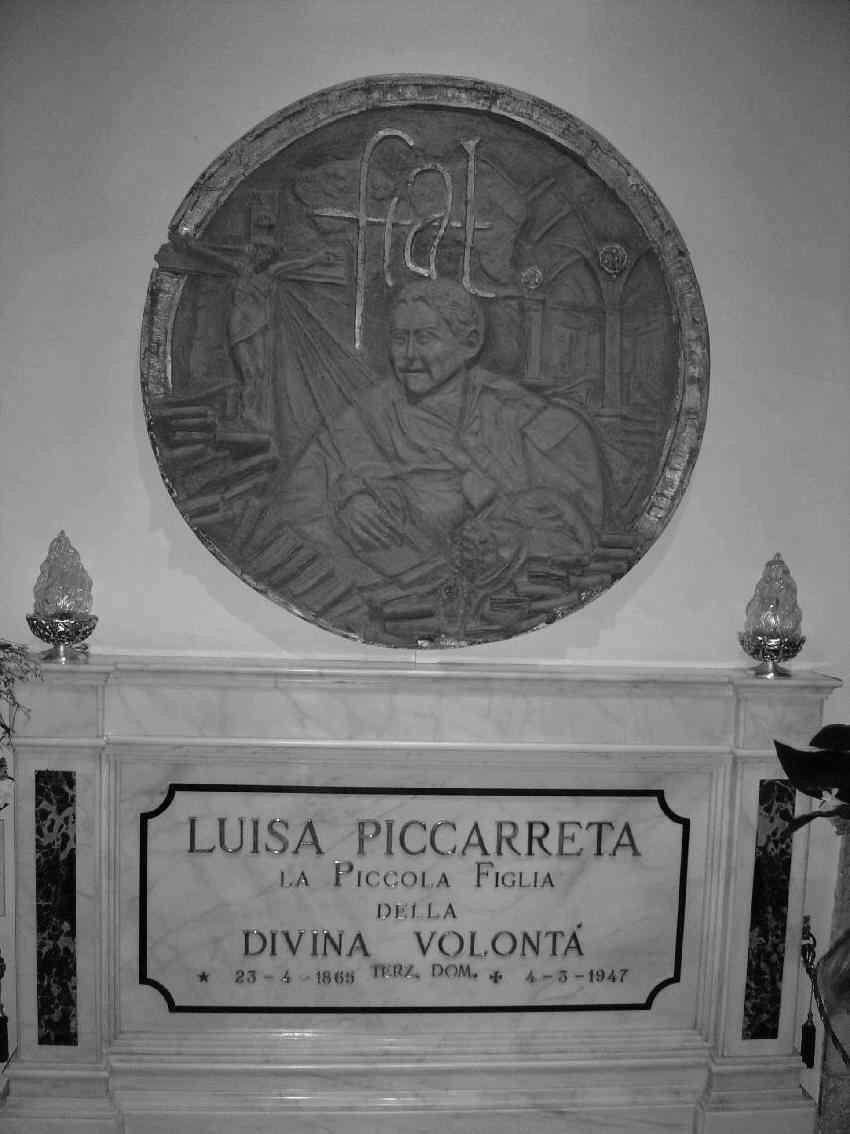 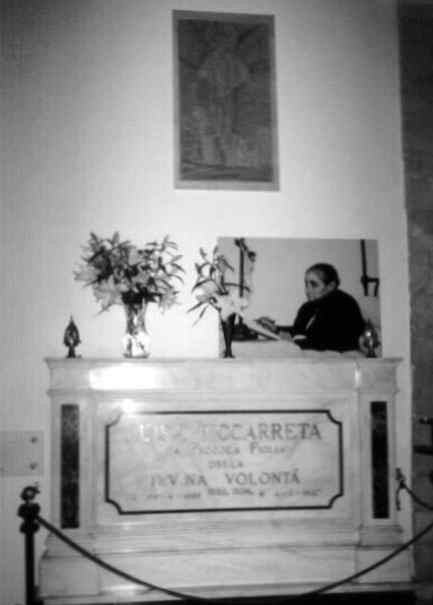 <	무덤 사진>제12강의하느님  뜻의  항구적  소유를  위한 삶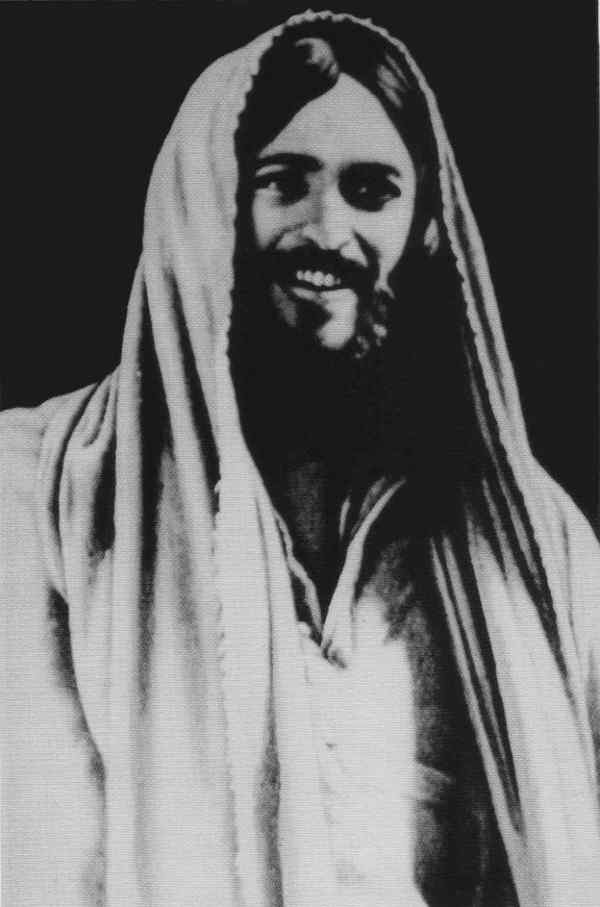 제12강의 하느님 뜻의 항구적 소유를 위한  삶“	,  착하고 성실한 종아!  네가 작은 일에 성실하였으니 이제 내 가 너에게 많은 일을 맡기겠다.  와서  네  주인과  함께  기쁨을  나누어라.” (마태  25,23)“선을 행하면 행할수록 더욱 자유로워진다. 선과 정의를 위해 봉사할 때 에만  참  자유를  얻는다.”(가톨릭  교회  교리서  1733)하느님의 뜻을 항구적으로 소유하기 위해서는 먼저 하느님의 뜻을 소유 하는 상태들에 대하여 알아야 합니다. 또한 하느님의 뜻을 항구적으로 소 유하기 위한 단계에 대해서도 알고 하느님의 뜻 에 관한 말씀을 기억하며 살아야 합니다.그리고 하느님 뜻의 소유와 분별기준을 알고 하느님 뜻 안으로 점점 깊 이 들어가도록 힘써야 합니다. 아울러 하느님 뜻 안의 삶을  항구적으로 살기 위하여 하느님 뜻 안의 삶이 일상생활을  지배해야   합니다.제1일	하느님 뜻의 소유상태에 대한   말씀들“하느님의 뜻은 바로 여러분이 거룩한 사람이 되는 것입니다.”(1테살 4,3)하느님 뜻의 소유에는 항구적인 소유와 간헐적인 소유가 있고 소유에 있어서도 여러 단계가 있습니다. 만물은 모두 하느님의 뜻에 의해 생기고 유지되기에  하느님의  뜻을  소유하고 있습니다.사람 안에도 하느님의 뜻이 있지만 인간의 뜻으로 인해 축소되고 약화 된 상태로 있습니다. 인간이 자신의 뜻을 버리고 하느님 뜻의 생명을 소유 할수록 인간이 하는 모든 활동의 가치가 달라집니다.1.  모든 곳에 언제나  있는 하느님의   뜻11-63,1	내게 해 주신 말씀을 고해 사제에게 전하였다. 즉, 하 느님의 뜻은 영혼의 중심이고, 이 중심은 영혼 깊은 곳에 있으며, 이것이 태양처럼 빛살을 퍼뜨리면서 정신에는 빛을 주고, 활동에는 거룩함을, 발걸 음에는 힘을, 마음에는 생기를, 말과 다른 모든 것에는 능력을 준다는 것을.2 뿐만 아니라, 하느님의 뜻인 이 중심은 언제든지 우리의 처분을  따르려 고 우리 안에 있는 한편, 우리의 전후좌우 및 모든 곳에 항상 있으며, 천국 에서도 우리의 중심이 되어 단 한 순간도 우리를 홀로 두거나 떠나는 일이 없다는  것 등이었다.2.  항구적인  소유와  간헐적인  소유에  대한 비유18-18,1 하느님의 뜻은 선물이기에 사람이 이를 받아 자신의 것으로 소유 하는 반면, 하느님의 뜻을 행하는 사람은 그 명령에 복종해야 하고, 해야 할 일이 무엇인지 자주 물어야 하고, 하느님께서 원하시는 행동을 하려면 이 선물을 소유해서가 아니고 빌려서 해야 하고, 일단 마친 뒤에는 빌린 선 물을 돌려드려야 한다는 것에 대해 생각하고 있었다.2 그러자 하느님의 의지 안에서 살며 이 의지를 선물로 받아 소유하는 사 람과 하느님의 지극히 거룩하신 뜻을 행하지만 이를 완전히 소유하지 못하 는 사람 ― 소유한다고 해도 간헐적으로 빌려서 하는 사람에 대한 여러 가 지 상징 내지 비유가 머릿속에 떠올랐다. 그런 비유 중 몇 가지를 다음에 적어 보겠다.3 우선 내가 금화 한 닢을 가지고 있다고 상상했다. 이는 같은 금화를 내 가 원하는 만큼 많이 불어나게 할 힘이 있는 금화이다. 그러니 이 선물로 하여 나는 얼마나 큰 부자가 될 수 있겠는가!4 이와 반대로 다른 한 사람은 이 선물을 한 시간 동안 빌리거나 그의  어 떤 행동을 하기 위해서 빌린 다음 곧바로 돌려준다.  그러면 선물을   소유함인한 나의 부와 다만 빌리기만 한 그의 부 사이에 얼마나 큰 차이가 있겠는가!5 또 꺼질 줄 모르는 빛을 선물로 받았다고 생각해 보았다. 그러니 나는 밤 이나 낮이나 안전하다. 언제나 이 빛을 보는 행복을 누리는데, 이는 아무도 내게서  앗아갈  수 없는 빛이다.이것이 마치 나의 자연스러운 일부가 된 것 같고, 행해야 할 선과 피해야 할 악을 내게 알려 주는 장점을  가지고   있다.6 선물로 받은 이 빛이 있기에, 나는 세속과 원수와 나의 격정과 나 자신 까지 모든 것을 하찮게  여기며  코웃음  친다.나에게는 이 빛이 영원한 행복의 원천이다. 무기가 없는데도 나를 보호하 고, 목소리가 없는데도 내게 가르침을 주고, 손발이 없는데도 길을 가리키 며 나를 천국으로  데려가는,  믿음직한  인도자가  되어 주기 때문이다.7 그런가 하면, 다른 어떤 사람은 빛이 필요하다고 느낄 때마다 구하러 가 야 한다. 아무 때나 마음대로 쓸 수 있는 빛이 없는 것이다. 그런 이는 언제 나 이 빛으로 보는 것에 익숙하지 않기 때문에 선과 악에 대한 지식이 없 고,  선을 행하고 악을 피할 만한 힘도   없다.꺼지는 법 없이 계속 밝혀 주는 빛이 없는 까닭에 너무나 많은 속임수와 위험과  협로(狹路)에  처하곤  하는  것이다.8 그런즉 빛을 선물로 받아 가지고 있는 사람과 필요할 때마다 구하러  가 야 하는 사람 사이에는  얼마나  큰 차이가  있겠는가!3.  사람이 모르면서도  지니고 있는 하느님 뜻의    생명19-7,32 이처럼 우리의 뜻이 가장 중요한 것이라면, ― 너는 어째서 이를 놀라워하고 있느냐? ― 우리의 다른 사업들보다 더 큰 열매를 낼 것이다. 그리고 사람도 그 생명을 받을 것이다. 사람이 소유하고 있으나 그런 줄 모 르는  생명 말이다.왜냐하면 우리의 뜻은 스스로의 생명을 펼치고자 해도 그렇게 할  허락을받지 못해 한숨지으며 탄식  있는 반면, 사람은 우리의 뜻이 마치   축소 되고 물에 잠겨 약화된 상태로 있는 것처럼 이를 지니고 있기 때문이다.19-16,16 나의 뜻이 사람들에게서 얼마나 큰 모욕을 받고 있는지 보아라. 내 뜻은 만물의 생명이며 모든 것의 중심이니 이 뜻이 없고서는 아무것도 아무 선도 존재할 수 없건만, 그들은 내 뜻의 통치권도  그들 안을  흐르는 내 뜻의 생명도 인정하지 않는  것이다.17 자기와 만물 안에 내 뜻의 생명이 있음을 인정하는 사람은 따라서 우리 뜻의 개가(凱歌)요, 우리 승리의 전리품이며, 우리의 계속적인 활동에 대한 우리 사랑의 보답이다. 우리의 뜻은 이 사람을 모든 피조물에게 묶어, 바로 내 뜻이 행하는 것처럼 모든 선을 행하게 한다.4.  하느님의  뜻을  소유할수록  가치  있는 삶20-20,7 영혼이 내 뜻을 소유하면 할수록, 그의 기도와 일과 고통은 그만 큼 더 큰 가치를 지닌다. 그러므로 그는 저 축복 받은 영혼들에게 더 큰 위 로를  가져갈  수 있다.나는 영혼이 내 뜻을 얼마나 많이 소유하고 있느냐에 따라, 그가 할 수 있는 모든 것을 재며 그 가치를   평가한다.내 뜻이 그의 모든 행위 안에 흐르고 있으면 그 가치가 엄청난 것이다. 더구나 나는 계속 재면서 아무도 그 무게를 헤아릴 길 없는 가치를 그 안에 넣어  주기도 한다.8 그와 반대로, 내 뜻에 대하여 별로 큰 관심이 없는 사람일 경우에는,  내 가 재는 일이 드물고 그 가치도 그만큼 떨어진다. 또 전혀 관심이 없는 사 람이라면, 그가 얼마나 많은 일을 하든, 나로서는  전혀 잴 것이 없을  정도 로 무가치한 것이다.11 우리는 또한 피조물이 우리의 뜻 안에서 행한 것이 아니라면, 혹은 적 어도 우리의 뜻을 실천하기 위해서 행한 것이 아니라면, 아무것도 천국에 들어오게  할 수 없다.피조물은 ‘영원한 피앗’에서 나왔으므로, 경계를 늦추지 않는 우리 의 뜻으로서는 우리 뜻의 ‘피앗’을 통과하지 않은 어떤 행위에도 천국에 들 어올 허락을 줄 수 없는 것이다.12 오! 모든 사람이 하느님의 뜻이 무엇을 의미하는지를 안다면! 그리고 거의 모든 일이, 선으로 보이는 일들까지, 얼마나 내 뜻이 비어 있고, 빛이 비어 있고,  가치가 비어 있고,  생명이 비어 있는지를   안다면!그런데 빛도 가치도 생명도 비어 있는 일은 천국에 들어올 수 없는 것이 다. 오, 그러니, 모든 일 속에서 언제까지나  내 뜻을 이룰 수 있도록,  얼마 나 주의를  기울여야 하겠느냐!제2일   하느님 뜻의 항구적  소유를 위한 세   단계“	먹든지 마시든지, 그리고 무슨 일을 하든지 모든 것을 하느님 의  영광을  위하여  하십시오.”(1코린  10,31)“교회는 몸이고 그 머리는 그리스도이시다. 교회는 그리스도로 인하여, 그리스도 안에서, 그리스도를 위하여 살아간다. 그리스도께서는 교회와 함 께  교회  안에  사신다.”(가톨릭  교회  교리서  807)하느님의 뜻을 항구적으로 소유하려면 먼저 주님을 위한 순수한 지향으 로 모든 일을 해야 합니다. 다음으로 모든 일을 주님과 함께 하는 훈련을 해야 합니다. 그리고 하느님 뜻 안에서 살도록 힘쓸 때 하느님의 뜻을 항 구적으로  소유하는  선물을  받을 수 있습니다.1. 순수한 지향의 삶 - 주님을 위한 삶순수한 지향이란 주님을 위하여, 주님을 기쁘시게 하기 위하여, 주님을 사랑하기 위하여, 주님의 영광을  위하여  모든 일을 하는 것입니다.  하느 님 뜻 안의 삶을 살려면 그동안 자신을 위하여 산 삶에서 방향을 바꾸어 오직 주님만을  위한 삶이 습관화되는  것이 아주  중요합니다.1-9, 9	걷거나 말하거나 일하거나 혹은 다른 무엇을 하거나, 그 목적 은 오로지 내 마음에 들고 나를 기쁘게 하기 위한 것이 되어야 한다.2-1,9 보아라, 네가 행하는 모든 것이 하늘로 들어온다. 그러므로 너의 모 든 걸음과 말과 활동이 내 대전으로 온다는 것을 생각하면서 순수한 마음 으로 일해야 한다. 그 모든 것이 순수하다면, 다시 말해서 나를 위하여 행 해진다면, 나는 그 속에서 더할 수 없이 큰 기쁨을 얻는다.3-4,6 오로지 나를 기쁘게 하려는 목적으로 행해진 모든 것은 내 앞에서 빛나면서 나의 신적 눈길을 끌어당긴다. 나는 이러한 행위들을 무척 좋아하 기 때문에, 비록 한 번의 눈 깜박임처럼 극히 사소한  것에도 내가  그렇게 한 것과 같은 가치를  부여한다.5-9,2 평화는 모든 격정들을 제자리에 정돈시킨다. 그러나 영혼 안에 무엇 보다도 특히 성공적으로 모든 선을 자리 잡게 하고 모든 것을 성화하는 것 은 하느님을 위하여 모든 일을 하는 것이다. 바꾸어 말하면 오로지 하느님 을 기쁘게 해 드리겠다는  지향으로  일하는 것이다.7-41,2 딸아, 인간의 모든 일과 말과 생각에는'하느님의 영광을 위하여, 하느님의  영광을 위하여'라는  도장이 찍혀 있어야  한다.7-46,2 사랑하는 딸아, 그리스도를 위하여, 그리스도 안에서 일하는 것은 인간적인 일을 완전히 사라지게  한다.9-10,2 딸아, 나에 대한 사랑으로 행해지는 모든 것은 내 안으로 들어와서 나의 일로 변화된다. 그러므로 네가 나를 위하여 행하고 겪은 모든 것이 내 안에 있으면서 나의 일과 똑같이 만인의 선익을 위하여 그 역할을 하고 있다.2.  주님과  함께  하는 삶모든 일을 주님과 함께 한다는 것은 예수님의 인성 안에서 그 인성을 통하여  하는 것입니다.  이를 위해서는  예수님께서  모든 일에 함께 해  주시기를 청하고 예수님의  뜻과 일치된  행동을 해야   합니다.1-7,9	무슨 일을 시작할 때든지 나를 부르며 기도하여라.   언제나 나의 현존 안에서 나와 함께 일하기   위함이다.3-87,4 딸아, 내가 너에게 바라는 것은 너를 너 자신으로서가 아니라 오로 지 내 안에 있는 너로서 인정하는   것이다.4-81,4 너에게 비결을 하나 가르쳐 주고 싶다. 네가 언제나 예수님과 함께 있을 수 있고, 이 지상에서도 언제나 기쁘고 행복하게 살 수 있게 하는 비 결 말이다.그것은 네 마음속으로 이렇게 결심하는 것이다. 즉, 네가 이 세상에 다른 아무도 없이 오로지 예수님과 단둘이 있다고 여기는 것, 따라서 홀로 그분 만을 만족시키며 기쁨과 사랑을 드리고, 그 보답으로 오직 그분에게서만 사랑을 받으며 매사에 만족하기로  하는  것이다.4-91,2 내 딸아, 영혼이 (비록 하나의 생각이나 한 번의 숨 따위 무슨 행위 든지) 그가 행하는 모든 것을 내 인성을 통해서 한다면, 이 모든 행위들은 내 인성에서 솟아나는 것과 같은 수의 보석이 되어 신성 앞에 나타나게 된다. 그리고 그것이 내 인성에 의한 것이 되기 때문에 내가 지상에 있는   동안행했던 업적과 동등한 효과를  낸다.6-75,2 딸아, 신성을 찾아 만나려면 그리스도의 인성이라는 막을 통해 활 동할 필요가 있다. 즉, 그리스도의 인성 및 그리스도의 뜻과 일치하여, 그 리스도의 뜻이 영혼 자신의 뜻과 하나인 것처럼 활동함으로써 오로지 그리 스도의 마음에 들려고 하는   것이다.3 이는 그리스도와 같은 방식으로 일하면서 모든 것을 그리스도에게 인도 하고, 무슨 일을 할 때든지 그리스도를 불러 그리스도가 바로 그 자신의 일 을 하는 것처럼 행하는  것이다.7-46,3 언제나 나와 함께 일하여라. 우리 둘이 같은 일을 함께 하는  것처 럼 말이다.  고통을 받을 때에도 나와 함께 받는 것처럼 받고,  기도를    하든일을 하든지 모든 것을 내 안에서,  나와 함께   하여라.이와 같이 하면 인간적인 일을 완전히 잃는 대신 그것이 신적인 일로 변 화되어 있는 것을 다시 보게 되리니, 오, 사람이 얼마나 무한한 부를 얻게 되겠느냐!7-52,2 딸아, 나는 인간의 지극히 사소한 모든 행위에, 이를테면 하나의 생각, 한 번의 호흡, 하나의 동작도 끊임없이 함께하고    있다.3.  하느님  뜻  안의 삶모든 일을 주님을 위하여 하고 주님과 함께 하는 삶이 습관화되면 주님 께서는 우리를 하느님의 뜻을 항구적으로 소유하는 삶으로 인도해 주십 니다. 우리는 하느님 뜻 안의 삶이 무엇을 의미하는지를 「천상의 책」 을 통해  배우고  이를  실천해야 합니다.12-18,19 하느님의  뜻 안에서 산다는 것은 사람이 하느님의 뜻과  불가분 적 관계를 맺고 아무것도 혼자서 하지 않는 것을    의미한다.26 그러므로 하느님의 뜻 안에서 사는 사람은 단독적인 행위란 있을 수 없 는 것으로 여긴다. 비록 거룩한 일이라고 하더라도 인간적인 무엇이 섞인 일에 대해서는 역겨움마저  느낀다.12-28,13 여기에서 그는 자기를 온전히 비운 채, 나와 함께, 내 안에서, 나 처럼 활동한다. 공로나 사욕에는 아랑곳하지 않고 나를 기쁘게 하는 것에만 온전히 집중하면서 자신의 모든 행위에 대한 절대적 지배권을 내게 넘겨주 고,  내가 그 행위들을 어떻게 다룰 것인지 알려고 하지    않는다.12-46,7 영혼이 내 뜻 안에 온 존재를 집중하며 내 의지 안에 완전히 녹아 든다면, 그때에는 단지 나의 속성들을 마시는 것이 아니라 나를 단숨에 벌 컥벌컥  들이켜게  될 것이다.그러면 더 이상 그 자신의 욕망과 애착이 없고 오직 내 뜻의 생명만을 소 유하게  되리니,  이것이  그를 완전히  지배하면서  그의 모든 것을 사라지게, 내 뜻이 모든 것 안에 다시 나타나게 할 것이다.13-53,7 내 뜻 안에서 나랑 함께 일하여라. 내 것이 다 네 것이다. 너 자신 의 뭔가를 가지고 있으면 내버려라. 내 뜻의 거룩함과 무한한 부 안에서 보 면 그런  것은  너덜너덜한  넝마에 불과하다.19-2,14 주의를 집중하여라. 내가 너에게 권고한다. 언제나 내게 충실하 여라. 그러면 네 예수가 지체 없이 너를 항상 내 뜻 안에서 살게 하겠다.19-12,3 딸아, 네가 경험한 그 모든 것, 곧 우리 천상 아버지의 팔에 온전 히 내맡기는 것과 더 이상 너 자신의 생명을 느끼지 못하는 것이 바로 내 뜻 안에서 살아가는 삶의 모습이다.제3일   일상생활  속에서  기억하면서  생활할 말씀“	모든 행적을 되새기고 당신께서 하신 일들을 묵상합니다.” (시 편  77,13)하느님의 뜻을 항구적으로 소유하기 위하여 세상을 살아갈 때 고통도 따르고 여러 가지 일을 하면서 살아야 합니다. 이때 다음 말씀들을 기억 하면서 살면 큰 도움이 될 것입니다. 하느님의 뜻을 소유하려면 우리의 기억을 잘 활용해야  합니다.1.  고통이  올 때 기억할  말씀1-9,11 딸아, 나는 네가 다소 고통을 받기를 원한다. 너를 아름답게 꾸미 고 새로운 공로로 네 영혼을 부요하게 하기 위함이다. 이런 고통들이 네 영 혼에 작용하여 네가 나와 똑같은 사람이 되게 하려는 것이다.1-14,17  그 모든 고통을 받아 마땅하다고 여기면서 마음을 다하여  내게감사    . 그리고 나를 거슬러 저질러지는 죄들을 보속하기 위하여, 너의 그 모든 괴로움과 피로와 고뇌를 찬미와 보상의 제물로 내게 봉헌하여라.2-69,4 딸아, 언제나 내 수난의 빛을 마음에 간직하여라. 그렇게 나의 극 심한 고통을  보노라면 너의 고통은 아무것도 아닌 것으로 여겨질    것이다.4-59,2 내 딸아, 고통을 (잘 견디는) 참된 방법은 그것이 누구에게서 오는 지 또 어떤 고통인지를 보는 데 있지 않고 이 고통에서 나오게 될 선을 보 는 데 있다.  이것이  내 수난의  방법이었다.6-27,10 내 뜻에 온전히 맡기는 사람, 자기를 위해서는 아무것도 남기지 않고 온 존재를 내게 바치는 사람만이 십자가의 이 효과를 체험하게   된다.11-107,14 딸아, 보아라.  나는 포탄을 맞고 부상당한 가엾은 사람들을  모 두 내 안에 품고 있으며 그들과 함께 고통을 겪고    있다.12-66,6 딸아, 나는 고통보다는 영혼의 착한 뜻을 본다. 곧 고통을 받을 때의 그 사랑을 본다.7   이로 인해 극히 하찮은  고통도  위대한  고통이 된다.2.  무슨  일을  할 때 기억할  말씀6-79,2 딸아, 사람이 어떤 선을 행하려고 할 때 ‘성모송’을 한 번 바치는 것만으로도 은총이 그 선행 안에 함께 작용하게    한다.6-116,4 사실, 각 영혼에게 행하도록 내가 정해 준 모든 것은 전부 내  인 성 안에서 (미리) 행해진 것들이다. 그러므로 영혼이 나에게 일치하면 내가 그를 위하여 행했던 것을 그의 내면으로 다시 행하게   된다.7-56,2  딸아, 내가 가장 좋아하는 일은 숨은 일이다. 그런 일들은  인간적 인 정신이 도무지 없고 매우 소중한 것을 내포하고 있으므로 나는 그것을골라 뽑은 최상의 것으로 내 마음 안에   간직한다.3 외적이고 공공연한 천 가지 일과 내적이고 숨어 있는 한 가지 일을 비교 해 본다고 해도, 천 가지의 외적인 일이 단 한 가지의 내적인 일보다 가치 가 떨어지는 것이다. 외적인 일 속에는 언제나 인간적인 정신이 개재(介在) 되어  있는 까닭이다.11-31,2 딸아, 몸을 잔뜩 움츠리고 혼자 작업하고 있는 영혼을 보면 여간 딱하지 않다. 바로 가까이에서 내가 그를 바라보고 있다. 그가 번번이 일을 제대로 처리하지 못하는 것을 보면서 기다리고 있는    것이다.나를 부르며, '이것을 하고 싶지만 할 재간이 없습니다. 오셔서 저와 함께 해 주십시오. 그러면 제가 무엇이든지 잘하게 될 것입니다.' 하고 말하기를 말이다.3 예컨대, ‘저는 사랑하고 싶습니다. 오셔서 저와 함께 사랑해 주십시오. 저는 기도하고 싶습니다. 오셔서 저와 함께 기도해 주십시오. 이 희생을 바 치고 싶습니다. 그러나 저는 나약함을 느끼고 있사오니, 오셔서 주님의 힘 을 주십시오.’ 등 다른 모든 것에 대해서도 그렇게 말하며 나를 부르기를 기다리고 있는 것이다.4 그러면 나는 기꺼이, 아주 즐거워하면서 그 모든 것을 위해 나 자신을 주련마는!11-112,8 기도할 때면 너의 기도를 나의 기도 안에 흘러들게 하여 이를 너의 것으로 삼아라. 이와 같이 하면, 기도와 아울러 내가 행한 모든 것을 너도 하게 되리니, 내가 아버지께 드린 영광을 드리고, 내가 모든 이를 위 하여 얻어 낸 선을 얻어낼 것이다.9 일할 때면 너의 일을 나의 일 안에 흘러들게 하여 이를 너의 것으로 삼 아라. 이와 같이 하면, 내 인성이 행한 모든 선을, 만물을 성화․신화시킨 모 든 선을  네 손안에  넣게  될 것이다.10 고통을 받을 때면 너의 고통을 나의 고통 안에 흘러들게 하여 이를 너 의 것으로 삼아라.  이와 같이 하면, 내가 구원 사업 안에서 행한 모든   선을손안에  넣게  될 것이다.11 네가 그렇게 함에 따라서 이루 헤아릴 수 없는 은총의 바다들이 너에게 서 흘러나와 만인의 선익을 위해 쏟아 부어지리니, 나는 너의 삶을 너의 삶 으로 여기지 않고 나 자신의 삶으로 여길   것이다.12-33,4 너의 지대한 이득과 나의 지고한 만족을 위하여, 네가 무엇을 할 때든지, ‘예수님, 제 뜻대로 하지 않고 당신 뜻대로 하기 위해서 이것을 당 신 안에 부어 넣습니다.’ 하고 자주 말하여라. 그러면 내가 즉시 내 행위를 네 안에  부어  넣을 것이다.16-1,3 매 행위를 할 때마다 하느님의 지고하신 의지를 받아들이지  않으 면, 그들은 다만 자신들의 인간적인 뜻과 함께 머무르게    된다.3.  회개할  때  기억할 말씀1) 성찰할 때2-13,5 겉으로는 하느님의 영광과 영예를 원하는 듯 하면서도 속으로는 그 들 자신의 영예를 찾고 남이 존경해 주기를 바라는    것이다.2-20,5 나에 대한 사랑으로 변화되지 않은 이웃 사랑이라면 나는 그것을 내게 속한 무엇으로 여기지   않는다.2-25,4 어떤 이들은 재물을, 또 어떤 이들은 명예를, 다른 이들은 영광을 갈망하고 있었고, 성덕이나 다른 많은 것들을 갈망하는 이들도 있었다. 그 러나  하느님을  위해서라기보다는  사람들에게서  존경을  받기  위해서였다.3-10,2   교만한  영혼들은 그 자신 안에 하느님을 소유할 수  없다.3-77,4 다른 이들에 대한 존중의 결여는 참된 그리스도인다운 겸손과 친절 의 결여이다.4-52,2    딸아, 이익 추구라는 독이 모든 마음들 안에 들어갔으니,    그들 은 마치 해면처럼 이 독을 빨아들인다. 전염성이 강한 이 독이 수도원들과 사제들과 평신도들에게 침투한 것이다.4-139,2 딸아, 사랑은 그것을 행하는 사람이나 받는 사람이나 양쪽 다 사 리사욕이 없어야 한다.4-174,3     가장 고약한 모욕은 하느님을 사랑하지 않는   것이다.5-22,2 딸아, 무엇이 죄를 이루는지 알겠느냐? 그것은 하느님의 뜻을 거역 하는 인간 의지의  행위이다.6-55,6 사람이 거룩한 일에서도 자신의 방식과 취향과 자기만족을 찾는다 면, 그렇게 자꾸 자기를 찾는 것은 하느님으로부터 도망치는 것이니 그분을 발견하지  못하게 된다.7-42,3 영혼 자신의 본성이나 악마가 활동하면 계속되는 변덕의 지배를 받 게 된다.9-4,2   딸아,  말이 많은 사람은 내면이 비어 있음을   드러낸다.11-7,8 맨 마지막 생각과 말과 행동을 나를 위해서 한다면 나를 사랑하지 않는다는 표시이다. 이런 사람은 내게 뭔가를 준다고 해도 찌꺼기만 줄 뿐 이다.  한데 대부분의  사람들이  그렇게 한다.11-18,2   딸아,  진정한  사랑은 불만을  품지 않는다.13-18,3 어떤 사람이 고해성사를 받고 내게 죄를 짓지 않겠다는 결심을 뒤엎어 버린다면 나를 놀림감으로 삼는 것이다. 신앙 고백과 설교와 성사 집 전을 하는 사제가 자기가 하는 말과 집전하는 성사들의 품위에 일치하지 않 는 삶을 산다면, 그의 말이나 성사 집전의 횟수와 같은 수만큼 나를 놀리는 것이다.14-1,7 사랑 결핍이 모든 악을 만들어 내었고, 내 고통까지도 싹트게 했던 것이다.14-19,3  딸아, 인간은 땅 때문에 하늘을 잊어버렸다.14-39,2 보아라, 사람들로부터  고립되어  있는 나를!  나는 그들 가운데에 서 살며 그들이 행하는 각 행위의 생명이건만, 그들은 내가 그들과 함께 있 지 않은 것처럼  지낸다.20-7,5 나의 뜻은 생명이기에, 피조물이 내 뜻을 실천하지 않고 배척할 때 마다 그들이 배척하며 죽이는 것은 바로 그들 내부에 있는 하느님  생명이다.12 내 뜻을 물리치는 것은 살기 위한 수단을 거부하는 것이요, 생명의 샘 을 파괴하는  것이니,  있을 수 있는  최대의 악이다.2) 죄의 결과3-25,2 내 딸아, 대죄는 그 죄를 지은 영혼뿐만 아니라 그 영혼 안에 있는 덕행들도 모조리 해치고 죽이는 죄이다. 소죄는 영혼을 매우 약하고 상처 입게 한다.  그러니 그가 쌓은 덕행들도 상처를    입는다.10-17,5 피조물치고 내 성심에서 생명을 받지 않는 것은 없다. 모든 피조 물이 그 수만큼 내 심장에서 나오는 줄과 같아서 내게서 생명을 받기에, 필 연적으로 당연히, 그들이 행하는 모든 것이 비록 하나의 동작이라 하더라도 내 마음에 고스란히  반영된다.12-101,4 인간은 죄를 짓는 순간에 지고하신 임금님을 외적으로 모욕할 뿐더러 내적으로도 모욕하고, 인간 내면의 신적인 부분을 추하게 손상시킨 다.  이는 창조됨과  더불어 인간 안에 불어넣어진   부분이다.13-21,3 딸아, 죄는 단지 추악하기만 한 것이 아니라 모골(毛骨)이 오싹하 도록 무서운  것이다.4 죄 중에 있는 동안 인간은 가차 없이 변질 . 내가 부여한 모든  아름 다움이 보기에도 끔찍한 추악함으로 뒤덮이는 것이다. 인간의 감각 기관만 이 죄를 짓는 것이 아니라 온 존재가 관련되기에 생각과 심장 박동과 숨과 동작과 발걸음이 온통 죄가 되기  때문이다.3) 통회, 정개,  고해1-17,17 인간이 천국을 얻기 위해 가장 효과적인 방법은, 설사 목숨을 바 치는 한이 있더라도, 그 자신의 의지로 하느님을 모욕하는 짓은 결코 하지 않겠다고 끊임없이 다짐하는 것이다.3-25,4 죄가 영혼에게 상처와 죽음을 끼치는 것과 같이, 고해성사는 그에 게 생명을 주고 그 상처를 치유해 주면서 덕행도 다시 활기차게 해 준다. 그리고 이 일은 영혼의 준비 정도에 따라서 크고 작은 차이가 생긴다. 이것 이 성사의  힘이  작용하는 방식이다.4-126,3 영혼이 그것(해치려 드는 원수)을 알아차린 즉시 자신 안으로 들 어가서 스스로를 낮추고 뉘우치면서 과감하게 정개(定改)할 때도 하느님의 힘이 그를 에워싼다.4-178,4 죄는 영혼 전체를 중독에 빠지게 하며 추하게 만들어 그 영혼 안 의 내 모상을 사라지게 하는 독이다. 통회는 이 독을 죽여 없애고 나의 모 상을 되찾게 한다.  진정한 통회는 해독제인  것이다.그리고 통회는 독을 지우고 영혼 안에 빈자리가 생기게 하기에, 이 빈자 리를 나의 은총이 채우는  것이다.6-68,2 딸아, 죄를 짓지 않으려고 조심함이 죄에 대한 통회를 보상한다. 깊이 뉘우치고서도 곧이어 죄를 짓는다면 그런 사람의 통회는 헛되고 알맹 이가  없을 것이다.제4일    하느님  뜻의  소유와  분별 기준“	, 아버지께서 제 안에 계시고 제가 아버지 안에 있듯이, 그들도 우 리  안에  있게  해  주십시오.”(요한  17,21)하느님의 뜻을 항구적으로 소유하기 위하여 하느님 뜻 안의 생활로 들 어가는데 필요한 중요 말씀을 살펴봅시다.  또한 하느님의 뜻을  항구적으 로 소유하는데  도움이  되는  내적치유에  대하여 알아봅니다.그리고 하느님 뜻 안의 삶으로 들어갔거나 하느님의 뜻을 항구적으로 소유한 표시는 무엇인지  그 분별 기준을   살펴봅시다.1.  하느님  뜻의  소유를  위한 말씀6-142,3 내 뜻에 자기를 맡기면  그 맡김을 통하여 신적인 빛을  보게 되고,  이 빛이 하느님을  보지 못하게  가로막는  것을 죄다 흩어 없앤다.4 그런즉 첫걸음은 맡김이고, 두 번째 걸음은 모든 것 속에서 하느님의 뜻 을 이루고자 하는 열망이고, 세 번째 걸음은 하느님의 뜻을 일용할 양식으 로 삼는 것이고, 네 번째 걸음은 하느님의 뜻을 소화하여 자기 것이 되게 하는 것이다.12-152,2 여기(나의 뜻 안)에 들어오려는  사람은  단지  그 자신의 뜻이라 는 작은 돌을 치우기만 하면  된다.3 영혼이 자기의 뜻이라는 그 작은 돌만 제거하면 바로 그 순간부터 내  안 으로  흘러들고  나도  그  영혼  안으로 흘러든다.17-14,6 그러면 하느님의 뜻 안에서 사는 것의 첫걸음은 무엇을 하는 것이 겠느냐? 그것은 영혼 깊은 곳에 신적 질서를 확립하면서 나쁜 경향이나 격 정이나 기호 따위 인간적인 것을 비우는   것이다.17	일에서조차 자기의 뜻에는 생기를 불어넣지 않으려고 하는 최 대의 희생을 치를 각오가 서 있어야 한다. 그러면 그들도 내 뜻의 소유를 실감할 것이고, 내 뜻 안에서 사는 것의 의미를 손으로 직접 만져 보는 느 낌이  들 것이다.18-18,13 이 선물은 받을 준비가 되어 있는 사람, 이를 허비하지 않을  사 람, 자기 자신의 목숨보다 더 존중하고 더 사랑할 사람에게만 주어지는 선 물이다.더욱이, 그런 사람은 나의 뜻이라는 이 선물이  일체를  지배하는 최고권 을 가지게 하려고 제 목숨마저 바칠 각오가 되어 있는 사람이고, 목숨 자체 보다 이를 더 중히 여기는 사람이다. 이 선물에 비하면 자신의 목숨은 아무 것도  아니라고  여기는 것이다.14 그러므로 나는 우선, 영혼이 결코 자신의 뜻을 행하지 않고 나의 뜻을 행하기를 참으로 원하는지, 나의 뜻을 행하기 위하여 무슨 희생이든지 다 치를 각오가 되어 있는지, 자기가 행하는 모든 일 속에서 언제나 내 뜻을 선물로 달라고 청하는지, 아니면 빌려달라고 청하기라도 하는지를 보고자 한다.15 그리하여, 내 뜻을 빌리지 않고서는 아무것도 하지 않는 것이 보일 때, 그때라야 나는 내 뜻을 선물로 준다. 왜냐하면, 거듭해서 청하고 또 청하다 보면 그 영혼 안에 이 천상적 선물을 받아들일 수 있는 공간이 생기기 때문 이다.36-10,2 “내 착한 딸아, 내 뜻 안으로 들어가는 것은 대단히 쉬운  일이 다. 너의 예수는 어려운 것을 가르치지 않는다. 내 사랑이 나로 하여금 사 람의 이해력에 맞추어 가르치게 하기에, 사람은 내가 가르치며 바라는  것 을 어려움  없이  행할  수 있다.3 너는 이것을 알아야 한다. 내 ‘피앗’ 안으로 들어가고자 하는 사람에게 꼭 필요한 것은, 첫째, 내 뜻 안에서 살기를 바라고, 그것도 확고하게 열망 하는 것이다.4 둘째, 그 첫걸음을 내딛는 것  . 일단 첫걸음을  내딛기만 하면, 나의 거룩한 뜻이 그를 어찌나 많은 빛과 큰 매력으로 에워싸는지 그 자신의 뜻 을 행하고  싶은  욕구가 사라진다.2.  하느님  뜻의  소유를  돕는  내적 치유기도“         너희를  낫게  하는  주님이다.”(탈출  15,26)“하느님,  깨끗한 마음을  제게  만들어  주시고  굳건한  영을  제  안에  새롭 게  하소서.”(시편  51,12)“주님은 영이십니다. 그리고 주님의 영이 계신 곳에는 자유가 있습니다.” (2코린  3,17)하느님의 뜻을 항구적으로 소유하기 위하여 필요한 것이 내적 치유를 위한 기도입니다. 우리의 삶은 부모님과 환경과 교육, 각종 사건의 영향을 받습니다. 따라서 좋지 않은 영향을 받으면 그것이 의식과 무의식 속에 마음의 상처로 남아 우리에게  좋지 않은 말과 행동을  하게   합니다.그런데 마음의 상처 치유를 위한 기도를 하면 주님께서 좋지 않은 영향 을 치유시켜 주십니다. 따라서 좀 더 쉽게 하느님 뜻 안의 삶을 살 수 있 습니다.내가 물질이나 사람에게 지나치게 집착하는 것, 나 자신의 뜻을 버리지 못하고 고집하는 것, 어떤 악습에 계속 떨어지는 것 등은 마음의 상처뿐 만 아니라 악령들의 영향이 있는 경우도 있습니다. 따라서 이런 경우는 구 마까지  해야 합니다.마음의 상처 치유와 구마를 위하여 최봉도 신부님께서 쓰신 「희망기도」 라는 책을 권합니다. 그리고 이 책으로 강의를 한 것을 녹음한 테이프, CD, MP3 CD, DVD를 구입하여 들으면서 치유기도를 하는 것도   좋습니다.3.  하느님  뜻 안의  삶에  대한  분별 기준6-52,2     , 모든 것에서 이탈한 사람은 모든 것 안에서 하느님을 발견한 다.  그 자신  안팎에서,  또 사람들  안에서  하느님을 발견한다.3  또한, 모든 것 안에서 하느님을 발견하기에 만물이 그에게 하느님을 흠숭하고 그분께 기도와 감사를 드리며 더욱 친밀하게 다가갈 기회를  제공한다.6-123,3 무슨 일속에서나 영혼이 소란스러워지는 것은 그가 그 자신으로 가득 차 있다는 표시이다. 어떤 일이 일어나면 소란스러워지고 다른 일들에 대해서는 그렇지 않다면, 그가 하느님의 무엇을 소유하고는 있으나 채워야 할 빈자리가 많다는  표시이다.그 무엇도 교란시킬 수 없는 영혼이라면 그가 하느님으로 가득 차 있다는 표시이다.8-7,2 딸아, 영혼이 내 뜻 안에 있는지 아닌지를 알 수 있는 참된 표징은, 어떤 일이 어떤 상황 속에서 그에게 일어나건 그의 마음이 평화로우냐 아니 냐에 있다.내 뜻은 완전하고 거룩한 것이어서 일말의 어수선함도 일으킬 수 없기 때문에 영혼이 반대와 마주치거나 극기 고행을 하거나 쓰디씀을 겪는 중에 마음이  어수선하다면  내 뜻 안에 있다고  말할 수 없는  것이다.3  또 자기를 버리고 (내 뜻에) 맡긴 연후에도 역시 어수선한 느낌이  든다 면 그가 고작 내 뜻의 그림자 안에 있다고 할 수 있다. 사실, 영혼이 내  뜻 을 벗어나 있으면 내키는 대로 자기 자신을 의식하게 되지만 내 뜻 안에 있 으면 결코 그렇지 않은   것이다.11-46,3 나의 뜻도 그렇다. 이는 영혼의 모르핀이어서 지성이며 자애심이 며 자존심 따위 온갖 인간적인 것들을  잠재운다.4 내 뜻의 이 모르핀은 불쾌감이나 모욕감이나 괴로움, 혹은 내적인 아픔 마저 느끼지 못하게 하면서 영혼 깊은 곳까지 파고든다. 그를 수면 상태에 놓아두기 때문이다.11-64,14 나의 뜻을 소유하는 사람은  전부를  소유하는  것  .  더군다나 그의 삶은 끝났다고 나약과 유혹과 격정과 비참은 끝났다고 말할 수도 있다.11-5,7 내 뜻 안에서 사는 사람은 자기의 기질을 잃고 나의 기질을 지니게 된다. 그러므로 내 뜻 안에서 사는 영혼에게는 유쾌하고 매력적이며 고귀한 기질이, 이와 동시에 어린아이같이 단순한 기질이 보인다. 한마디로 말하자 면 모든 면에서  나와 비슷해  보이는  것이다.8  뿐만 아니라, 원하는 만큼 또 필요한 만큼 자기의 기질을 지배하는  능력을 지닌다.12-112,3 딸아, 내 가르침이 네 안에 있음을 나타내는 가장 확실한 표징과 각인은 네가 너 자신의 것을 하나도 못 느끼는 것이다. 사실 내 안에 흩어 져 사라지는 것 ― 이것이 바로 내 뜻 안에서의 삶이    아니냐?12-157,3 그러므로 네가 미천하게 느껴질수록, 알곡인 나의 뜻은 네 안에 서 그만큼 더 자라나서 완전히 여물 시기가 더 가까워진다.19-11,33 인간의 뜻 안에는 창조력이 없어서 덕을 닦고자 해도 인내심과 겸손과 순명 등을 만들어 낼 능력이 없다. 이런 이유로 덕행 실천에 어려움 과 피로를 느낀다. 그들을 지탱해 줄 신적 힘이 없고, 양식을 대며  생명을 줄 창조력이  없는 것이다.34 따라서 이랬다저랬다 하는 변덕스러운 태도가 나타나고, 덕행에서 악 덕으로, 기도에서 산만한 시간 낭비로, 교회에서 유흥장으로, 인내에서 성 마름으로 쉽사리 넘어간다. 그리고 선과 악의 이 모든 뒤섞임에서 불행감이 생긴다.35 한편 내 뜻으로 하여금 자기 안에서 다스리게 하는 사람은 흔들림 없이 선을 행하고, 모든 것이 자기에게 행복과 기쁨을 가져온다고 느낀다. 창조 된 만물은 그들을 창조한 이의 기쁨과 행복의 씨를, 그 표를 지니고 있기 때문에 더욱 그렇게 느끼는   것이다.19-28,9	사업과 구원 사업과 성화 사업에 담긴 재보와 열매를  완전 히 가져오는 것은 홀로 내 뜻뿐이다. 그러므로 내 뜻이 다스리는 곳은 어디 든지 우리의 모든 사업에  생기가  충만하다.10 한편, 내 뜻이 다스리지 않는 곳에서는, 설령 어떤 덕행들이 있다고 하 더라도, 모든 것이 볼품없이 비참하고 불완전하다.11 나의 뜻은 그 반면에 인간적인 뜻을 비우고 그 빈자리에 신적인 힘과 선의 생명을 넣어 둔다. 그러니 내 뜻이 자기 안에서 통치하게 하는 영혼은 압박감 없이 선을 행하고, 그가 받아 지닌 선의 생명이 저항 없이 선행을 하도록  그를 이끈다.20-46,3   딸아,  하느님의 뜻 안에서 사는 사람은 늘  한결같다.1942. 5. 26 루이사의 편지 - 하느님의 뜻이 알려질 때 이 뜻이 맨 먼저 하시는 일은 우리를 선으로 변화시키며 우리의 격정들을 꺾어 누르는 것입 니다. 하느님의 뜻은 우리의 나약함을 가지고 우리를 강한 사람으로 만드 십니다.4.  하느님의  뜻 안에서  사는  네 단계19-41,10 첫 번째 사람은 내 뜻의 나라에서 사는 것이 아니라 단지 내  뜻 의 태양이 그것의 나라에서 만인에게 내뿜는 빛을 받으며 산다고 할 수 있 다. 곧 내 나라의 경계선 밖에 있는 사람인데, 그래도 약간의 빛을 받는 것 은 사방으로  퍼지기  마련인  빛의 성질 때문이다.11 그의 본성과 나약과 격정이 그 자신을 둘러싸는 집이 되고 오염된 썩은 공기층을 이루기에, 이 공기를 마시며 사는 그는 병약하고 선행을 할 수 있 는 활력이  없다.12 두 번째 사람은 하느님의 지고한 뜻의 나라 속으로 첫발을 내디딘 사람 의 모습이다. 이 사람은 더 많은 빛뿐만 아니라 열도 받는다. 따라서  그가 숨 쉬는 공기는 맑다. 이 공기를 마시며 살기에 격정이 사그라지는 것을   느.그는 선에 항구하고, 십자가를 참아 받을 뿐더러 사랑으로 지기도 한다. 그러나 내 뜻의 나라 안에서 처음으로 걷기 시작한 상태에 있으므로 땅을 바라보며 인간 본성의  무게를 느낀다.13 한편, 세 번째 사람은 이 나라에서 상당히 진보한 사람의 모습이다. 그 는 아주 많고 큰 빛을 받고 있기 때문에 모든 것을 잊게 된다. 자기 자신에 대해서도 이제는 아무런 느낌이   없다.선과 덕행과 십자가들이 그 자신의 본성으로 바뀐다. 빛이 그를 휩싸며 변화시키고, 이제 그 자신에게 속하지 않게 된 것은 멀리서도 거의 보이지 않게 한다.14 네 번째 사람은 가장 행복한 사람이다. 왜냐하면 내 나라 안에서 살 뿐 만 아니라 내 나라를 차지한 사람의 상징이기 때문이다. 이 사람은 지고한 태양인  내 뜻 안에서  완전한  소멸을 겪는다.그 빛으로 인한 소멸이 얼마나 강렬한지 그 자신이 빛과 열이 되고, 빛과 불 외에는 아무것도 볼 수 없게 된다. 그에게는 모든 것이 빛과 사랑으로 변하는 것이다.제5일	하느님의 뜻 안으로 점점 더 깊이   들어가 하느님의  뜻을  항구적으로 소유하려면?“	양식은 나를 보내신 분의	실천하고,  그분의 일을 완수하는 것 이다.”(요한  4,34)하느님 뜻 안의 삶으로 점점 더 깊이 들어가 하느님의 뜻을 항구적으로 소유하려면  어떻게 해야 하는지에  대하여  살펴봅시다.1.  모든  것에서  더욱  더 이탈한다.1-5,2	, 너를 에워싸고 있는 이 작은 세계 곧 피조물에 대한 생각과 애착과 망상으로 이루어진 세계를 네가 벗어나지 않으면, 나는 온전히 네 마음속으로  들어갈 수 없고,  따라서 네 마음을 영원히 차지할 수도   없다.1-39.5 네가 사실상의 이탈뿐만 아니라 감정상의 이탈도 이루지 않으면, 나의 빛에 온전히 휩싸이지 못한다. 반대로, 지상적인 모든 애착을 벗어버 리면 모든 빛을 통과시키는 투명한 수정처럼 될 것이다. 그러면 빛 자체인 나의 신성이  전적으로  네 안에 들어가게  될 것이다.14  끝으로,  순전히 나의 것이 아닌 모든 것에서 이탈하는 정도에   따라서,너는 점점 더 깊이 나의 절대적인 뜻에 잠기게 될 것이다.2-17,3 감정뿐만 아니라 실제로 모든 것에서 이탈한 영혼들은 무척 나를 기쁘게 하기에 그들 자신을 벗어버리는 정도에 따라서 내 빛이 온통 스며들 게 된다.4-55,3 너는 내 안에 확고하게 머물면서 나를 바라보아라. 그러면 내게 깊 이 잠기게 되므로 물질적인 모든 것에 아무 관심도 없게 될 것이다.5-16,2 사람은 그 자신에게서 자연적인 것을 제거할수록 초자연적이고 신 적인 것을 그만큼 더 얻게   된다.16-17,7 내 뜻이 영혼의 생명이 되기 위해서는 영혼이 자기의 뜻을 내 뜻 안에  사라지게  해야 한다.  더 이상 그의 뜻이 있어서는  안 된다.2.  봉헌을  생활화 한다.2-73,2 나를 사랑하는 것과 내 안에 너 자신을 내맡기는 것에 대하여 생각 하여라.  그것도 네가 하는 것처럼 할 수 있을 때에 이따금 그렇게 하는    것아니라 끊임없이 계속하는  것이다.6-27,4 상상적인 것이 아닌 진정한 맡김은 아무리 사소한 것도 이리저리 따지지 않고,  그저 말없이 하느님 섭리의 안배를 받드는   것이다.6-71,2 딸아, 영혼이 자신의 의지를 내게 준 다음에는 원하는 대로 행동할 자유가  없다.  그렇게  한다면  실제로  내게 준 것이 아니지 않겠느냐?진정한 증여는 자기의 의지를 이미 증여한 분께 그 이후에도 끊임없이 다 시 희생으로 바치는  것이다.12-42,3 네가 내 안에서 나를 의지할수록 내가 더욱더 나 자신을 네 안에 쏟아 부을 것이다.12-53,4 아, 딸아, 내 안에 맡기는 것 ― 완전한 맡김의 정신이 참으로 필요 하다! 영혼이 내 안에 자기를 맡기면 나도 나를 그 안에 맡겨 나 자신으로 그를 가득 채우고, 그가 나를 위해서 해야 할 모든 것을 내가 몸소    행한다.20-25,2 딸아, 네가 지극히 높으신 의지 안에 너를 맡기면 맡길수록 이 의 지의 길에서 그만큼 더 진보하고, 더 많은 지식을 얻으며, 하느님의 뜻  안 에 있는 재산을  그만큼  더 많이 소유하게  된다.3.  하느님의  뜻  안에  녹아들도록 힘쓴다.8-34,2 네가 무엇보다도 관심을 쏟아야 할 일은 너의 뜻이 나의 뜻 안에 완전히 녹아들게 하는  것이다.12-3,14 영혼이 내 안에 녹아들어 나와 함께 즉각적인 행위를 할 때에는 내가 그 영혼에게 세차게 끌림을 느끼기에 그가 하는 일을 그와 함께 하면 서 피조물의 활동을 신적인 활동으로  변화시킨다.12-46,7  영혼이 내 뜻 안에 온 존재를 집중하며 내 의지 안에 완전히 녹아든다면,	단지 나의 속성들을 마시는 것이 아니라 나를 단숨에   벌 컥벌컥  들이켜게  될 것이다.그러면 더 이상 그 자신의 욕망과 애착이 없고 오직 내 뜻의 생명만을 소 유하게 되리니, 이것이 그를 완전히 지배하면서 그의 모든 것을 사라지게 하고,  내 뜻이 모든 것 안에 다시 나타나게  할   것이다.17-27,3 딸아, 네가 내 뜻 안에 녹아드는 것은 네 삶 전체에서 가장 장엄 하고 가장 위대하며 가장 중요한 행위이다. 내 뜻 안에 녹아드는 것은 영원 의 영역 안으로 들어가서 그것을 포옹하며 입 맞추는 것이요, 영원하신 뜻 이 지니신  재산을  위탁  받는 것이다.9 딸아, 내 뜻 안에 녹아드는 것은 내 뜻 안에서 사는 것인데 이를 알리는 것이 어떻게 중요한 일이 아닐 수 있겠느냐? 내 뜻 안에 녹아드는 영혼은 나의 신성하고 영원한 재산 전부를 맡아 가지듯이   받는다.4. ‘수난의 시간들’을 지속적으로 바친다.11-49,5 딸아, 내 사랑하올 엄마는 내 수난에 대한 묵상을 그치신 적이 없 었다. 이 거듭된 묵상에 의해서 그분 전체가 완전히 나로 충만하셨다.6 내 수난을 거듭 생각하는 영혼에게도 같은 일이 일어난다. 이 묵상에 의 해서 나로 충만한  경지에  이르게 되는 것이다.11-51,5 딸아, 네가 이 ‘시간들’을 묵상하며 기도할 때, 나는 이를 너의 것 으로 여기지 않고 내가 행하는 것으로 여긴다. 그러므로 마치 내가 수난 고 통을 받고 있는 것처럼 나의 공로와 같은 공로를    준다.11-82,7 딸아, 영혼이 이 ‘시간들’ 을 실행하면 나의 생각을 취하여 자기 것으로 삼게 된다. 나의 보속과 기도와 열망과 애정을, 심지어 내 가장 내 적인 기질까지도 자기의 것으로 삼게  된다.5.  ‘하느님  뜻의  나라의  동정  마리아’를 묵상한다.“     너를 초대하려고 (여기에) 와 있다. 너를 이 엄마의 나라 ― 곧   ‘하느 님 뜻의 나라’― 에 들어오게 하려는 것이다. 그래서 네 마음의 문을 두드리 면서 열어 주기를 기다리고   있다.너는 아느냐? 바로 내 손으로 이 책을 선물로 가져왔다는 것을?  엄마다 운 정성을 담아 너에게 주는 것이니, 네가 이를 읽음으로써 이제부터는 이 땅의 삶이 아니라 하늘의 삶을 사는 법을 배우게 하려는    것이다.여기에 이 책의 목적이 있다. 이를 사랑으로 기꺼이 받아들이는 이들은 ‘하느님 피앗의 나라’에서 첫째가는 행복한 자녀들이 될 것이며, 나는 내 모 성적인 마음에 황금 글자로 그들의 이름을 써 둘 작정이다.알겠느냐, 얘야? 구속 사업에서 나를 쓰시어 영원하신 ‘말씀’을 세상에 내려오시게 하신 하느님께서는 이와 똑같이 무한하신 사랑으로 이제 또다 시 나를 부르시어 힘든 임무를 맡기셨으니, 그 숭고한 명령은 바로 땅에서 도 당신 거룩하신 뜻의 나라의 자녀들을 양성하라는 것이었다."(「하느님 뜻의 나라의 동정 마리아」에 있는 천상 여왕님의 호소 중에서)"이제 마리아께서는 하느님의 뜻을 원하며 받아들일 준비가 되어 있는 사람 에게 이 뜻을 선사하고자 하십니다. 사람이 권리와 자기 뜻의 사용을 모두 하느님께 맡기기만 한다면 말입니다."  (루이사)6. 사람을 사랑하시고 찾아오시는 주님의 창조 ․ 구원 ․ 성화 사업을  순례하는  영적  순례를  지속적으로 바친다.12-121,9 과연,  딸아,  내 사랑이 개개의 조물 안에서 인간을 향해  억수같 이 쏟아져 나갔다. 내가 다른 데서 이미 말했고 지금 또 확실히 말하지만, 나의 창조되지 않은 사랑은 태양을 창조하면서 태양 안에 사랑의 바다를 넣 어 두었다.10 사랑이 인간의 눈과 걸음과 손과 다른 모든 것을 잠글 빛의 입자 하 나하나 안에서 인간을 향해 달렸으니, 그의 눈과 손과 걸음과 입을 부드럽 게 거의 두드리다시피 하면서 나의 영원한 입맞춤으로 이 사랑을 펼쳐 준 것이다.11 빛과 함께 열도 달리면서 좀 더 세게 인간을 두드리고, 나는 인간의 사 랑을 애타게 기다리면서 연달아 칠 정도로 ‘너를 사랑한다.’ 를, 나의 이 영 원한 말을 더욱 뜨겁게 반복해   왔다.12 그러니 태양이 그 빛과 열로 식물을 풍성하게 한다면, 내 사랑은  인간 을 먹여 기르기 위해 달리는   것이다.또 내가 별이 총총 박힌 하늘을 인간의 머리 위에 펼쳤다면, 내 사랑은 밤에도 인간의 눈을 즐겁게 하기를 바라면서 별이 반짝반짝 빛날 때마다 ‘너를 사랑한다.’ 를 반복하는 것이다.14-28,18 모든 피조물이 내게는 혼에 대한 몸, 열매에 대한 껍질과 같다. 몸이 혼을 감추고 있는 것처럼 만물이 나를 감추고 있지만, 나는 사람에게 직접적인 행위를 계속하는 상태에   있다.19 혼이 없다면 몸에 생명이 없는 것과 같이, 내가 피조물을 떠나 버리면 그들에게도 생명이 없을 것이다. 그러나 나는 모든 조물을 통해 사람을 찾 아가고 어루만지며 생명을 준다.20 이를테면 나는 불 속에 숨어 있으면서 그 열로 사람을 찾아간다. 내가 불 속에 없다면 불은 열이 없을 것이니, 생명이 없는 가짜 불 ― 그림 속의 불일 것이다. 그러나 불을 통해 찾아가는 나를 사람은 알아보지 못하고, 인 사말  한마디도  하지  않는다.21 나는 물 안에 있으면서 사람을 찾아가 목마름을 해소해 준다. 내가 물 안에 없다면 물이 아무의 갈증도 해소하지 못할 것이다. 죽은 물이 될 것이 다. 그러나 내가 그렇게 사람을 찾아가도 사람은 고개 숙여 절 한 번 하지 않고  내 앞을 지나간다.22   나는 음식물 안에 숨어 사람을 찾아가서 그에게 양분과 힘과 맛을    준. 내가 음식 안에 없다면 사람은 음식을 먹고 나도 위장이 빈 상태로 있 을 것이다. 사람은 그러나 배은망덕하게도 나를 먹고 살면서 내게 등을 돌 린다.23 나는 태양 안에 숨어 있으면서 내 빛으로 거의 매순간 사람을 찾아간 다. 그러나 사람은 배은망덕하게도 끊임없이 저지르는 죄로 내게  보답한다.24 나는 만물을 통해 사람을 찾아간다. 사람이 숨 쉬는 공기, 향기를 풍기 는 꽃, 상쾌하게 하는 미풍, 우르릉거리는 천둥소리, 곧 모든 것을 통해 찾 아간다. 헤아릴 수 없이 많은 방문이다. 내가 사람을 얼마나 사랑하는지 이 제 알겠느냐?28-17,15 딸아, 모든 생명은 음식물을 섭취할 필요가 있다. 음식물 없이 는 사람이 형성되지도 성장하지도 못한다. 영양결핍이 생명을 앗아갈 수도 있다.그런데, 내 뜻의 행위들과 하나 되어 내 뜻을 따라다니며 그 안을 반복해 서 순례하는 것은, 네 영혼 안에 내 뜻의 생명을 형성하고 성장하게 하는 음식물 노릇을 한다. 내 뜻의 생명은 내 뜻 안에서 수행된 행위들에 의해서 만 영양을  섭취할  수 있는 것이다.16 내 뜻은 그러므로 사람이 이 뜻 안으로 들어오지 않으면 그 사람 안에 형성될 수도 성장할 수도 없다. 사람의 행위들과 결합함으로써 그 사람 안 에 내 뜻의 빛이 형성되고 그 생명이 태어나며, 그가 내 뜻의 행위들을  많 이 하면 할수록 내 뜻의 행위들과 그만큼 더 많이 결합하여 내 뜻 안에서 살게 된다.내 뜻을 기르는 데에 필요한 영양분을 그만큼 더 풍부하게 공급하여, 그 만큼 더 빨리 자라게 하는   것이다.17 그러니 네가 내 뜻 안을 순례하는 것은, 네 영혼 안에 내 거룩한 뜻의 생명을 형성하는 것이요, 이 생명의 발육과 성장에 필요한 양식을 대는 것 이며, 다른 사람들 안에 내 뜻을 기를 양식을 준비하기도 하는 것이다. 그 러니 주의를  집중하고,  멈추려고  들지 마라.7.  하느님  뜻  안의  행위를 반복한다.11-96,6  , 진실로 내 뜻을 행하는 사람은 나의 인성과 같은 처지에  놓 인다.10 나는 내 뜻을 행하는 사람 안에서 산다. 이 사람이 내 인성으로 쓰이는 것이다.12-39,1 딸아, 나의 의지 안으로 들어와서 기도하고 활동하며 고통을 받는 등의 행위를 하는 영혼은 그때마다 새롭고 신적인 아름다움을 얻게 된다.2 그러므로 내 뜻 안에서 하나의 행위를 더 하거나 덜 하는 것은 하나의 아름다움을 더 얻거나 덜 얻는 것이 된다. 뿐만 아니라 영혼이 내 뜻  안에 서 하나의 행위를 더 할 때마다 또 하나의 신적인 힘과 지혜와 사랑과 거룩 함 따위도 얻게  된다.3  그러니 신적인 속성들을 획득해 가면서 인간적인 속성들을 떠나는 것이다.13-17,2 딸아, 영혼은 내 뜻 안에서의 행위를 할 때마다 내 눈앞에서 점점 더 지혜와  선성과  능력과  아름다움이 자란다.6   딸아,  내 뜻 안에서는 성덕이 순간마다 자란다.16-4,1 딸아, 영혼이 내 뜻 안에 들어와서 기도하고 활동하며 또 다른 일 들을 하면, 그때마다 하느님의 특유의 색채를 받고, 그것도 매번 지난번보 다 더 아름다운 것을  받는다.19-49,34 내 뜻 안에서 수행되는 행위들은 금이나 은처럼 번쩍이면서 인 간 뜻의 밤의 어둠을 모조리 몰아내는 힘이 있고, 그것의 유익한 빛과 함께 하느님의 영원하신 의지의 입맞춤을   가져온다.8.  하느님의  뜻에  대한  글을  읽거나 듣는다.13-14,7	나의 뜻에 대하여 너에게 말할 때마다 너는 새로운 이해력과 지식을 얻게 되고, 내 뜻 안에서의 네 행위가 더 큰 가치를 입게 되며, 네가 엄청  더 풍부한  재산을  획득하게 된다.13-38,5 예수님은, “너의 이 무화(無化)야말로 내가 바라는 것이다.”  하셨 다. “내가 내 뜻에 대해 말할수록, 내 말은 창조적이기에 너의 뜻 안에 나의 뜻을 창조한다.  그러면 너의 뜻은 내 뜻의 권능 앞에서 녹아   없어진다.16-33,17 다른 지식은 다 잊어버리고 언제나 오로지 내 뜻 외에는 아무것 도 알지  못할  정도가  되어야 한다.19-26,19 내 뜻이 다스리기 위해서는 또 하나의 인성이 필요한 것이 아니 라, 내 뜻에 대한 지식이 필요한데, 사람들이 내 뜻의 놀라운 점들과 그 아 름다움과 그 거룩함 및 자기들에게 돌아올 무한한 선에 끌려서 사랑을 다 하여 내 뜻의 통치에 굴복할 정도의 지식이 필요한   것이다.19-40,18 내 뜻에 대한 수많은 지식은 내 뜻 자체의 영광과 승리를 나타내 는 역할을 하고, 사람들에게는 생명을 찾아내고 받아들이는 길의 역할을 할 것이다.내 뜻의 고고함과 무한성이 그들로 하여금 멈춤 없이 언제나 능력껏 전 진하여 내 뜻에 도달하게 하는 데에 쓰이고, 그 지식의 다양성이 각 사람으 로 하여금 원하는 것을 자유로이 가지게 하는 데에 쓰일 것이다.19 사실 지식마다 그 안에 (내 뜻의) 생명이 들어 있다. 그 각 지식의 베일 이 찢어지면 그 안에 있는 여왕이, 곧 내 뜻의 생명이 드러나 보일 것이고, 사람들이 내 뜻을 더 많이 소유하고 실행할수록 내 뜻의 생명이 그들 안에 더욱더 자라날 것이다.20-13,9 이 지식들이 너를 비우며 나를 위한 자리를 넓혀, 내가 네 안에서 그 자리를  더욱  확대하게 한다.9.  기본적인  신앙생활을  충실히 한다.그동안 해오던 기도생활, 성사생활, 은총생활, 말씀생활,  하느님과 이웃 을 사랑하는 생활을 충실히 합니다. 무엇보다도 자신에게 맡겨진 임무를 하느님께  대한  사랑으로  충실히 합니다.1-15,23	무엇보다도 당부하는 것은 항구한  기도이다.4-138,2    나는  네가  끊임없는  기도의  정신을  가지기 바란다.11-78,2  딸아, 나와 함께, 바로 나 자신의 뜻으로 바치는 기도는 한  사람 도 빼놓지 않고 모든 이에게 주어질 수 있다. 마치 오직 한 사람을 위하여 바쳐진 기도처럼 모든 이가 자기 몫의 효과를 받는    것이다.1-14,19 성체 안의 나를 받아 모시기 위해서 할 수 있는 대로 잘 준비하고, 영성체를 한 후에는 내게 감사하면서 네게 필요한 은총과 도움을 청하면 된 다.  그 외 다른  생각들은  하지 마라.8-60,5 영혼이 더 이상 자기 자신을 의식하지 않고 자기 안에 계신 하느 님만을 알아보는 경지에 이르는 것 - 이것이야말로 바람직한 영성체의 열 매이고, 하느님께서 당신 자신을 영혼들에게 주시려고 기다리시는 목적이 기도 하다.11-63,14 성사들 자체도 영혼들이 나의 뜻을 따르는 정도대로 그 열매를 맺는다. 어느 정도로 나의 의지와 결속되어 있는가에 따라 그 효력을 내는 것이다.15 그러므로 나의 뜻과 관련을 맺고 있지 않으면, 나를 받아 먹어도 먹지 않은 상태로 있게 되고, 고해성사를 받아도 언제나 불결한 영혼 상태로 있 게 된다.20-24,7   너는 이것을 알아야 한다.  영혼 안에 내 뜻 안에서 사는   성덕을기르려면 큰 은총이 필요	. 다른 성덕들은 작은 은총들로도 기를 수 있다.14-10,2 딸아, 내 말은 진리와 빛이 가득하다. 그리고 영혼을 진리 자체로, 빛 자체로, 이 말이 지닌 선으로 변화시킬 수 있는 본성과 능력을 가지고 있다.2-3,9 내가 원하는 것은 다만 한 가지뿐이다. 하느님을 사랑하고,  하느님 에 대한 사랑으로 이웃을 사랑하는  것이다.제6일    하느님  뜻 안의  삶을  위한 일상생활“청하여라,	주실 것이다. 찾아라,  너희가 얻을 것이다. 문을 두 드려라,  너희에게  열릴  것이다.  누구든지  청하는  이는  받고,  찾는  이는 얻고,  문을  두드리는  이에게는  열릴  것이다.”(마태  7,7-8)하느님의 의지를 항구적으로 소유하려면 하느님께서 우리에게 주신 지 성과 기억과 의지를 모두 사용해야 합니다. 지성으로 하느님의 뜻에 관한 말씀을 읽으면서 음미하고 이해하려고 힘쓰며, 기억으로 자주 말씀을 회 상하며 감사하고, 의지로 간절히 하느님 뜻 안의 삶을 열망하며 결심하고 실천해야  합니다.이를 위해서는 다음과 같이 일상생활을 하면 좋습니다.  그리고  하느님 의 뜻 영성을 살려는 이들이 정기적으로 모여 서로 돕는 하느님의 뜻 기 도모임을  하면 좋습니다.1.  하루의 시작1) 하루를 시작하면서 하는 결심, 지향하느님의 뜻을 항구적으로 소유하는 삶을 살려면 하루를 시작할 때 다 음의 세 가지 지향으로 살겠다는 결심을 하고 하루의 삶 속에서도 이 지 향을  자주  새롭게 합니다.첫째, 아침에 눈을 뜨면 새날을 주심에 감사하며 오늘도 하느님의 영광 을 위하여, 예수님을 사랑하기 위하여, 예수님을 기쁘시게 해드리기 위하 여 살겠다고 결심합니다.둘째, 모든 일을 예수님과 함께 하기로 결심하면서 함께 해주시기를 기 도합니다. 성모님께도 나의 모든 것을 봉헌하면서 함께 해 주시기를  청하 고 루이사와  수호천사에게도  도움을  청하면 좋습니다.셋째, 자신의 뜻을 하느님의 뜻에 봉헌하고 고정시키며 오로지 하느님의 뜻 안에서 하루를 살겠다고  결심합니다.  이를  선행적  행위라고 합니다.선행적 행위와 현행적  행위14-31,1	이런 생각이 들었다. ‘하느님의 뜻 안에서 수행되는 행위 는 하나만이라도 그토록 위대한 것이거늘, 나는 유감스럽게도 그런 행위들 을 수없이 빠져 달아나게 하고 있지 않은가!’ 그러자 다정하신 예수님께서 나의 내면에서 걸음을 옮기시며 말씀하셨다.2 “딸아, 행위에는 선행적인 것과 현행적인 것이 있다.  선행적인 행위는 날이 밝아오는 첫 순간에 영혼 자신의 뜻을 나의 뜻 안에 고정시키고, 오로 지 내 의지 안에서 살며 움직이겠다고 결심을 굳힐 때 이루어진다. 그러니 까 자신의  모든 행위를  앞질러  내 뜻 안에 미리 흘러들게  하는  것이다.3 이 선행적인 의지로 그의 모든 행위들이 하나의 행위처럼 되고, 그  안에 내 태양이 떠오르며 내 생명이 배가된다. 그리고 이것이 그의 현행적 행위 들을 보완한다.4 그러나 선행적인 행위는, 인간적인 방식이나 영혼 자신의 뜻, 자만심, 태만이나 다른 요인으로 말미암아 어두워질 수 있다. 그런 것이 태양을 가 리는 구름같이  그 빛을 약화시켜  지면을  비추게 한다.5 이와 반대로, 현행적인 행위는 구름의 영향을 받지 않는다. 오히려 구름 을 몰아내는  힘이 있다.좀이라도 구름이 끼어 있으면 더 많은 태양이 떠오르게 하는데  여기에는생명이 배가되어 있어서 빛과 열이 매우 강렬하기 때문에 먼저 있던 것 보다 더 아름다운  새 태양들을  그만큼  많이 떠오르게  할 수 있다.6 하지만 둘 다 필요한 행위들이다. 선행적인 행위는 현행적인 행위를 보 조하며 현행적인 행위가 이루어질 기반을 닦고, 현행적인 행위는 선행적인 행위의 기반을 보존하며 확장하기  때문이다.”위에서 말한 세 가지 지향으로 살겠다는 결심을 하고 선행적 행위와 현 행적 행위를 할 때 우리는 이미 하느님의 뜻 안에서 살고 있는 것입니다. 따라서 내가 하느님의 뜻 안에서 살고 있음을 믿음으로 받아들이고 점점 더 깊이  하느님  뜻 안으로  들어가도록  힘써야 합니다.넓은 의미에서 보면 모든 피조물이 하나도 빠짐없이 하느님의 뜻 안에 있습니다. 그러나 하느님의 뜻을 받아들이지 않는 사람은 하느님의 뜻이 그의 뜻을 지배할 수가 없어서 하느님 뜻 안의 풍요로운 삶을 누릴 수 없 습니다.2) ‘하루를 시작하며 바치는 기도’를 봉헌함잠자리에서 하루를 시작하는 기도를 바치거나 자리에서 일어나 즉시 봉 헌합니다.†  하루를  시작하며  바치는  기도○ 저희는 아무 것도 아니고 하느님은 모든 것이옵나이다. 아버지, 저희는 아버지를 사랑하나이다.하느님의  뜻이시여, 끊임없이● 저희  정신  안에서 생각하소서.○ 저희 피 속에서 흐르소서.● 저희  눈 안에서 보소서.○ 저희 귀 안에서 들으소서.● 저희  음성  안에서 말씀하소서.저희  숨 안에서  숨 쉬소서.● 저희  심장  안에서 고동치소서.○ 저희  활동  안에서 활동하소서.● 저희  고통  안에서 괴로워하소서.저희 영혼은 주님의 거룩하신 뜻과 결합되어 있사오니, 아버지의  영광을 위하여 희생 제물로  바쳐진주님 뜻의 살아 있는 십자고상이  되게   하소서.○ 저희  안에서 기도하소서.그리고 이 기도를 저희의 기도로 당신께 바치시어 모든 이가 기도한 것처럼 받아   주소서.그리하여 저희 모두가 마땅히 드려야 할 영광을 아버지께  드리게 하소서.3) 아침기도를 바칠 때세면을 한 후 아침기도를 바칠 때에는 자신의 아침기도에 「하느님의 뜻 기도 모음집」에 있는 ‘하느님의 뜻에 영구적으로 자신을 바치는 봉헌기도’, ‘하늘의 여왕님께 하느님 뜻의 나라에 살게 해 주시기를 비는 기도’를 포함 하여  바치거나  ‘아침 봉헌기도’를 바칩니다.나중에는 「하느님의 뜻 기도 모음집」에 있는 제2장 ‘하느님의 뜻에 바 치는 봉헌기도’와 제4장 ‘복되신 동정 마리아께 바치는 기도’에 있는 기도 문들 중에 하나를 선택하여 바쳐도 좋습니다.2.  하루  중에  바치는 기도1) 일상기도를 할 때모든 기도를 할 때에는 기도를 하기 전에 「하느님의 뜻 기도 모음집」에 있는 ‘기도를 시작하기 전에 바치는 기도’를   바칩니다.†  기도를  시작하기  전에  바치는 기도아무 것도 아니고 하느님은 모든 것이옵나이다. 아버지, 저희는 아버지를 사랑하나이다.하느님의 뜻이시여, 저희 안에서 끊임없이 기도하소서. 그리고 이 기도를 저희의 기도로 당신께 바치시어, 모든 이가 기도한 것처럼 받아 주소서.그리하여 저희 모두가 마땅히 드려야 할 영광을 아버지께  드리게 하소서.「하느님의 뜻 기도 모음집」에 있는 ‘식사 전후의 기도’, ‘수호천사에게 바치는 기도’  등을 그때그때  바칩니다.또한 묵주의 기도를 할 때에는 「하느님의  뜻 기도 모음집」에  있는  제5 장 하느님의 뜻 안에서 바치는 묵주기도를 보면서 묵주기도를 바치고, 십 자가의 길 기도를 할 때에는 제7장 십자가의 길 기도를 보면서  할 수도 있고  다른 기도도  바칠  수 있습니다.2) 미사를 하는 경우에는 관련된 기도를 봉헌함미사를 봉헌하는 경우는 미사에 일찍 가서 「하느님의 뜻 기도 모음집」 에 있는 ‘미사 전 기도’ 와 제3장 하느님의 뜻 안에서 바치는 성체기도에 나와 있는 기도를 바칩니다. ‘영성체 전에 바치는 기도’는 미사 전에  바치 고 ‘영성체 후에  바치는  기도’는 기도는  미사  후에 바치면   좋습니다.†  미사  전 기도저희는 아무 것도 아니고 하느님은 모든 것이옵나이다. 아버지, 저희는 아버지를 사랑하나이다.하느님의  뜻이시여,  저희 안에서 끊임없이  예배를 드리소서.뜻은 하나의 행위를수없이  많은 행위들로  불어나게 하시니, 저희는 모든 이가 거룩한 미사를 드린 것처럼 당신께  드리고자 하나이다.이 희생 제사의 열매를 한 사람 한 사람 모두에게 주어 모든 이가 구원을 얻게 하기   위함이옵나이다.3) 하루 중 모든 활동을 할 때 가질 지향하루 중에 기억날 때마다, 어떤 일을 할 때마다 자신의 뜻을 계속 봉헌 하며 하느님의 뜻을 주시거나 빌려주시도록 기도합니다. 그리고 모든 활동 을 할 때 주님을 위하여 하고 주님께서 함께 해 주시기를 청하고 다음과 같은  지향으로 합니다.4-83,9 너의 모든 행위와 기도와 고통 속에서, 쉬거나 일하거나, 침묵을 지키거나 대화를 하거나, 슬퍼하거나 기뻐하거나,  심지어 음식을 먹을  때 나, (요컨대 네게 일어나는 모든 일 속에서), 사람들이 그 모든 활동으로 마 땅히 내게 주어야 할 모든 영광을 돌려주겠다는 지향을 가질    일이다.10 또한, 사람들이 마땅히 행해야 하지만 행하지 않는 모든 선을 보상하겠 다는 지향도 가져야 한다. 내가 받지 못하고 있는 모든 영광과 사람들이 소 홀히 하는 모든 선행에 대해서 같은 지향을 반복하면서    말이다.4) 잠자리에 들기 전에잠자리에 들기 전에는 자신의 일상기도 후에 오늘도 하느님의 뜻  안에 서 살려고 얼마나 노력했는지 살펴본 후 「하느님의 뜻 기도 모음집」 제1 장에 있는 6. 잠자리에 들어 잠들기 전에 바치는 기도,  7.  잠자는  동안에 도 예수님과 온전히 하나 되어, 거룩한 활동을 계속하려는 지향으로  바치 는 기도 중에 하나를 바치거나 다음의 말씀을 묵상하면서 하느님의 뜻 안 에서  잠자려고  하면 좋습니다.하느님 뜻 안에서 잠을  잠13-44,7	나는 한숨 자기 위해 눈을 붙이려다가, ‘잠도 주님 뜻  안 에서 자겠습니다.’ 하였다. ‘더욱이 내 숨도 예수님 숨으로 바뀌면,  그분께 서 주무시는 동안 행하신 일을 나도 할 수 있을 거야. 한데 예수님은  실제 로 주무셨을까?’8 그러자 예수님께서 다시 오셔서 말씀을 이으셨다. “딸아, 내 잠은 아주 짧은 것이었지만 분명 잠이었다. 그러나 나 자신을 위해서 잔 것이 아니고 피조물을 위해서 잤다. 내가 머리로서 온 인류 가족을 대표했으므로, 안식 을 주기 위해 그들 모두 위에 내 인성을 두어야 했던 것이다.11 그러므로 나의 인성은 잠자는 동안 모든 이들 위에서 겉옷처럼 그들을 감싸고 있었다. 암탉이 어미다운 날개 밑으로 제 병아리들을 불러 모아 잠 을 재울 때와 같이, 모든 이들 위에 날개를 펼치고 있었던 것이다.내 자녀들을 이 날개 밑으로 다 불러 모아, 어떤 이들에게는 죄에 대한 용서를, 어떤 이들에게는 격정에 대한 승리를, 어떤 이들에게는 싸움에서 이길 힘을 주고,  그리하여  그 모두에게  평화와  안식을 주기 위해서였다.13 그럼에도 세상은 바뀌지 않았다. 오히려 과거 어느 때보다도 시끄러운 싸움들의 와중에 있다. 나는 그래서 내 뜻 안에서 잠자는 사람이 있기를 바 란다.  내 인성의  잠이 내던 그 효과를  재현하기 위함이다.3.  독서와 기도1) 우리 주 예수 그리스도의  수난의 시간들을  읽고   묵상하루 중에 시간을 내어 「우리 주 예수 그리스도의 수난의 시간들」을  읽 고 묵상하면  필요한  모든  것을 받을  수 있습니다.1-12,6 네가 나의 수난에 마음이 사로잡히게 되려면, 가장 먼저 해야 할 일은 내가 너를 위해서 겪은 모든 것을 고요히 숙고하며 성찰하는   것이다.사랑의 가치에 대한 생각이 나의 생각과 똑같이 될 것이다. 참 사랑 은 사랑하는 사람의 선을 위해서라면 남김없이 모든 일을 하는 것임을  알 게 될 테니  말이다.7 그래서 나는 예수님의 격려에 힘입어 그분의 수난에 대한 묵상에 전념하 였다. 이것이 내 영혼에 많은 도움이 되었기에, 확실히 이 은총과 사랑의 원천에서 모든 선을 받았다고 말할 수   있다.2) 하느님 뜻의 나라 동정 마리아, 영적 순례시간을 내어 「하느님 뜻의 나라 동정 마리아」를 읽고 묵상하면 나의  뜻 을 버리고 하느님의 뜻을 선물로 받는데 큰 도움이    됩니다.그리고 「영적 순례」에 있는 대로 하느님의 뜻이 이루신 업적을 순례하 면서 모든 피조물과 함께 사랑, 찬미, 감사, 흠숭을 드리며 하느님 뜻의 나라가  이 땅에  임하도록 기도합니다.3) 하느님의 뜻 영성 교육 교재나 천상의 책을 읽고 묵상함하느님의 뜻 안에 사는데 있어 아주 중요한 것이 하느님의 뜻에 관한 지식입니다. 따라서 매일 「하느님의 뜻 영성 교육 교재」나 「천상의 책」을 읽고 묵상하며 기도합니다.하느님의 종 루이사 피카레타가 쓴 「천상의 책」 36권은 세부분으로 나 누어집니다. 「천상의 책」 1-10권은 예수님의 거룩한 모범을 따르는 방법 을 알려주고, 11-19권은 성령의 능력을 통하여 하느님의 뜻 안에서 사는 방법을 알려주며, 20-36권은 아버지의 신적인 상속을 받는 방법(하느님의 뜻을  소유하는  방법)을 알려줍니다.13-49,8 내 모든 진리는 그 하나하나가 행복을 내포하고 있고 그 행복을 영혼에게 실어 나른다. 그러니 영혼이 아는 진리의 수만큼 다양한 행복을 얻는 것이다.16-44,23	, 사랑하는 딸아, 나의 가르침에 정신을 집중하여라.   이 는 나로 하여금 하나의 법을 제정하게 할 가르침이다. 이 법은 지상적인 것 이 아니라 천상적인 법이요, 단순한 성화의 법이 아니라 신적인 법이며, 더 이상 지상 주민과 천상 주민의 구분이 없게 할   법이다.루이사가 매일 하던 이런 독서와 기도를 지속적으로 잘하기 위해서는 서로 격려하고 서로의 경험을 나누며 도와줄 수 있는 하느님의 뜻 기도모 임을 만들면 좋습니다. 이를 위해서는 「하느님의 뜻 영성 지침 및 기도모 임을 위한 안내」라는 소책자나 「하느님의 뜻 기도 모음집」 제9장을 참고 하시기 바랍니다.또한 수난의 시간들 기도모임을 만들려면 「우리 주 예수 그리스도의 수 난의 시간들」에 있는 ‘수난의 시간들을 실행하는 방법들’을 참고하시기 바 랍니다.4.  하느님  뜻의  영성 전파“	온  세상에  가서  모든   피조물에게   복음을   선포하여라.”(마르 16,15)1) 하느님의 뜻에 대한 진리가 알려지길 바라심13-56,4 나는 이 진리들이 땅 이쪽 끝에서 저쪽 끝까지 모든 사람에게 알 려지기를 바란다. 내가 드러낸 이 진리들의 하늘을 아름답게 꾸미는  별들 과 같이,  입에서 입으로 널리 전해지기를  바라는  것이다.6 아! 딸아, 진리는 빛이고, 빛은 자동적으로 퍼진다. 그러나 널리 퍼져 나가 게 하려면 알릴 필요가 있다. 그 나머지 일은 빛이 스스로 알아서 할  것이다.14-38,9 그런데 인간 정신 안에 빛보다 더 밝은 태양이 떠오르게 하는 내 진리들에 대해서는 사람들이 관심을 가지고 응시하지도 사랑하지도 열망하 지도 않는다.  대수롭지 않게 여기는 것이다.  얼마나 고통스러운  일인지!2) 알림을 통해 받게 되는 은혜14-60,9 ! 내 뜻이 알려져 있지 않은 탓에, 또 내 뜻이 피조물 가운데 자 신의 참된 나라를 가지고 있지 않은 탓에, 창조 사업과 구원 사업의 효과들 중 너무나 많은 것이 아직 보류된 상태로 있다! 내 뜻이 다스리지 않으면 인간의 뜻은 늘 그 자체의 종살이를 면치 못하는    것이다.14-67,12 내 인성이 하느님의 뜻 안에서 사랑으로 행했던 내적 행위들은 거의 또는 전혀 알려져 있지  않다.한데 사람이 하느님 뜻의 능력을 모르고, 내 영혼이 이 뜻 안에서 어떻게 활동했으며 무엇을 했는지도 모른다면, 어떻게 나와 일치하여 그 선을  나 눌 수 있겠느냐? 이에 대한 지식이 있어야 그 선의 가치와 효과와 생명을 지식 자체와  함께 누릴 수 있다.14-69,8 한데 구원 사업의 선익과 모든 사람의 구원이 내 열망이라는  점 을 알리면서 구원에 필요한 모든 수단을 이미 주었으니, 이제는 내가 해산 할 예정인 또 다른 자녀들이, 곧 하느님 뜻 안에서 사는 자녀들이 내 안에 있다는 것을 알릴 차례가  되었다.9 이는 그들에게 지고한 뜻을 유산으로 주기 위함이니, 내가 받은 그것을 그 들에게도 주려는 것이다. 둘째 후손인 빛의 자녀들을 해산하기 위해서 말이다.11 그러니, 보아라, 내 뜻에 관련된 모든 것, 그 놀라운 점들과 효과와 가 치가 내 뜻과 더불어 알려지는 것이 얼마나 필요한 일이냐!12 이에 대한 지식은 강력한 자석과 같이 사람들의 마음을 끌어당겨 내 뜻 을 유산으로 받게 할 것이다. 그리하여 빛의 자녀들의 세대가 태어나게 할 것이다.3) 하느님의 뜻을 알려야 하는 이유15-8,7 아, 딸아, 모든 사람이 새 하늘과 새로운 영적 쇄신의 수단으로  나 의 뜻을 알고 주목하는 것이 내   원이다.11	, 주의 집중은 앎에 이르는 길이고, 앎은 사물의 가치와 마찬가 지로 사람을 변화시켜 좋은 것들을 받아들일 준비를 하게 한다.15-13,16 내 뜻이 피조물에게 알려지게 하려고 이 뜻에 대해 말할 때 내 가 원하는 것은, 그 피조물 안에 나 자신의 신성을, 따라서 또 하나의 나를 불어넣는 것이다.16-50,9 아무리 큰 선이라고 하더라도 알려지지 않으면 생명이 생겨나게 할 수도 불어나게  할 수도 없고,  사랑하게  할 수도 본받게 할 수도   없다.19-7,13 나는 구원 사업으로 인간을 구원하려고 왔지만, 이제는 피조물 속 에서 내 뜻을 구하려고 한다. 그런고로 창조 및 구원 사업의 목적을 알리면 서, 내 뜻이 주기를 원하는 선들과 각 피조물 안에 형성하기를 원하는 생명 과 내 뜻에  합당한  권한을  알리고 있다.14 특히 중요한 일은 하느님의 뜻을 피조물 가운데에 안전하게  위치시키 는 일이다. 그렇게 내 뜻이 알려지고 다스리게 되면, 창조 사업과 구원 사업 의 열매를 능가할  것이다.내 뜻이 내 사업들의 최고 정점이 될 것이고, 우리 (성삼위) 사업들의 승 리가  될 것이다.15 그러니 내 뜻이 알려지지 않고 사랑받지 못하며 이루어지지도 않는다 면, 창조 사업도 구원 사업도 그 목적을 완전히 달성하지는 못할 것이고, 완전한 열매를 획득하지도  못할  것이다.19-47,11 나의 뜻에 대한 이 명백한 표현은 인간의 뜻에 의해 생겨난 상 처들을 치유하는 향유와도 같을 것이고, 이를 아는 은혜를 입게 된 사람들 은 빛과 은총과 힘의 새로운 생명이 자기 안에 흘러드는 것을 느끼며 무슨 일에서나 나의 뜻을 이루게 될 것이다.12 뿐만 아니라 그들 자신의 뜻이 얼마나 악한 것인지를 깨닫고 그것을 몹 시 싫어하기도 하리니, 내 뜻의 온유한 지배를 받으려고 자신의  뜻이라는 그 딱딱한  멍에를  떨쳐  버릴 것이다.19-48,7       , 나는 내 뜻에 대해 무척 마음을 쓴다.  이것이 알려지는   것 을 얼마나 좋아하고 또 열망하는지! 관심이 이리도 큰 나머지 이를 알리는 일에 손을 대고자 하는 사람에게는 무슨 은총이든지 주려고   한다.4) 하느님 뜻의 나라 복음을 전하기 위해 사제들을 부르심23-29,14 이제, 내 뜻에 관해서 내가 나타내 보이는 것을 네가 기록하고 있는데, 이를 ‘하느님 뜻의 나라의 복음’이라고 불러도 무방하다. 이것은 구 약 성경이나 내가 지상에 있는 동안 선포한 복음과 어긋나는 점이 조금도 없고,  오히려 그 둘을 다 떠받치는  지주라고 할 수  있다.15 이런 이유로, 내 거룩한 피앗의 나라의 이 천상 복음을 읽으러 올 것을 내가 사제들에게 허락하며 또 부르고 있다. 그것은 내가 사도들에게  ‘너희 는 온 세상에 가서 (모든 사람에게) 복음을 선포하여라(마르 16,16).’고 했 던 것과 같은 말을 그들에게도  하기   위함이다.16 사실, 나는 내 사업들 속에서 사제직을 도구로 쓴다. 내가 세상에 오기 전에는 백성을 준비시키기 위한 사제직이 있었고, 내가 온 뒤에는 내가 왔 다는 사실과 내가 행하고 말한 모든 것을 확증하기 위한 내 교회의 사제직 이 있는 것과 같이,  앞으로는  내 뜻의 나라의  사제직도 있게 될  것이다.22 나는 더 많은 내 성직자들이 이 위대한 보물의 존재를 알게 되고 내 거 룩한 뜻의 나라를 알리게 될 것을 즐기면서, 이를 이용하여 장차 올 내 피 앗의 나라의 첫 사제들을 양성하려고   한다.딸아, 이 첫 사제들의 양성은 매우 긴요한 일이다. 이들은 내 교회를 이 루기 위하여  내게 봉사한  사도들과  같이 내게 봉사할  것이다.23 또한, 이 기록들을 인쇄에 붙이고 출판하여 사람들에게 알리려고 전념 하는 이들은 내 지고한 뜻의 나라의 새 복음사가들이 될    것이다.내 복음서로 그 이름이 사람들의 입에 가장  많이  오르내리는  이들이 그 것을 기록한 사(四) 복음사가들인 것처럼  이는 그들에게 최상의 영예요 나에게도 영광이 되는 일이었다  출판하기 위해서 내 뜻에 관한 지식들의 기록에  종사하는  이들도  그렇게  될  것이다.새 복음사가들로서 내 뜻의 나라에서 그 이름이 더욱 널리 회자 되며 최상의 영예를 누리게 될 것이고, 나는 창조 질서와 지상의 천상 생명 이 내 품속으로 돌아오는 것을 보면서  이것이 창조 사업의 유일한 목적이 기에   큰 영광을 받게 될 것이다.“지극히 사랑하는 하느님 뜻의 아들이여, 하느님의 수많은 자녀들에게 하느님의 뜻 안에서 사는 삶을 얻어 주는 것이야말로, 그대가 하느님께 드 릴 수 있는 가장 큰 영광이요,  사람에게 줄 수 있는 가장 큰    선입니다.오, 모든 사람이 하느님의 뜻 안에 사는 것과 하느님의 뜻이 다스리시게 하는 것이 무엇을 의미하는지를 알기만 한다면, 그들은 이 뜻을 부여받음 으로써 하느님의 생명을 가르치는 사적 교사들이 되려고 서로 앞을 다툴 것입니다.”  (1942년  5월 26일 루이사)❛의지의 기도❜하느님 사랑합니다.하느님의 의지 안에 제 의지를 넣어 주소서. 하느님의  뜻 안에서 살도록하느님의 의지를 제게 주소서. 아멘.❛	바치는  기도❜‘하느님  뜻의  작은  딸’루이사여,끊임없이 저희 가운데 머물면서 하느님 뜻의 나라를    전파하소서.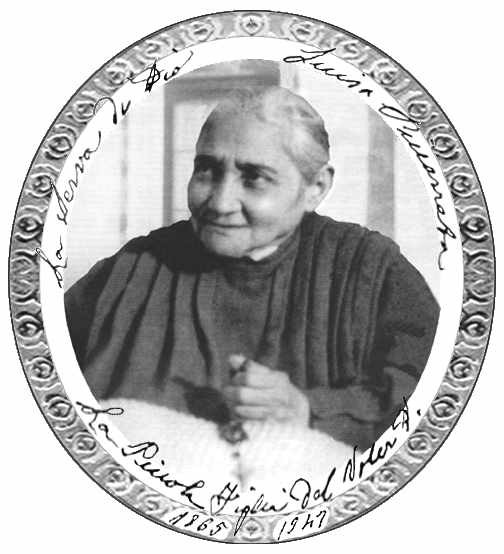 하느님 뜻 영성에 관한 체험담, 소감들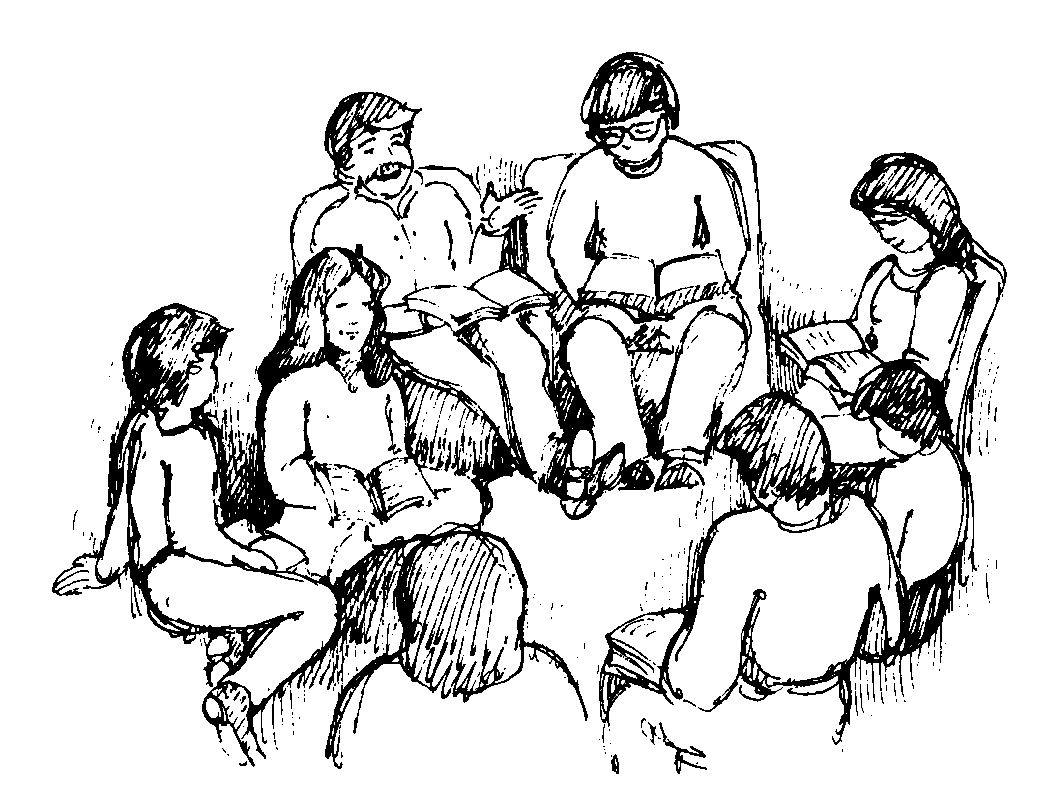 하느님  뜻  영성에  관한  체험담, 소감들1.  하느님  뜻 안의  삶에  관한  체험과 변화뜻이 얼마나  좋고 소중한지  알게 되었습니다.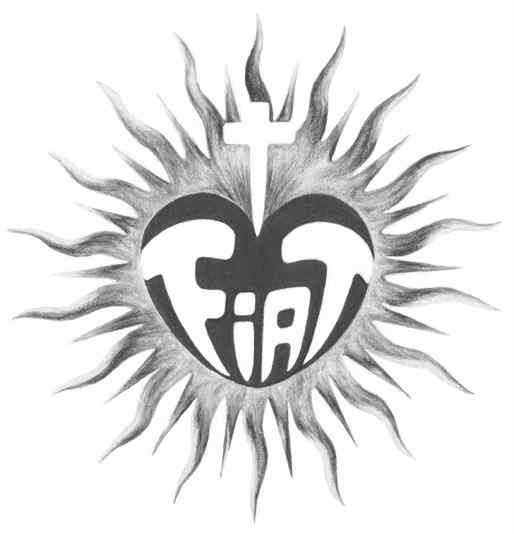 이제야 저에게서 해방된 느낌입니다. 늘 갈망하던 우물을 만났기 때 문입니다.이 영성을 통해서 새로운  천상지식을 알게  되었습니다.주님의 기도 의미가 더 생생하게 다가오고, 성서 안의 예수님을   현실 적으로 만나는 것 같은 생활을  합니다.바라고 바라던 새로운 영성의 길이 열린 것 같습니다. 내용이 너무 좋 습니다.하느님의 뜻을 위해서는 목숨과 정성과 마음을 다 바쳐도 아깝지 않 다는 위대한 진리를 알게  되었습니다.하느님 뜻 안에 사는 삶이 얼마나 복된 삶인지를 조금씩 체험하며  살 고 있습니다.하느님께서 창조하신 모든 것에 감사하게 되었고 공기와 물,     태양, 나무,  꽃 등을 보며 느낄 때 하느님께 사랑으로 기도할 수 있고 너무나    행복	. - 알비나주님의 현존을 느끼고 주님의  수난을  더 깊이 묵상하게  되었으며, 생활 속에서 하느님의 뜻을 의식적으로 우선 생각하게 되었습니다.  -  요셉하느님의 뜻을 알면 알수록, 실천하면 실천할수록 기쁩니다. - 메리엔젤성모님의 어떤 점을 진정으로 본받아야 할 것인지 알게 되었습니다. 성모님과 더 친밀해지려고 노력하게 되었고 성모님께 내 뜻을 맡기는 기도 를 많이 하게 되었습니다. 또 진심으로 성모님을 닮고 싶은 바람이 생겼습 니다.  - 마리아너무나 벅찬 마음에 책을 놓을 수가 없어 밤새워 읽었고 성모님이 나의 엄마가 되어 보호해주시고 변화시켜 주시고 예수님께로 이끄심을 느 끼고 믿습니다. 한없이 사랑을 고백하게 되었고 엄마를 닮아가고 있음에 감사하고 사랑받음에 행복합니다. 마음의 변화나 느낌을 이 적은 글로 다 표현할 수 없지만 새로운 세계를 보는  듯 마음이 벅찹니다.  -   요안나하느님의 뜻이라는 낱말이 메아리치는 가운데 저는 행복합니다. 하느 님의 뜻이라는 낱말이 온종일 마음에 자리하면서 눈에 보이는 모든 사물이 아름답게 느껴지니까 긍정적으로 생각하게 되고 미운 마음이나 분노가 빠 르게 사그라집니다. - 이레네만물과 사람들을 대하고 보는 마음이 넓어지고   자유로워졌습니다.- 말가리다 마리아나의 뜻을 버리고 매일 매일의 삶속에서 일어나는 사건과 시간을 하 느님의 뜻에 봉헌합니다.  시련과 고통이 내 안에 일어날 때 주님의   십자가합하여 희생으로 바치는 것이 일상의 기도가 되었습니다. 모든 사 건을 보는 시각도 변하여 내 탓으로 돌리고 상대방을 위한 축복기도를 하 게  되었습니다.  - 아네스기도시간이 길어졌고 성체조배시간도 길어졌으며 학대하는   사람을 위하여  축복의  기도를  하게 되었습니다.  - 데레사고해성사를 자주 보게 되었고 말과 행동이 정직해졌습니다. 생각이 단순해졌고 삶이 간결해졌습니다. 고통을 인내하게 되었고 여러 가지 격정 이 있어도 마음의 평화가 유지됩니다. 모든 것이 감사하고 행복합니다. - 카타리나미움이 없어지고 이해하게 되고 마음이 온유해지고 주님의 사람으로 사랑하게 되고 악한 습성이 치유되었습니다. - 마리아하느님의  뜻이,  하느님의  뜻대로  사는 삶이 얼마나  좋고 다디단지!너무나 감사하고 행복하고 힘이 솟아납니다. - 크리스티나하느님의 사랑이 얼마나 뜨거운지 알게 되어 매일미사에   참례하려고 힘쓰며 하느님을 사랑하고 하느님의 뜻으로 살아가려고 노력합니다. - 아네 스모든 면에 긍정적이며 모든 고통을 참을 수 있고,  하느님의    나라를 동경합니다.  하느님의  사랑으로  모든 것을 사랑합니다.  - 안젤라2.  평신도  하느님의  뜻 영성  피정  체험, 소감들가장 큰 변화는      아무것도 아님을 알게 되고 감정이 빨리   정리되 어 차분해지며 무엇을 해야겠다는 내 뜻이 없어지게 되었습니다. 온통 그분 의 사랑의 흐름에 의식적으로 참여하게 되고 예수님과 함께하는 현존을 느 낄 때가 많아져서 무엇을 해야지 하는 나의 지향이    없어집니다.예전에는 늘 기도하는 행위가 없으면 내적인 기도가 오래도록 지속되지 못했는데 ‘영적 순례’를 통해서 항상 기도할 수 있는, 끊임없이 ‘사랑합니 다, 찬미합니다, 흠숭합니다, 감사합니다.’를 되풀이하며 온통 그분을 따라 다닐 수 있게 되었습니다.예수님께 대한 사랑의 지향만이 남게 되고 하느님의 뜻이 무엇인가를 살 피게 됩니다. 외적으로 나에게 몰려드는 모든 것에 거룩한 무관심이 그분과 의 만남으로 이어질 때도 있습니다. 아주 거창한 것은 없어지고 가장 작은 일,  하찮은  행위 하나하나마다  생기가 생기게  됨을 느끼게 됩니다.그래서 가정이든 교회의 공동체에서 보이지 않게 되는 것을 느끼지만 내 뜻이 강할 때면 한없이 자신이 초라함을 느끼고 외적인 것에 유혹을 받을 때도 많습니다. 의식적으로라도 늘 예수님을 바라보며 깨어 있지 않으면 금 방 내 뜻이  강해집니다.하루의 시작부터 하느님의 뜻 기도 모음집을 많이 활용하는데 그 기도를 통해 지식을 열어주시는 것을 느끼게 되고 건강한 몸이 아닌데도 불구하고 힘을 주시는 것을 느낍니다. ‘하느님의 뜻이시여 저희 안에서 이루소서.’ 하 는 기도가 습관이 되었고, 내가 아무것도 아닐 때 다른 모든 것을 있는 그 대로,  좋든 나쁘든 다 받아들일 수 있게 되었습니다.  - 황   막달레나하느님 뜻 안에서 살 수 있도록 저를 매일매일 매시간, 영성체할 때도 길을 걸을 때도 화가 날 때도 제 뜻을 하느님 뜻 안에 봉헌했습니다. 기쁨 이 넘쳤습니다. 평화를 제게 주셨습니다. 그리고 그렇게 힘들었던, 고치기 힘들었던 ‘화’가, ‘분노’가 사라졌습니다. 모든 이가 사랑스러워 상대방을바라보기 시작했습니다.그리고 제가 만나는 모든 이들을, 그분들의 뜻을 하느님 뜻 안에 봉헌하 기 시작했습니다. 그랬더니 그분들이 변화되기 시작했습니다. 하느님 뜻 안 에 온 세상 모든 이를, 저를 맡겨 드립니다. ‘하느님 뜻 영성’으로 이끌어주 신 하느님께 감사드립니다. 하느님 뜻 안에서 하느님을 사랑합니다. - 조 비비안나모든 일을 할 때 기도하면서  주님과  함께한다는  생각으로 하느님을 사랑하기 위해서는 무슨 일이든지 할 수 있다는 결심을 하고 즐거운 마음 으로 기쁘게 하니까 피곤함도 없고 불안한 마음도 사라지고 감사하는 마음 만 생기고 자신이 아주 행복하다는  것을 느꼈습니다.  - 김   엘리사벳처음엔 좀 어렵고 지루했지만 천상의 책 4권을 다 읽고 난 후에  저의 모습과 삶이 많이 바뀌고 많이 성화되었다는 느낌이 듭니다. 그리고 무엇 보다도 마음이 평화롭게 변화하는 제 모습입니다. 그래서 ‘36권까지 다 읽 으면 어떻게  변화할까?’하면서  가슴이  벅차고  기쁨에 넘칩니다.시간이 지나면 지날수록 말씀을 읽으면 읽을수록 들으면 들을수록  희 미하게 느껴졌던 것들이 선명히 내 마음을 차지하게 되었고 어떻게 살아야 하는지 어떻게 실천해 나가야 하는지 알려주심을 느낄 수 있었다. 그리고 모든 것 안에 현존하시는 하느님을 자주자주 느낄 수 있었으니 얼마나 더 감사하던지!!슬플 때나 기쁠 때나 그것에 깊이 빠져 들지 않는 -감정의 중심이 바로 섰다고 할까? - 그 중심에는 당연히 하느님께서 계셨다. 마음은 더욱 민감 해져 슬픈 것을 보면 그냥 눈물이 나며 마음이 아프고 기쁜 일을 보면 누구 보다  더 흐뭇해하며  행복해졌다.  -  이 효주아네스하느님을 사랑하지 않는 사람들을 위해 기도하며 그들의 몫까지  하느 님을 사랑할 수 있도록 기도하며 묵상하여 하느님의 사랑을 더 깊이 할   수되었습니다.어떤 사람들이든 하느님의 사랑으로 사랑할 수 있는 연민의 사랑도 느낄 수 있으며 제 자신 안에 격정과 분노를 일으키는 어두움을 이길 수 있게 해 주셨고 하느님 뜻에 순명할 수 있게 은총도 주셨습니다. - 이 마리아제가 이 영성의 길에서 달라지는 것은 하느님 공간(시간) 안에서  영과 육을 분리(이성으로)할 수 있게 해주셨습니다. 매순간 하느님 공간의 흐름 안에서 현존 의식을 갖는다는 건 성모님처럼  매순간 하느님  뜻의 봉헌을 할 수 있는 것입니다. 맑고 투명하며 깊고 평화로운 하느님 뜻의 나라에 저 는 빠져 있습니다. 무한대 공간 안으로 들어가 우주 안에서 제가 기도하는 것을  느낍니다.  그래서 행복합니다.하느님은 항상 현재의 하느님이십니다. 항상 현재만이 하느님 뜻이라는 것, 그래서 매순간 그분을 만나고 육은 육으로서만 존재한다는 것. 영원성 의 하느님 뜻의 나라에 참여하는 것은 하늘나라에 살고 있는 것이겠지요? 하느님 뜻 영성을 매순간 가지고 있지 않으면 금방 제 뜻으로 돌아가 고 통스럽습니다. 자신을 ‘무’로 만들지 않으면 얼마나 어려운지요. 신부님! 이제 시작입니다. 많이 도와주세요. - 세실리아나의 삶 속에서 나의 뜻을 봉헌하고 하느님의 뜻에 따라    살아가고자 노력할 때 성화됨을 느끼고 항상 하느님께, 예수님께, 성령님께, 성모님께 봉헌하고 의탁하고 도움을 청하며 예수님이라면 성모님이라면 어떻게 하셨 을까  물어보고  행동하게 되었다.제 인생 마지막으로 올인 할 수 있도록 이렇게 중요한 하느님 뜻 영성 을 알게 해주심에 감사드립니다. 온 세상에 저와 예수님만 존재하는 듯 살 라는 말씀으로 열심히 살겠습니다. 감사합니다. - 김 엘리사벳피정을 하면서 현재 저희 가정의 어려움과 고통이 결국은 저의   이기 적인 뜻과 의지 때문임을 알게 되었습니다. 이제 하느님께 제 이기적인   뜻,봉헌하고 주님의 뜻과 의지에 따라 남은 인생을 살아가고자 합니다. 이런 깨우침만으로도 이번 피정은 정말 은혜로운 시간이었습니다. - 이 마 르첼리나강의를 들을 때마다 하느님의 진리의 말씀이 하나씩 더    깨달아지는 것이 너무나 감사하고 재미있고 기뻤습니다. 둘째 후손인 빛의 자녀의 무리 에 낄 수 있는  은총을 주심에  감사드립니다.2단계 교육을 몇 달 듣던 중 1단계 교육을 하게 되니 기도를 할   때나 책을 읽을 때 더욱 깊이 깨닫게 되고 점점 깊이 들어감을 느낍니다. 무엇보 다 본당 사제님과 신자들에게 전하고픈 열망이 생기며 가족들에게도 빨리 알려주고 싶습니다.저에게는 오히려 신앙과 성화에 부담감이 있었는데 너무나 쉬워 좋습니 다. 내 뜻만 버리면 되니까 기쁘고 감사하고 무엇이든 할 수 있는 용기가 생깁니다.  더 사랑할  수 있는  느낌이 듭니다.특별한 기대 없이 그냥 영성 공부 하려니 하고 듣기 시작했습니다.  첫 시간 강의를 듣고 나니 정말 믿음 생활의 핵심이 이것이구나 싶은 생각이 들었습니다.내가 죽고 내 안에 그리스도가 사시는 삶이 바로 하느님 뜻 안의 삶이구 나. 그리고 하느님의 뜻으로 살면 내 의지적 힘이 들어가지 않으니 오히려 어려울 게 없겠다는 생각이 듭니다. 내게 주신 모든 것을 기쁘게 받아 안는 것뿐, 그렇게 될 수 있기 위해 가르침을 따라야겠습니다.하늘의 비밀이 쏟아짐을 알고 가슴이 벅차고 흥분되었습니다. 항상 하느님의 영광을 위하여 사는 당신의 자녀이고 싶습니다. 하느님의 뜻 안 에서… - 유 막달레나피정을 통하여 하느님께서는 나의 삶 안에서 말씀하시고  행하시면서함께하신다는 확신 갖게 해주셨습니다. ‘하느님 뜻 안에서만이’ 모든 의 미가 있음을 배웠습니다. 매일의 삶 속에서 늘 하느님 뜻을 소유하여 뜻 안 에 머물 수 있기를 기도합니다. - 이 가브리엘라하느님 뜻 영성 기도가 첫 번째 기도가 되었고 어려워했던 모든   기도 가 단순한 기도로 변화되었습니다.예수님 잘 믿으면 천국 가는 줄로만 알고 있어서 처음에 상당히   거북 스럽고 받아들여지지 않았는데, 시간이 갈수록 제대로 소화시키지 못하면 서도 하느님 뜻 공부에 빠져들고 나도 모르게 부족한 가운데서도 흉내를 내는데도  신비스러움을 느꼈습니다.예수님과 성모님과 많이 친해져서 내 뜻 버리고 하느님 뜻 안으로 쑥 들 어갔으면 좋겠습니다.하느님 뜻 영성을 하면서 어떤 행동을 했을 때 제 생각에서 나오는 것 이 느껴질 때면 숨 한 번 쉬고 제 뜻을 죽이는 습관이 생겼습니다. 그러다 보니 제 행동 하나하나가 하느님 뜻에 의지하는 행동으로   바뀌었습니다.저는 청각장애입니다. 하느님 뜻 영성 공부하면서 CD 이어폰을   들을 수 있었고 말도 잘 할 수 있게 해주신 주님께 찬미 영광을 올립니다.1단계 교육이 세 번째인데 그렇게 어렵게 느껴지던 내 뜻을 버리고 하느님 뜻 안에 사는 삶이 이번에는 하느님 뜻으로 사는 삶이 얼마나 나를 유익하게 하는지를 체험했기 때문에 내 뜻을 버리기가 훨씬 수월해짐을 느 낍니다.자기 뜻이 강한 16살 먹은 큰아들을 실천적으로 너그럽게 대할 수 있었 고요, 며칠 사이 많이 순종적으로 변해서 우리 가정이 더 평화로워졌습니 다. 하느님 뜻을 완전히 소유하는 그날까지 하느님 뜻을 항상 열망하며 살 아야겠습니다.참여할 때마다 천상 은총의 말씀을 들으며 새로운  깨달음과 큰 은총을 받습니다. 피정을 거듭할수록 복잡하게 느껴지던 것들이 점점 단순해지고 정리가 되어 가고 있습니다. 그래서 점점 하느님 뜻 안으로 들 어갈 수 있을 것 같은 용기가   생겨납니다.자애심을 버리는 것, 자신으로 돌아가지 않는 것, 이탈하는 것 등 어렵게 느껴지던 것들이 내 힘으로 하려고 하는 것이 아니라 은총으로 가능하다는 것도  깨닫고  있는 중입니다.우리에게 필요한 것은 하느님에 대한 사랑으로 무슨 희생을 치러서라도 하느님 뜻을 소유해야 한다는 각오인 것 같습니다. 주고 싶어도 받을 사람 이 없다며 울고 계시는 예수님을 생각하며 많이 울었습니다. 이 피정을 반 복할 때마다  이 각오를  새로이  하고 있습니다.1단계 하느님  뜻 영성 교육을  시작할  때 무슨 뜻인지,  무슨  말인지, 어떻게 생활을 해야 되는지 온통  머릿속에는  복잡함과 의문투성이였습니 다. ‘단순하게 믿기만 하자.’라는 의지로 순간순간 화살기도로 생각날 때마 다 주님 뜻대로, 기쁨, 영광을 바치는 생활이 서서히 달라지기 시작했습니 다.일단 제가 할 수 있는 건 아무것도 없다고 생각하니 자연히 주님께 의지 하게 되고 기도생활도 의탁하다 보니 참 마음이 평화로워집니다. 그러다보 니 모든 게 이해되고 서서히 마음을 비우는 작업을 하게 됨을    느꼈습니다.- 장 엘리사벳3. 성직자 수도자 하느님의 뜻 영성 피정 체험,  소감들장애 없이 내용적 흐름에 함께 할 수 있었습니다. 보잘것없 는 저의 내면의 여정에서 보아도 하느님 뜻 영성은 하느님께서 주시는  아 주 특별한 선물인 것  같습니다.앞으로 제 영혼을 많이 성장시켜 줄 거라 확신하고 있고, 이미 전에 경험 한 하느님과의 만남을 힘 있게 터치해 주고 있음을 느낍니다. 더 이상의 찾 음은 없어도 될 듯한 확신이   듭니다.매사, 매순간 하느님을 의식하려 했던 수도생활의 초심으로 돌아가도 록 제 마음을 재촉한 시간들이었습니다. 신부님의 영적 열성도 좋은 자극 제가 되었습니다. 감사합니다.온전히 하느님 뜻에 봉헌하는 마음으로 봉헌미사를 하면서,  봉헌됨이 내 자신 안에서 이루어짐을 느끼면서, 그 이후에는 글자 하나하나를 받아들 이는 게 아니라 전체 내용을 받아들이다 보니 마음이 열리고 하느님 뜻 영 성에 눈을 조금 뜬 것   같습니다.가장 인상적이었던 것은 겸손과 순명에 관한 부분, 고통에 대한   의미 였습니다. 아직 가슴에 잘 와 닿지는 않지만 계속 되뇌며 묵상하면 제 눈을 열어주시리라 믿습니다.예수님은 인성만이 아니라 신성까지 본받기를 원하신다는 엄청난   부 르심에 감격과 함께 큰 기쁨과 새로운 삶을 시작하고 싶은 은혜에 감사드 립니다.  순수한  지향을 곁들인  매일의  삶 되고 싶습니다.사람의 행위는 유한한 것이나 예수님 안에서의 행위는   무한해진다는 말씀처럼 하느님 뜻에 모든 것을 맡기며 두려움 없이 수도생활을 할 수   있것 같습니다.하느님과  일치했을  때 나의 기도와  노력이  많은 사람들에게 도움이 될 수 있다는 것을 더 굳게 확신할 수 있었고 또한 저와 예수님이 함께 느 끼고 생각하고 살 수 있다는 것이 저를 기쁘게 했습니다. 더 희망을 갖고 노력할  수 있어서  기쁘고 감사드립니다.하느님 뜻 안에서 기도하고 생활할 때 모든 이들에게 그 힘이   미친다 는 것이 너무나도 놀랍고 새로웠습니다. 무슨 일을 하든지 하느님을 위해서 해야 함을 잊지 말아야   하겠습니다.끊임없이 예수님께 새롭게 태어나게 해달라고 기도하던 중 하느님  뜻 영성 피정을 하게 되었고 한없이 부족한 저의 모든 것을 하느님께 봉헌하 고 끊임없이 하느님 뜻을 달라고 청할 때 거기에서부터 모든 것이 달라짐 을 느꼈습니다.오직 하느님만이 모든 것임을 입으로 고백할 때 그리고 나의 행동 하나 하나 심장 박동까지 모두 하느님의 영광과 예수님을 기쁘게 해드리는 지향 으로 할 때만이 그분께서 모든 것을 채워 주심에 감사드리며… 그분 뜻이 라면 하느님 뜻 안에서 모든 것이 이루어지리라  믿습니다.    감사합니다.처음에는 좀 낯설고 어려웠지만 하루하루 지낼수록 제 안에    기쁨과 평화가 옴을 느꼈습니다. 그것은 하느님 뜻이라는 빛을 받아가면서 하느님 께서 열어주셨기 때문이라고 생각합니다. 하느님 뜻에 시선을 고정하여 살 아야겠습니다.하느님과 하나 되는 삶이란…?  늘 숙제처럼 안고 살아왔는데   해답을 찾고 갑니다.  자기를 없애고 하느님 의지,  뜻대로 사는 삶을   살겠습니다.십자가를 생각할 때 무겁고 힘들고 피하고 싶었던 기억들이  많았는데끝에 수녀원 외부에 있는 14처를 돌면서 십자가의 길이 기쁨이라는 것을 느꼈고  그분이  저를 당신 안에 품고 있다는  생각을  했습니다.수도 생활 49년 동안 했으나 이러한 피정은 처음 접해 보았습니다. 이제 하느님의 사랑을 깊이 깨닫고 죽기까지 실천하는 여하에 따라 성덕의 길로 들어설 수 있겠지요. 이 피정에 매달려 죽기까지 노력하면서 열심히 살아보려고 합니다.하느님을 갈망하며 갈증을 느끼며 주님의 길을 잘 따르는 길을 찾으 려고 여기저기 기웃거렸지만 확실하게 뭔가 이것이다 하는 것을 만나지 못 했습니다. 그러던 중 하느님 뜻 영성 피정을 받고 감동을 받았습니다. 확실 하고 명확하고 구체적인 길을  찾았습니다.늘 성인 성녀들만을 부러워했는데  제 안에서 이루어질 수 있어   감사 합니다.  연옥에 대한 불안함도  없어지게  한 점도  감사드립니다.그동안 여러 영성 체험을 하면서 느꼈던 것들이 종합되는 느낌입니 다. 까마득한 것이 아닌 도달될 수 있는 것으로 인식되어 희망적입니다.엄청난 보화와 은총이 쏟아지는 이 시간들 속에 있었다는  자체만으로 도 행운이었습니다.하느님 뜻 영성 피정을 마무리하는 이 시간이 너무나 행복합니다.   피 정을 시작하며 나눴던 나눔들을 들으며 제 마음이 열리게 되었고, 그분들 을 변화시킨 것이 과연 어떤 건지 자세히 알고 싶어졌고, 저도 그렇게 변화 되고 싶은 마음이 생겼습니다. 그분들의 말에는 힘이 있었고 평화롭고 행 복한  미소들을  짓고 계셨습니다.일단은 아무것도 모르니 하라는 대로 해보자 생각했습니다. 그분의 현존 이 감실 안에서만,  성당에서만이 아니라 그냥 함께 있다 느껴지니 다른   말뭐 더 필요하겠습니까? 그저 감사하고 행복할 뿐입니다. “와서 보시오.” 라고 하신 예수님의 단순한 초대. 전 그 초대에 응했을 뿐인데 보고, 듣고, 함께 나누며 영적으로 내적으로 치유되었고, 기쁨과 행복이라는 선물까지 받은 기분입니다.세례자 요한과 같이 “그분은 점점 커지셔야 하고 저는 점점 작아져야 합 니다.”라는 고백을 저도 이제 진심으로 고백하고 싶습니다. 하느님 뜻 안에 서 베풀어 주신 이 모든 것에 감사드립니다.이 피정을 통해 하느님과 나의 관계를 다시 한 번 되돌아보는 계기가 되었습니다. 루이사 피카레타가 단순하게 하느님과 대화하는 모습을 접하 면서 하느님께 단순하게 자신을 열어 보이고 온전히, 또 신뢰하며 다가가야 함을 강하게 느꼈고, 고백성사와 구마기도를 통해 머리가 아주 맑아지면서 다음 강의들이 기쁘게 들어왔습니다.그래서 계속적으로 하느님을 사랑하지 못했던 여러 시간들에 대한 반성 과 전적으로 하느님께 맡기고 다가가야 하는 단순성에서 크게 공감되었고, 복잡한 것이 아닌 그대로 듣고 실천하기 위해서 나의 뜻을 정말 비워야 함 을 절실하게  느꼈습니다.저에게 있어 이 영성은 최상의 선물입니다. 작년에 이어 두 번째 참석 하게 되니 그때에 어렴풋이 이해되었던 것들이 확실하게 되고, 알았던 부 분들은 이제 내 영혼과 정신에 더 깊이 각인되었고, 그 심오함이 깨우침으 로 이어졌습니다. 너무나 행복한 시간들이었습니다.이번 피정에서 조화로운 삶과 ‘하느님 뜻’을 향해 가는 삶의 아름 다움을 깊이 체험했습니다. 그것은 ‘하느님 뜻’이 살아 있는 힘으로 저의 모든 것을 건드리고 힘을 주고 생명을 넣어주는 양식이 되었기 때문이지요. 특히 눈에 안 보이는 내면의 삶이, 주님의 ‘하느님 뜻’의 나라가 마치 인체 의 신비처럼 살아서 하나하나 작동하는 느낌을 체험할 땐 참으로 놀랍고 신비롭고 기뻐서 죽을 뻔한 감격이었지요.‘하느님의 뜻’이 살아 있어요. 무한하고 영원하고 점점 풍요로워지 는 그 나라의 확장을 느낄 때는 이것이 바로 주님의 현존이구나, 이것이 현 존의 삶이구나! 좋으신 주님께서 신부님 강의를 통해 하느님 뜻 안의 삶에 대한 확신과 가능성을 주셨어요. 기도하며 나누며 함께했던 순간순간이 바 로 ‘하느님 뜻’을 사는 천국이었습니다.어느 날 신부님을 뵈러 갔었는데 그 신부님 서재에서 최근에 녹음한 이범주 신부님의 테이프를 발견하고는 빌려와서 들었습니다. 들으면서 아~ 이것이구나. 하느님 뜻 안에서 산다는 것이 이런 것이구나. 이 세상에 태어난 것부터가 하느님의 뜻이었구나 하는 감사로움이 저를 휘감았습니다. 용돈이 생길 때마다 천상의 책을 사서 열심히 읽고 묵상했습니다. 또 휴 가를 이용하여 하느님 뜻 영성 피정을 했는데 피정을 통해서 하느님의 뜻 안으로 내가 들어간다고 생각하니 너무 기쁘고 나만이 예수님을 차지하는것 같아  매우 행복했습니다.기상 시간보다 30분 일찍 일어나 예수 그리스도의 수난의 묵상 기도를 하면서 예수님의 무한한 사랑을 느끼고 저도 일상 생활에서 일어나는 모든 어려움을 예수님의 고통을 위로하고자 잘 견디어야겠다는  힘을 얻었습니 다. 하느님 뜻 영성은 여러 영성을 종합하는 최고의 영성이라는 생각을 해 봅니다.앞으로 루이사 피카레타를 통해 주신 이 천상의 책을 계속 읽고 묵상하 며 하느님 뜻 안으로 들어가는 신비스런 현상을 구체적으로 저도 살려고 합 니다. 좀 더 나를 버리고 예수님의 생각과 의지로 제가 늘 생활할 수 있는 은총을 주시도록 바라면서 부족한 저에게 주님께서 주신 은혜에 감사드립 니다.존경하는 선배 수녀님이 하느님 뜻 영성 강의 테이프와 책을    빌려주 셨는데 그 영향으로 저는 하느님 사랑에 더욱 불붙기 시작했습니다. 새벽 3시 반에 일어나서 우리 주 예수 그리스도의 수난의 시간들 기도를 바칩니다. 성모님을 초대하고 수도회 회원들을 초대하다 보니 영역을 더 넓혀야  하너그러운 마음이 들었습니다. 그래서 모든 세대의 사람들과 연옥 영 혼들, 천국의 성인들을 불러 그들과 함께 기도를 합니다. 기도를 다 마친 후 성당을  가기  위해  층계를  오르면서  ‘주여,  내  눈을  네게  올리리…’성가를 부르며 눈길을 하늘로 올립니다.  이것이 저의 아침 첫 시간의 행복입니다. 또 어느 신부님이 권해 주신 곱비 신부님의 「성모님께서 지극히 사랑하 시는  아들 사제들에게」책을  곁들여 읽으니까  영적으로 더  풍요롭고 성모 님과  예수님이  나의  든든한  벽이  되어  주심을  강하게  느끼게  되었습니다. 전에는  마음이 상하는  일이 생기면  속상해 하고  죄책감으로 두려워하며 얼마나 자신을 들볶았는지 모릅니다. 이제는 그것들을 엄마가 해결해 주리 라고 믿는 아이처럼 성모님께 맡기고 하느님 뜻 안에 봉헌하면서 임종자들 을 위해 바칩니다.  그렇게 하고 나면 마음의 평온이 오고 문제가 자연스럽게 해결됨을 체험합니다.우리를 위해서 수난과 고통을 지금도 겪고 계시는 우리 예수님을 많이, 아주 많이 사랑해  드리고  위로해  드릴 것입니다.나는 너를 사랑하되 영원한 사랑으로 사랑한다. 나는 너를 사랑하되  무한한  사랑으로 사랑한다.나는 너를 사랑하되 네가 이해할 수 없는 사랑으로 사랑한다. 나는 너를 사랑하되  한계도  끝도 없는 사랑으로  사랑한다.나는 너를 사랑하되  너로서는  결코 대등할  수 없는 사랑으로  사랑한다.예수님, 당신은 제게 얼마나 가까이 계시는 분이신지요. 제가 행하는  모 든 일에 당신의 권능과 사랑과 영광의 도장을 찍으시어 모든 영예를 받으 소서.  아멘.2009년 8월말 쯤 하느님 뜻 영성 피정을 다녀오신 수녀님의   권유로 이 영성을 만나게 되었다. 곧바로 수녀님께 전해 받은 교재와 수난의 시간 들 기도를 하기 시작하였다. 혼자서 교재를 읽고 소화하기는 어려웠고 이 해도 잘 되지 않았다. 교재 읽기를 4회 거듭하고 나서야 겨우 이해력이 생 기기 시작하였다.교재만 거의 8번 정도, 그리고 부분적으로는 필요에 따라 여러 차례 반복해서 읽어왔다. 그러면서 수난의 시간들뿐만 아니라  동정마리아 와 기도 모음집의 기도문들 중 일부를 매일 꾸준히 기도해 오면서 여러 체 험들을  하게 되었다.우선,  내⋅외적으로  다가오는  고통들을  의지적으로  봉헌하는  습관이  생 겼고 고통들을 인내할 힘도 얻었다.  어느 때 너무 힘들어 눈물이 나면서도 내  의지와  상관없이  내  입술로  주님께  감사하다고  고백하는  자신을  보면 내 자신도 의아하다.  실제적으로 전보다 영⋅육으로 강해졌음을 스스로 감 지하기에,  어려움이 밀려오면 내 자신 스스로 하느님 뜻 영성 안에서  영양 분을  섭취하는  것을  우선적으로  챙기게  되었다.두 번째로 이 영성을 실천하면서 성서를 더 깊이 이해하게 되었고 성서를 읽고  싶은 열망들이 더 커지게  되었다.세 번째로 어느 때보다도 개인적으로 많은 어려움이 있었는데도 현상적 인 기쁨이 없었음에도 불구하고 내 자신도 이해할 수 없을 만큼 마음 깊은 곳에서 샘솟는 충만한 기쁨이 며칠 동안 지속되는 체험이    있었다.마지막으로, 평소와 다름없이 교재를 읽고 있었는데 페이지를 넘길 수 없을 만큼 말씀 한마디 한마디가 가슴깊이 감동으로 다가왔다. 그 동안 하 느님의 은혜에 배은망덕했던 자신에 대한 회심의 눈물이 하염없이 흐르면 서 봉헌생활의 귀함에 대해서 진심으로 감사를 드리게 되었고, 봉헌  생활 을 하면서 합당하게 살아가지 못하는 많은 봉헌자들에 대한 보속의 기도도 드리게 되었다.나는 확신한다. 하느님 뜻 영성은 남은 나의 봉헌 생활에 지대한 영향을 미칠 뿐만 아니라 내 뜻이 그분의 뜻 안에 녹아들어가는 만큼 하느님 사랑 과 영혼 구원에 대한 그분의 열망에 내 자신도 불타오르리라는    것을.그분의 뜻 안에서 시작된 이 달음질이  멈추지 않고 계속적인  달음질이 될 수 있는 은총을 구하며, 모든 영혼들 안에서 하느님 뜻이 처음부터 이제 와 영원히  이루어지기를  간절히 소망한다.뜻 영성 피정을 다녀온 후 수난의 시간들은 나의 보물 1호가 되어 매일매일  살아가는  데 보약이  되어 주었다.저 깊은 곳에서부터 차오르는 하느님께 대한 확신과 나를 든든하게 지켜 주는 내공이 그것이었다. 자존감이 높아지는 것은 물론 내⋅외적으로 너무 도  많은  선물을  주셨다.  삶의  어려움을  버텨내는  인내심,  분별력,  악의 식 별, 용기,  강건함, 내적 성장은 물론 그분의 깊은 마음을 알고 있다는 내적 인  친밀감.  이  일치감은  수많은  성인,  성녀들이  누렸던  어둠의  밤(정화)을 지난  후  느끼는  일치감으로  매순간  형언할  수  없는  기쁨을  주었다.온유의 왕이신 그분의 넘치는 축복과 사랑을 받고 있다는 큰 충만함! 이 러한 기쁨들이 나를 지지해 주고, 격려해 주며 그분과 함께 나아가는 힘찬 행보였다.수난의 시간들과 함께 천상의 책을 읽으며 체험케 해주시는 천상의 세계 에 대한 넓은 이해, 하느님의 뜻을 이해할 때마다 나라 하나를 얻게 된다는 벅찬 말씀들, 저를 정화시켜 달라고 말씀드리자 꿈에서 그리고 현실 의식 속에서 계속 치유시켜 주시며 그분만이 하실 수 있는 방법으로 치유를 시 켜 주셨다.하느님 뜻 안의 삶은 기적의 연속이다. 내 영혼은 날마다 이렇게 외친다. ‘하느님! 내 하느님께 나아가리이다. 내 기쁨, 내 즐거움이신 분께 나아가 리이다.’ 오늘도 순간순간마다 ‘하느님 뜻 안에서 당신을 사랑합니다.’ ‘모 든 세대 영혼들의 구원을 위해서 하느님 뜻 안에서 찬미와 감사와 영광을 드립니다.’ ‘저는 모든 세대 영혼들을 대표로 하느님 뜻 안에서 당신을 흠 숭합니다.’아멘.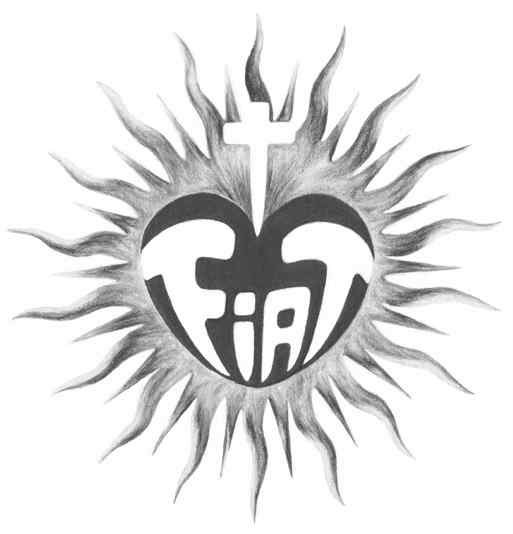 & 하느님의 뜻 영성 서적 안내루이사 피카레타가 쓴 천상의 책 전체에서 하느님의 뜻에 관한 글을 뽑아  놓은 책이다. 이 책은 하느님 뜻의 영성을 이해하는데 입문의 역할을 할 수 있기에 루이사의 글 중에서 제 일  먼저  읽기를  권장하는 책이다.천상의 책 1권은 루이사가 어떻게 하느님의 도 구로 선택되었는지 알 수 있는  책이다.  이 책에 는 루이사와 예수님과의 관계에서 일어난 여러 신비체험이 기록되어 있어서 루이사와 루이사의 글을 이해하는데 도움을 준다. 천상의 책은 36권 으로  이루어져  있으며  일부는  2권을   한권으로묶어 출판했다. 천상의 책은 현재 20권까지 나와 있으며 나머지도 앞으로 출간할  예정이다.이 책은 루이사가 이미 30여년 동안 내적으 로 뜨겁게 이 ‘수난의 시간들’을 실천한  후 성 안니발레 디 프란차 신부의 명에 따라 이를 글로 쓴 책이다. 성목요일 오후 5시에서 성금요일 오후 5시까지 예수님의 수난을 24시 간으로 나누어 묵상하며 기도를 바칠 수 있는 내용이며,  루이사는 매일 이 기도를  바쳤다.오늘날도 하느님 뜻의 영성을 실천하는 사람들이 이 기도를 바치고 있으 며, 이 기도는 아주 강력한 효과를 가진  기도이다.이 책은 성모님께서 어떻게 하느님의 뜻대로 사셨는지를 한 달 동안 매일 묵상하며 실천할 수 있는 책이다. 특히 5월 성모 성월이나 묵주기도 성월에  매일  묵상하며  바치거나 내 뜻을 버리고 하느님의 뜻을 소유하기 위하여   언제든지   바치면  좋다.루이사 피카레타가 1932년. 그녀의  마지 막 고해  사제인  베네데토  칼비  신부의 명에 따라 순명 정신으로 저술했으며. 이 책을 읽고 묵상한 사람들은 많은 영적 은혜를 입었고, 그 중에는 단 하나의 묵상만 읽고서도 완고한 죄인 들을  회개시키는  은혜를  얻어낸  이들도 있었다.이 책은 영혼이 하느님의 뜻 안으로 들어가서 창조 및 구원의 모든 역사를 순례하면서 하느님 뜻의 나 라가 땅에도 오시기를 간구하기 위한 책이다. 이 책 은 24시간으로 나누어 천지 창조에서 예수님의 승천 까지를 묵상하며 기도할 수 있는 책이며, 실용적이고  효과적인  방법을 제시해 주는 책이다.이 책은 책 명 그대로 하느님의 뜻 영 성 지침서이자 기도모임 안내서이다. 이 책은 두 부분으로  나누어져 있는 데, 첫째 부분에는 하느님의  뜻 안에 서 기도하며 묵상하는 모임인 ‘하느 님의 뜻 기도모임’을 안내하는  설명 이 있다. 둘째 부분에는 하느님의 뜻 영성에 대한 총 지침이 제시되어 있 다.이 책은 이 책을 읽는 이들을  ‘새롭고도  거룩 한 영성’으로 인도해 줄 하느님의 뜻 영성 입 문서라고 할 수 있다. 이 책의 첫째 부분은  제 삼 천년기가 시작되는 이 시점에서 성령님께서 교회에게 주시려고 하는 ‘새롭고도 거룩한 영성’에 대해서 성경과 성인들의 말씀을 토대로 설명하고 있다.  두  번째  부분에서는  이  새로운  시대의영성이 17세기에 드 베륄 추기경의 학파에서부터 시작되어 여러 성인들 을 통하여 어떻게 점점 더 깊고 분명하게 계시되었는지 알려준다. 특히 20세기에 들어와서 성 막시밀리안 콜베, 성 안니발레 디 프란차, 성녀 마 리아 파우스티나와 복녀 디나 벨랑제와 같은 사람들과 하느님의 선택을 받은 사람들의 삶에 나타난 새롭고도 거룩한 영성의 일면을  전해주고 있 다.루이사 피카레타의 전기로 ‘루이사의 생애와 사명’이란 부제가 붙어 있는 책이다. 이 책에 는 루이사의 어린 시절부터 세상을 떠날 때 까지의  삶과  사명이  잘 나와 있다.하느님의 뜻 안에 살았던 루이사 피카레타가 사 용하던 기도들이 대부분이고 일부는 루이사가 쓴 책들을 사용하여 만든 기도들을 모아 놓은 책이 다. 이 책은 하느님의  뜻  영성을  생활화하는데 큰  도움이 된다.∙ 취급처 | 하느님의 뜻 영성 봉사회, 불모임 교재 연구실∙ 주 소 | 서울 중구 명동길 74(명동2가) 가톨릭회관 315호∙ 전   화 |  02-727-2370,  02-775-6069이메일 | bulmoim@catholic.or.kr제1단계하느님의  뜻 영성 교육 발행일 | 2014년 6월 1일펴낸곳  |  하느님의  뜻  영성 봉사회취급처 | 하느님의 뜻 영성 봉사회, 불모임 교재 연구실 주소 | 서울 중구 명동길 74(명동2가)  가톨릭회관 315호 Tel | 02)2272-5336Fax  | 02)2275-4336E-mail | bulmoim@catholic.or.kr